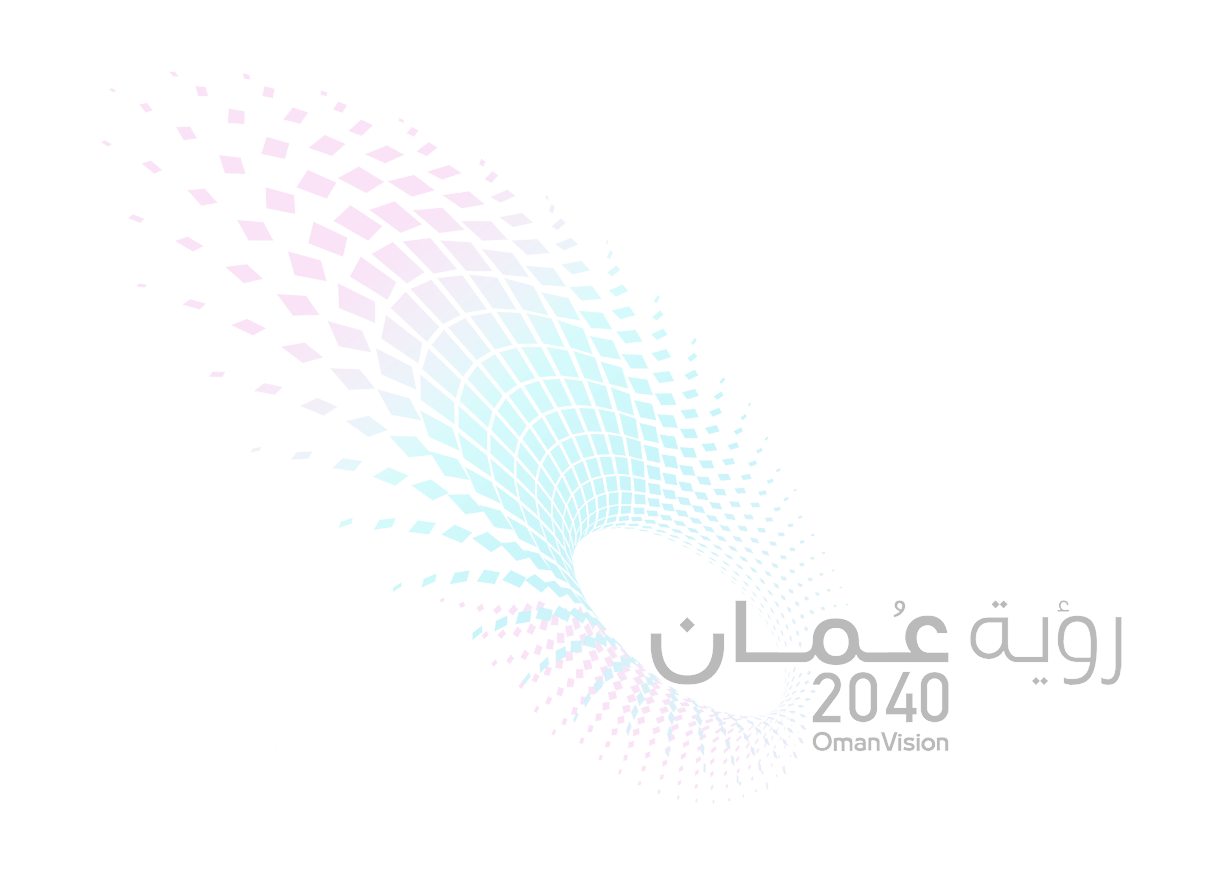 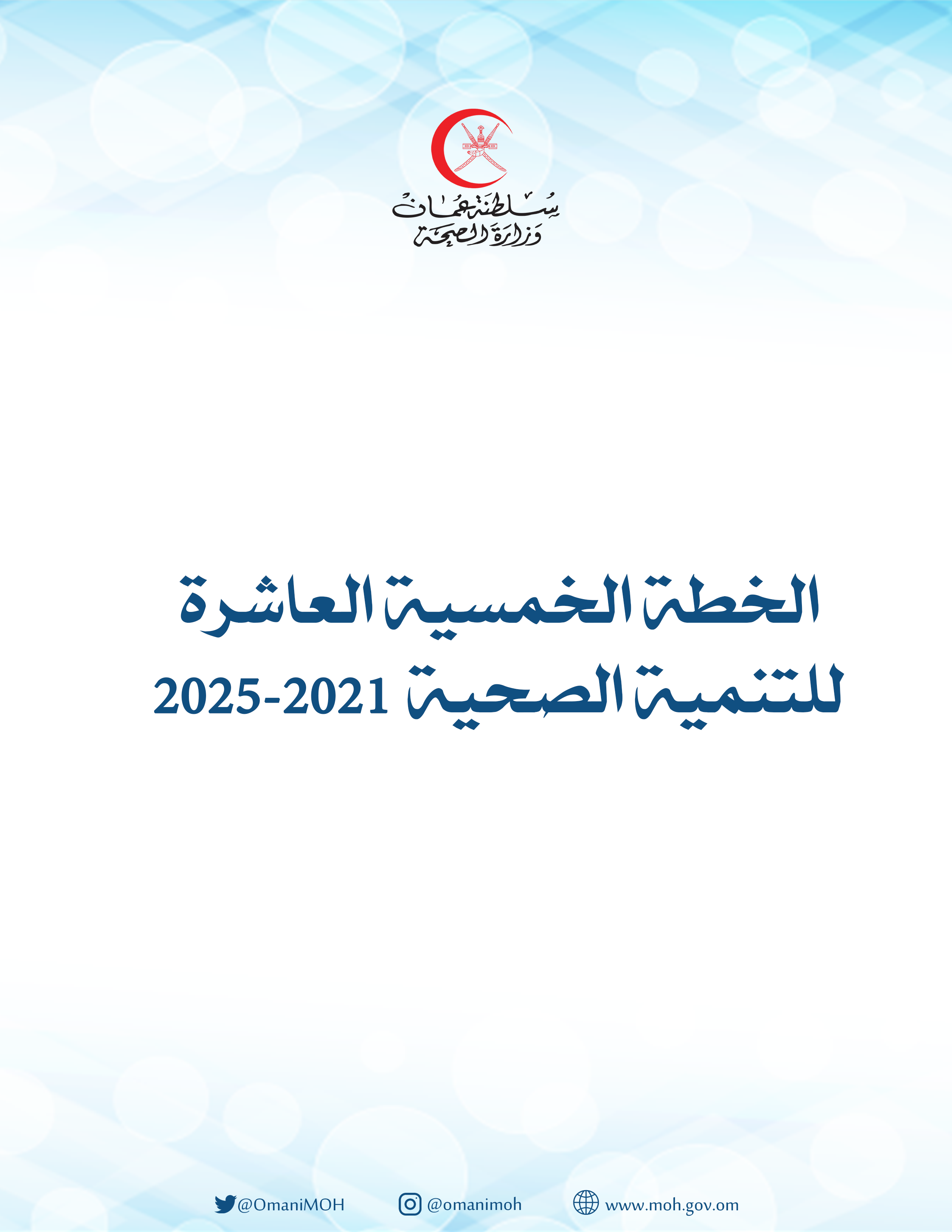 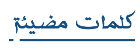 إن الانتقال بعمان إلى مستوى طموحاتكم وآمالكم في شتى المجالات، سيكون عنوان المرحلة القادمة بإذن الله، واضعين نصب أعيننا المصلحة العليا للوطن مسخرين له كافة أسباب الدعم والتمكين" صاحب الجلالة السلطان هيثم بن طارق المعظم حفظه اللهسلطان عمان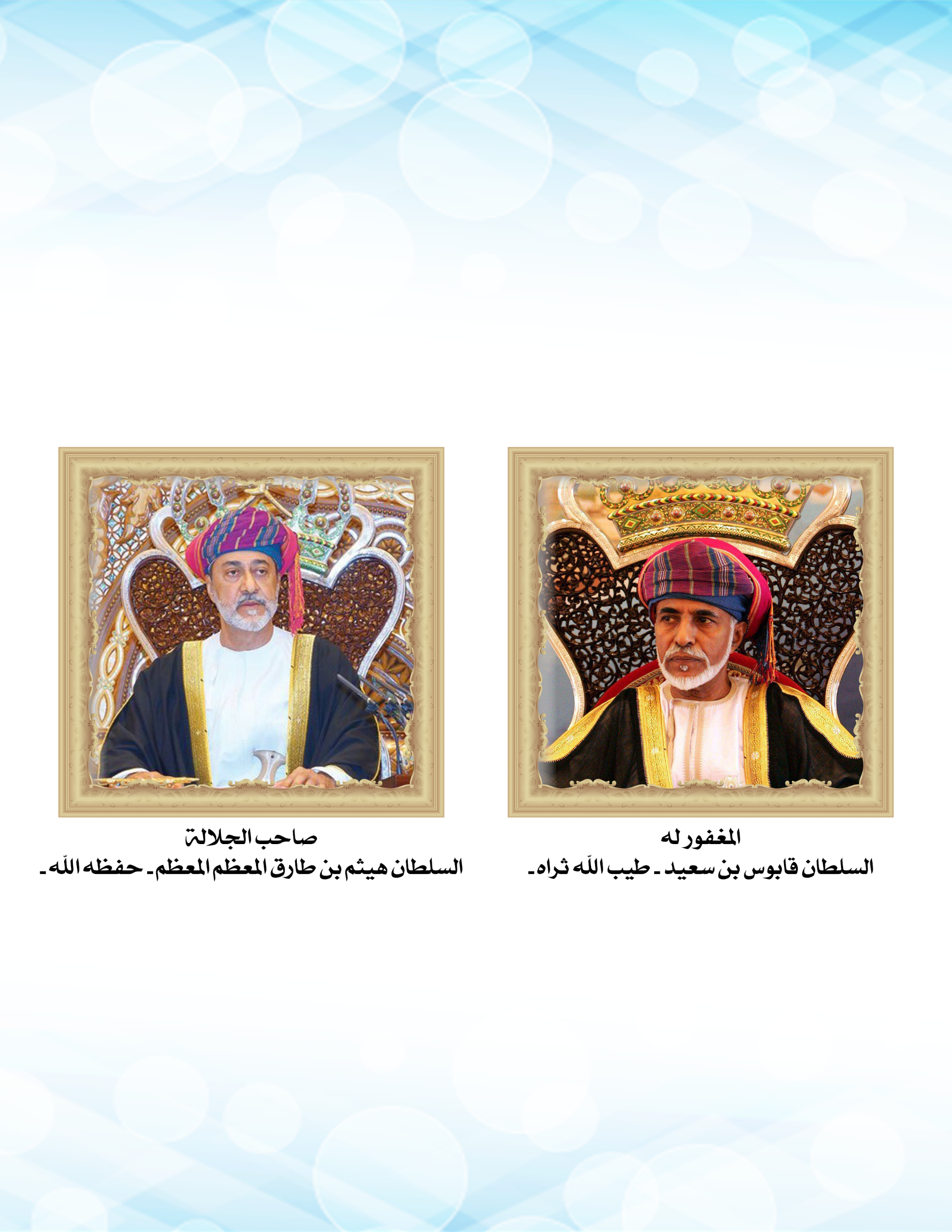 تمهيد: 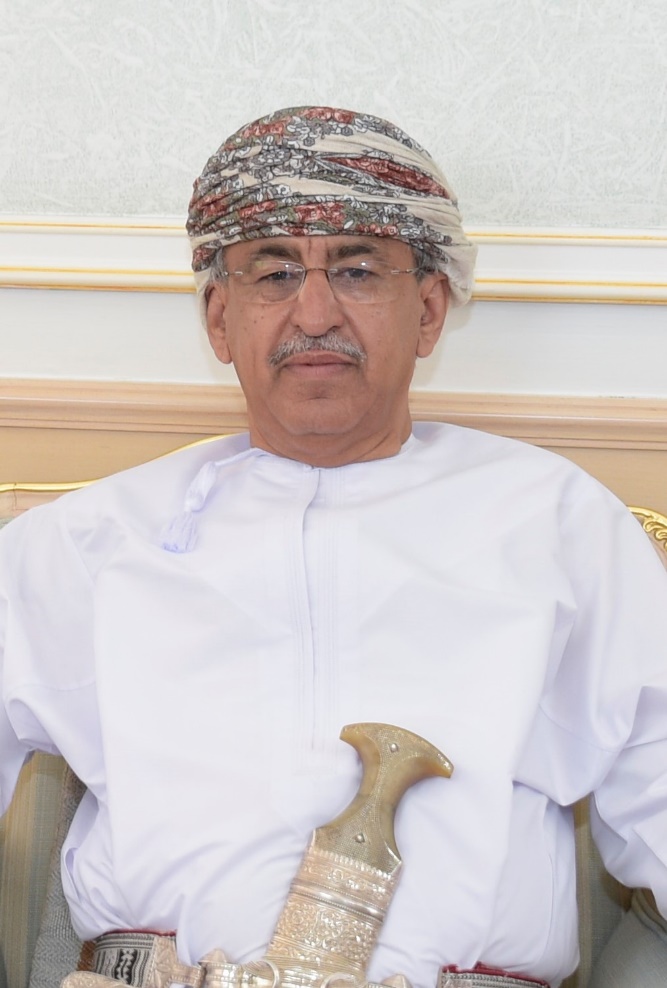 يسرني ونحن ندشن هذا العمل المتمثل في الخطة الخمسية العاشرة للتنمية الصحية (  2021 - 2025  م ) أن نستطرد معًا المنجزات الصحية الشاهدة على ماتحقق خلال العقود الخمسة الماضية   والتطورات  المتلاحقة في الخدمات الصحية المقدمة بشقيها الوقائي والعلاجي بل تعدى ذلك الى مفاهيم هي بمثابة ركائز أساسية داعمة للنظام الصحي من خلال الخدمات التعزيزية والتأهيلية التي تعد روافدًا   تنتهي في مصب واحد  حيث كانت ولازالت مشمولة بالسعي الدؤوب والعمل الدائم لتحقيق نتيجة رئيسية واحدة وهي الرقي بالمستوى الصحي لأفراد المجتمع .اننا في وزارة الصحة نسعى جاهدين لبلورة الأفكار التخطيطية وفق أسس قويمة ومنهجيات حديثة وترجمتها في أرض الواقع ضمن استراتيحيات مبنية على الأدلة والبراهين لنراها حيثما كنا في هذا الوطن العزيز  واقعًا معايشًا يدلل على نجاح مسيرة العمل الصحي وتطورها كمًا ونوعًا عبر مسيرة ممتدة بدأت منذ السنوات الأولى لنهضة عمان المباركة التي أرسى دعائمها  المغفور له بإذن الله تعالى السلطان قابوس بن سعيد - طيب الله ثراه - لنرى مظلة الرعاية الصحية منتشرة وبجودة وكفاءة في كل ربوع عمان من أقصاها إلى أقصاها لتستمر  وتيرة العطاء وتتواصل منظومة الأداء  لينعم كل من يعيش على هذه الأرض المباركة بثمرات العهد الزاهر لنهضة عمان المتجددة التي يكمل مسيرتها ويقود زمامها حضرة  صاحب الجلالة السلطان هيثم بن طارق المعظم - حفظه الله ورعاه - لتكون أكثر اشراقًا وأعظم إنجازًا . ان التخطيط الصحي المتكامل يستند على مقومات تمكنه من الإعداد الجيد والإختيار الأمثل للمنهجيات الناجحة لكل مرحلة زمنية وهذا ما نلمسه في وزارة الصحة فكل خطة تأتي بإسلوب يلائم الواقع والمتغيرات  المختلفة في حياة الإنسان مع استصحاب العديد من الرؤى والإستراتيجيات الدولية وما تقره المنظمات العالمية عند اعداد الخطط الخمسية بهدف مواءمتها وضمان تنفيذها .ان الآليات المعتمدة للرصد والمتابعة والتقييم كانت أساسًا متينًا لضمان تتفيذ الخطة الخمسية التاسعة حيث احتوت على عمليات القياس الموضوعي والعلمي لما تم التخطيط له من خلال التقارير الدورية للرصد والمتابعة و كذلك التقييم الإنتصافي والنهائي للخطة  والذي كشف عن حجم العمل الصحي وماتم انجازه والتحديات التي تواجه المنظومة الصحية كما يدعم العمل المستقبلي الرامي الى  تنمية هياكل إدارية تتسم بالإستدامة واللامركزية ووضع وتطوير السياسات والإستراتيجيات واللوائح والقوانين والأنظمة المعنية بتنمية وتطوير النظام الصحي و ضمان جودة الرعاية الصحية وتخفيض معدلات الإصابة بالأمراض و معدلات الوفاة و توجيه العناية بالفئات الخطرة بالمجتمع و توفير أفضل السبل لعلاج الأمراض ومكافحتها وتنمية وتدريب الموارد البشرية  مع توفير بيئة عمل صحية و تطوير الدراسات والبحوث الصحية التي تخدم النظام الصحي و ضمان المشاركة المجتمعية والقطاعات الأخرى في الصحة.ومع بداية إعداد الخطة الخمسية العاشرة للتنمية الصحية 2021-2021 أطل علينا عام إستثنائي بتحديات فرضتها جائحة كورونا  "كوفيد-19"  والتي اجتاحت العالم مطلع عام 2020  وعلى ما يبدو فإن تداعياتها وتحدياتها على الخدمات الصحية ستستمر لسنوات طويلة إضافة للتحديات الحالية والتي تكمن في النمو السكاني وزيادة الطلب على الخدمات الصحية  وارتفاع تكاليف الخدمات الصحية والتحول الديموغرافي للأمراض غير المعدية والأزمات والطوارئ الصحية  ومواكبة التطور الهائل في التكنولوجيا  وكل هذا يتطلب بذل قصارى جهدنا لتعزيز ريادة الخدمات الصحية وتبوئها مراكز متقدمة عالميًا.تأتي الخطة الخمسية العاشرة للتنمية الصحية كأول خطة تنفيذية لرؤية عمان 2040 والتي من خلالها نسعى لتحقيق الأهداف الإستراتيجية لأولوية الصحة التي حددتها الرؤية ومن أجل ذلك فإنه لابد من تكاتف وتشارك وتعاون الجميع والعمل على تنفيذ ما تضمنته وثيقة الخطة الخمسية العاشرة للتنمية الصحية 2021-2021.إن من أهم أولوياتنا في المرحلة القادمة هي تسخير جهودنا  من أجل مجتمع يتمتع بصحة مستدامة تترسخ فيه ثقافة «الصحة مسؤولية الجميع» ومصان من الأخطار والمهددات للصحة بمشاركة جميع القطاعات الصحية في السلطنة وتعزيز اللامركزية للخدمات الصحية ذات بنية تنظيمية تتسم بالشفافية وتخضع للمساءلة وإيجاد مصادر تمويل متنوعة ومستدامة للنظام الصحي ,وتمكين الكوادر والقدرات الوطنيـَّة المؤهلة لتكون رائدة في البحث العلمي والابتكار الصحي, وتوفير أنظمة وخدمات طبية تقنية، ورعاية صحية وقائية وعلاجية ذات جودة عالية بجميع مستوياتها.ختاماً فإنه من الواجب علينا أن نشيد بما تحقق من إنجازات  في الخطة الخمسية التاسعة للتنمية الصحية 2016-2020 حيث ما كان لها أن تتحقق لولا جهود العاملين الصحيين وشركائنا في القطاع الصحي وكافة القطاعات الحكومية والأهلية والمجتمع المدني فلهم منا كل الشكر والتقدير مؤكدين على السير قدمًا نحو تحقيق المزيد من المنجزات لهذا الوطن العزيز  في ظل الرعاية السامية لجلالة السلطان هيثم بن طارق المعظم حفظه الله ورعاه.الدكتور/أحمد بن محمد السعيدي                                                                                                                                                                    وزير الصحةالمقدمة: ان الأهمية البالغة  للتخطيط  الصحي ودوره الرائد  يأتيان  في مقدمة الأسس التي يستتد عليها  أي نظام صحي يراد له الإستمرارية والنجاح ولن يتأتى له ذلك إلا  من خلال المنهجيات المتبعة في عملية التخطيط وما يتبعها من عمليات التتفيذ  وبالأخص حين يكون المنفذ للعمل هو نفسه المخطط الذي قام بالمشاركة الفاعلة في عملية التخطيط ووضع اللبنات الأساسية التي بنى فيها ما يود تحقيقه والوصول اليه عبر سلسلة متكاملة من الإجراءات  التي يتم اتخاذها في سبيل الوصول بالنتائج لتكون واقعًا متحققًا يعود بالنفع على المجتمع وأفراده .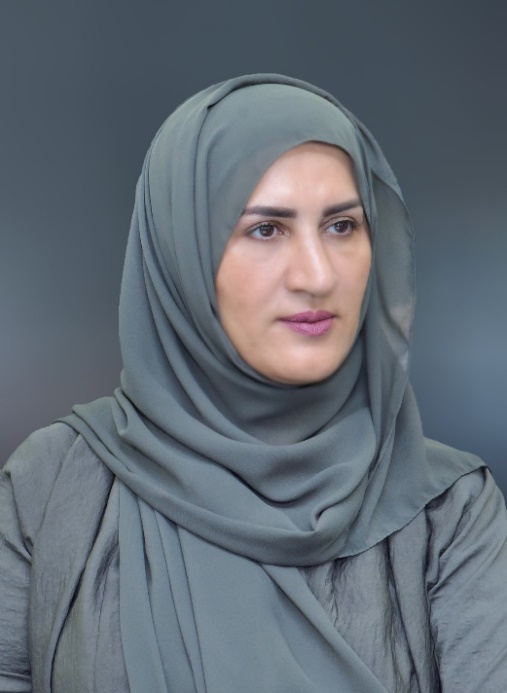 ان مسيرة اعداد الخطط الخمسية للتنمية الصحية عبر سنواتها المختلفة بدءًا من الخطة الخمسية الأولى ( 1976- 1980 م ) وصولًا للخطة الخمسية الثامنة ( 2011- 2015 ) مرت بمراحل متعددة مواكبة لكل مرحلة بنهج تخطيطي مختلف يتفق والوضع الراهن حينها فكانت تتمتع بأساليب تخطيطية رائدة أثبتت كفاءتها ونجاحها حيث أن التحول الأكبر في اسلوب التخطيط كان في الخطة الخمسية التاسعة ( 2020 - 2025 م ) من خلال تبني اسلوب جديد كليًا  وهو التخطيط بالإدارة المرتكزة على تحقيق النتائج والذي اثبت نجاحه من خلال ما صاحب الخطة التاسعة من نظام حديث ومتطور للرصد والمتابعة والتقييم وما تمتعت به الخطة من كونها مرنة في جوانب اسمح بالإضافة والتجميد للأنشطة واعتماد مسرعات الأداء  وصلبة من خلال القيام بذلك وفق آلية منظمة ومعتمدة  في ظل ظروف مرت بها وأهمها الأوضاع الإقتصادية  العالمية والمحلية إلا أنها وبالرغم من ذلك فقد حققت تسبًا جيدة من النجاح دللت على سلامة الفكر التخطيطي ووجود منفذين يدركون أهمية السير نحو تحقيق ما قاموا بالتخطيط له .تأتي الخطة  الخمسية العاشرة للتنمية الصحية ( 2021-2021 م ) وقد تحقق الكثير مما يصبو اليه افراد المجتمع في المجال الصحي ليشكل نقلة جديدة أخرى في رحلة تطوير النظام الصحي في سلطنة عمان مع التركيز على تقديم خدمات أكثر شمولية تتجسد في تحقيق الصحة للجميع ، ورعاية أفضل مع التركيز على التعاون في عملية التنفيذ ومشاركة القطاعات الصحية الأخرى والجهات ذات العلاقة .وتزامنًا مع التوجه الإستراتيجي، استندت الخطة الخمسية العاشرة للتنمية الصحية على مجموعة من المرتكزات أهمها رؤية عمان 2040 م والنظرة المستقبلية للتطام الصحي ( الصحة 2050 ) بالإضافة الى  أهداف التنمية المستدامة المنبثقة من برنامج عمل منظمة الصحة العالمية والإعلان السياسي للجمعية العامة للأمم المتحدة بشأن الوقاية من الأمراض غير المعدية ومكافحتها وإعلان صلالة حول التغطية الصحية الشاملة 2030 ونتائج وتوصيات تقييم الخطة الخمسية التاسعة للتنمية الصحية ( 2016- 2020. م ).  تستند الخطة الخمسية العاشرة  للتنمية الصحية (  2021- 2021 ) على مجموعة من الممكنات التي تدعم عملية التنفيذ أولها الهيكل التنظيمي للوزارة  والتزام المديريات العامة بعملية التنفيذ للحصول على أفضل المؤشرات محليًا وعالميًا وكذلك  وجود قدرات  وكفاءت وطنية مؤهلة لتقديم خدمات صحية بجودة عالية مع الإرتكاز على  نظام معلوماتي متقدم  وإستحداث طرق تسهل تمويل الإبتكارات والبحوث في المجال الصحي ووجود شركاء في كافة القطاعات  لتساهم هذه الممكنات وغيرها في تحقيق الخطة الخمسية العاشرة . وتجدر الإشارة هنا الى أن الخطة الخمسية العاشرة تتكون  من مجموعة من النتائج المتوقعة والتي ستعمل على  تحقيق الأهداف الإستراتيجية الخمسة لأولوية الصحة التي اعتمدتها رؤية عمان 2040  والتي تشترك فيها كل الجهات في الهيكل التنظيمي للوزارة .ختامًا ونحن نضع هذا العمل المنمثل يالخطة الخمسية العاشرة للتننية الصحية ( 2021 - ٢٠٢٥ م)  بين أيديكم ليسرني أن أتوجه بالشكر العظيم والتقدير البالغ لكل من شارك وساهم في اعداد هذا العمل وأخص بشكري أعضاء اللجنة الرئيسية لإعداد الخطة وللفريق الفني ولكل العاملين الصحيين  على ماقدموه ويقدموه من أعمال صحية انسانية جليلة هي محط الإشادة الدائمة. كما أدعو الجميع بالمتظومة الصحية الى تتفيذ ما جاء في هذه الخطة كل حسب تخصصه وعمله على المستويين المركزي والمحافظات والتعاون لبلوغ ما نسعى جميعًا الى تحقيقه من رقي بالمستوى الصحي وتقديم الخدمات الصحية ذات الجودة العالية لأفراد المجتمع العماني في ظل الرعاية الحكيمة لجلالة السلطان هيثم بن طارق المعظم حفظه الله ورعاه .والله من وراء القصد وهو يهدي السبيل .الدكتورة فاطمة بنت محمد العجمية                                      وكيلة وزارة الصحة للشؤون الإدارية والمالية والتخطيط                                                                                                                                                     (رئيسة اللجنة المركزية للخطة الخمسية العاشرة                                                                                                                                    للتنمية الصحية  2021-2021 لوزارة الصحة)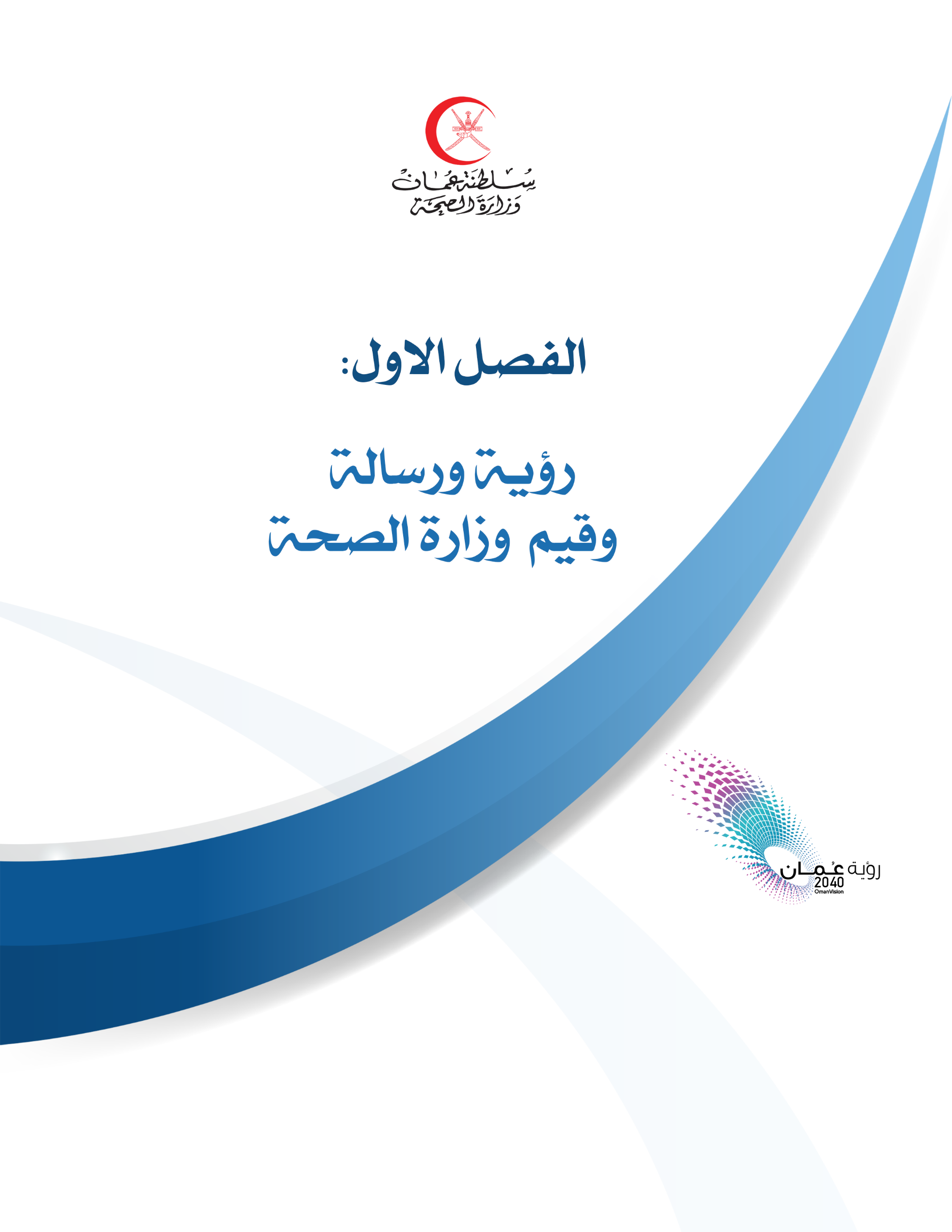 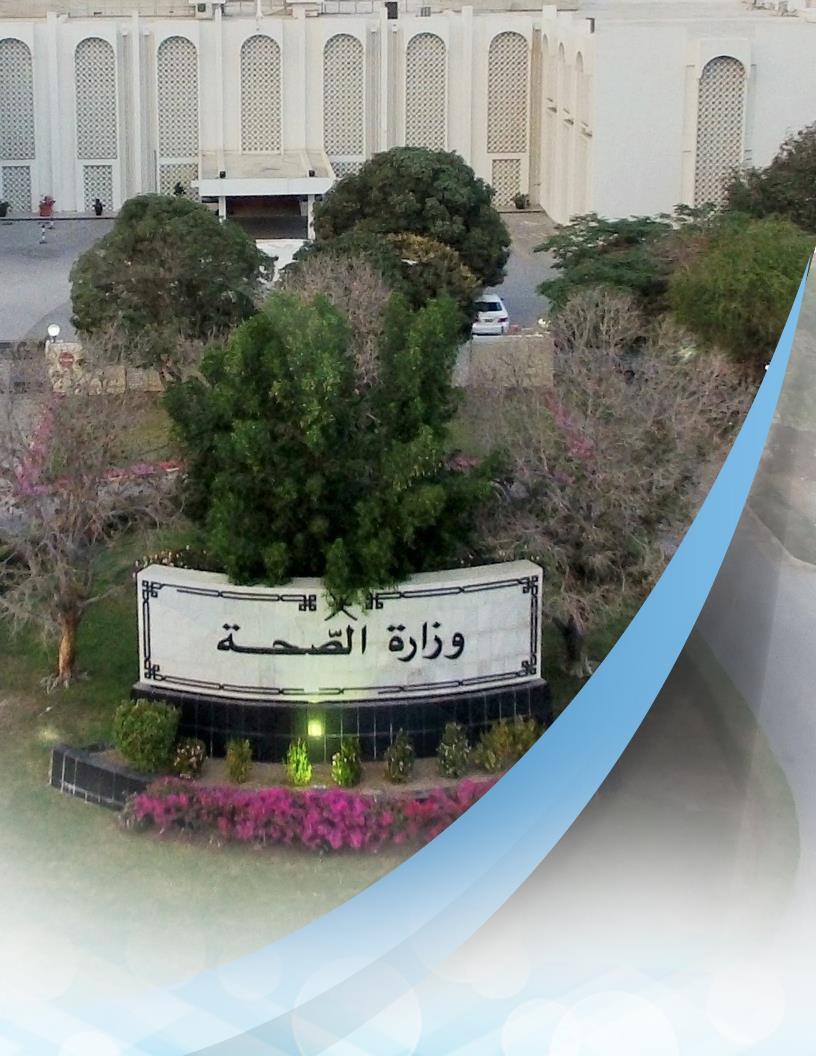 الفصل الأول: رؤية ورسالة  وقيم  وزارة الصحةإن الدور الرئيسي لوزارة الصحة هو العمل من أجل حفظ وصون صحة المواطن وتعزيزها والتصدي لتحديات الأمراض ومواكبة المتغيرات والمستجدات، وضمان الاستخدام الأمثل للموارد، وكذلك بذل الجهد المتواصل لإيجاد البدائل المناسبة لتمويل النظام الصحي بطريقة مستدامة. ولتعزيز هذا الدور المحوري، فقد رسمت وزارة الصحة رؤيةً ورسالةً وأهدافاً وقيماً واضحة تمثلت في الآتي: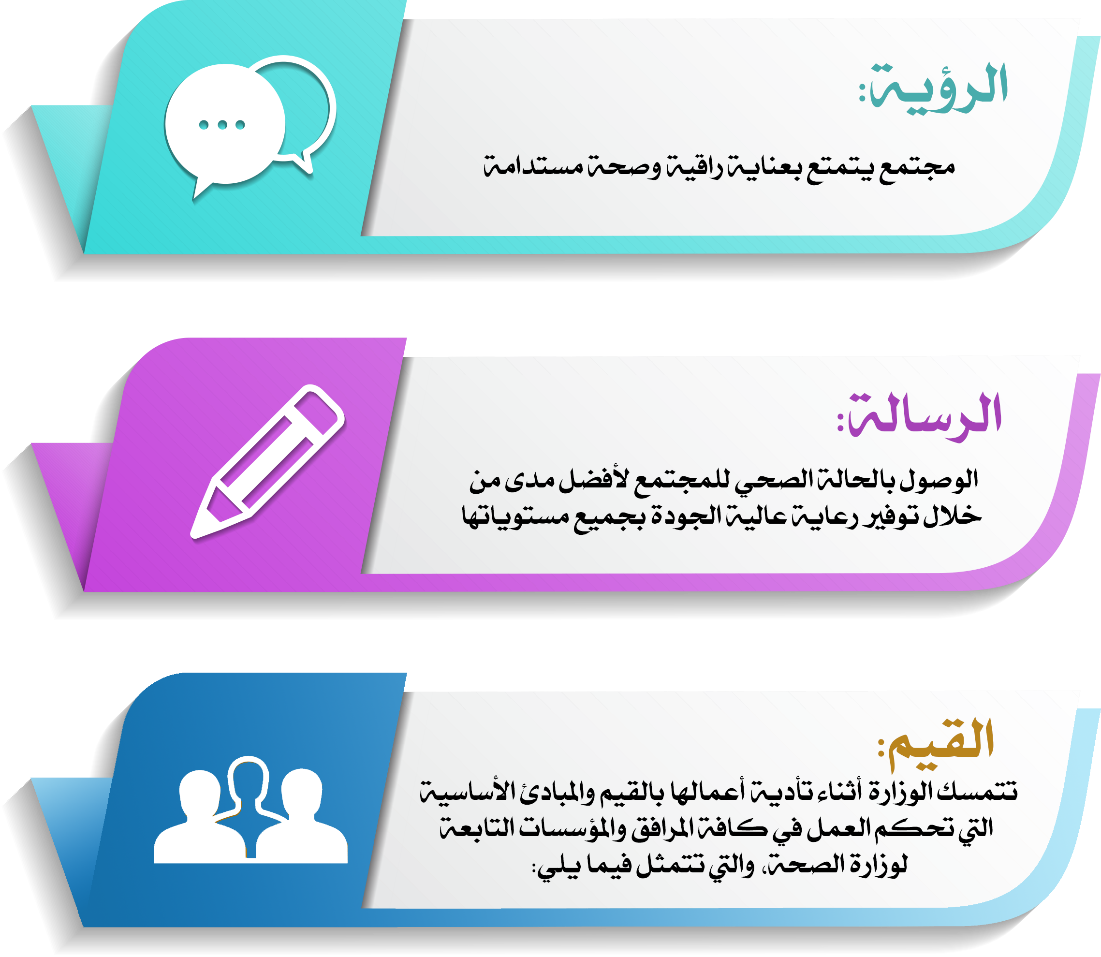 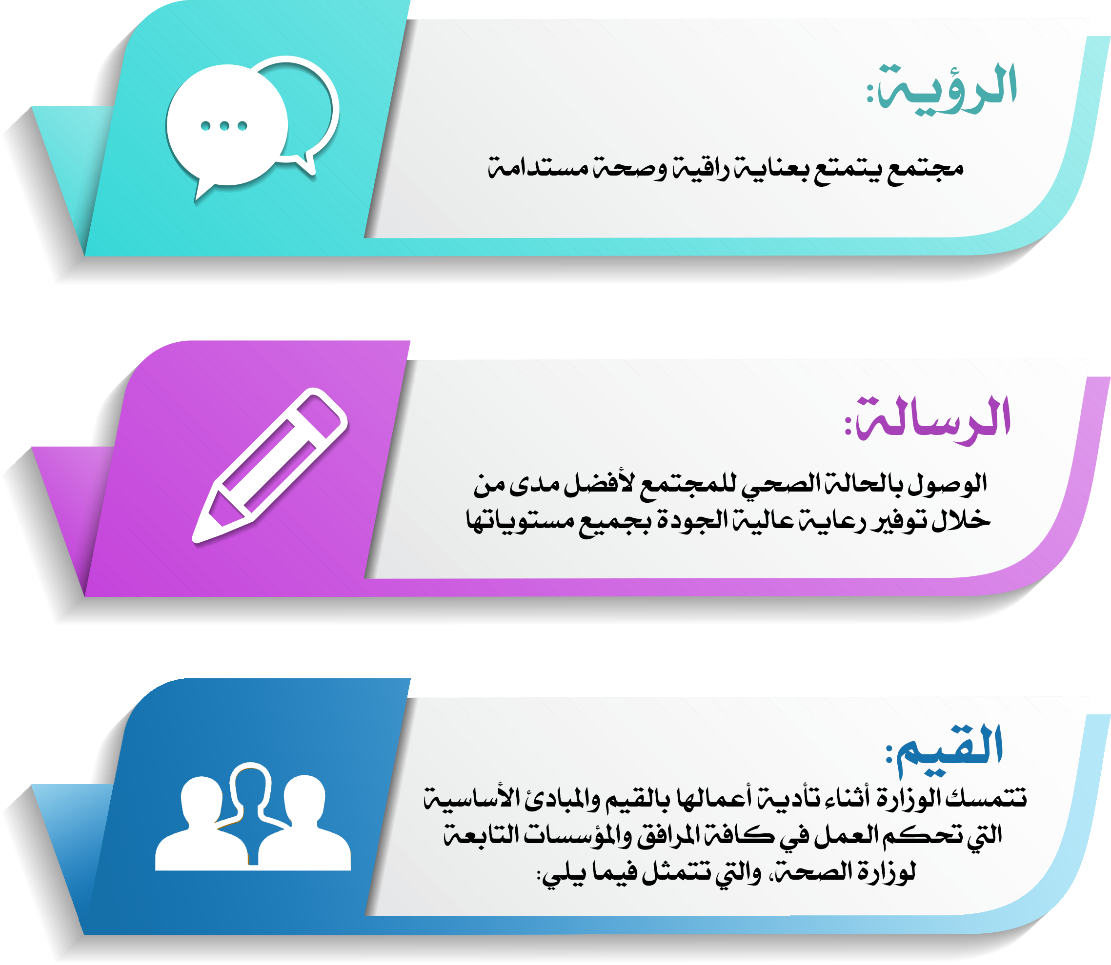 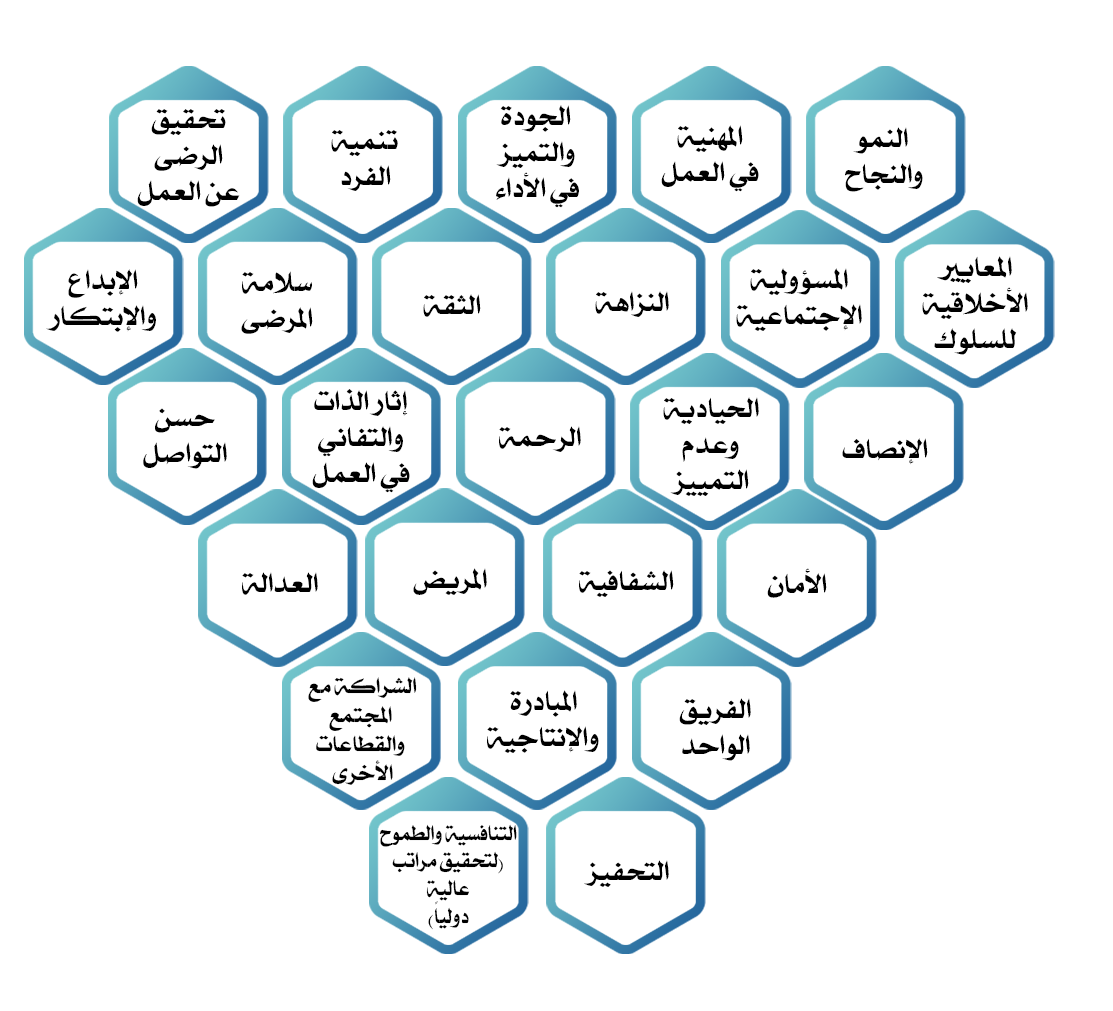 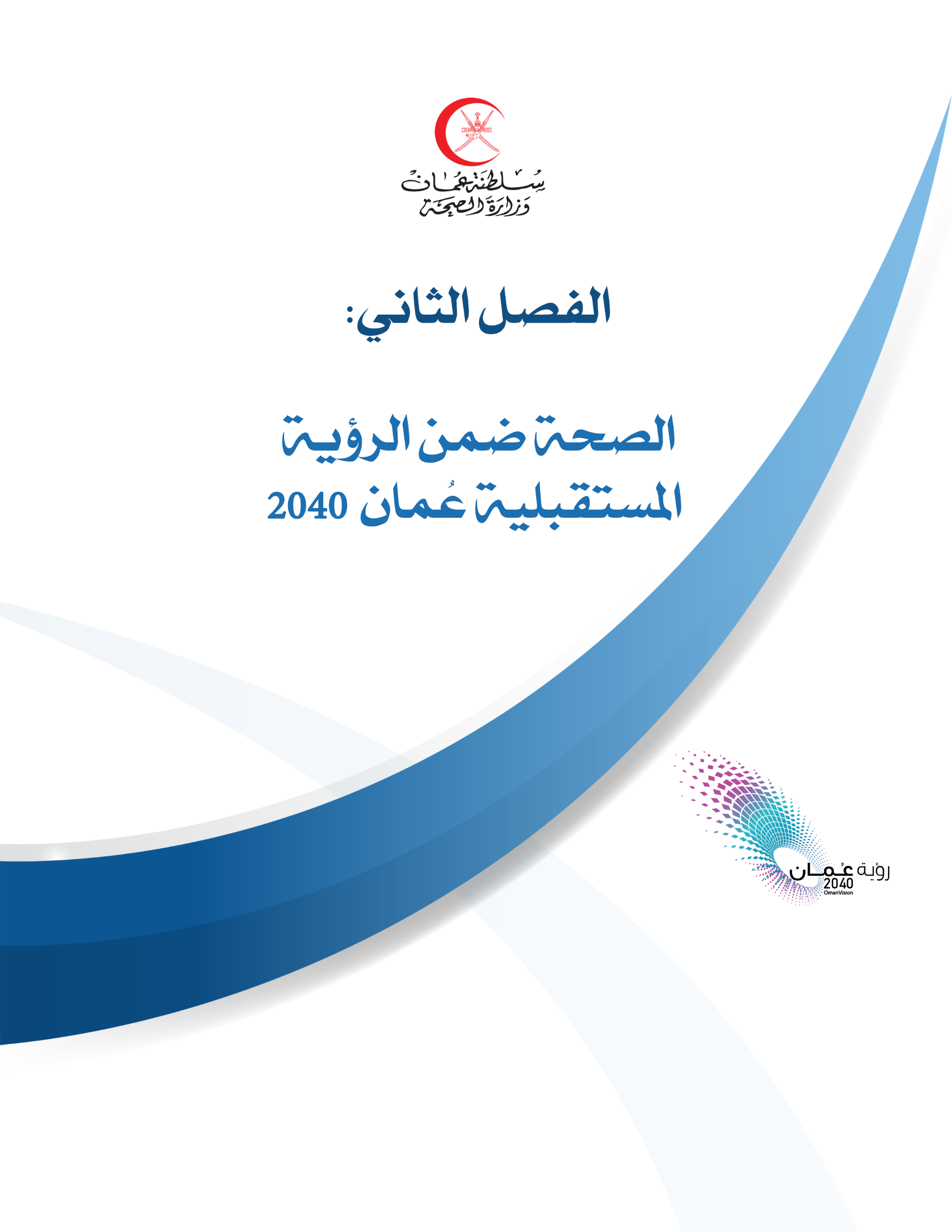 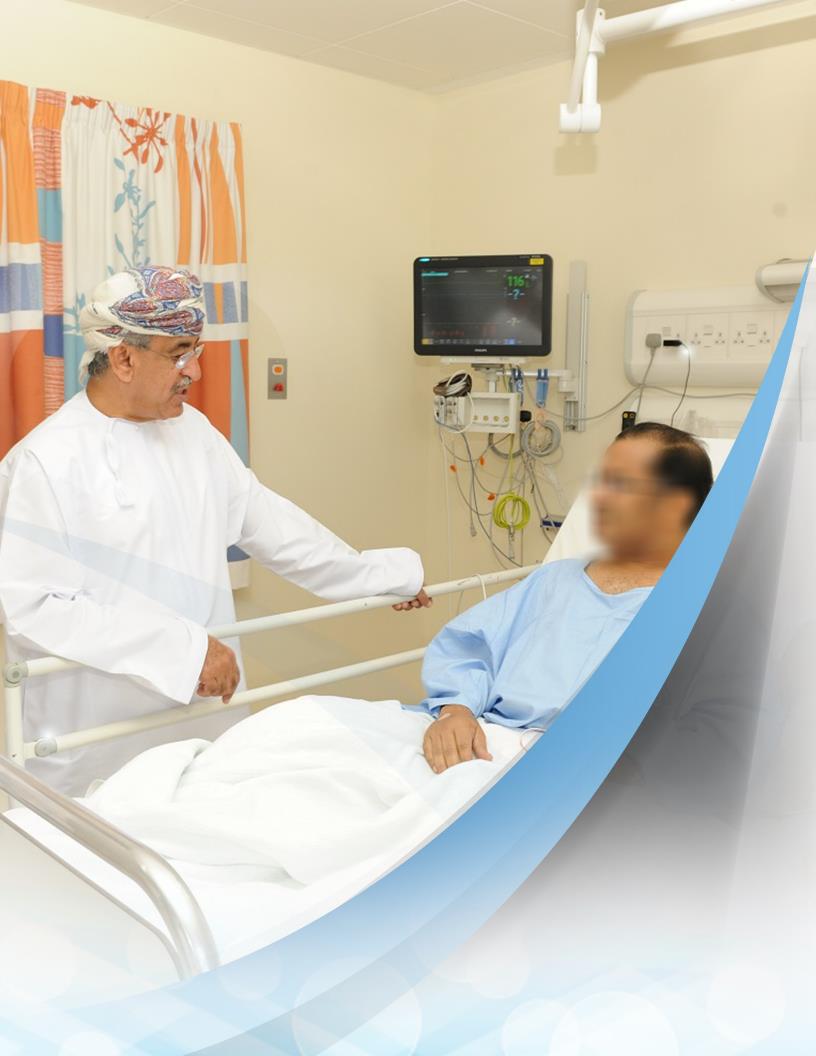 الفصل الثاني: الصحة ضمن الرؤية المستقبلية عُمان 2040تعتبر وزارة الصحة الجهة الرئيسية المسئولة عن توفير الرعاية الصحية للسكان فى سلطنة عمان. وتجسيداً لسعيها الدؤوب نحو تطوير خططها الصحية، فقد قامت الوزارة بمواءمة  الهيكل التنظيمي مع الاستراتيجيات والاهداف التي تبلورت في رؤية عمان 2040. وتنفيذاً للأوامر السامية ببلورة وصياغة الرؤية المستقبلية عُمان 2040، فقد قامت كل القطاعات بتحديد التوجهات الاستراتيجية والأهداف والتي تجسدت في أربعة محاور وأثني عشر أولوية وطنية كالتالي:1- مجتمع إنسانه مبدع، معتز بهويته، مبتكر و منافس عالميا ينعم بحياة كريمة و رفاه مستدام.2-اقتصاد بنيته تنافسية، منتج ومتنوع يقوم على الإبتكار وتكامل الأدوار و تكافؤ الفرص، يسيره القطاع الخاص و يحقق تنمية شاملة مستدامة.3- دولة أجهزتها مسؤولة، حوكمتها شاملة، رقابتها فاعلة، قضاؤها ناجز، أداؤها كفؤ.4- بيئة عناصرها مستدامة، مصانة وأمنة، نظمها فعالة ومتزنة، ومواردها متجددة.ويلخص الشكل أدناه هذه المحاور والأولويات الوطنية المرتبطة بهذه المحاور. ويلاحظ من الشكل أن رؤية عمان 2040 جعلت الصحة أولوية وطنية لما لها من أهمية في رفاهية وحياة الإنسان والمجتمع على هذه الأرض الطيبة.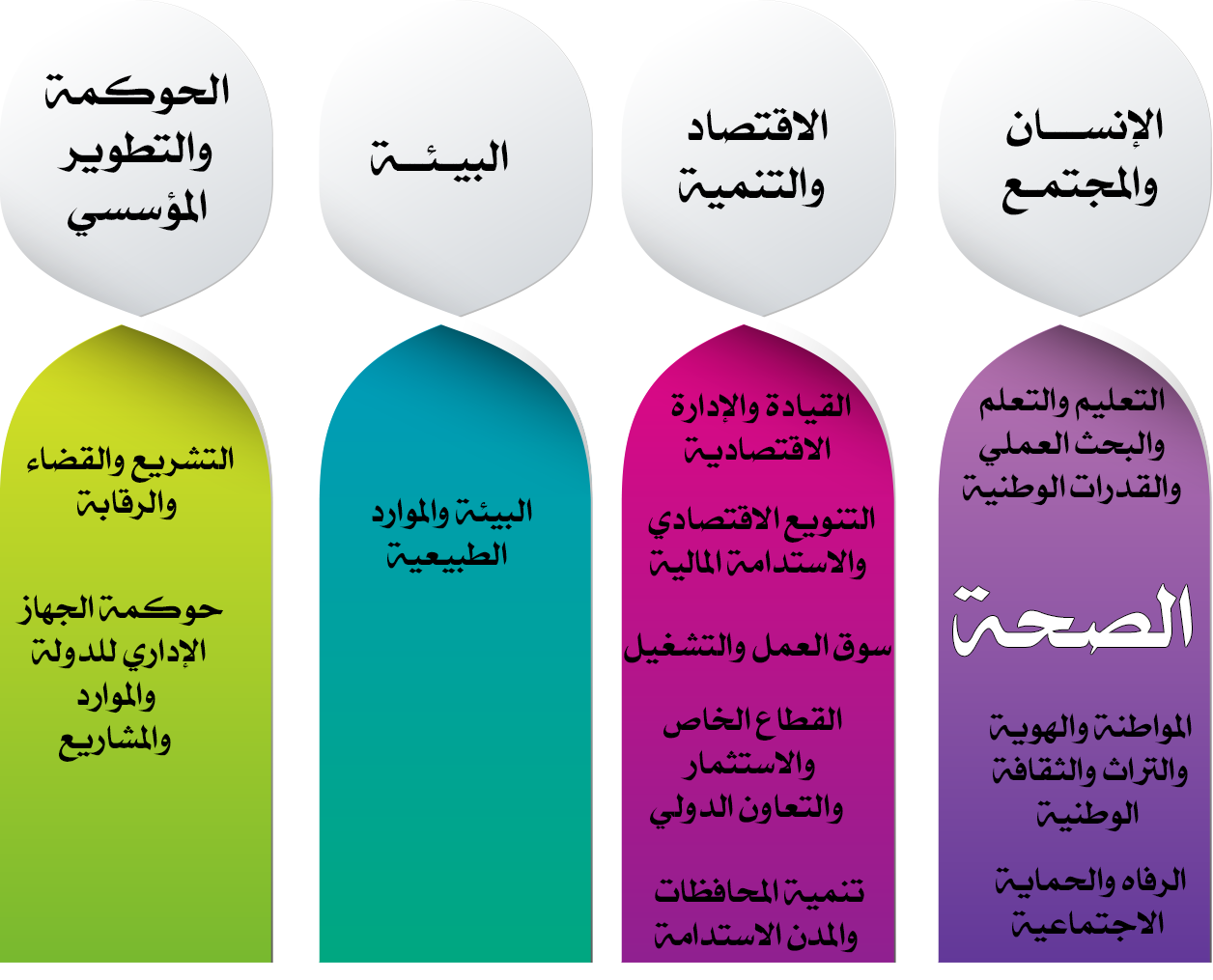 وفيما يخص الصحة كأولوية وطنية وانطلاقاً من دورها الطبيعي في قيادة وحوكمة النظام والقطاع الصحي، فقد قامت وزارة الصحة وبالتعاون مع الشركاء بإعداد توجه وأهداف الصحة في رؤية عمان 2040 حيث كان التوجه الاستراتيجي في الصحة "نظام صحي رائد بمعايير عالمية". وتم تحديد خمسة أهداف استراتيجية لهذه الأولوية كما هو موضح في الشكل رقم (2) أدناه. إن تحقيق أولوية الصحة الوطنية هي مسئولية مشتركة بين جميع مقدمي الخدمات الصحية الحكومية والخاصة على حد سواء.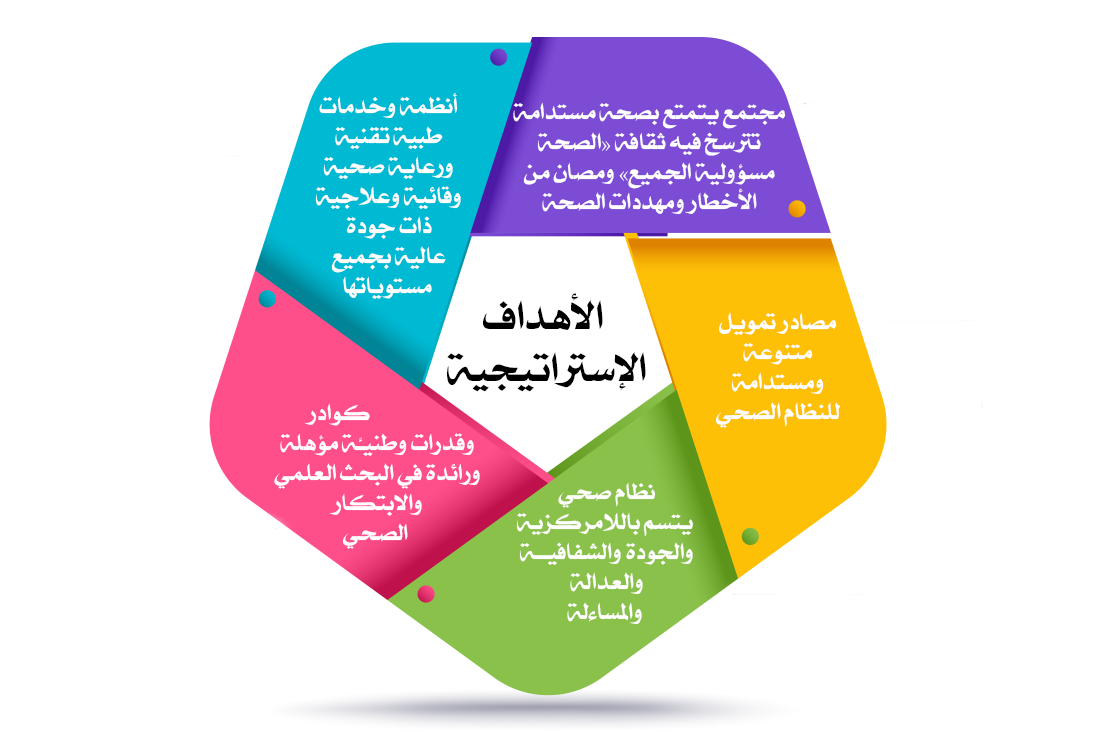 الشكل (4): الأهداف الاستراتيجية المتعلقة بالصحةولقياس مدى التقدم في تحقيق الأهداف الاستراتيجية لأولوية الصحة، فقد تم اعتماد مؤشرين اثنين وهما: مؤشر ليغاتم للازدهار (ركيزة الصحة) وسنوات الحياة الصحية المتوقعة عند الولادة.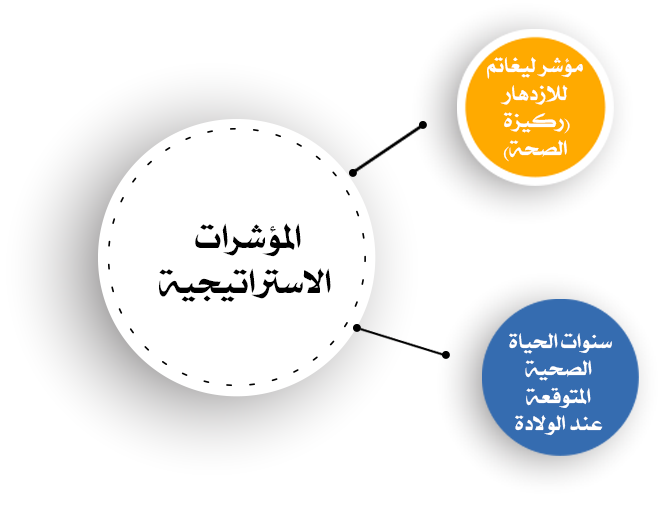 مؤشر ليغاتم للازدهار هو عبارة عن ترتيب (index) سنوي قام بتطويره معهد ليغاتم، ويتم حسابه سنويا خلال السنوات العشر السابقة ( منذ عام 2007م) بواسطة معهد ليغاتم في لندن بالمملكة المتحدة.ويتألف مؤشر ليغاتم للازدهار من ثلاث مجالات رئيسية وهي: مجتمعات شاملة، اقتصادات مفتوحة،  وتمكين الناس. وتوجد أربع مرتكزات رئيسية في المجالات الثلاثة وبالتالي يكون اجمالي عدد المرتكزات (12) مرتكز، كما توجد عناصر تندرج تحت كل مرتكز رئيسي، ويبلغ اجمالي عدد العناصر (65) عنصر. ويندرج تحت مجال "تمكين الناس" أربع مرتكزات وهي: الصحة، التعليم، البيئة الطبيعية، الظروف المعيشية. أما بالنسبة للصحة فتوجد ستة عناصر رئيسية وهي: عوامل خطورة السلوك، التدخلات الوقائية، نظام الرعاية، الصحة النفسية، الصحة الجسدية، طول العمر، ويندرج تحت هذه العناصر الرئيسية المتعلقة بالصحة 29 مؤشر. أما بالنسبة لمؤشر سنوات الحياة الصحية المتوقعة عند الولادة فهو متوسط عدد السنوات التي يمكن أن يعيشها المولود الجديد في "صحة كاملة" أو بدون إعاقة الأمراض أوالإصابات. يعتبر مؤشر سنوات الحياة الصحية من أهم المؤشرات التي تعكس مدى فعالية النظام الصحي في الدول بشكل عام، وقدرة النظام الصحي في تقليل عبء الأمراض على وجه الخصوص. وغالبًا ما يشير الخبراء الطبيون والديموغرافيون إلى هذا المؤشرعلى أنه "HALES"  أي "متوسط العمرالمتوقع الصحي". ويعرف عند سن معين على أنه عدد السنوات المتبقية من العمر التي ممكن أن يعيشها الفرد في صحة جيدة على افتراض المعدلات الحالية من المراضة ومعدلات الوفاة العمرية والإعاقة. ووحدة قياس هذا المؤشر هو السنوات.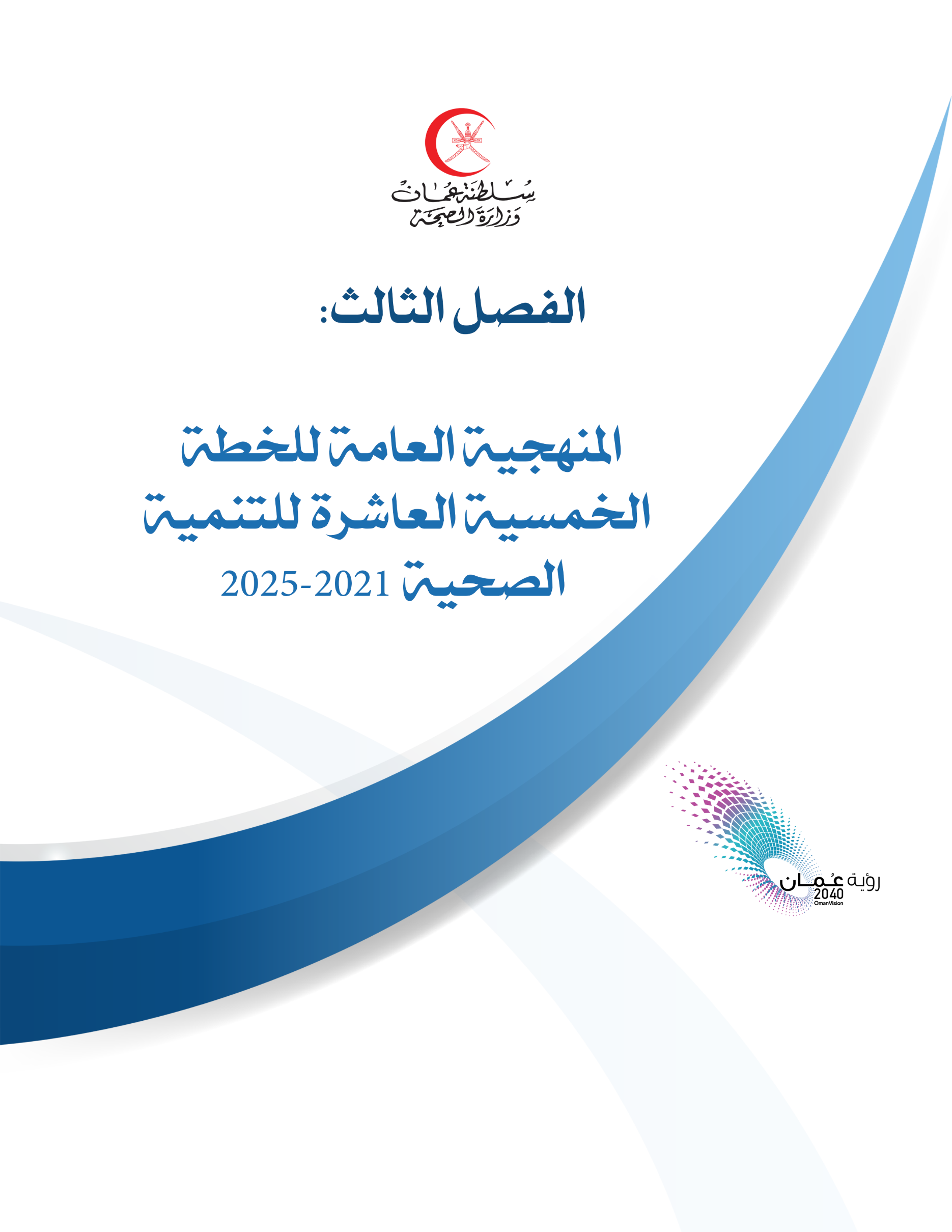 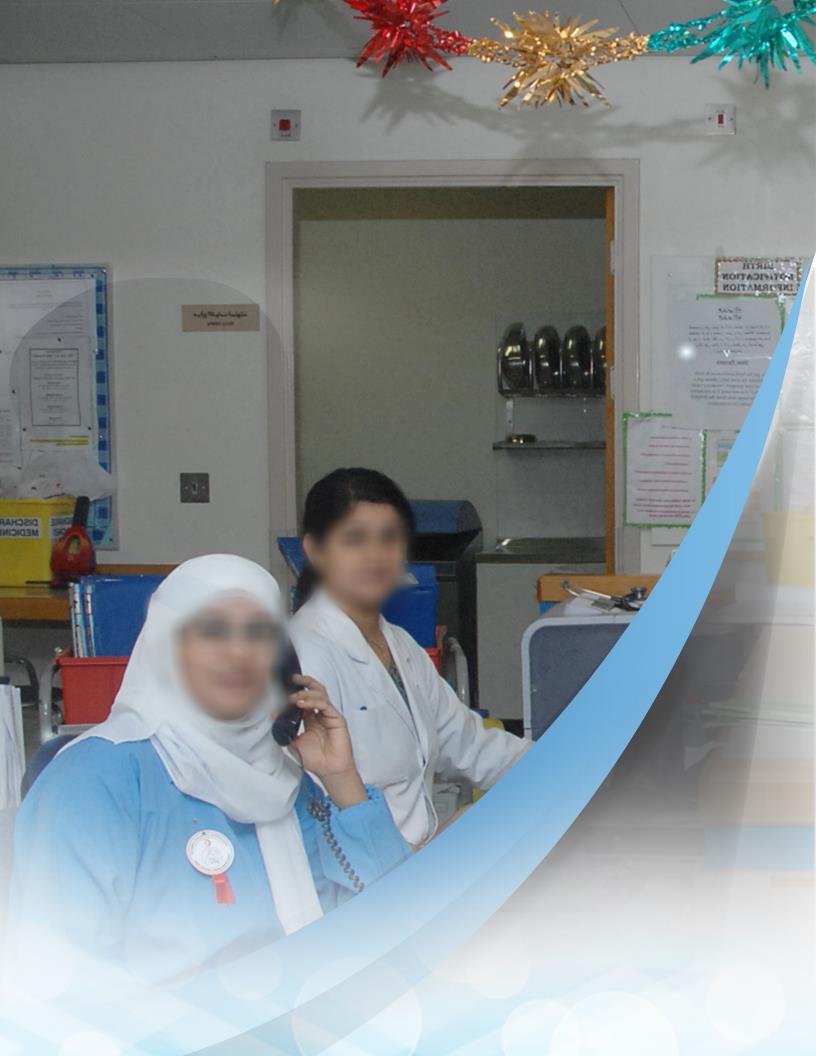 الفصل الثالث: المنهجية العامة للخطة الخامسة العاشرة للتنمية الصحية 2021-2021انطلاقا من الأهداف الاستراتيجية الخمسة لأولوية الصحة في رؤية عمان 2040، واستصحاباً للنظرة المستقبلية للنظام الصحي 2050 وللدروس المستفادة من تقارير رصد ومتابعة الخطة الخمسية التاسعة للتنمية الصحية 2016م -2020م ونتائج التقييم الإنتصافي، فإن المديرية العامة للتخطيط والدراسات باشرت في إعداد التصور المبدئي للخطة الخمسية العاشرة للتنمية الصحية (2021 - 2021) والتي تكتسب أهمية خاصة وذلك نظراً لكونها إمتداداً لما تحقق في الخطة الخمسية التاسعة للتنمية الصحية وبداية المسار للخطط اللاحقة والمرتبطة بخطة القطاع الصحي لتحقيق الأهداف الاستراتيجية لأولوية الصحة في رؤية عمان 2040. وقد تبنت الخطة الخمسية العاشرة للتنمية الصحية منهجية التخطيط المبني على النتائج  والتي تقوم على أساس تحديد النتائج المرجو تحقيقها خلال السنوات الخمس من عمر الخطة وبناءً عليه يتم تحديد الموارد المطلوبة لتحقيق تلك النتائج.نتائج تقييم  الخطة الخمسية التاسعة للتنمية الصحية 2016م-2020مإن أي خطة مهما كانت متقنة ستحقق الانجازات المتوقعة ولكنها في نفس الوقت ستواجه بعض التحديات التي قد تعيق تحقيق بعض الأهداف، ومن أجل أن يتم تحقيق أكبر معدلات للنجاح في الخطط القادمة وتفادي المعوقات السابقة فإنه من المهم جدا تقييم نتائج الخطة السابقة، من أجل ذلك فقد قامت وزارة الصحة ممثلة بالمديرية العامة للتخطيط والدراسات وبمشاركة واسعة من المديريات والدوائر المركزية في تقييم الخطة الخمسية التاسعة بمنهجية علمية مدروسة وباستخدام أدوات واساليب حديثة من أجل ضمان دقة عملية التقييم وتلافي التحيز. وكملخص فإن الخطة الخمسية التاسعة للتنمية الصحية احتوت على (82) نتيجة متوقعه و(281) منتجاً و(772) نشاطاً أساسياً و(2349) نشاطاً فرعياً و(3999) مؤشراً على المستوى المركزي، كما احتوت على (11635) نشاطاً تشغيلياً يقابلها (13584) مؤشراً على مستوى المحافظات. وقد بلغ  متوسط نسبة التنفيذ التراكمي للمديريات العامة المركزية 63.7% وللمديريات العامة للخدمات الصحية بالمحافظات 62.3%. واتضح من خلال عملية التقييم زيادة في إجمالي عدد الأنشطة السنوية المستهدفة حيث ارتفعت من (1147) نشاطاً في العام 2016م إلى (1545) نشاطاً في العام 2017م، و(1684) نشاطاً في العام 2018م وتناقص العدد في عام 2019م الى (1473) نشاطا وفي المقابل حققت السنة الأولى من تنفيذ الخطة عام 2016م أعلى نسبة تنفيذ سنوية (75%) مقارنة مع الأعوام التالية (2017، 2018، و2019م) حيث بلغت نسب التنفيذ (65%، 64% و72.2%) على التوالي. ومن أهم التحديات التي واجهت تنفيذ بعض الأنشطة في الخطة الخمسية هو عدم وجود ميزانية مالية معتمد خاصة لتنفيذ أنشطة الخطة، وكذلك التغيير المستمر في الأفراد المعنيين برصد ومتابعة الخطة مما أدى الى تأخر في تسليم تقارير الرصد والمتابعة. ومن الإخفاقات التي واجهت الخطة الخمسية التاسعة كذلك صعوبة قياس وحساب المؤشرات وذلك لعدم دقة صياغتها وأيضا ازدواجية وضع خطة تنفيذية ليست لها صله بخطة المديرية. ومن خلال عملية التقييم تبين أن العاملين الصحيين الذين اشتركوا في تنفيذ الخطة الخمسية التاسعة راضين عن المنهجية التخطيطية المتبعة والالية المستخدمة في إعداد الخطط وتمكين المعنيين بالتنفيذ،شكل رقم (6): عدد البنود وعدد المؤشرات في الخطة الخمسية التاسعة شكل رقم (7): عدد الأنشطة الفرعية المستهدفة بالتنفيذ والمنفذ منها للمديريات والدوائر الركزية ونسبة التنفيذ السنويشكل رقم (8): نسبة التنفيذ التراكمي على المستوى المركزيشكل رقم (9): نسبة التنفيذ التراكمي على مستوى المحافظاتإلا أنه كان هناك مجموعة من التوصيات التي خرجت بها عملية التقييم من أجل الأخذ بها في الخطة الخمسية العاشرة وهي: تقليل النتائج المتوقعة بقدر الإمكان لتسهيل إدارة وتنفيذ الخطة. ربط النتائج ببعضها بحيث يكون تحقيق النتيجة مرهون بعمل جماعي تشترك فيه أكثر من مديرية أو دائرة.تجويد صياغة المؤشرات والتقليل من عددها، واستحداث مصادر بيانات للمؤشرات. عقد ورش عمل سنوية لمناقشة الأداء السنوي على المستوى المركزي أسوةً بالمحافظات.إيجاد آلية أكثر كفاءة لتعزيز التواصل بين الجهات المنفذة أفقياً ورأسياً وعلى كافة المستويات.رصد الأنشطة المتداخلة أو المشتركة ومتابعة تنفيذها باستمرار مع مختلف الجهات المنفذة.إعطاء المحافظات المزيد من المرونة في الخطط التشغيلية لضمان عدم تأثرها بالخطط المركزية وبالتالي التقليل من عملية تجميد الأنشطة.تعزيز الشراكة مع القطاع الخاص ومنظمات المجتمع المدني في التخطيط والتنفيذ والمتابعة لأنشطة الخطة الخمسية. التدريب المستمر وبناء القدرات في منهجية التخطيط المبني على النتائج وآليات الرصد والمتابعة.احتساب التكلفة التقديرية للخطط الخمسية القادمة مع ضرورة ايجاد موازنة مالية لتنفيذ الأنشطة.دراسة المخاطر بصورة دورية وعلمية ووضع السيناريوهات أو الخطط البديلة. مرتكزات الخطة الخمسية الصحية العاشرةتم استصحاب العديد من الوثائق الوطنية والعالمية لتكون مرتكزاً للخطة الخمسية العاشرة للتنمية الصحية كما هو موضح في الشكل أدناه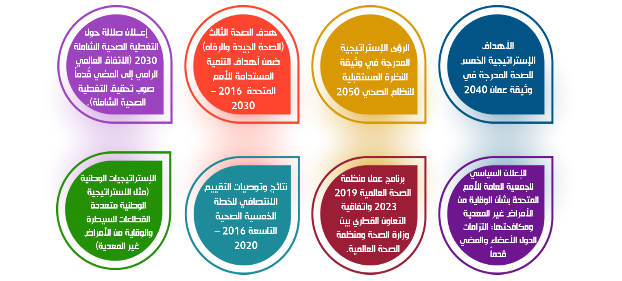 الشكل (10): الوثائق الوطنية والعالمية التي أستخدمت لتكون مرتكزاً للخطة الخمسية العاشرةالقيم والمبادئ التوجيهيةستلتزم الخطة الخمسية العاشرة للتنمية الصحية بمجموعة من القيم والمبادئ وستعمل على استصحابها ضمن الخطط التفصيلية للجهات المنفذة والتي تتمثل في التالي:متلقي الخدمة هو محور اهتمام ومرتكز الرعاية والخدمة الصحية.تمكين الأفراد والجيل الحالي من فئات المجتمع من تولي شؤونهم الصحية بأنفسهم ومحو الأمية الصحية.الجودة والكفاءة والفعالية في تقديم الرعاية والخدمة الصحية وضمان سلامة متلقي ومقدم الرعاية.تيسير سبل الوصول للخدمة والرعاية الصحية.تعزيز مبدأ العدالة والمساواة والإنصاف.تطبيق أفضل الممارسات المسندة بالأدلة والبرهان.تحفيز الإبداع والإبتكار والتميز والتنافسية. تعزيز التشاركية والتكامل والعمل الجماعي.تعزيز القيم المهنية العالية والمسؤولية والولاء والإنتماء المؤسسي. إرساء بيئة العمل الصحية الداعمة والمحفزة لمقدمي الرعاية الصحية.جعل الخطة الخمسية للتنمية الصحية محور وإهتمام ومسؤولية الجميع.السمات العامة لمنهجية الخطة الخمسية العاشرة للتنمية الصحية فيما يلي أبرز الملامح والسمات العامة للخطة الخمسية العاشرة للتنمية الصحية والتي تمثل نقلة نوعية في التخطيط الاستراتيجي:	المنهجية العلمية المبنية على البراهين من خلال التحليل المتعمق للوضع الصحي الراهن والمحددات الاجتماعية والاقتصادية والسياسية والبيئية ذات العلاقة بالصحة والتعرف بعمق على التحديات والفرص المتاحة، فضلاً عن الاستفادة من نتائج تقييم الخطة الخمسية التاسعة للتنمية الصحية.النظرة الشاملة والمتكاملة لمكونات وأبعاد النظام الصحي والأهداف الكلية لوزارة الصحة واستصحاب القيم والمبادئ الأساسية للصحة.المواكبة المستمرة لمنهجيات التخطيط الصحي والمتمثلة في تعزيز وتقوية التخطيط القاعدي المتكامل المتسق والمنسجم مع التوجهات والسياسات والاستراتيجيات المركزية وتعزيز تبادل وتكامل الأدوار بين المديريات والدوائر المركزية والمديريات العامة للخدمات الصحية بالمحافظات.التركيز على تحقيق النتائج عبر مستهدفات واقعية وطموحة يمكن قياسها وتحقيقها والاستفادة القصوى من الموارد المتاحة لتحقيق أفضل النتائج عالية المردود والتقليل من الهدر.  التشاركية في التخطيط للخطة الخمسية العاشرة للتنمية الصحية من خلال مشاركة جميع المديريات العامة والخبراء والمستشارون في الوزارة وأصحاب العلاقة والشركاء على المستوى الوطني وممثلي المجتمع المحلي بالإضافة إلى المديريات العامة للخدمات الصحية في المحافظات في مراحل إعداد الخطة. تعزيز المؤسساتية في العمل من خلال وضوح الأدوار والمسؤوليات وتدعيم المحاسبية بين كافة المستويات وبناء القدرات في مجال التخطيط.تقوية نظام الرصد والمتابعة والتقويم الذاتي المستمر الداخلي لكل مديرية عامة ودائرة وقسم في المستوى المركزي والمحافظات.بناء الشراكات والتحالفات الفعالة مع أصحاب العلاقة والشركاء والمجتمع المحلي وتعزيز فلسفة الإدارة والحصاد المشترك للنتائج.المرونة في إعداد الخطط التشغيلية وطرق وآليات تنفيذ الأنشطة وفي المقابل الرصد والمتابعة المستمرة في تحقيق النتائج والمؤشرات المستهدفة. 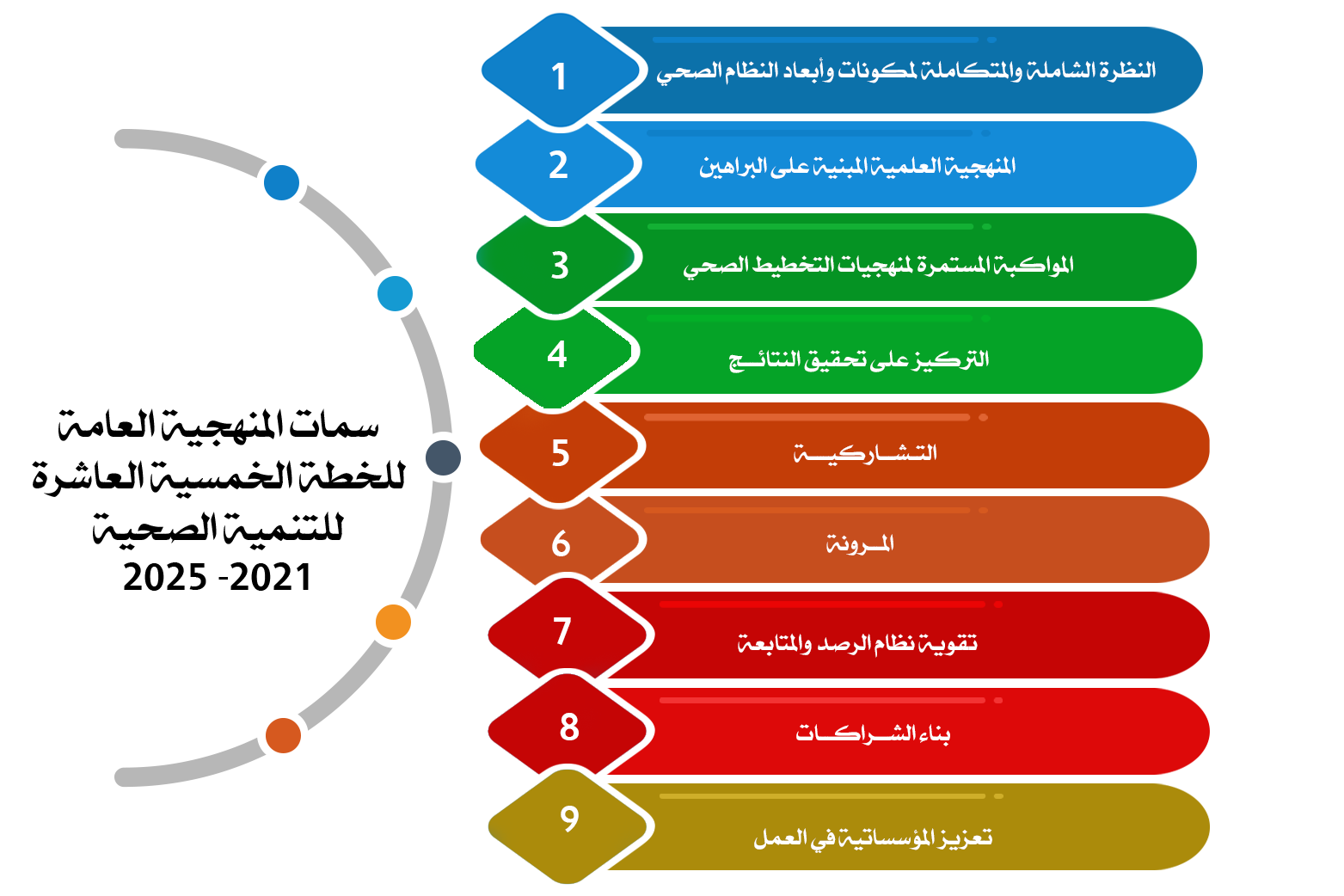 الشكل (11): سمات المنهجية العامة للخطة الخمسية العاشرة للتنمية الصحية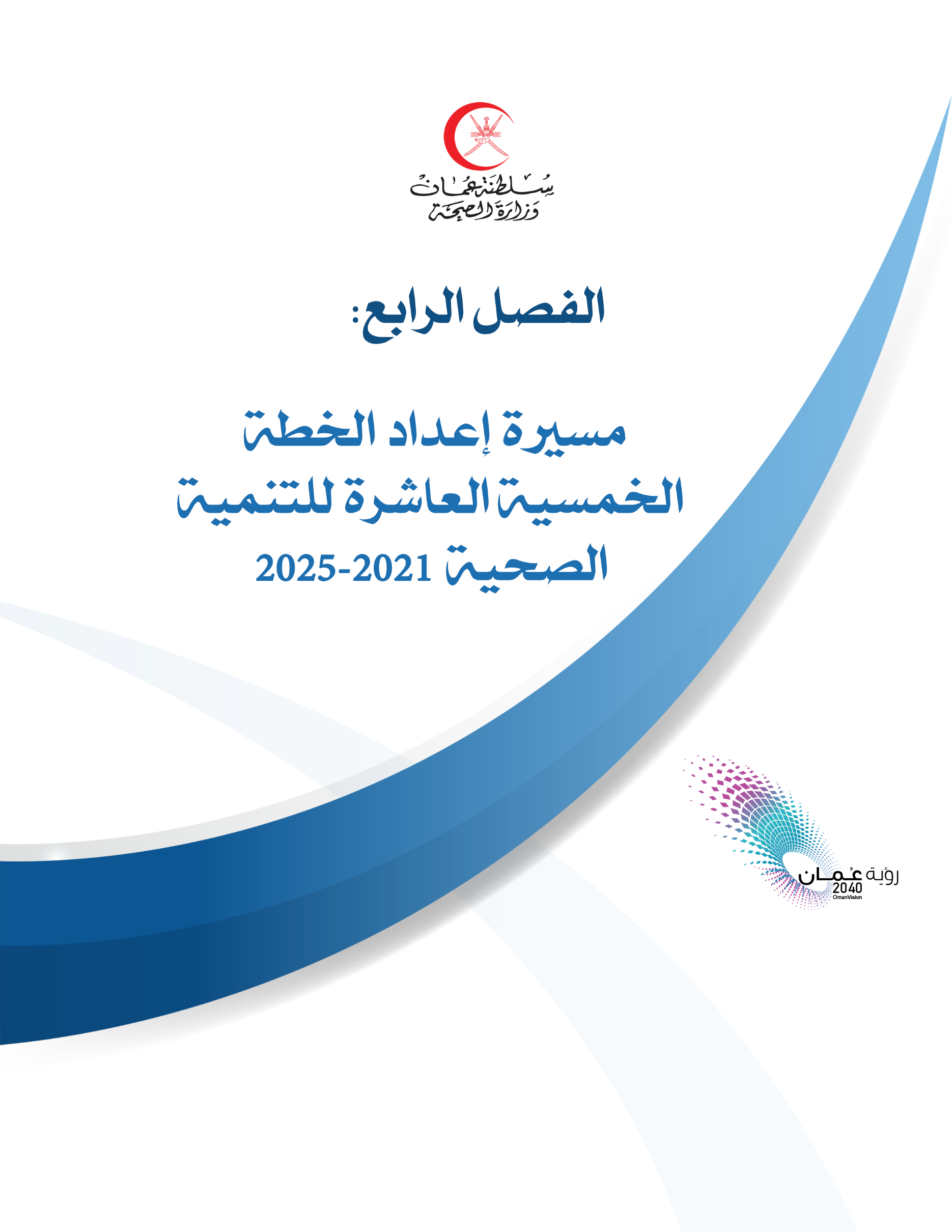 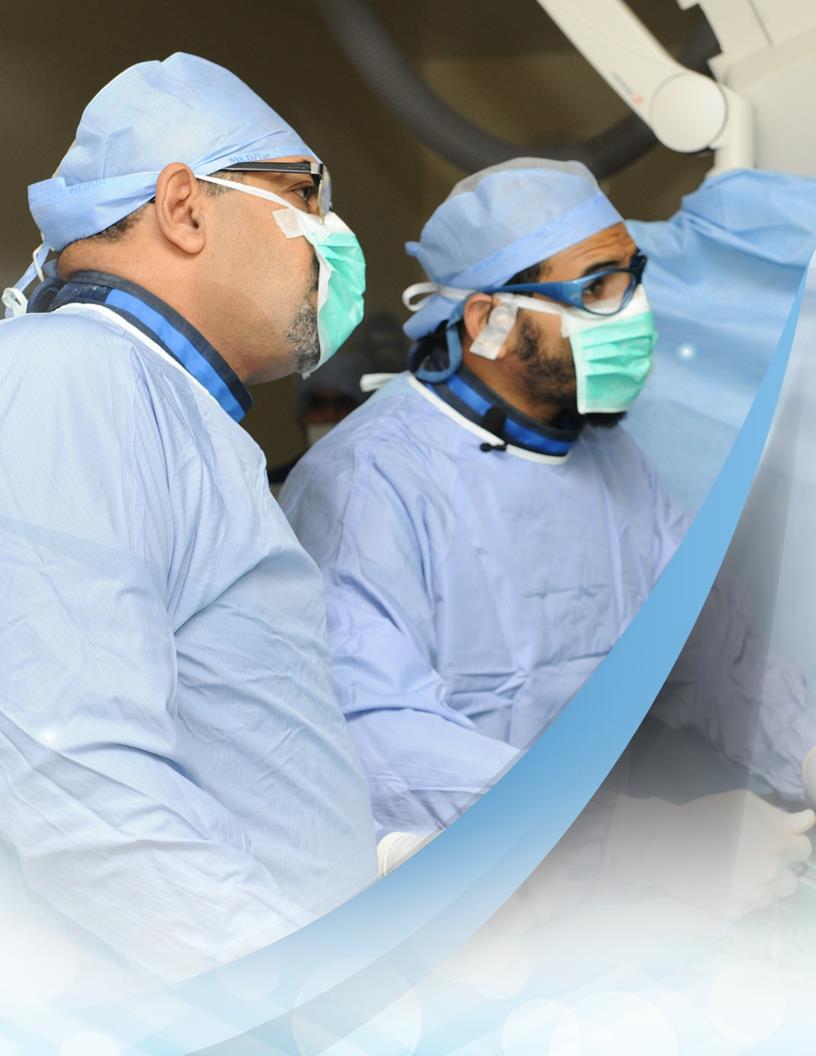 الفصل الرابع: مسيرة إعداد الخطة الخمسية العاشرة الصحية 2021-2021تعد الخطة الخمسية العاشرة للتنمية الصحية وثيقة استراتيجية شاملة تحشد فيها كل الخبرات والموارد والإمكانيات المتاحة وبشكل متناسق لتحديد النتائج المتوقعة للخمس سنوات القادمة والمسارات التي ينبغي اتخاذها لتحقيق أهداف ورسالة الوزارة. وهنا نستعرض ملخصاً عن سير العمل والخطوات التي تم تنفيذها من أجل إعداد هذه الخطة الخمسية العاشرة للتنمية الصحية لوزارة الصحة.آلية العملبدأت أول خطوات الإعداد للخطة الخمسية العاشرة للتنمية الصحية بتشكيل اللجنة المركزية لإعداد ومتابعة الخطة بموجب القرار الوزاري رقم (112) لسنة 2019م برئاسة سعادة الدكتورة وكلية الوزارة للشئون المالية والإدارية والتخطيط. وقد عقدت اللجنة المركزية ثلاثة اجتماعات تم خلالها اعتماد دليل المنهجية ودليل تدريب الخطة الخمسية وكذلك تشكيل الفريق الفني.   وتجدر الإشارة إلى أن المديرية العامة للتخطيط والدراسات أخذت بعين الاعتبار الإجراءات المتبعة من أجل الحد من انتشار الجائحة الوبائية لفيروس كورونا (كوفيد-19) متماشيةً مع توجيهات اللجنة العليا المكلفة ببحث آليات التعامل مع التطورات الناتجة عن انتشار جائحة كورونا. فقد تم عقد عدة حلقات عمل تدريبية للجهات المنفذة للخطة لجميع المديريات والدوائر المركزية و المديريات على مستوى المحافظات سواء في قاعات تدريب أو عن طريق الشبكة المعلوماتية ( اجتماعات عن طريق برنامج زوم  المرئي ) حيث تم تنفيذ 16 حلقة عمل تدريبة بمشاركة اكثر من 799 حساب، أما على مستوى المحافظات تم عقد 11 حلقة عمل تدريبية  بمشاركة  535 حساب.وهنا وجب التوضيح الى أن عدد الحسابات المشاركة لا تعكس العدد الفعلي للأفراد المشاركين في اجتماعات برنامج الزوم المرئي حيث يتشارك اكثر من فرد في حساب واحد وهذا يعني ان عدد الحضور فاق عدد الحسابات المشاركة. المخطط أدناه يوضح آلية العمل التي اتبعت في إعداد الخطة بدءً من تشكيل اللجنة المركزية وانتهاءً بطباعة وتوزيع الخطة الخمسية العاشرة للتنمية الصحية 2021-2021.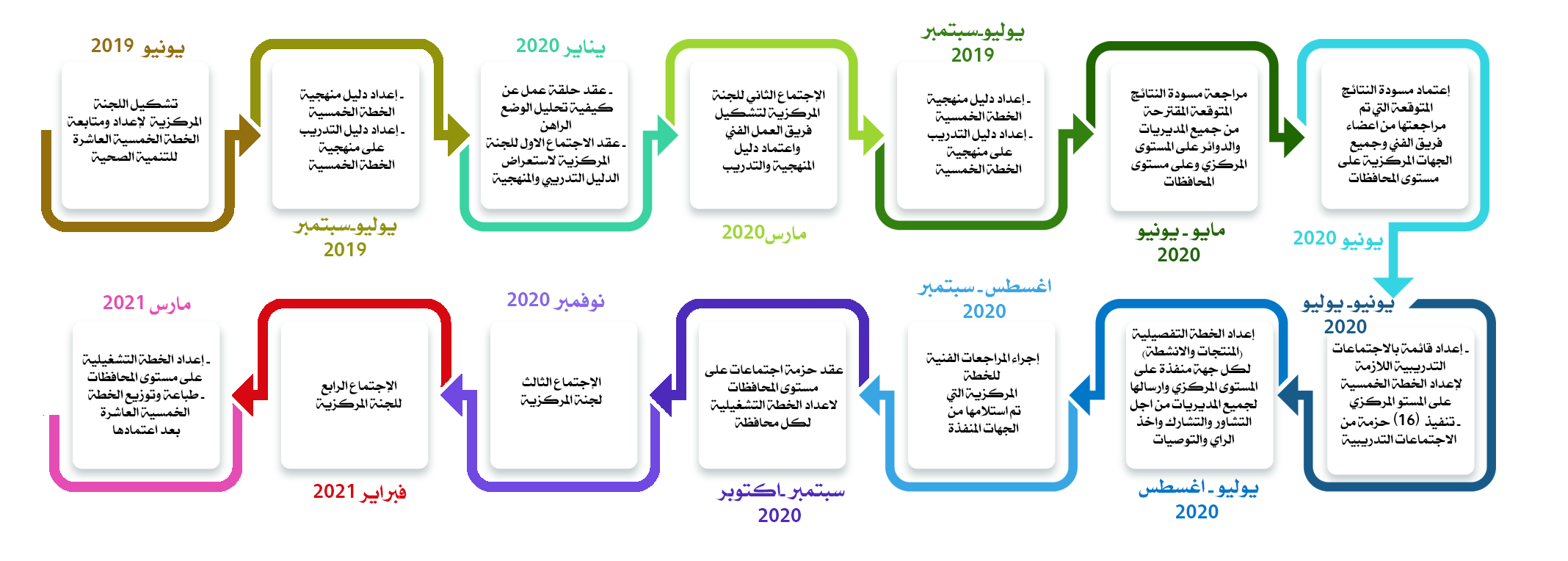 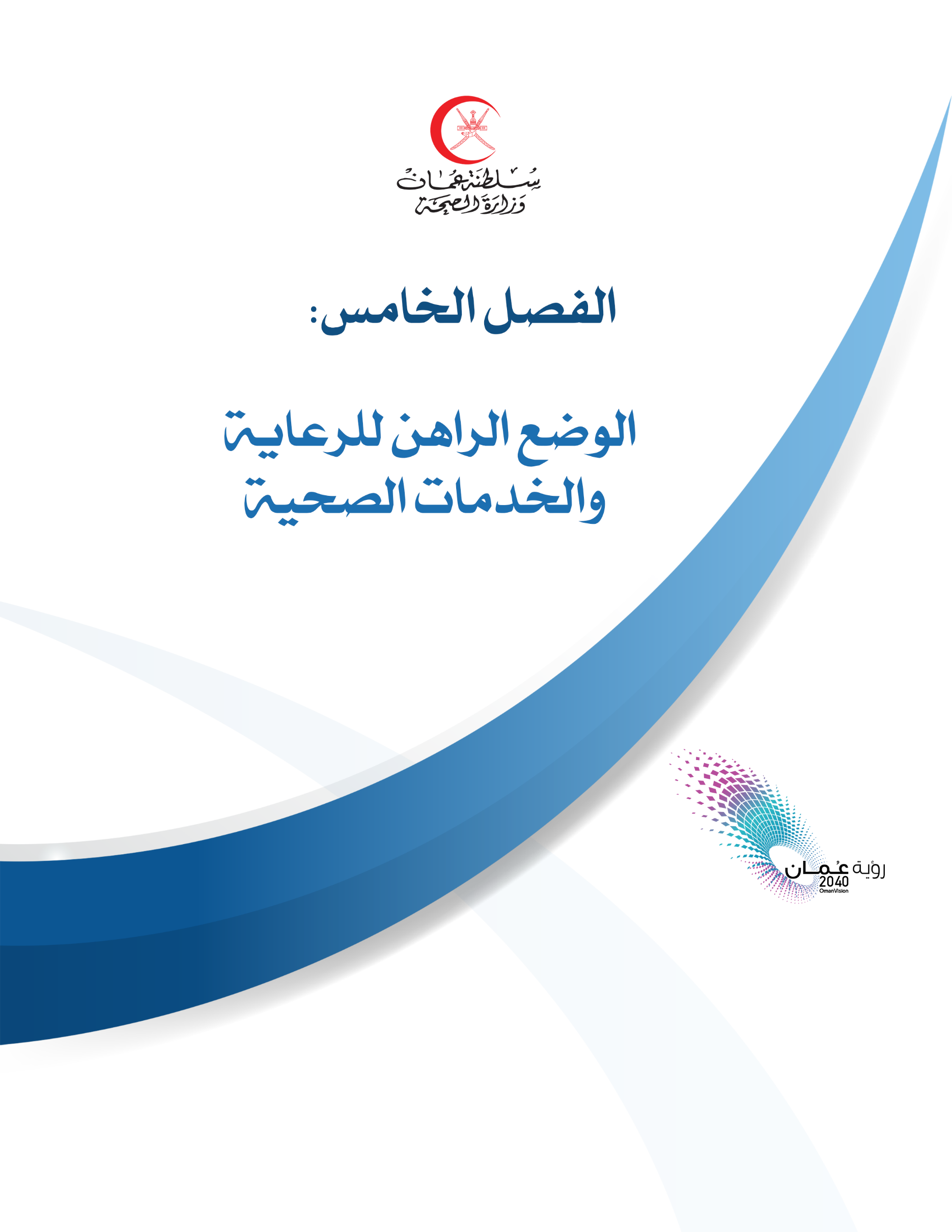 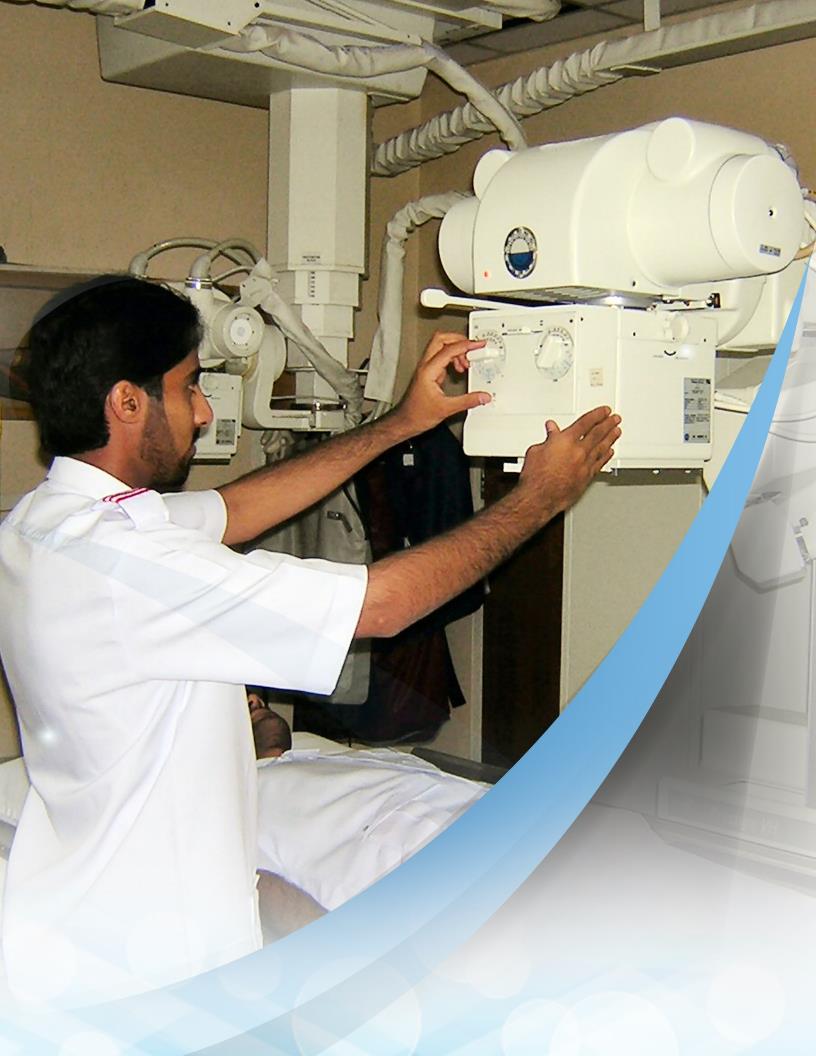 الفصل الخامس: الوضع الراهن للرعاية والخدمات الصحيةأكدت القيادة الرشيدة منذ بداية عهد النهضة على أهمية التنمية الصحية كركيزة أساسية للتنمية البشرية بمختلف أبعادها وتجلى ذلك بالالتزام السياسي سواءً على المستوى الوطني باعتبار الصحة حق لكل مواطن أو على المستوى الدولي وذلك بتبني الهدف الذي تم إعلانه من قبل منظمة الصحة العالمية ب "توفير الصحة للجميع" ببلوغ عام 2000م. وقد اعتمد النظام الصحي في السلطنة سياسة التغطية الصحية الشاملة كمفهوم أساسي لتحقيق هذا الهدف واعتبار الرعاية الصحية الأولية كمدخل أساسي لبلوغ الهدف. يتم تعريف التغطية الصحية الشاملة حسب منظمة الصحة العالمية بأنه “ضمان حصول الجميع على ما يلزمهم من الخدمات الصحية من دون مكابدة ضائقة مالية من جراء سداد أجور الحصول عليها". وبناءً عليه، عملت وزارة الصحة على توفير حزمة شاملة من خدمات الرعاية الصحية الأولية موزعة بعدالة في جميع مؤسسات الرعاية الصحية الأولية. ومع نهاية عام 2018م تمكنت وزارة الصحة من بلوغ هدف التغطية الصحية الشاملة بنسبة 75%، بما في ذلك الحماية من المخاطر المالية، وإمكانية الحصول على خدمات الرعاية الصحية الأساسية الجيدة وإمكانية حصول الجميع على الأدوية واللقاحات الجيدة والفعالة والميسورة التكلفة.وحيث أن أي خطة سليمة تعتمد على فهم عميق للتحديات والفرص الداخلية والخارجية التي تخص المؤسسة، فإنه من المهم إجراء تحليل للوضع الراهن قبل وضع أهداف أو خطط مستقبلية. ولما كان تحديد النتائج المتوقعة لوزارة الصحة مستنداً على الأهداف الاستراتيجية لرؤية عمان 2040، فقد تم تحليل الوضع الراهن تبعاً لذلك.يستعرض الفصل الخامس الوضع الراهن للرعاية والخدمات الصحية في وزارة الصحة مقسماً على حسب تلك الأهداف.الهدف الأول: مجتمع يتمتع بصحة مستدامة تترسخ فيه ثقافة "الصحة مسؤولية الجميع" ومُصان من الأخطار والمهددات للصحةتمر السلطنة كباقي الدول في حالة انتقال ديمغرافية ووبائية، من ارتفاع معدلات الخصوبة والنمو السكاني وارتفاع معدلات التحصينات ضد الامراض بالمقارنة مع العديد من الدول المجاورة، وارتفاع نسب الإصابة بالأمراض غير السارية.  وكذلك لوحظ في العقد الأخير تحسنا في المؤشرات الصحية كمعدل توقع الحياة عن الولادة، اذ ارتفع من 71 سنة في عام 1995م الى 77.2 سنة في عام 2019م، وارتفاع نسبة الفئة العمرية من النساء من عمر 15-49 سنة من 20.2% الى 25.4%. وتتميز الرعاية الصحية الأولية بانخفاض تكلفتها عند مقارنتها بالخدمات الصحية المقدمة على المستويات الأخرى وشموليتها لأنشطة متعددة تضمن جوانب تعزيزية ووقائية وعلاجية وأيضا تأهيلية مثل التثقيف الصحي وتعزيز التغذية السليمة والإصحاح البيئي ورعاية الأم والطفل والتحصين ضد الأمراض المعدية الرئيسية والوقاية من الأمراض وعلاج الأمراض المزمنة وغير المزمنة والإصابات الشائعة وتوفير الأدوية الأساسية وجميعها ركائز أساسية لمفهوم التغطية الصحية الشاملة.الصحة الإنجابية وصحة الأم والمولود والطفل:   لايزال المجتمع العماني مجتمعا فتياً، حيث إن حوالي 50% من السكان تقل أعمارهم عن 21 عاما ويبلغ نسبة الذين يبلغون من العمر ستين عاما فأكثر 6% فقط وذلك في عام 2012. ويبلغ متوسط حجم الأسرة العمانية 7.8 فردا، حيث بينت إحصائيات سنة 2019 م أن المرأة العمانية تلد خلال عمرها الإنجابي في المتوسط حوالي 3.7 مولود حي. في حين بلغ معدل الوفيات الخام 2.7 وفاة لكل 1000 من السكان كما بلغ معدل المواليد الخام 30.3 مولود حي لكل 1000 من السكان ويتوقع حسب معدلات الخصوبة والوفاة الحالية أن يتضاعف أعداد السكان العمانيين خلال 25 إلى 30 سنة.وتشكل الفئتان المكونتان من النساء في سن الأنجاب (15-49 عاماً) والأطفال دون سن الخامسة ما يقارب 40.4% من مجموع السكان العمانيين كما هو مبين في الشكل رقم (6). وقد أولت خدمات صحة الأم اهتماماً كبيراً لرعاية الحامل مع التشجيع على التسجيل المبكر خلال الفترة الأولى من الحمل سعياً نحو رفع مستوى العناية أثناء الحمل والاكتشاف المبكر وتقديم الرعاية الخاصة للأمهات ذوي الخطورة العالية.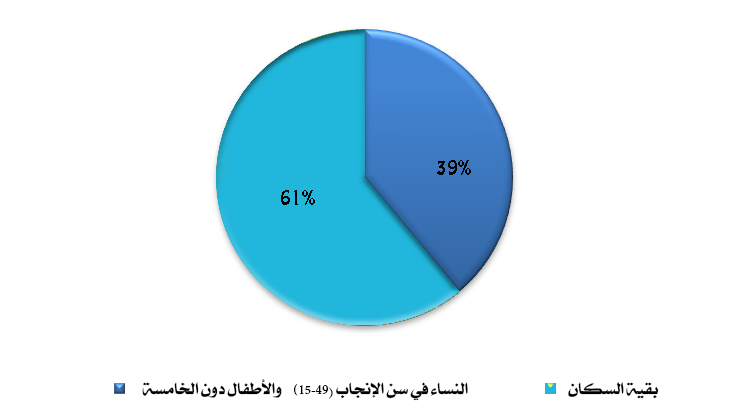 الشكل رقم (13): نسبة النساء في سن الأنجاب والأطفال دون سن الخامسة من مجموع السكانويعتبر النظام الصحي في سلطنة عمان هذه الفئات السكانية ذات أولوية ولا يقتصر على أنهما يشكلان نسبة كبيرة من السكان، بل لكونهما يتعرضان لمخاطر مختلفة. وكما هو موضح في الجدول رقم (1)، فإن خدمات الرعاية الصحية أثناء الحمل بلغت نسباً مرتفعة وصلت الى 99% بينما انخفضت معدلات الوفيات من 15% في سنة 2018م الى 10% في سنة 2019م.جدول رقم (1): المؤشرات الخاصة بصحة النساء في سن الإنجاب في مؤسسات وزارة الصحةصحة الطفل والتغذيةأولت وزارة الصحة اهتماماً لمكافحة مشاكل التغذية خاصة عند الأطفال أقل من خمس سنوات في العمر وتشجيع الممارسات والسلوكيات التغذوية السليمة منها على سبيل المثال تعزيز وتطوير تغذية الرضع وصغار السن. يوضح الجدول رقم (2) بعض الإحصائيات المتعلقة بالتغذية لدى الأطفال الأقل من خمس سنوات. فمثلا تجاوزت نسبة الأطفال الذين يتلقون رضاعة طبيعية عند الولادة أكثر من 90%. جدول رقم (2): بعض الإحصائيات المتعلقة بالتغذية لدى الأطفال الأقل من خمس سنواتالصحة المدرسية وصحة المراهقين والشباب:تهدف وزارة الصحة الى تعزيز أنماط الحياة الصحية لدى فئات المجتمع المدرسي وتطوير خدمة وجودة صحة المراهقين والشباب فتشمل احتياجات الطلبة البدنية والنفسية والاجتماعية مثل اختبارات السمع وصحة الفم والأسنان وصحة ورعاية العين والأذن.يوضح الجدول رقم (3) بعض الحالات المرضية التي تم تشخصيها في المدارس خلال العام الدراسي 2018-2018م حيث بلغت نسبة الأمراض المتعلقة بالحالة التغذوية كنقص الوزن وحالات زيادة الوزن والسمنة في الصف السابع (28.98%) أعلى من الصف الأول والسابع. أما فيما يتعلق بأمراض الدم كالأنيميا المنجلية ومرض الثلاسيميا والأنيميا الفولية والأمراض النفسية كالاكتئاب والمشاكل السلوكية وصعوبات التعلم، فسجل الصف العاشر أعلى نسبة (10.43%) و (0.23%) مقارنة بالصفوف الأخرى.  الجدول رقم (3): تغطية بعض الحالات المرضية التي تم تشخصيها من إجمالي المفحوصين في المدارس في خلال الفصل الدراسي 2018م -2019م. الأمراض المعدية:شهدت السلطنة خلال العشرين سنة الماضية تحولاً في الخارطة الوبائية على المستوى الوطني والتي تمثلت في انخفاض معدلات الأمراض المعدية، حيث عملت الوزارة جاهدة على إنشاء نظام فعال وحساس لمراقبة وترصد الأمراض المعدية. وفي عام 2018م تم تحديث دليل العمل في إجراءات إدارة نظام الترصد الوبائي حيث تم التأكيد فيه على أهمية التبليغ الإلكتروني للحالات. ونتيجة لنجاح برنامج التحصين الموسع في السلطنة حيث تم الحفاظ على معدل 99% لتغطية التحصينات مما نتج عنه انخفاض واضح في أعداد حالات الأمراض التي يتم التحصين ضدها.  فعلى سبيل المثال، أوضحت الاحصائيات ان السلطنة ظلت خالية من مرض شلل الأطفال منذ عام 1993م، كما لم يتم تسجيل سوى حالة واحدة فقط لتيتانوس الأطفال عام 1995م، ولم يتم تسجيل أية حالة دفتيريا منذ العام 1992م، وتم التبليغ عن اخر حالة للحصبة الألمانية الخلقية في عام 2007م. وكذلك فقد شهدت السلطنة انخفاضاً ملحوظاً في معدل الإصابة بمرض السل الى 4.4 لكل 100،000 من السكان خلال عام 2019م مقارنة ب 90.98 لكل 100،000 في عام 1981م. أما بالنسبة للمصابين بفيروس عوز المناعة المكتسب (الإيدز) فقد تم توسيع نطاق الفحص الفوري لتشمل فحص النساء في فترة الحمل وتوفير الرعاية اللازمة للأم المصابة وطفلها، وقد تم تسجيل 174 حالة جديدة خلال عام 2019م لتبلغ مجموع عدد الحالات الإجمالية 1566 حالة.  بالرغم من التحول في نوعية الأمراض من أمراض معدية الى غير معدية، فقد عكفت الوزارة على تطوير أنظمتها من خلال إعداد خطة محدثة للتأهب والاستجابة لطوارئ الصحة العامة وتطبيق نظام التبليغ الإلكتروني عن الأمراض المعدية والذي سهل عملية التحكم في البيانات على المستوى المركزي واتخاذ التدخل السريع لإحتواء الخطر من إنتشار الأوبئة. وأتت جائحة كورونا (كوفيد-19) العالمية تأكيداّ على جاهزية النظام الصحي بسلطنة عمان. فقد تم إدارة الجائحة بناءّ على المعطيات ومعرفة جميع المؤثرات الداخلية والخارجية منها وبالتالي إتخاذ القرارت المناسبة والتي كانت وما زالت محل اشادة من منظمة الصحة العالمية. ويجدر الذكر أنه قد بلغت عدد الحالات في السلطنة منذ بداية الجائحة وحتى تاريخ 7 ديسمبر 124886 حالة مؤكدة لكوفيد-19 فيما سجلت 1444 وفاة. هذا وقد أشار التحديث الأخير للبيانات تراجعاً ملحوظاً في عدد الإصابات والوفيات ونسبة إيجابية الفحوصات منذ منتصف شهر أكتوبر 2020.وما زالت الكوارث البيئية والبيولوجية من الكوارث التي تصعب التحكم بها ووضع موازانات مالية وبشرية وبنية تحتية لها حيث من الصعب التنبؤ بها ووضع الإستعدادات والإجراءات اللازمة للتصدي لها والتعافي منها. وبالرغم من هذه الإنجازات تظل هناك بعض التحديات منها على سبيل المثال إرتفاع في حالات الإصابة بالبروسيلا وحمى النزف الكونجولية. الا أن السلطنة تعتبر من الدول الأوائل في المنطقة على قدرتها على إدارة الأزمات والكوارث وتعمل وزارة الصحة جاهدة للحد من هذه الحالات وذلك من خلال التعاون مع وزارة الزراعة والثروة السمكية للحد من العدوى بين الحالات وذلك من خلال مبادرة "الصحة الواحدة". كما تم ازدياد التبليغ عن حالات الإصابة بالتهاب الكبد الوبائي (أ) خلال عامي 2017م و2018م بالرغم من إضافة تطعيم التهاب الكبد الوبائي (أ) للأطفال.الأمراض غير المعدية:يشكل ازدياد معدلات الأمراض غير المعدية عبئاً على الأنظمة الصحية حيث إنها تعتبر من الأمراض المزمنة التي تستلزم أخذ العلاج مدى الحياة وتعتبر علاجات هذه الأمراض ذات كلفة عالية نتيجة لتسارع تكلفة الرعاية الصحية والتطور التكنولوجي الذي يشهده العالم. وشهدت السلطنة خلال العشرين سنة الماضية ازدياداً مضطرداً في معدلات الأمراض غير المعدية. ويعزو هذا التحول الى عدد من العوامل منها على سبيل المثال التغييرات الاجتماعية التي أدت الى تبنى الأفراد أنماط الحياة غير الصحية من قلة النشاط البدني واعتماد الأغذية غير الصحية وتعاطي التبغ وغيرها. وقد كشفت نتائج المسح الوطني للأمراض غير المعدية وعوامل خطورتها في سنة 2017 بأن 35.5% من عينة الدراسة يعانون من وزن زائد وأن 30.7% يعانون من السمنة. كما أوضحت نفس الدراسة أن 24.5% من الأفراد لا يمارسون أي نشاط بدني. ولقد كشفت الدارسة أيضا أن 60.7% من المجتمع العماني لا يتناول الحصص اليومية الضرورية من الفاكهة والخضار والتي تعتمد إحدى مرتكزات التغذية الصحية كما أشارت الدراسة الى أن 8.5% من العينة يتعاطون إحدى منتجات التبغ.أوضحت الدراسة ايضاً أن 33.3% من أفراد العينة يعانون من ارتفاع ضغط الدم وأن 35.5% يعانون من ارتفاع الكوليسترول الكلي ويعتبر هذين العاملين من أهم مؤشرات الخطورة التي تسبب امراض القلب والأوعية الدموية.  أما بخصوص مرض السكري فقد بينت الدراسة أن 15.7% من العينة يعانون من مرض السكري و11.8% يعانون من اعتلال جلوكوز الصائمأما بالنسبة لبيانات وزارة الصحة فقد أشارت بيانات البرنامج الوطني للكشف عن الأمراض غير المعدية أن 15.8%من المفحوصين خلال عام 2018م يعانون من ارتفاع في ضغط الدم و8.6% من المفحوصين كان لديهم سكر دم مرتفع. أما عن إجمالي الحالات المشخصة خلال عام 2018م فقد تم تشخيص 6729 حالة سكري جديدة و59.4% من هذه الحالات لا توجد لديها مضاعفات بينما تم تشخيص ضغط دم مرتفع في 27.8% من هذه الحالات وقد وصل إجمالي حالات مرض السكري المسجلة على المستوى الوطني بنهاية عام 2018م الى 98475 حالة سكري.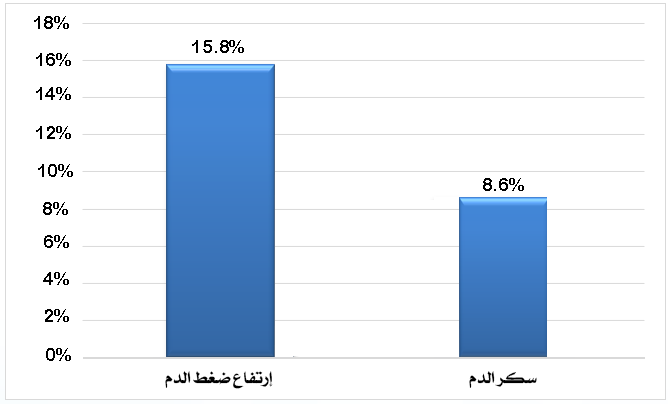 الشكل رقم (14): نسبة الأمراض غير المعدية خلال عام 2018 م (بيانات البرنامج الوطني)الهدف الثاني: نظام صحي يتسم باللامركزية، والجودة، والشفافية، والعدالة والمسائلةتم انتهاج سياسة اللامركزية في إدارة وتقديم الخدمات الصحية على مستوى المناطق من قبل وزارة الصحة مع بداية الخطة الخمسية الرابعة (1991-1995) حيث تم إعادة صياغة الهيكل التنظيمي العام لوزارة الصحة وفق الأسس العلمية والإدارية الحديثة وبناءً عليه تم إنشاء إدارات صحية على مستوى مديرية عامة في المحافظات الصحية.  وكان التوجه نحو إنشاء عدد من المستشفيات المرجعية في المناطق الصحية تحال اليها جميع الحالات التي تحتاج الى رعاية تخصصية بدلاً من تحويلها الى مستشفيات محافظة مسقط كما كان المتعارف عليه، ونتج عن هذا توسع في توفير الخدمات التخصصية من المستوى الثاني وبعض مجالات الرعاية الطبية من المستوى التخصصي الثالث في المناطق الصحية. وكخطوات لاحقة نحو تعزيز مبدأ اللامركزية فقد تم العمل نحو دعم النظام الصحي في الولايات حيث تم تعيين مشرف صحي في الولايات مع السماح بقدر كبير من اللامركزية في تقديم وإدارة الخدمات الصحية على مستوى الولاية بدعم وإشراف الإدارة الصحية للمحافظة التي تتبعها الولاية.ولقد ضاعفت وزارة الصحة من جهودها خلال الخطة الخمسية السابقة لتعزيز الحوكمة والقيادة وتوطيد أركانه والارتقاء بالخدمات الصحية التي تقدمها للمواطنين رغم قلة الموارد المالية المتاحة، فقد ركزت السياسات العامة للوزارة على تعزيز اللامركزية في المحافظات وانشاء لجان التنسيق والمتابعة يترأسها أصحاب السعادة الوكلاء وتم تشييد مشاريع البنية التحتية ذات الاولوية القصوى، وإدخال التحسينات في المرافق والمجمعات الصحية. وقد أولت وزارة الصحة اهتماما كبيرا لتطبيق مبادئ العدالة في خدمات الرعاية الصحية الأولية، فعملت على توفير الخدمات الصحية وتطويرها وتسهيل الوصول اليها، إضافة الى عدالة توزيع الخدمات بين مختلف فئات المجتمع وفي مختلف أماكن تواجدهم.ونظراً للتوسع الكبير الذي شهدته وزارة الصحة من حيث عدد المؤسسات الصحية وعدد العاملين فيها، وعدد ونوعية الخدمات الصحية التي تقدمها وزارة الصحة، كان لا بد من إنشاء وحدة تعني بتقييم الخدمات الصحية والجوانب المرتبطة بها على مستوى الموارد البشرية والمادية، والعمل على التطوير المستمر في الأداء على جميع المستويات وفي مختلف الوحدات التابعة للوزارة. لذلك جاء قرار إنشاء المديرية العامة لمركز ضمان الجودة في وزارة الصحة تلبية للخطة الاستراتيجية الطموحة للوزارة بما يلبي احتياجات المرحلة المقبلة ورؤية عمان 2040 حيث تهدف المديرية الى أن تكون مرجعا وطنياً ذا مستوى عالمي في مجال جودة الخدمات الصحية وسلامة المرضى، وتعمل على تنفيذ الرسالة المنوطة بها والتي تتلخص في العمل على رفع مستوى جودة الخدمات الصحية وسلامة المرضى في المؤسسات الصحية التابعة للوزارة وذلك عن طريق تطبيق المعايير العالمية الملائمة للواقع المحلي. وتشير احصائيات المسح الصحي العالمي لعام 2008م أن نسبة الرضى عن الخدمات الصحية للمرضى المنومين ومرضى العيادات الخارجية قد بلغت 75.8% و77.4% على التوالي، وقد تم استنتاج نسبة الرضى عن الرعاية الصحية لعام 2019م من قبل مؤسسة غالوب (The Gallup Organization) حيث بلغت 78.2%.  وعلى الرغم ان هذه النسب تعتبر جيدة نسبياً، إلا أن هناك مجالاً متسعاً لرفع هذه النسب بما يلبي طموحات وتوقعات المستخدمين. وهذا يتطلب أن يتم قياس مستوى الرضى بشكل مستمر والعمل على تحسين تلك النسب سنوياً.الهدف الثالث: مصادر تمويل متنوعة ومستدامة للنظام الصحياتسم نظام الرعاية الصحية الحكومية في السلطنة منذ بداية عهد النهضة بمجانية الخدمات الصحية المقدمة للمواطنين. وقد كان لهذا الالتزام السياسي دور كبير في الارتقاء بالوضع الصحي في السلطنة وفي تحقيق معدلات عالية للتنمية الصحية وذلك بإشادة المنظمات الدولية. ولكن من جهة أخرى فإن مجانية الخدمات الصحية يقابله عدة مساوئ من ضمنها الطلب المتزايد على الخدمات الصحية وفي كثير من الأحيان الاستخدام غير المبرر لهذه الخدمات. وبالرغم من أن الطلب على الخدمات الصحية يتزايد مع نمو السكان بمعدل زيادة طبيعية تصل إلى 2.53% إلا أن الموازنة السنوية المخصصة للوزارة تعتبر ثابتة تقريباً. ففي عام 2019م بلغت إجمالي المصروفات الحكومية على الخدمات الصحية 82% من إجمالي الإنفاق على الصحة. وشكل صافي مصروفات وزارة الصحة حوالي 66% من إجمالي حسابات التكاليف. مثلت المصروفات الصحية الحكومية 2.9% من الناتج المحلي. ومثلت المصروفات الصحية الحكومية 2.9% من الناتج المحلي وتم تقدير المصروفات الصحية للفرد ب 84 ريال عماني. وقد شهد النظام الصحي خلال العقدين الأخيرين تحدياً جديداً حيث إن الخريطة الوبائية في البلاد تغيرت من أمراض معدية حادة يتطلب علاجها فترة زمنية قصيرة الى أمراض مزمنة ترتبط بنمط الحياة والتقدم في العمر وتتطلب نفقات كثيرة للاستمرار في تقديم العلاج على مدى الحياة غالباً. كما أن التقدم الحاصل في تكنولوجيا الرعاية الطبية من معارف ومعدات وأجهزة معقدة سواءً لأغراض التشخيص أو العلاج أصبحت تفرض تكلفتها العالية على النظام الصحي والذي لابد له من أن يتطور مع تطور العلوم والمعارف التقنية الطبية.وانطلاقاً من أهمية استدامة تمويل النظام الصحي ووضع نهجية علمية وعملية نحو استراتيجية استثمارية لإيجاد بدائل ثابتة للتمويل الصحي ووفقا لمحور الرؤية الصحية 2050 فقد تم إنشاء دائرة الاستثمار وبدائل التمويل ضمن الهيكلية الجديدة لوزارة الصحة بحسب القرار رقم 67 لسنة 2015م، وتم تفعيل العمل بالدائرة في يناير 2016م. تتميز الدائرة بعدد من نقاط قوة مشجعة لخلق بيئة استثمارية موجهة للصحة كوجود دليل إرشادي محدث للاستثمار في وزارة الصحة، وجود برنامج الكتروني (بدائل) للأصول التابعة لوزارة الصحة، ووجود منظومة معلوماتية لتحديد الفرص الاستثمارية في الصحة بالإضافة الى تشجيع الاستثمار في مرافق المشاريع الصحية القائمة.وبالرغم من وجود العديد من نقاط القوة ألا أن هناك عدد من نقاط الضعف التي قد تشكل عائقاً نحو تحقيق الأهداف الاستثمارية كضعف وبطء في تعاون الجهات المعنية في تنفيذ السياسات المقترحة لتطبيق آلية الاستثمار وعدم وجود منصة واحدة لإنهاء الإجراءات الاستثمارية بالنسبة للمستثمر بالإضافة الى نقص الكوادر المؤهلة في مجال الدراسات الاقتصادية الصحية. كما أن هناك عدد من المخاطر التي قد يكون لها أثر سلبي كبير مثل التأخير في جلب الاستثمارات الخارجية في القطاع الصحي بسبب المعوقات الداخلية وضعف الدعم من الجهات الحكومية للاستثمار في القطاع الصحي. كما أن ضعف بيئة الأعمال كالتراخيص والخدمات والتعقيدات الموجودة حاليا في الإجراءات المتبعة لتشجيع الاستثمار وتذبذب أسعار النفط قد تشكل عائقا نحو الاستثمار في الصحة.الشكل رقم (9) يوضح بعض الإجراءات الي قامت بها وزارة الصحة لاحتواء تكاليف الخدمات الصحية من أهمها إجراءات تتعلق ببدائل تمويل الخدمات الصحية من حيث استرداد بعض الرسوم أو كلها على الخدمات الصحية وإجراءات تتعلق باحتواء تكاليف الخدمات الصحية وإجراءات تتعلق بخصخصة الخدمات الصحية وإجراءات تتعلق بتشجيع القطاع الخاص من أجل الاستثمار في المجال الصحي لتخفيف العبء على النظام الصحي الحكومي مثل قانون الدعم المالي للاستثمار في المجال الصحي.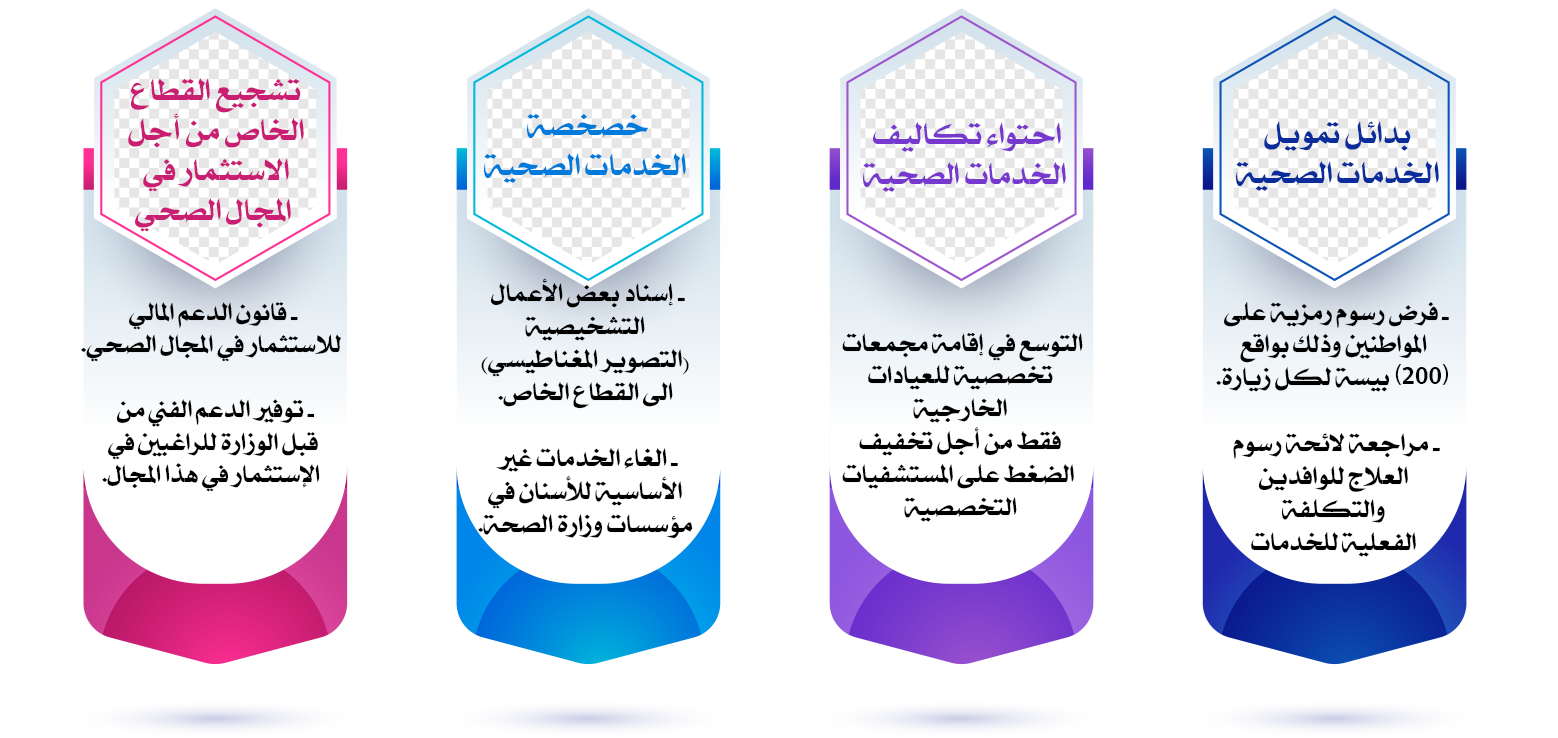 الشكل رقم (15): استراتيجيات مصاد التمويل المتنوعة التي تتبعها وزارة الصحةالهدف الرابع: كوادر وقدرات وطنية مؤهلة، ورائدة في البحث العلمي والابتكار الصحيالقوى العاملة الصحيةأولت وزارة الصحة أهتماما كبيرأ برأس المال البشري حيث تعتبر القوى العاملة العمود الفقري وأساس النظام الصحي. وفي هذا المضمون فقد أحرزت وزارة الصحة تقدما ملحوظاّ في عدد العاملين فيها والذي كان له الأثر الإيجابي في التطور والتوسع في نوعية الخدمات الصحية المقدمة للمجتمع. وفي سنة 2019م، بلغ عدد العاملين بوزارة الصحة 39413 موظفاً من إجمالي 57340 موظفاً في القطاع الصحي في سلطنة عمان. ويوضح الشكل رقم (10) أعداد العاملين من الفئات الطبية والطبية المساعدة في وزارة الصحة حيث يتبين من الشكل الازدياد في عدد الأطباء من 6393 طبيب في عام 2015 الى 6419 طبيب في عام 2019. وبالمقابل لوحظ انخفاض في أعداد الكوادر التمريضية و يعزى السبب الى خروج أعداد كبيرة من الكوادر التمريضية العمانية للتقاعد المبكر. الشكل رقم (16): القوى العاملة بوزارة الصحة عبر السنوات الماضيةبالرغم من التعقيد ما بين التوازن في تقديم الخدمة الصحية وبين تعدد التخصصات في النظام الصحي والذي لا يكتمل جودة الخدمة المقدمة الا بتكامل منظومة الموارد البشرية الصحية الا أن الحكومة الرشيدة سعت جاهدة بتطبيق سياسة التعمين المبنية على منهج علمي حيث وصل متوسط التعمين في موظفي وزارة الصحة إلى نسبة 72% في نهاية ديسمبر 2019. يوضح الشكل رقم (11) نسبة التعمين في الوظائف الطبية والطبية المساعدة حيث يتبين ان أعلى نسبة للتعمين كانت في فئة الصيادلة 93% يليها أطباء الأسنان حيث بلغت 84% ويعزى ذلك إلى وجود كلية طب أسنان خاصة بالسلطنة والتى ساهمت في رفع نسبة التعمين. ومثّلت نسبة التعمين في الكوادر التمريضية 65% يليها الأطباء بنسبة 40%. و نلاحظ تناقص في نسبة التعمين في فئة التمريض بسبب نظام التقاعد المبكر والذي أفقد النظام الصحي كوادر تمريضية وطنية مؤهلة في التخصصات الحرجة مما أدى الى الحاجة لسد العجز في تلكم التخصصات الحرجة بكوادر تمريضية من الخارج للحفاظ على جودة الخدمات المقدمة للمجتمع في حين كان له دور تأثيراً سلبياً على الجانب الأخر وهو التأخر في تعيين مخرجات التمريض حديثة التخرج. وكانت أقل نسبة تعمين في فئة الأطباء بواقع 40% مما يستدعي تظافر الجهود لرفع هاذي النسبة في السنوات القادمة.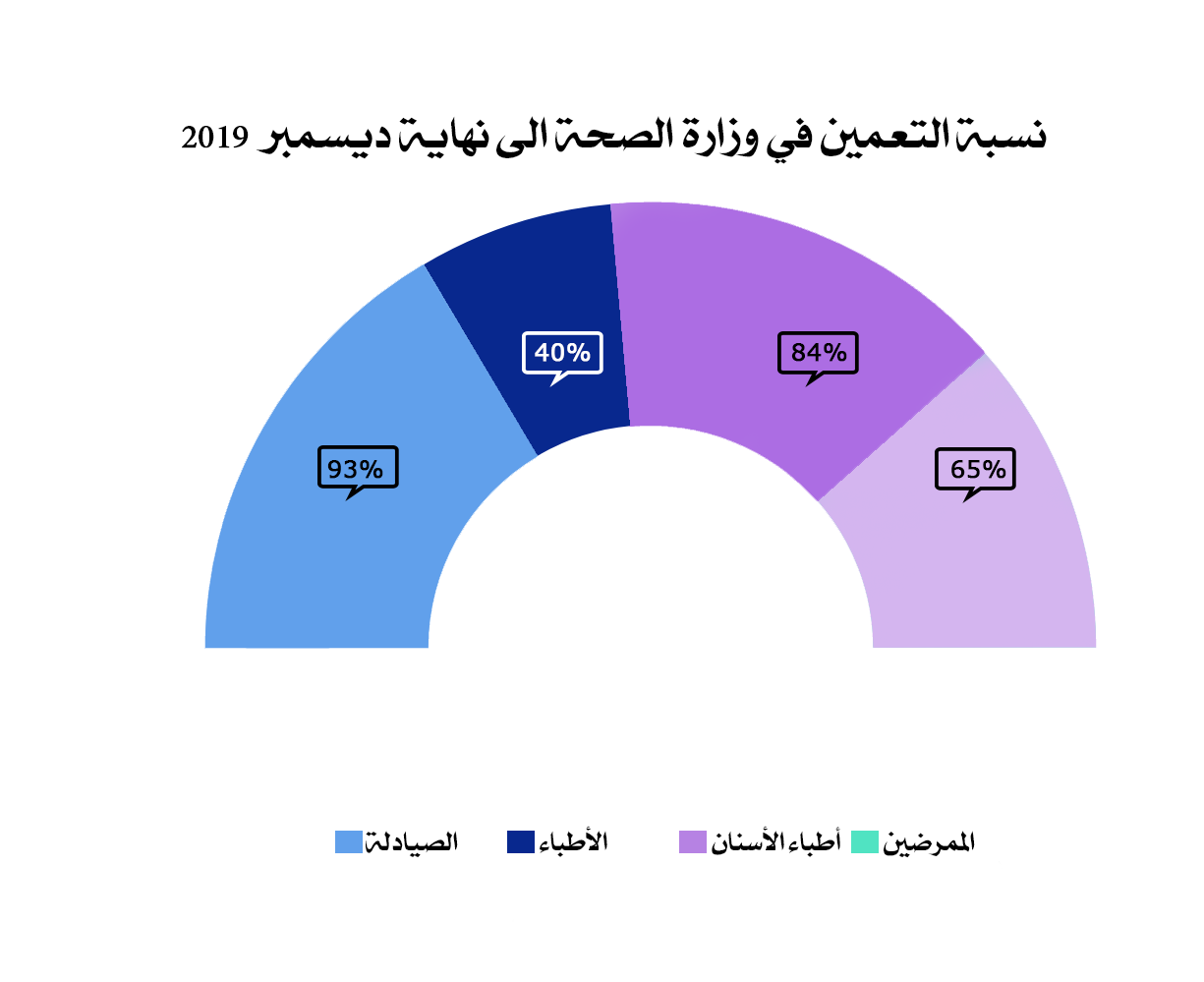 الشكل رقم (17): نسب التعمين في وزارة الصحة الى نهاية ديسمبر 2019تنمية وتأهيل القوى العاملة الصحيتهدف وزارة الصحة إلى تكامل المنظومة الصحية من خلال رفع جودة الخدمات الصحية. لذا، سعت إلى تأهيل الكوادر الصحية الوطنية من خلال الإبتعاث الداخلي والخارجي لجميع المراحل الدراسية العليا تشمل أغلب التخصصات. و قد عملت وزارة الصحة على تأهيل الأطباء العمانيين من خلال الإبتعاث الخارجي ومن خلال الإلتحاق بالمجلس العماني للاختصاصات الطبية. وكنتيجة لتلك الجهود فقد ارتفع عدد الحاصلين على مؤهل تخصصي في الإختصاصات الطبية منذ بدء المجلس من 63 طبيب في عام 2004 الى 402 في نهاية عام 2019. وبالرغم من الأزمة المالية الا أن وزارة الصحة سعت إلى تحدي تلك العقبات بإيجاد بدائل للإبتعاث من خلال منح إجازة تفريغ دراسي. لذلك، كانت هناك زيادة في عدد الحاصلين على مؤهل الماجستير من 1138 في عام  2015م إلى 1281 عماني وعمانية في عام 2019م. في حين كان هناك أرتفاع ملحوظ من حملة درجة الدكتوراه من 64 موظف في عام 2015 الى عدد 111 موظف عماني وعمانية في عام 2019م. وحيث أن التدريب والتطوير المهني المستمر يعتبر من أولويات وزارة الصحة. فقد سعت المديرية العامة لتنمية الموارد البشرية بالتعاون مع جميع المديريات المركزية ومديريات الخدمات الصحية بالمحافظات إلى وضع الخطط التدريبية لموظفيها على جميع مستويات التقسيمات الأدارية حيث تم عقد وتنظيم عدد من الورش والمؤتمرات في عام 2018م والبالغ عددها 2412 ورشة ومؤتمر كما هو موضح في الجدول رقم (4). وكان مجموع الموظفين الذين شاركوا 58484 موظف وموظفة.  بينما ارتفع عدد الورش والمؤتمرات في عام 2019م حيث بلغت 2938 بمشاركة 69682موظف وموظفة. ومن التحديات التي تواجهها الوزارة في هذا المجال هو معرفة أثر التدريب على رفع معارف الموظف وصقل مهارته وذلك لعدم توفر نظام تقييم فعال لأداء الموظف      الجدول رقم (4) :عدد الورش والمؤتمرات وأعداد الحضور خلال عامي 2018م و 2019مالبحث العلمي والإبتكار الصحييواجه النظام الصحي كبقية الأنظمة الأخرى متغيرات متسارعة في المعلومات سواءً كانت وبائية أو علاجية أو تقنية. لذلك أولت وزارة الصحة البحث العلمي أهمية كبرى وأعتبرته أحدى الأليات في إتخاذ القرار المبني على الأدلة وإحدى وسائل مواكبة التقدم العلمي في جميع المجالات. ولقد شهد البحث العلمي بالوزارة تطوراّ ملحوظا في اجراء البحوث والمسوحات. ولقد كان انشاء الموقع الالكتروني لمركز الدراسات والبحوث نقلة نوعية في تسهيل ومرونة تقديم المقترحات البحثية. وأستمر تقديم المشاريع البحثية على مدى السنوات الماضية في الارتفاع. فقد زادت أعداد المشاريع البحثية المقدمة بسبب المتطلبات الأكاديمية أو متطلبات الخدمات الصحية حيث تم إجازة عدد 49 مشروع بحثي من أصل 63 مشروع بحثي مقدم للجنة وذلك على المستوى المركزي في عام 2016م. أما على مستوى المحافظات فقد تم تقديم 160 مشروع في عام 2016م. وأستمر تقديم المشاريع البحثية على مدى السنوات الماضية في الارتفاع الى أن وصل في عام 2019م عدد 92 مشروع  على المستوى المركزي.ولقد عملت الوزارة على تحديد أولويات البحوث الصحية بناء على النظرة الصحية 2050 والتي تعمل على تلبية الإحتياجات الإستراتيجية للوزارة. وقد كان أحد معايير تقييم المقترحات البحثية هي أن تخدم تلك الأولويات. وحيث أن المقترحات البحثية تقدم عن طريق إستمارة معدة لكل نوع من أنواع البحوث. يحسب لوزارة الصحة الريادة في إنشاء لجنة مركزية لمراجعة واجازة البحوث من الناحيتين العلمية والأخلاقية وذلك لتحقيق هدف ضمان جودة البيانات ودقتها التي تبحث في بعض المجالات الصحية في النظام الصحي وفي المجتمع العماني. أضف الى ذلك إعتماد منهجية اللامركزية في إجراء البحوث وذلك من خلال تشكيل لجان على مستوى المحافظات والتي تجيز بعض المقترحات البحثية تحت معايير معينة والبعض الأخر منها يحال للجنة المركزية. ومؤخرا ومن ضمن إنجازات الوزارة وبالتعاون مع جميع المديريات هو إجراء مسح للأمراض المعدية وعوامل خطورتها والذي يعتبر أكبر مسح في وزارة الصحة الى حد الان وذلك من خلال حجم العينة لجمع معلومات شاملة عن عوامل الخطورة للأمراض المعدية في سلطنة عمان. فقد خرج المسح بنتائج ساعدت متخذي القرار على وضع خطة شاملة لتقليل تلكم المخاطر على المدى القصير والبعيد ولقد كانت السياسة الوطنية متعددة القطاعات للوقاية من الأمراض المزمنة غير المعدية ومكافحتها أحد مخرجات المسح الوطني. وسعت الوزارة إلى تشجيع الإبداع والإبتكار لما له من أهمية في التطور المنشود الذي تسعى اليه في جميع المجالات. لذا فقد تم أطلاق جائزة للإبتكار في المجال الصحي والتي تطرح سنوياً من خلال مشروع تطوير القيادة في وزارة الصحة (نتاج) والذي يهدف إلى إعداد الأفراد وتمكينهم بطرق عديدة منها من خلال عقد ملتقى القيادة وصناعة القرارات والذي يهدف إلى تحديد القادة والكفاءات الأساسية والسلوكيات المطلوبة للقيادة الفعالة.الهدف الخامس: أنظمة وخدمات طبية تقنية، ورعاية صحية وقائية وعلاجية ذات جودة عالية بجميع مستوياتهارعاية صحية متكاملة بجميع مستويات الرعاية الصحيةسعت الحكومة الرشيدة بأن يكون النظام الصحي متكاملاً من حيث التأكد من توفر الخدمات الصحية على جميع المستويات أكانت أولية أو ثانوية أو ثالثية لكي تواكب النمو السكاني في جميع أنحاء السلطنة. حيث أنه لم يقتصر وجود الرعاية الصحية الأولية فقط  في المناطق ذي الكثافة السكانية العالية وإنما سعت الحكومة إلى توفير الخدمة لأي تجمع سكاني بغض النظر عن عدد السكان وذلك لتسهيل وصول المجتمع للخدمة الصحية  تماشياّ مع الهدف السامي وهي الصحة حق للجميع. ومن هذا المنطلق فقد دأبت وزارة الصحة على إنشاء عدة مراكز ومجمعات صحية ومستشفيات على مدى سنوات النهضة المباركة. حيث أرتفع عدد المستشفيات التابعة لوزارة الصحة من مستشفيين اثنين في عام 1970م الى 50 مستشفى الى نهاية عام 2019م اضافة إلى ارتفاع في أعداد مؤسسات تقديم خدمات الرعاية الصحية الأولية، فزادت أعداد المراكز الصحية بنسبة أكثر من 5% مقارنة ببداية الخطة الخمسية الثامنة (من 206 عام 2016م إلى 211 مركزاّ صحيأ في عام 2019م)،  منها 22 مجمعا صحياّ موزعاّ على جميع المحافظات.   وفي مجال التطور النوعي، أهتمت وزارة الصحة بتوفير المراكز الصحية التي بها أسرة لرعاية الأمومة والتوليد. فقد أرتفع عددها لتصل إلى 55 مركزاّ في عام 2018م بعدما كانت 5 مراكز بأسرة في عام 1980م. وتمركز هذا النوع من المراكز الصحية بأسرة في المناطق التي يبعد عن سكانها المستشفيات وذلك بهدف توصيل وتسهيل الخدمة للأمهات الحوامل. وتم تعزيز تلك المراكز الصحية بقابلات مؤهلات لتعامل مع الحالات ومعرفة عوامل الخطورة لإتخاذ التدخل المناسب والسريع.ومع التغيير في نمط الحياة والذي تزامن معه ظهور بعض المشاكل الصحية فقد كان لزاماّ على وزارة الصحة إضافة عيادات تخصصية في عدد من المستشفيات المرجعية. حيث تمت اضافة عدد من الوحدات المتخصصة للمستشفى السلطاني مثل وحدة نمو الطفل ووحدة طب المراهقين ومركز طب الأعماق. كذلك، تمت إضافة أمراض الغدد الصماء الوراثية في المركز الوطني للصحة الوراثية.  كذلك، فقد كان هناك تركيزاً على المستشفيات المتخصصة كمستشفى خولة، حيث تمت إضافة العديد من العيادات التخصصية كجراحة الأعصاب، الجراحة العامة، علم الأعصاب بما في ذلك وحدة الجلطة الدماغية، التقويم والتصحيح والجروح، ودائرة التأهيل وقسم الرعاية النهارية.وفيما يتعلق بالخدمات التشخيصية فقد ارتفعت أعداد المختبرات الطبية حيث بلغت بنهاية عام 2019 م (234) مختبراً طبياً منتشراّ في مؤسسات وزارة الصحة. مما سّرع عملية تشخيص الأمراض وبالتالي اجراء التدخل الطبي المناسب والسريع والذي بدوره يقلل من حدة مضاعفات المرض وتكلفة العلاج. ولقد كانت لهذه التوسعات أثراً إيجابياً على تقديم الخدمة. فعلى سبيل المثال ساعدت هذه المختبرات على أدارة جائحة كورونا كوفيدـ 19 الحالية. ولكن ما زالت بعض الأمراض الجديدة تكلف الكثير بسبب عدم وجود مصانع محلية كافية لتوفير أدوات الفحص والمحاليل اللازمة للقيام بإجراء تلكم الفحوصات. حوكمة القطاع الصحي الخاصشهد القطاع الصحي الحكومي تقدماً ملحوظاً في الحوكمة فقد كان لا بد أن تتوسع الخدمات الصحية في القطاع الخاص لتكون رافداً قوياً للنظام الصحي. وعليه فقد تم إنشاء مديرية عامة للمؤسسات الصحية الخاصة والتي بدورها قللت التحديات التي يواجهها القطاع الصحي الخاص حيث أنه يعتبر قطاع ناشئ ويرفد النظام الصحي بـ 14.3% من أسرة قطاع الصحة و 19.8% من الزيارات للعيادة الخارجية و1% من مرضى الخروج من أقسام التنويم فقط. أيضاً، فقد تم تعزيز مشاركة القطاع الخاص عن طريق أسناد بعض الأعمال التشخيصية (التصوير المغناطيسي) وشراء الخدمات غير الأكلينكية بأسعار تنافسية عن طريق القطاع الخاص مثل تغذية المرضى في المستشفيات وأعمال النظافة والغسيل وجميع أعمال الصيانة في المؤسسات الصحية والنقل للموظفين وأعمال الخياطة وصيانة السيارات والمباني الإدارية والسكنية في حالات كثيرة. رافق ذلك أيضاّ قانون الدعم المالي للإستثمار في المجال الصحي والذي يعامل المستثمرين على قدم المساوة مع المستثمرين في المجالات الصناعية من حيث المنح والمزايا. ونتائج هذا الدعم أدى الى زيادة مساهمة القطاع الخاص والإضطلاع بدور أكبر في المجال الصحي، أذ بلغ عدد الأطباء العاملين بالقطاع الخاص 25% من اجمالي الأطباء العاملين في السلطنة.الجدول أدناه يوضح الإرتفاع في عدد المستشفيات والعيادات الطبية والصيدليات الخاصة من عام 1990م الى عام 2019م حيث ارتفع عدد المستشفيات من مستشفى واحد فقط في عام 1995 الى 27 مستشفى خاص بحلول عام 2019 وعدد العيادات الخاصه من 334 الى 1254 عياده و عدد الصيدليات الخاصه من 158 صيدليه الى 788 صيدلية خاصة.      جدول رقم (5): تطور أعداد المؤسسات الصحية الخاصة من عام 1990 الى عام 2019الشكل رقم (18): تطور أعداد المستشفيات والصيدليات والعيادات والمراكز التشخيصية الخاصة عبر السنواتجودة الرعاية الصحية وسلامة المرضى:تم إنشاء المديرية العامة لمركز ضمان الجودة من ضمن الجهاز التنظيمي لوزارة الصحة. ومن ضمن الإنجازات التي تحققت في هذا الصدد، هي زيادة في عدد المستشفيات المراعية لسلامة المرضى  في خلال الثلاث السنوات المنصرمة من صفر إلى 3 في المؤسسات الصحية الخاصة ومن صفر الى 10 في المؤسسات الصحية الحكومية. كذلك، فقد عمل مركز ضمان الجودة بالتعاون مع المديرية العامة لتقنية المعلومات على تحويل نطام البلاغات عن الأخطاء الطبية من النظام الورقي الى النظام الالكتروني وبذلك ليكون إجمالي المؤسسات المستخدمة لنظام الإبلاغات الإلكترونية من صفر الى 149 مؤسسة صحية والذي تم تدشينه في عام 2019م . وبالرغم من التطور الملحوظ في ادارة الجودة بالمركز ولكن مازال هناك بعض التداخل في الاختصاصات والمسئوليات بين المركز وبقية المديريات المركزية والذي من شأنه ان يعيق التقدم المنشود لتحقيق الأهداف العامة. لذلك لا بد من ايجاد ألية تنسيق بين الجميع بحيث يتناغم ويتكامل العمل بسهولة الرعاية الصيدلانية والإمداد الطبيعملت وزارة الصحة جاهدة على توفير الدواء الاّمن والفعال والملائم لإحتياجات المرضى. ومن هذا المنطلق لا بد من وضع معايير للمنتجات التي يصرح بتسجيلها وتداولها في السلطنة. ولهذا السبب، قامت الوزارة بمراجعة ووضع النظم والقوانيين المنظمة لهذه الاجراءات. وقبل وجود تلكم القوانين والتشريعات المنظمهة كان هناك عدد (532) مصنعا عالميّ (شركة) يقوم بتسويق (8942) منتجاّ صيدلانياّ في السلطنة. ومنذ بدء عملية التسجيل والتدقيق أنسحب حوالي نصف هذه المصانع وتبقى فقط (269) مصنعاّ والتي تنتج (3857) منتجاّ صيدلانياً حيث تمت الموافقة على (2973) منتجاّ فقط بينما تم رفض الباقي منهم بسبب عدم مطابقتها للمواصفات والمعايير المدرجة. ومن الإنجازات والتي ما زالت في مرحلة الإنشاء هي وجود مصنعان للأدوية في سلطنة عمان والتي بلا شك سترفد النظام الصحي ببعض الأدوية اللازمة والتي ستحل مشكلة استيراد الأدوية من الخارج في حال حصول الكوارث والأزمات الطبيعية والوبائية قد تتأثر بها الدول المصنعة لها وتصعب أستيرادها من تلكم الدول في تلك الظروف.ولقد تراوحت نسبة مصروفات وزارة الصحة من الدواء فقط بالنسبة لإجمالي مصروفاتها المتكررة ما بين 8% عام 2016 م الى 8.2% عام 2019 م. وصاحب ذلك إنخفاض في  متوسط نصيب الفرد في السلطنة من الدواء المصروف الى 14 ريال عماني عام 2018  مقارنة ب 22.1 عام 2016م. ومن ضمن الإنجازات التي تحققت خلال الأعوام الخمسة الماضية أستحداث مراكز للمعلومات الدوائية في بعض المستشفيات لإستقبال الإستفسارات من الكوادر الطبية حول المعلومات الدوائية. اضافة الى تعزيز القطاع من خلال تدشين خدمة المشورة الدوائية لمرضى الربو في بعض المؤسسات الصحية. كما تم تطبيق نظام الجرعة المفردة للمرضى المنومين في بعض المستشفيات. ولقد تكللت تلك الجهود بثمارها حيث بلغت المؤسسات الصحية المطبقة للبروتوكولات المحدثة الخاصة باستخدام المضادات الحيوية في مؤسسات الرعاية الصحية الأولية .خدمات وأنظمة صحية تقنيةلقد أولت وزارة الصحة منذ أواخر التسعينات أهتماماّ بحوسبة مؤسساتها الصحية، وعكفت على اتمام كافة المعاملات والأجراءات المتعلقة بالإجرات الطبية التشخيصية والعلاجية منها وتسهيل عملية التواصل بين المعنيين في تقديم الخدمة للمريض. وقد عملت البرامج اللالكترونية على تسهيل الإستخدام الأفضل على إدارة الوقت ودقة حفظ ومراجعة المعلومات. فقد أطلقت الوزارة العديد من الخدمات والبرامج الالكترونية التي تساهم بشكل فعال في تسهيل الخدمات الصحية المقدمة لكافة شرائح المجتمع والتي بلغت 39 برنامجاّ الكترونيا. ويعتبر نظام الشفاء من أهم البرامج الصحية الإلكترونية في الوزارة ومن خلاله يتم حفظ جميع بيانات المرضى بشكل آمن، كما تنصب جميع هذه البيانات في مستودع مركزي للبيانات صُمم خصيصاّ لتجميع البيانات والمعلومات الخاصة بجميع مرضى المؤسسات الصحية التابعة لوزارة الصحة. وتم تحديث النظام الى الشفاء 3+ حيث ربط المؤسسات الصحية بالشبكة الحكومية والأجهزة المركزية والذي تتم من خلال متابعة عمل السيرفرات بالمؤسسات الصحية. وأيضا، تم ادخال نظام ادارة انتظار المراجعين لتنظيم عملية دخول المرضى للعيادات. اضافة الى ذلك تم تفعيل التحويل الالكتروني بين المؤسسات الصحية وربط نتائج الفحوصات المختبرية ما بين المؤسسات الصحية في كل محافظة. أضافة الى ربط المختبرات الطبية بالمحافظات مع المختبر المركزي بدارسيت. وكذلك تم تفعيل التبليغ الالكتروني عن الامراض المعدية. وتم استبدال الأشعة التقليدية بالأشعة الرقمية وربطها بنظام الشفاء. ومن ضمن المشاريع العملاقة لوزارة الصحة في ما يختص بتقنية المعلومات وقواعد البيانات الصحية مشروع الملف الوطني الصحي الالكتروني (نهر الشفاء) والذي تم تدشينه في 1 يناير 2015م كخطوة رائدة حيث يهدف الملف الى ربط جميع ملفات المريض الواحد بمختلف المؤسسات الصحية التابعة لوزارة الصحة على مستوى السلطنة برقم وطني موحد وهو الرقم المدني بحيث يسهل على الطبيب معرفة التاريخ المرضي والعلاجي للمريض وكافة المعلومات الخاصة بالفحوصات الصحية للمريض.  ولم يقتصر التقدم الالكتروني على الخدمات الصحية وإنما شمل الإجراءات المالية من خلال تصميم برنامج إلكتروني لضبط ورصد المصروفات الذي مكن دوائر المالية من الإستغناء عن السندات الورقية و ساعد على استخراج العديد من التقارير المالية عند الحاجة إليها. و يحوي برنامج المصروفات على قائمة المؤسسات الصحية، حيث يتم تسجيل المصروفات لكل مؤسسه على حده وبيانات الصرف التي تتمثل في  ( العقود، تذاكر السفر ، سندات الصرف لأوامر الشراء ، فواتير الكهرباء والمياه والهاتف ، فواتير وقود السيارات وفواتير وجبات الاجتماعات بالإضافة الى المصروفات الاخرى التي لا تتكرر كثيرا وغير مرتبطة بعقد شهري ). ويحتوي البرنامج على قائمة تتضمن بنود الموازنة (أرقام الحسابات ) وقائمة المستفيدين حيث يمكن اضافة بيانات جديدة في كل قائمة وعند الاضافة ستظهر البيانات المضافة الى البرنامج.ومع هذا التطور في الأنظمة المعلوماتية ، إلا إن هناك بعض العقبات التي تواجه إنشاء برامج مختلفة تلبي طموح وزارة الصحة. ويعود ذلك بسبب شح في الموارد المالية والبشرية المؤهلة وأيضاّ في نوعية العقود مع الشركات المكلفة بإنشاء بعض البرامج الإلكترونية من ناحية استمراريتها في حفظ حقوقها وذلك بالاحتفاظ ببعض البرمجيات الخاصة لتطوير اي نظام والقدرة على إجراء الصيانة اللازمة له من قبل وزارة الصحة مما يكلف الوزارة الكثير من الموارد المالية والتي تسبب في تعطيل الخدمة في بعض الأحيان. ويوضح الشكل أدناه أهم البرامج الصحية الالكترونية التي تم تدشينها في وزارة الصحة. 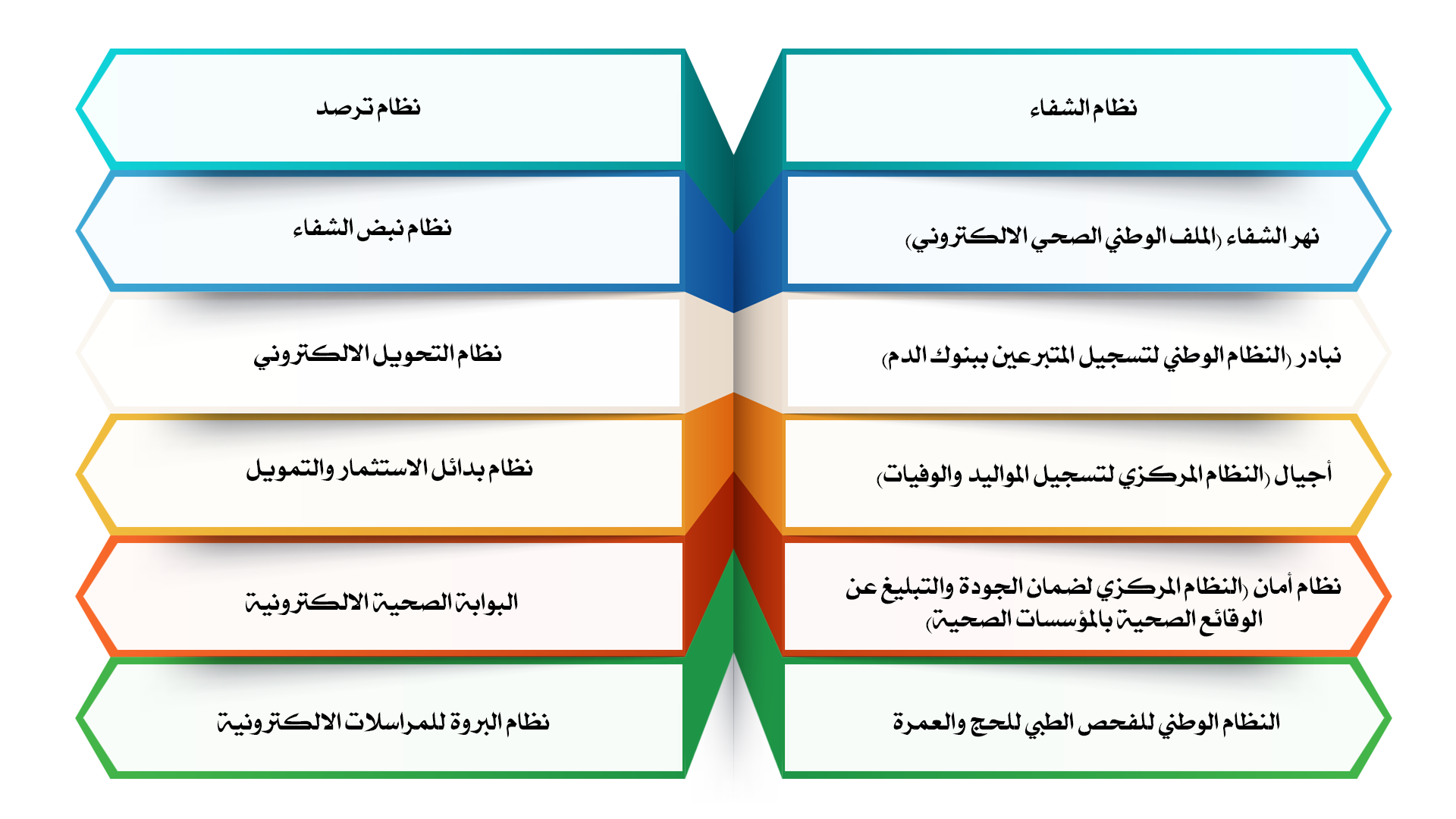 شكل (19): أهم البرامج الصحية الالكترونية التي تم تدشينها في وزارة الصحة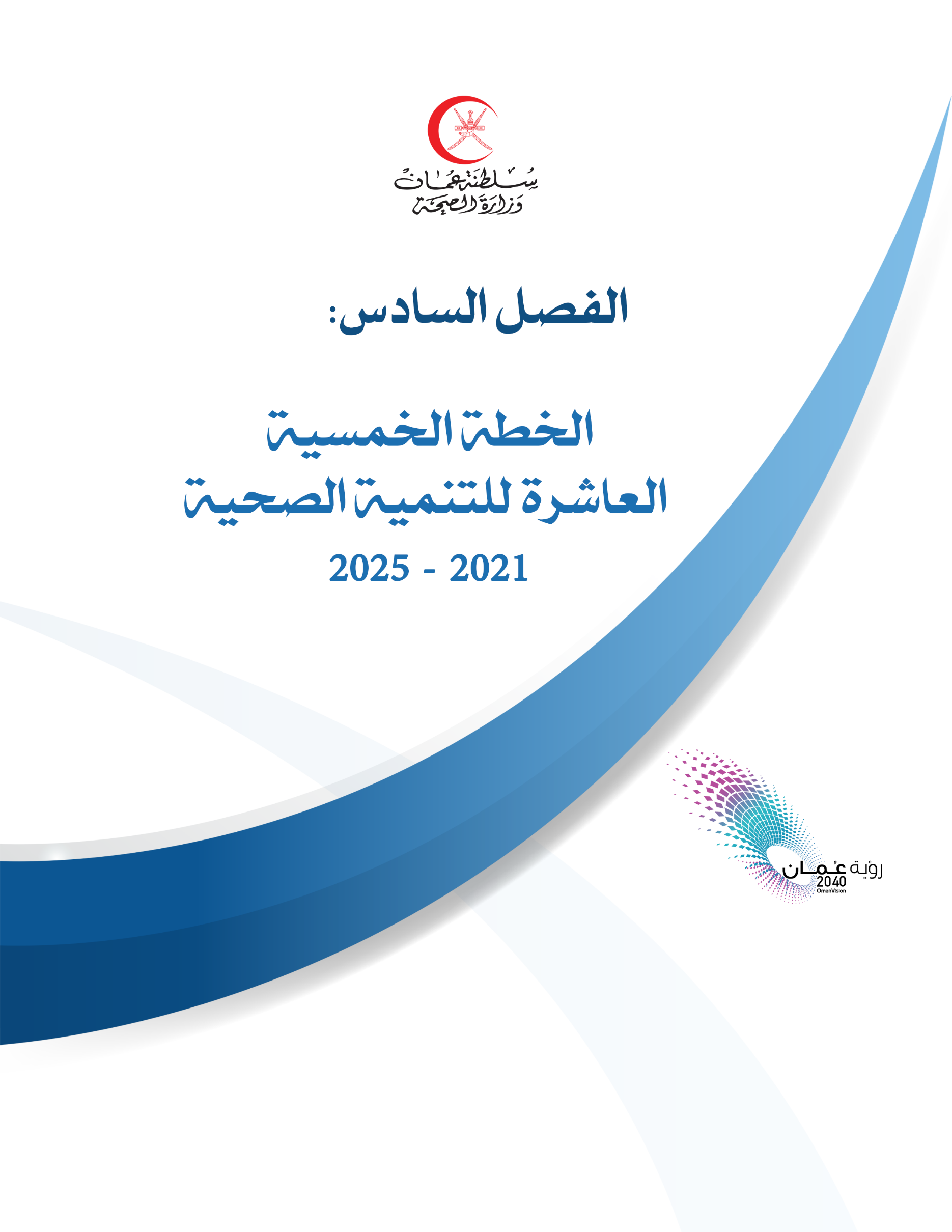 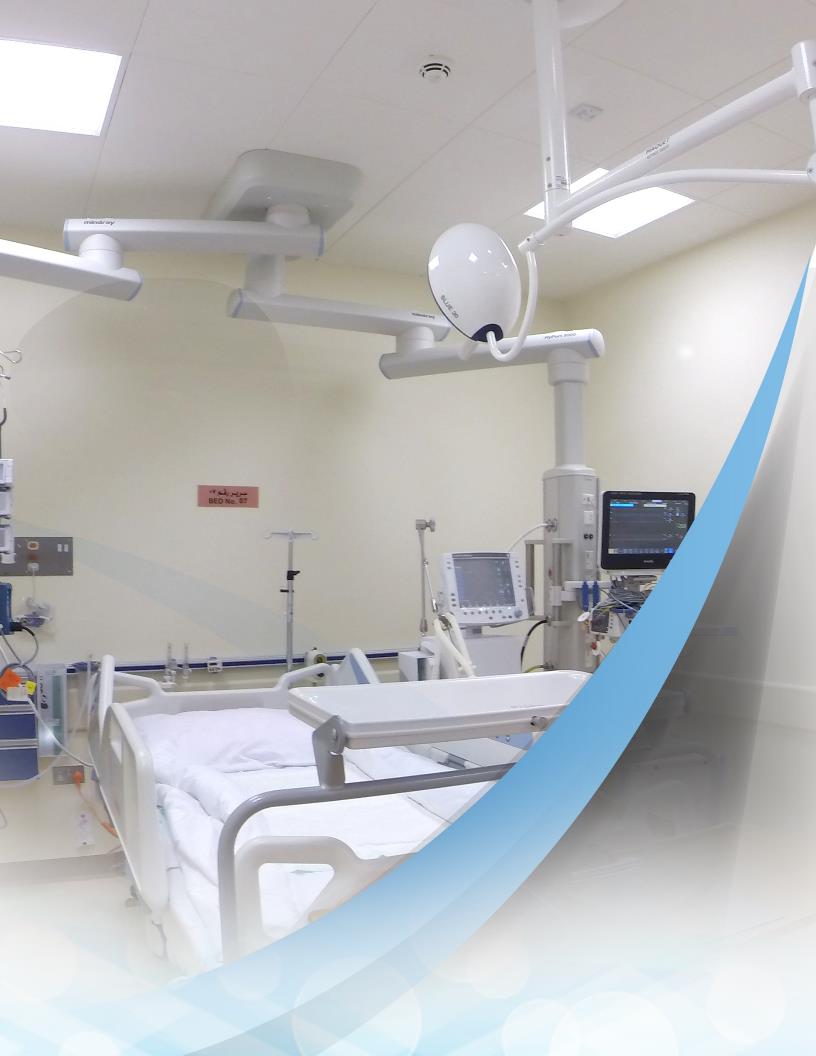 الفصل السادس: الخطة الخمسية العاشرة للتنمية الصحية  2021- 2021تجدر الإشارة أن الفريق الفني قد إستفاد من تحليل الوضع الراهن لوزارة الصحة في وضع تصور للنتائج المتوقعة التي تسعى الوزارة لتحقيقها خلال الخمس سنوات القادمة والتي تساهم بشكل مباشر في تحقيق الأهداف الإستراتيجية لأولوية الصحة في رؤية عمان 2040، و بعد أ ن تم مراجعة هذه النتائج من جميع الجهات المنفذة على المستوى المركزي وعلى مستوى المحافظات، فقد تم إعتماد ثلاثة  و أربعين (43) نتيجة متوقعة. وقد توزعت هذه النتائج على الأهداف الإستراتيجية كما يوضحه الجدول أدناه.   الجدول رقم (6): عدد النتائج المتوقعة لكل هدف إستراتيجيوبعد أن تم الاتفاق على هذه النتائج المتوقعة، قامت المديريات العامة والدوائر المركزية بوضع منتجاتها والتي تمثل مساهماتها في تحقيق النتائج المتوقعة الأربعة والأربعين. وقد قامت هذه الجهات كذلك بتحديد الأنشطة الأساسية والفرعية التي تخدم تحقيق المنتجات. يوضح الشكل أدناه احصائيات عن عدد المنتجات والأنشطة الأساسية والفرعية التي تم اعتمادها في الخطة المركزية للخطة الخمسية العاشرة للتنمية الصحية.الشكل (20): عدد المنتجات والأنشطة الأساسية والفرعية في الخطة الخمسية العاشرة للتنمية الصحية وفي الفصول اللاحقة سيتم استعراض البنود التفصيلية لمكونات هذه الخطة موزعة بحسب الأهداف الاستراتيجية لرؤية عمان 2040. ويوضح الجدول أدناه تعريفاً للمصطلحات التي تم استخدامها في الخطة الخمسية العاشرة للتنمية الصحية   الجدول رقم (7):  المصطلحات التي تم استخدامها في الخطة الخمسية العاشرة للتنمية الصحية 2021-2021إطار الرصد والمتابعة والتقييم:من أهم مرتكزات تنفيذ الخطة الخمسية العاشرة هو وجود إطار عام للرصد والمتابعة والتقييم مبني على الدروس المستفادة من الخطط الخمسية السابقة وأيضا من خلال نتائج التقييم للخطة الخمسية التاسعة والذي اثبت بلا شك نجاح الخطة الخمسية من خلال توفر البيانات وزيادة نسب التنفيذ عما كانت عليه مقارنة بالخطط السابقة, ونظرا لارتباط الخطة العاشرة بالنظرة المستقبلية عمان 2040 فإن احكام هذا الاطار سيؤدي الى تنفيذ النتائج المتوقعة وبالتالي ستساهم في تحقيق الاهداف الاستراتيجية للصحة . إن وجود مؤشرات قياس للنتائج وقياس للأداء تتسم بخصائص المؤشرات وأنواعها المختلفة وطرق استخدامها سيوفر بلا شك  قاعدة  بيانات دقيقة ومعتمدة للمستقبل وللخطط القادمة.ومن أبرز نقاط القوة في هذا الاطار هو وجود  منظومة الكترونية متكاملة تهدف إلى تحويل العمل الإداري  من إدارة يدوية إلى إدارة إلكترونية متوافقا مع الحكومة الإلكترونية للعمل بكفاءة وجودة عالية تسهيلا للأداء على المستويين المركزي والمحافظات نحو تحقيق النتائج المتوقعة عن طريق مؤشرات الأداء ومقارنتها باستخدام نظام لرصد ومتابعة وتقييم مؤشرات الخطة الخمسية للتنمية الصحية, ويمكن تطوير النظام الإلكتروني في إدخال آليات جديدة يتطلب متابعتها وتقييمها على مستوى الوزارة.ويهدف الاطار العام ايضا الى وضع نظام للانذار المبكر من المخاطر مستقبلا وادخاله في النظام الالكتروني للرصد والمتابعة بحيث يصدر تنبيهات للجهات المنفذة في حالة اخفاق بعض المؤشرات في الوصول الى المستوى المطلوب وهذا ما سيمكن تلكم الجهات من تدارك وضعها والتدخل السريع لرفع سقف المؤشر عن مستوى الخطر المحتمل بالاضافة الى ادراج المبادرات والانجازات التي ساهمت في تسريع تنفيذ النتائج والاهداف الموضوعة , ويحتوي الاطار العام للرصد والمتابعة والتقييم الى نوعين:الرصد والمتابعة:   تمر عملية الرصد والمتابعة  بعدة مراحل , حيث تبدأ من مرحلة التخطيط ثم التنفيذ ثم المتابعة اللاحقة والتدخلات المناسبة من حيث تجميد واضافة انشطة جديدة لتصحيح المسار , ويوجد في دليل الرصد والمتابعة شرح تفصيلي عن الية الرصد والمتابعة ومخطط تفصيلي يوضح طريقة التواصل واستلام التقارير والبيانات بين المديريات والدوائر المركزية ونظرائهم في المحافظات كما يتوفر ايضا مواقيت زمنية لتسليم التقارير وادخال البيانات في النظام الالكتروني وعند انتهاء الوقت المحدد سيتم تعليق ادخال البيانات , والجدول رقم ( 8) يوضح اطار الية الرصد والمتابعة.  الجدول (8):  إطار آلية الرصد والمتابعةالتقييم:هي عملية القياس العلمي والموضوعي للخطة الخمسية من ناحية منهجية الإعداد والإدارة والتنفيذ والنتائج المحققة.وتساعد عملية التقييم في توفير معلومات موثوقة ومفيدة كما أنها توجد قاعدة بيانات متكاملة ومشمولة بالتحليل المعمق بحيث تتيح لصناع القرار والجهات المختلفة معرفة مكامن القوة ومكامن الضعف أو الإنحراف فى منهجية الخطة ومساراتها المعتمدة وكذلك تكشف عن جهود إدارة وتنفيذ الأنشطة المخططة والعمل على تصحيحها وتقويمها في وقتها المناسب، كما تساهم عملية التقييم في استقراء الدروس المستفادة وإدراك فرص التحسين في حالة إعادة تبني الخطط المستقبلية أو المماثلة.يشمل تقييم الخطة الخمسية تقييم منهجية إعداد وإدارة وتنفيذ الخطة الخمسية عن طريق استمارات محددة سيتم تعبئتها من قبل فريق فني محايد وعادل وحساب درجات للتقييم لكل استمارة وكل بند فيها , ويشمل ايضا  تقييم النتائج  باستخدام حساب التنفيذ التراكمي عن طريق وزن النتائج والمنتجات والتي توضح توزيع الأنشطة حسب كل نتيجة ومنتج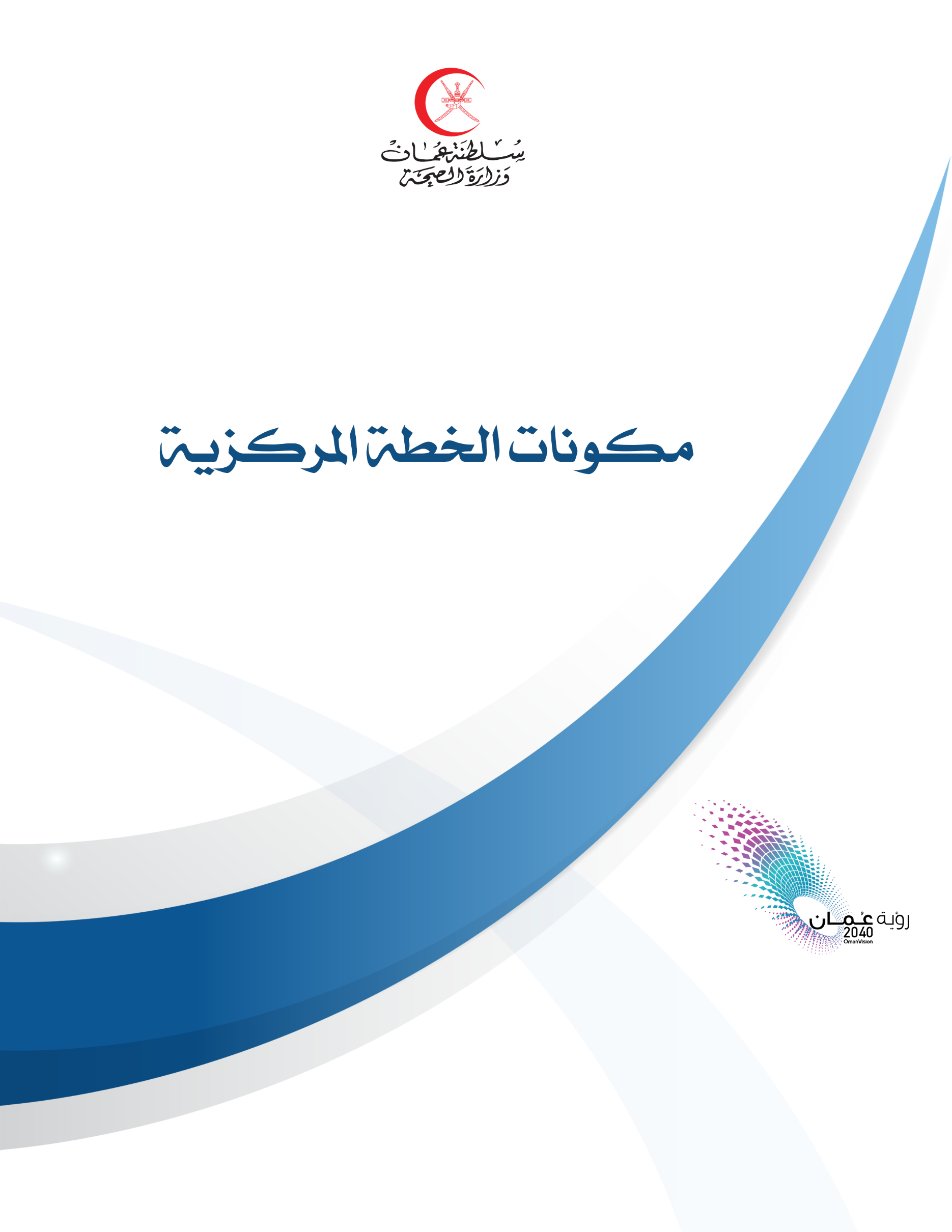 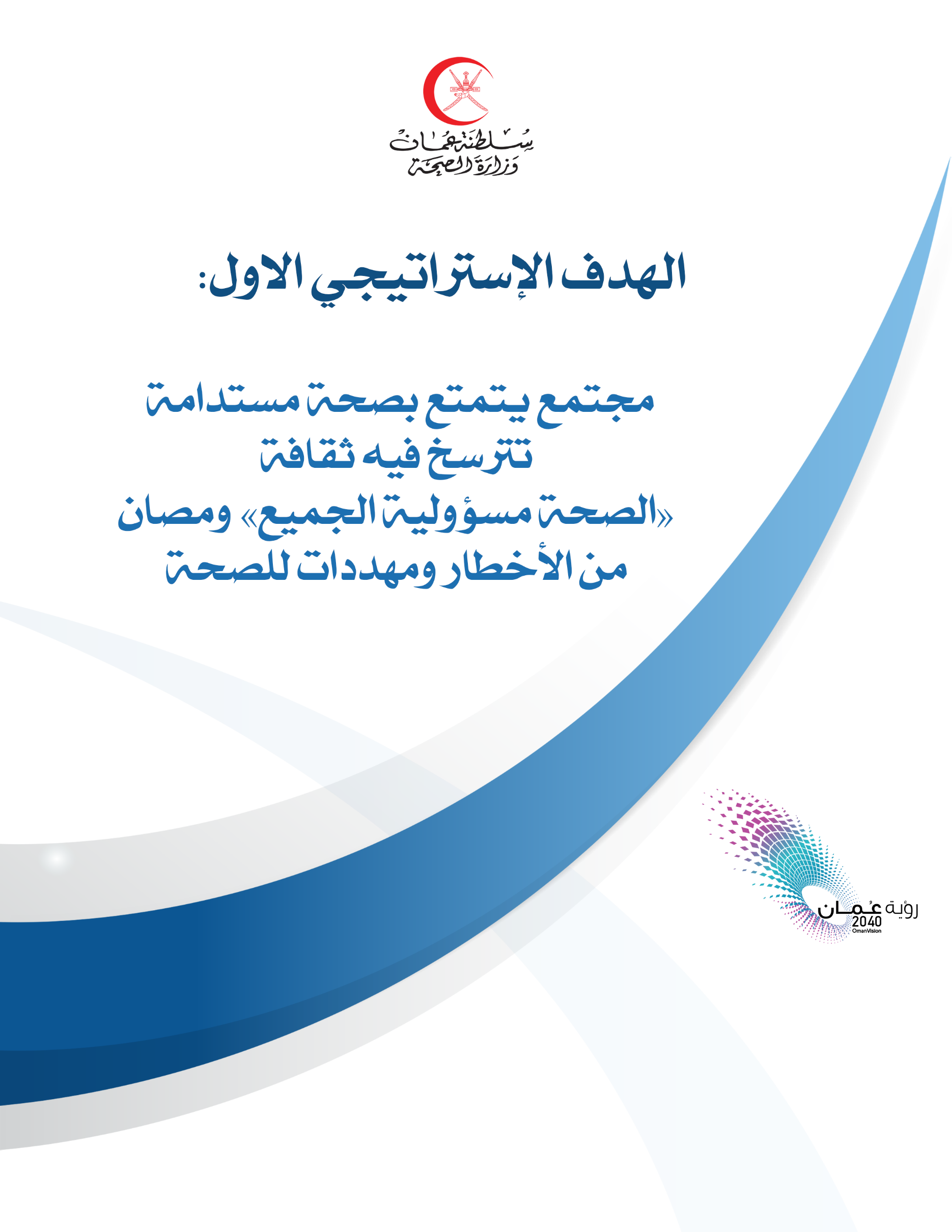 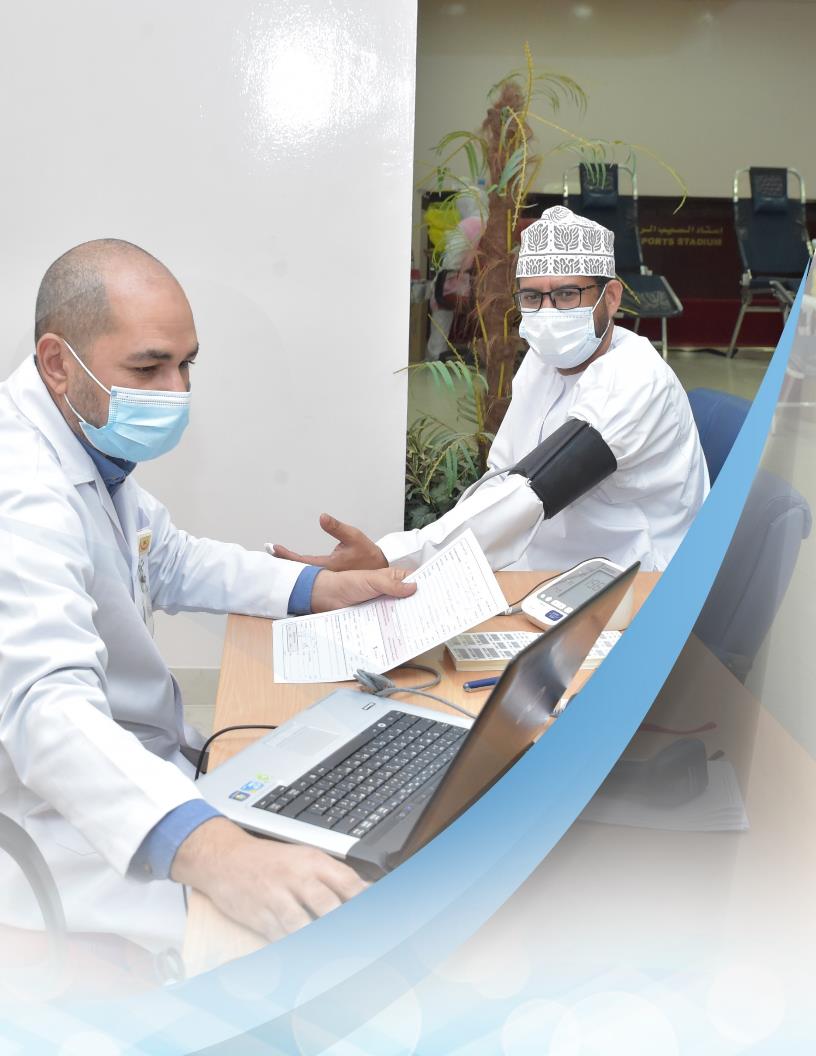 الهدف الإستراتيجي الأول: مجتمع يتمتع بصحة مستدامة تترسخ فيه ثقافة «الصحة مسؤولية الجميع» ومصان من الأخطار ومهددات للصحة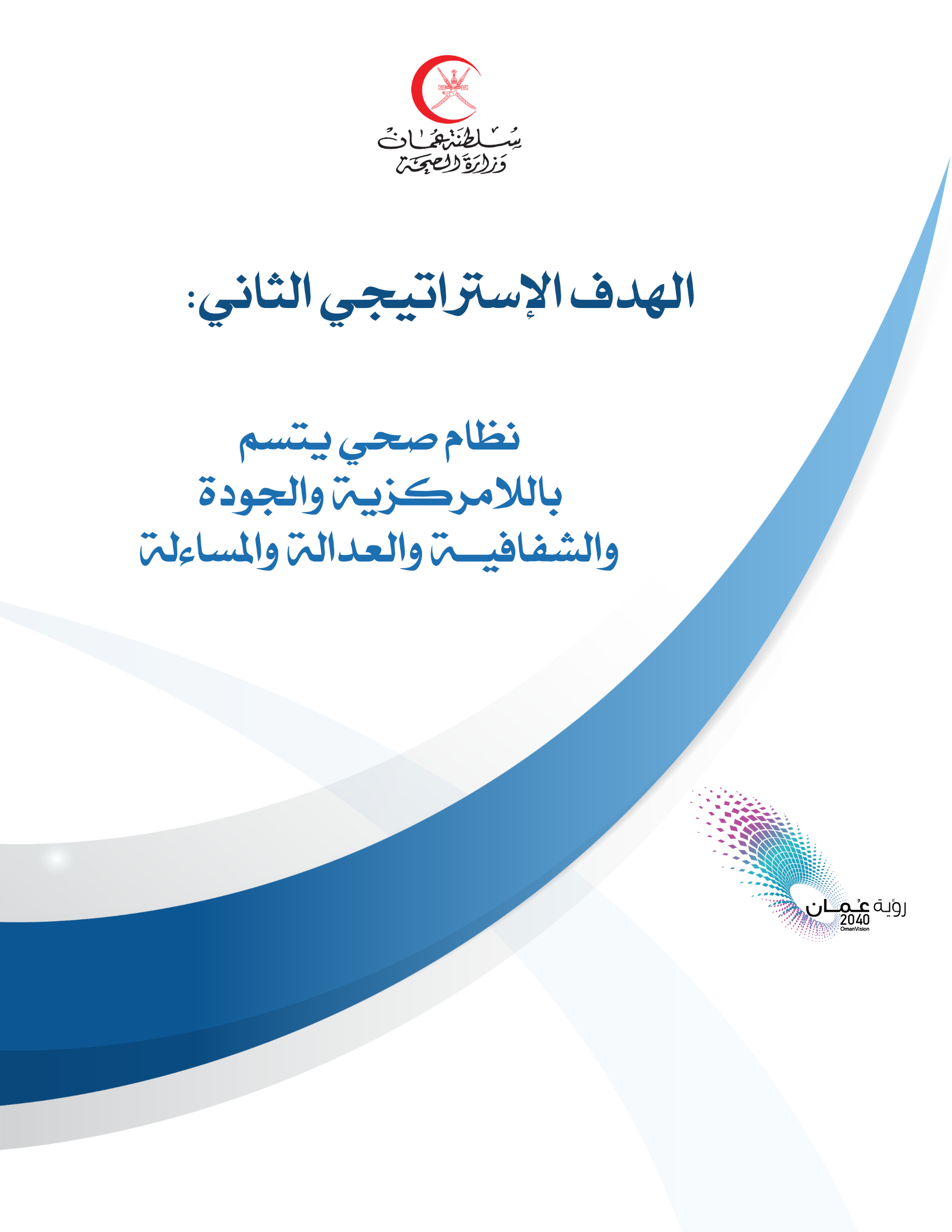 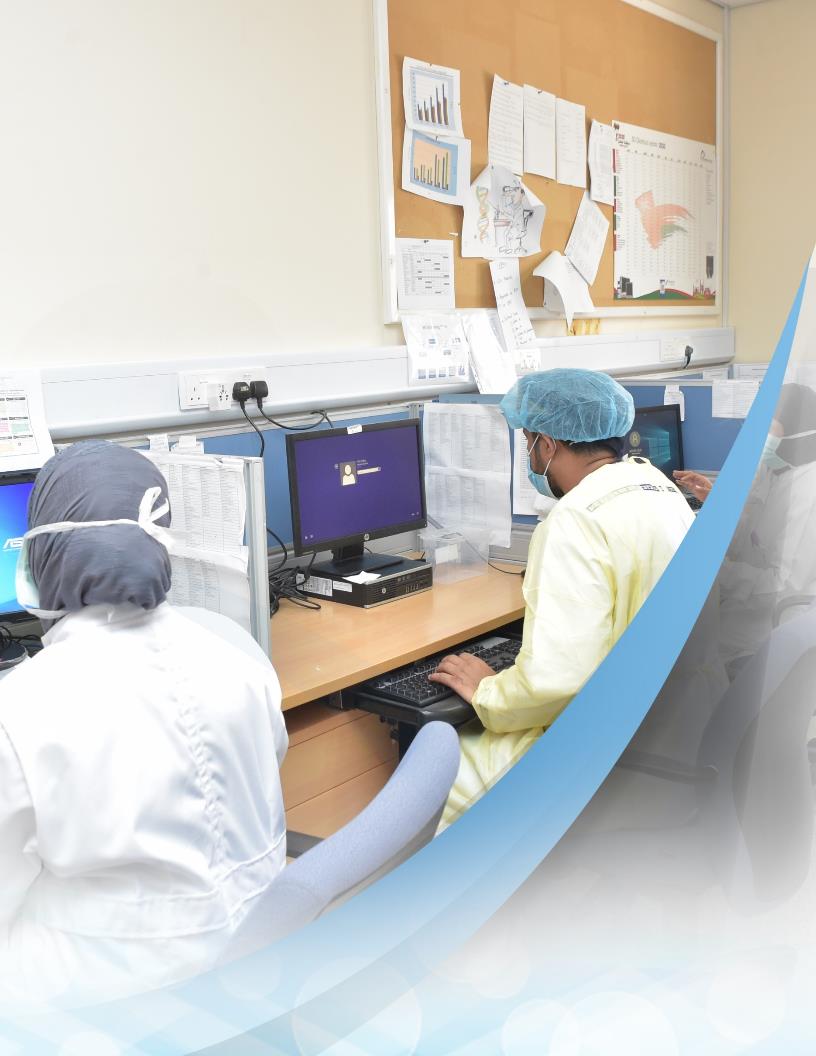 الهدف الإستراتيجي الثاني: نظام صحي يتسم باللامركزية والجودة والشفافية والعدالة والمساءلة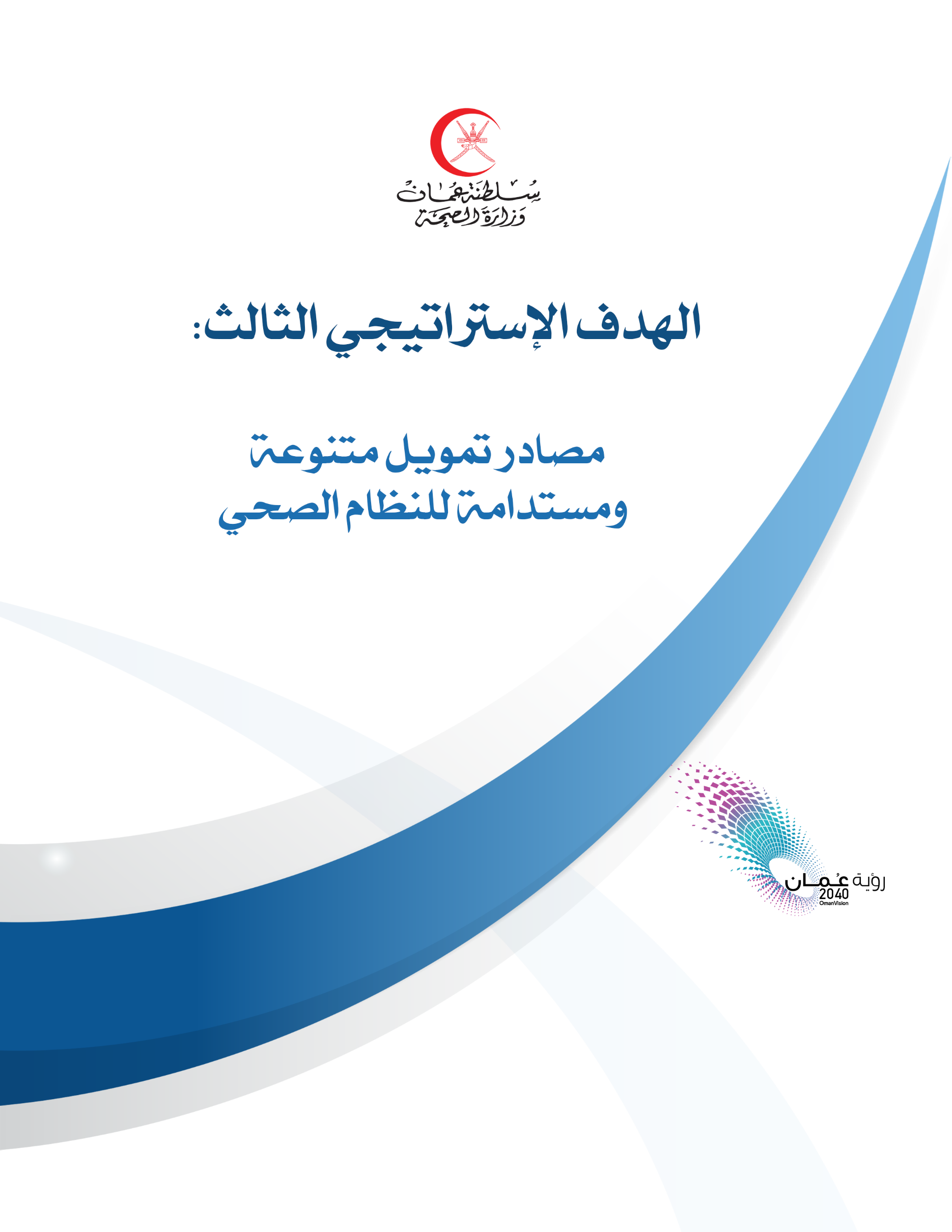 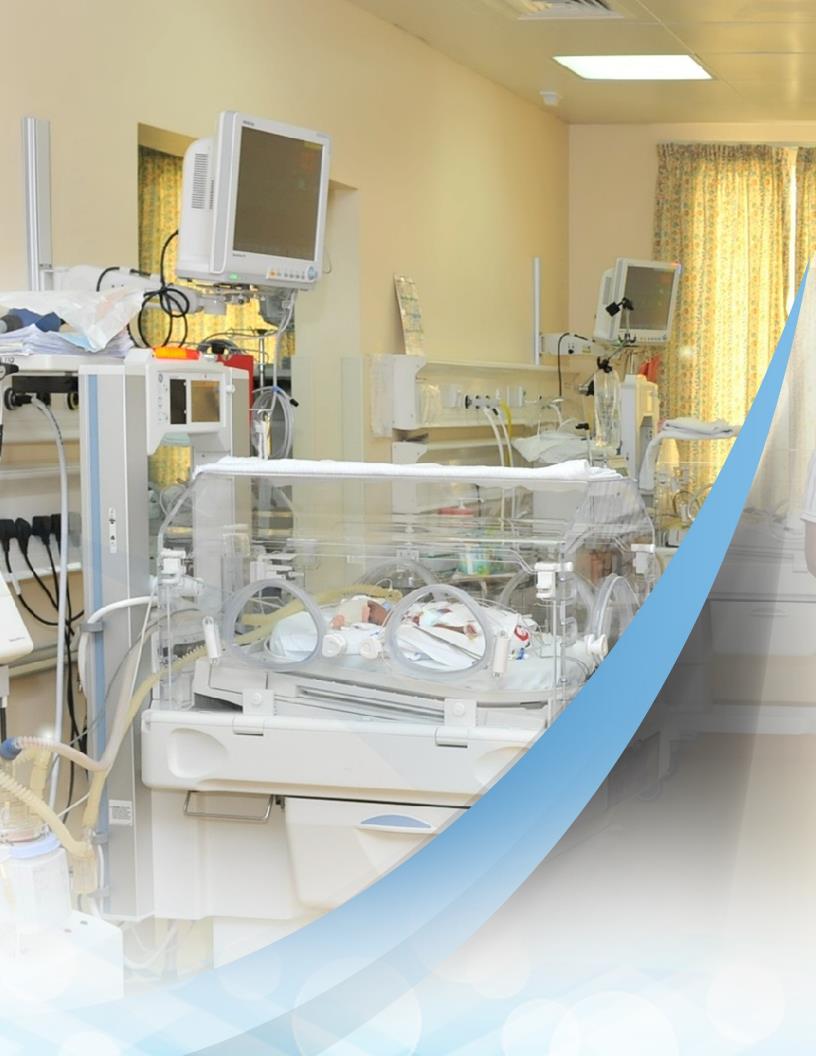 الهدف الإستراتيجي الثالث: مصادر تمويل متنوعة ومستدامة للنظام الصحي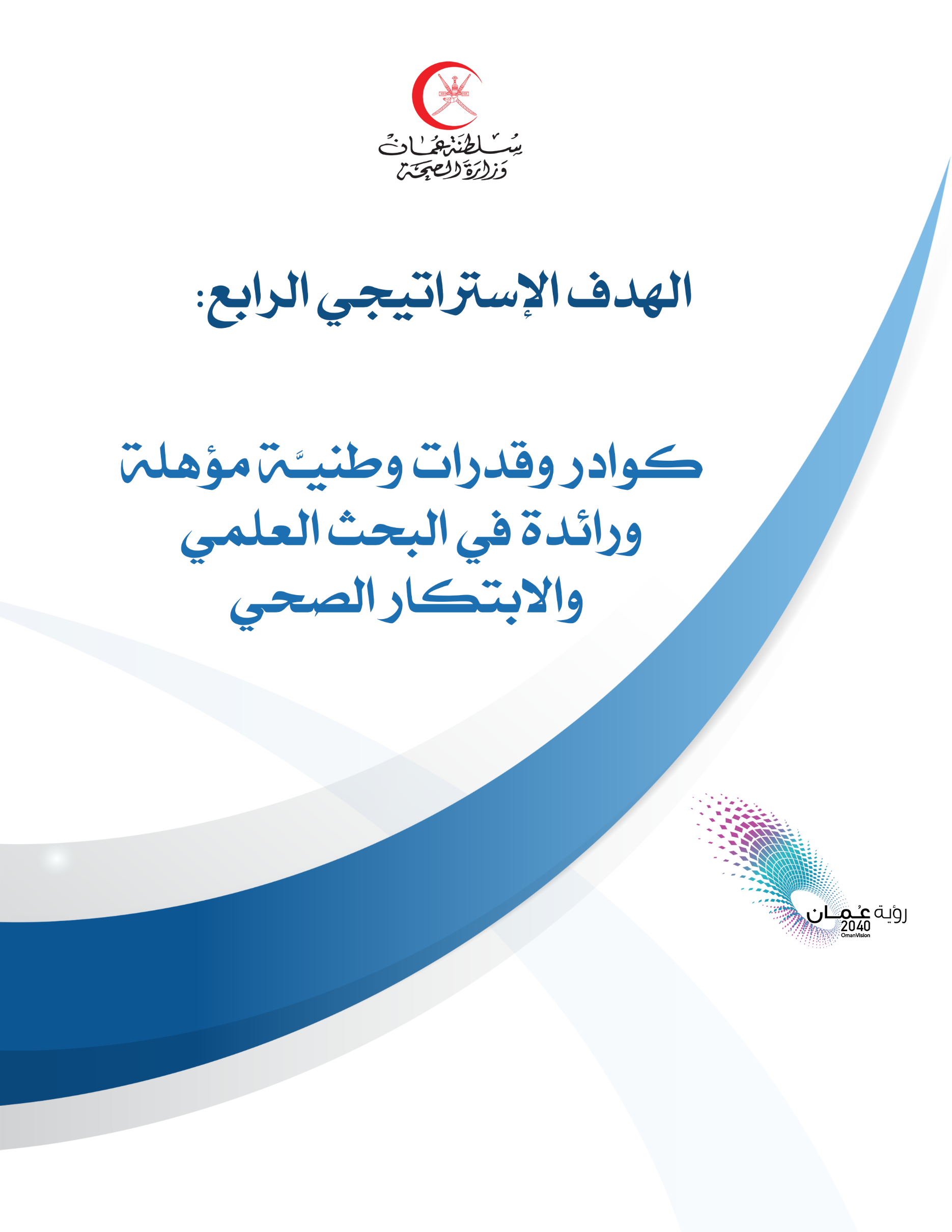 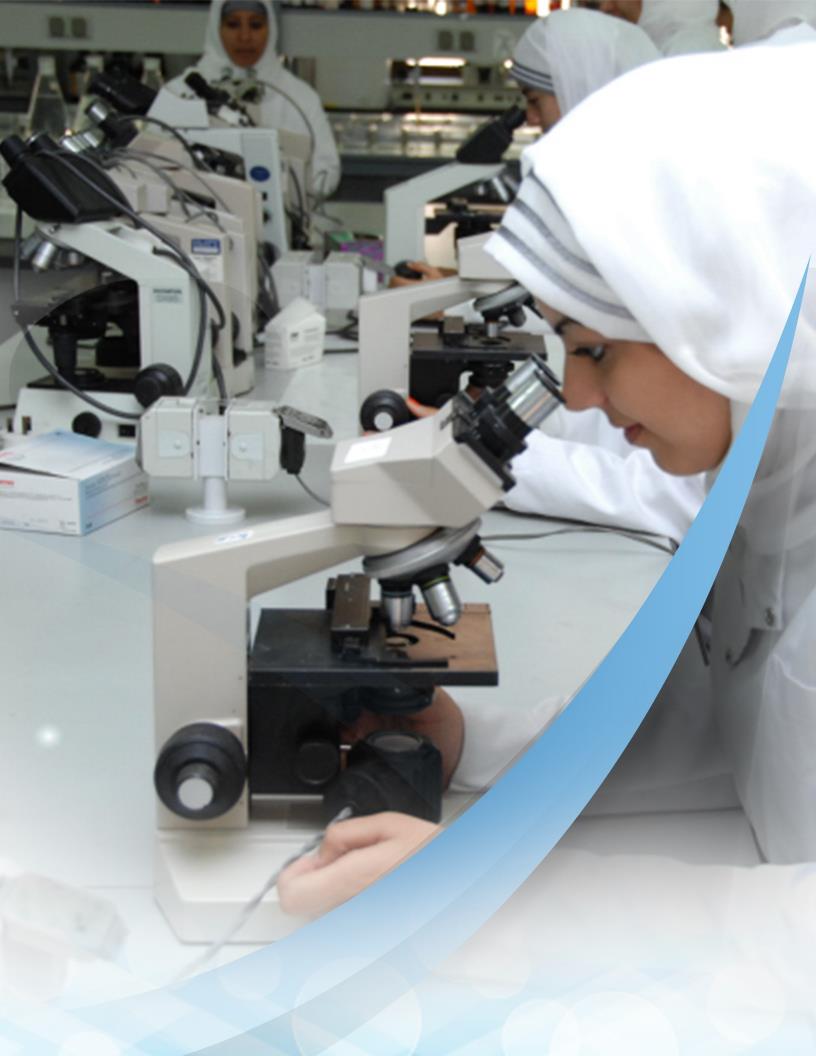 الهدف الرابع: كوادر وقدرات وطنيـَّة مؤهلة ورائدة في البحث العلمي والابتكار الصحي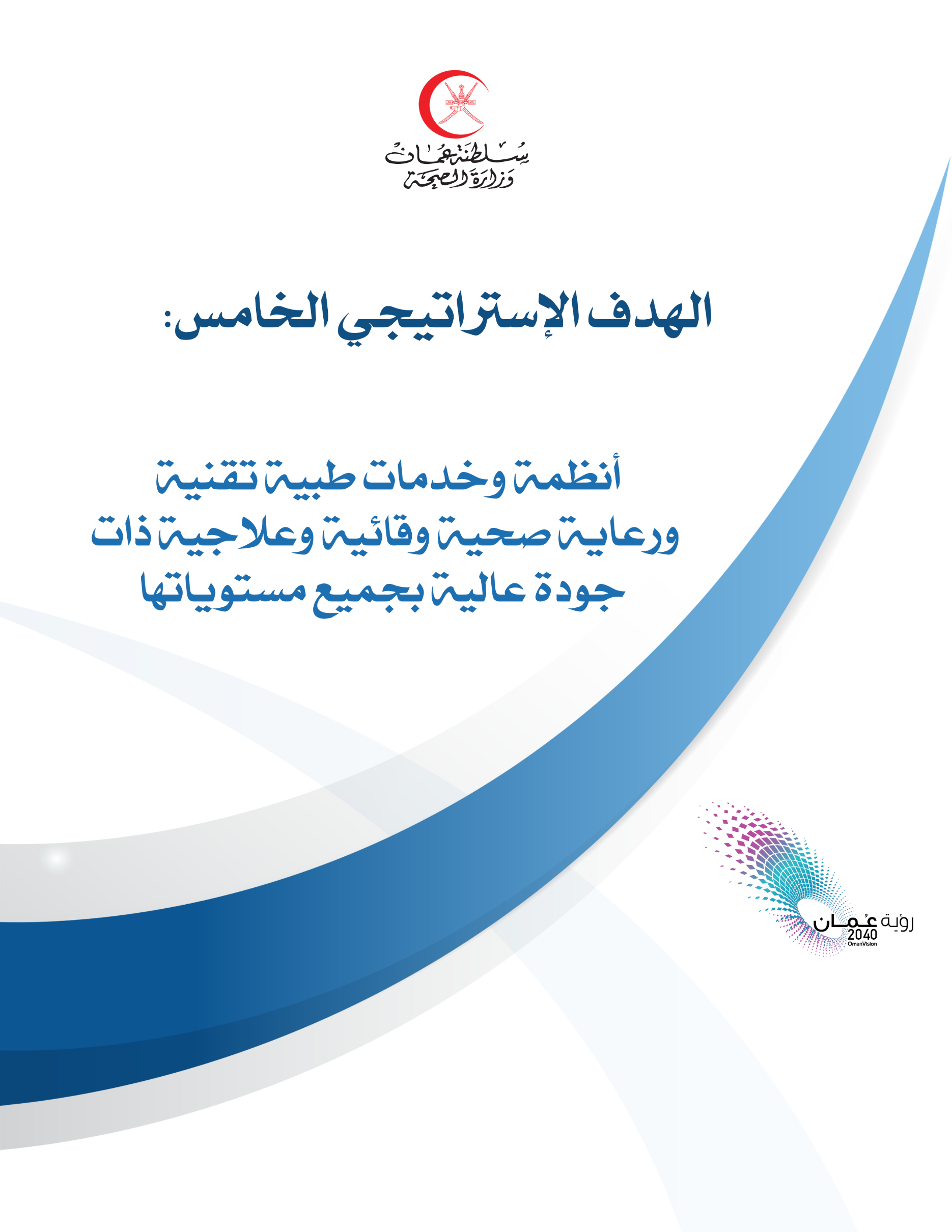 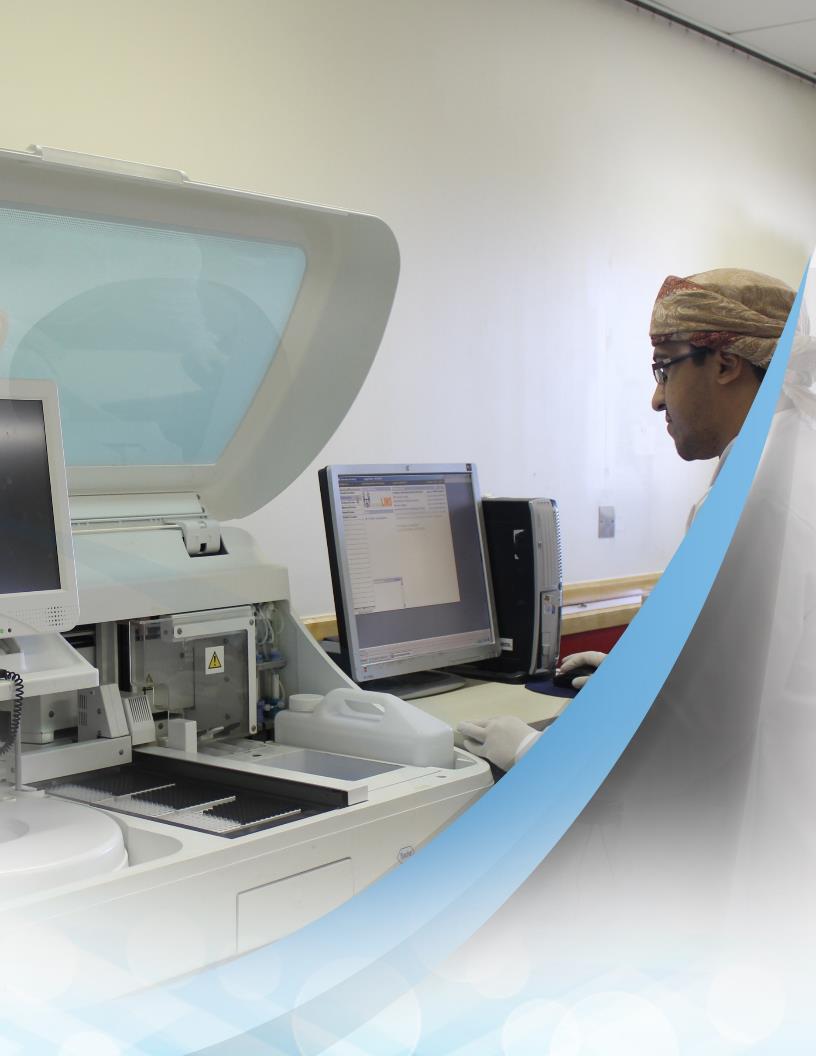 الهدف الخامس: أنظمة وخدمات طبية تقنية ورعاية صحية وقائية وعلاجية ذات جودة عالية بجميع مستوياتها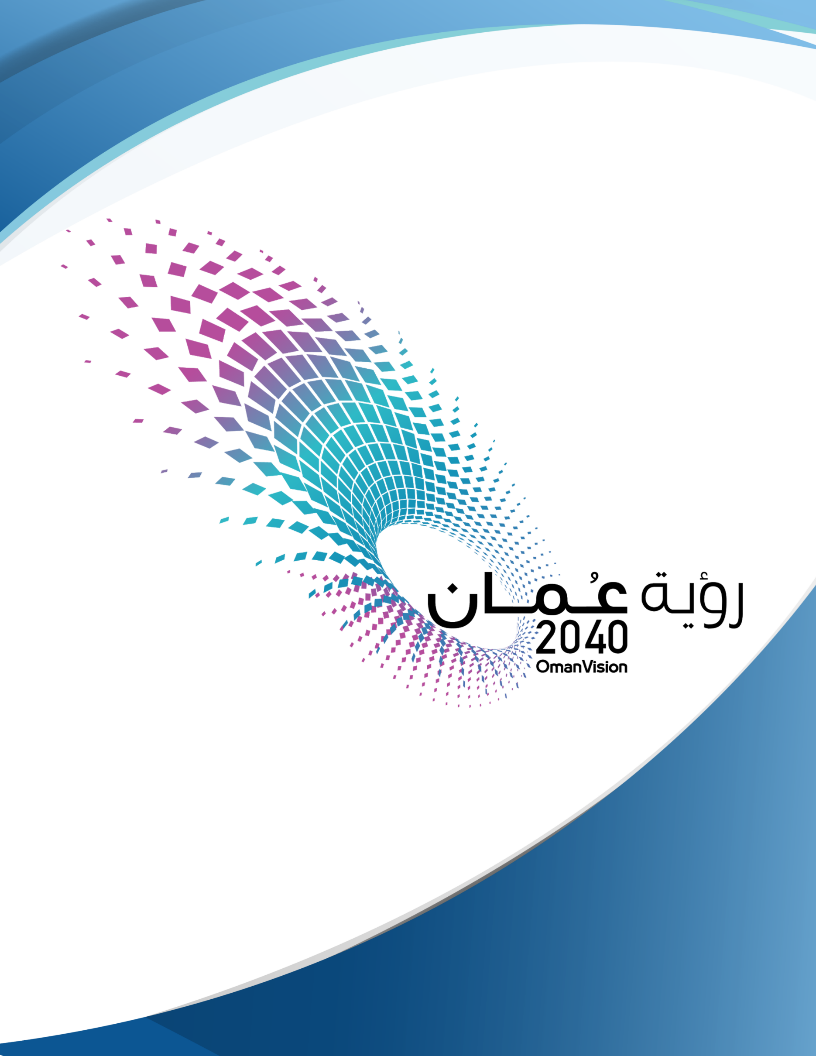 المؤشرات20182019% تغطية رعاية الأمهات أثناء الحمل99%99%% التسجيل المبكر خلال الشهور الثلاث الأولى من الحمل77.2%79.5%وفيات الأمهات لكل 100،000 مولود حي15.1%10.3%المؤشرات20182019% الأطفال الذين يتلقون رضاعة طبيعية عند الولادة90.8%90.6%% سوء التغذية الناتج من نقص البروتين والطاقة لكل 1000 طفل1.5%1.2%% حدوث سوء التغذية الشديدة من إجمالي حالات سوء التغذية12.7%13.5%% يعانون من فقر الدم عند عمر 9 أشهر55.6%52.7%الصف العاشرالصف العاشرالصف السابعالصف السابعالصف الأولالصف الأولالنسبة من إجمالي المفحوصيننسبة الحالات الجديدةالنسبة من إجمالي المفحوصيننسبة الحالات الجديدةالنسبة من إجمالي المفحوصيننسبة الحالات الجديدة22.3020.6128.9823.8926.8426.86الحالة التغذوية10.4365.814.2078.664.0178.65أمراض الدم0.1334.150.0827.030.1048.72الامراض الباطنية0.4085.080.5355.330.6652.69أمراض القلب0.2284.290.2493.640.3387.79الامراض العصبية3.7819.633.8822.463.1719.20امراض الانف والاذن والحنجرة0.2369.180.1185.710.0973.53الامراض النفسيةالمؤشرسنة 2018سنة 2019عدد الورش والمؤتمرات24122938عدد الحضور584846968220192018201720162015201420132012201120102005200019951990الفئات27252119151312111074310المستشفيات1254125812151105104510931026975911814713560471334العيادات والمراكز التشخيصية788745718672604550537476442400331321254158أعداد الصيدلياتالأهداف الإستراتيجيةعدد النتائج المتوقعةمجتمع يتمتع بصحة مستدامة تترسخ فيه ثقافة (الصحة مسؤولية الجميع) ومصان من الاخطار والمهددات للصحة15 نتيجة متوقعةنظام صحي يتسم باللامركزية والجودة والشفافية والعدالة والمساءلة6 نتائج متوقعةمصادر تمويل متنوعة ومستدامة للنظام الصحي4 نتائج متوقعةكوادر وقدرات وطنية مؤهلة ورائدة في البحث العلمي والابتكار7 نتائج متوقعةأنظمة وخدمات تقنية ورعاية صحية وقائية وعلاجية عالية بجميع مستوياتها11 نتيجة متوقعةالمصطلحالتعريفالنتائج المتوقعةالنتائج المرجوة (المخرجات outcomes) التي تطمح الوزارة في الوصل إليها عبر تحقيق سلسلة من المنتجات.المنتج / المنتجاتالمخرج المباشر  (output)عند تنفيذ حزمة الأنشطة الأساسيةالأنشطة الأساسية (main activities)مجموعة من الفعاليات أو الإجراءات المترابطة منطقياً يتم تنفيذها لتحقيق المنتجالأنشطة الفرعية/الأنشطة التشغيليةمكونات النشاط الأساسي، وهي عبارة عن الفعاليات والإجراءات التفصيلية التي يتم اتخاذها وتنفيذها. الأهداف الإستراتيجيةالجهة المنفذةالبندالبيانمؤشر القياسالوضع الحاليالمستهدف الكلي حتى نهاية عام 2021المستهدف  2021 - 2021المستهدف  2021 - 2021المستهدف  2021 - 2021المستهدف  2021 - 2021المستهدف  2021 - 2021الأهداف الإستراتيجيةالجهة المنفذةالبندالبيانمؤشر القياسالوضع الحاليالمستهدف الكلي حتى نهاية عام 20212122232425النتيجة المتوقعةالمنتج 1النشاط الأساسيالنشاط الفرعيالبندالبيانالجهة المنفذةمؤشر القياسالوضع الحاليالمستهدف 2021الإطار الزمني ومقدار التنفيذ السنوي2021 - 2021الإطار الزمني ومقدار التنفيذ السنوي2021 - 2021الإطار الزمني ومقدار التنفيذ السنوي2021 - 2021الإطار الزمني ومقدار التنفيذ السنوي2021 - 2021الإطار الزمني ومقدار التنفيذ السنوي2021 - 2021البندالبيانالجهة المنفذةمؤشر القياسالوضع الحاليالمستهدف 20212122232425النتيجة المتوقعة  1: سيتم استدامة حزمة الرعاية الصحية الأساسية وفق نهج صحة الأسرة والمجتمع لتحقيق التغطية الصحية الشاملةالنتيجة المتوقعة  1: سيتم استدامة حزمة الرعاية الصحية الأساسية وفق نهج صحة الأسرة والمجتمع لتحقيق التغطية الصحية الشاملةالنتيجة المتوقعة  1: سيتم استدامة حزمة الرعاية الصحية الأساسية وفق نهج صحة الأسرة والمجتمع لتحقيق التغطية الصحية الشاملةالمنتج 1: تم زيادة التغطية بخدمات الرعاية الصحية الأولية لتحقيق أهداف التغطية الصحية الشاملةالمنتج 1: تم زيادة التغطية بخدمات الرعاية الصحية الأولية لتحقيق أهداف التغطية الصحية الشاملةالمديرية العامة للرعاية الصحية الاوليةمؤسسات الرعاية الصحية الأولية لكل 10.000 من السكان0,520,620,540,560,580,60,62النشاط الأساسي 1متابعة استكمال عدد مؤسسات الرعاية الصحية الأولية في كل محافظة وفقاً للمعايير المعتمدةعدد المراكز والمجمعات الصحية  الجديدة24330011 مؤسسة جديدة11 مؤسسة جديدة11 مؤسسة جديدة12 مؤسسة جديدة12 مؤسسة جديدةالنشاط الفرعي 1تحديد الزيادة المطلوبة من الاجهزة والمعدات لمؤسسات الرعاية الصحية الأوليةنسبة مؤسسات الرعاية الصحية الأولية المطبقة  لمعايير الأجهزة والمعدات93%96%93.5%94%94.5%95%96%النشاط الفرعي 2مراجعة وإعادة توزيع رعاية المناطق المستهدفة مع مؤسسات الرعاية الصحية الأولية على أساس الكثافة السكانيةنسبة المؤسسات التي أعيد توزيعها على أساس الكثافة السكانية في المناطق المستهدفة22%100%35%50%65%80%100%النشاط الفرعي 3إجراء دراسة لتحديد مدى ملاءمة المباني ومؤسسات الرعاية الصحية الأولية حسب الأنشطة والخدمات التي سيتم تقديمهانسبة المؤسسات التي أجريت عليها دراسة لتحديد مدى ملاءمة المباني للأنشطة والخدماتصفر100%20%40%60%80%100%النشاط الفرعي 4تنفيذ زيارات ميدانية لمتابعة إدخال التعديلات الهندسية اللازمة لبناء مؤسسات الرعاية الصحية الأوليةعدد الزيارات الميدانية15004000500500500500500النشاط الفرعي 5تجديد مباني مؤسسات الرعاية الصحية الأولية بما يتماشى مع الأنشطة والخدمات المطلوب تقديمهانسبة مؤسسات الرعاية الصحية الأولية التي تم تجديدهاصفر50%10%20%30%40%50%النشاط الأساسي 2تطبيق معايير جودة الأداء على مستوى الرعاية الصحية الأوليةنسبة مؤسسات الرعاية الصحية الأولية المطبقة لمعايير جودة الأداء20%45%25%30%35%40%45%النشاط الفرعي 1تفعيل برنامج ضمان الجودة في منظومة الرعاية الصحية الاوليةنسبة الموسسات المفعلة لبرنامج ضمان الجودة في منظومة الرعاية الصحية الاولية20%100%35%50%65%80%100%النشاط الفرعي 2إعداد معايير الأداء لبرامج وخدمات وإدارات الرعاية الصحية الاوليةنسبة اكمال معايير الأداء لبرامج وخدمات وإدارات الرعاية الصحية الاوليةصفر100%100%النشاط الفرعي 3نطبيق ومتابعة معايير الاداءنسية تطبيق معايير الاداء في مؤسسات الرعاية الصحية الاوليةصفر100%20%40%60%80%100%المنتج 2: تم تعزيز الخدمات التمريضية  في صحة المجتمعالمنتج 2: تم تعزيز الخدمات التمريضية  في صحة المجتمعالمديرية العامة لشؤون التمريضعدد الممرضات المتخصصاتفي التمريض صحة المُجتمع في المحافظات  سنوياً8016020202020النشاط الأساسي 1إعداد الخطة الوطنية لدعم برنامج "تمريض صحة المجتمع"نسبة اكمال إعداد الخطة السنوية المحدثةصفر100%100%النشاط الفرعي 1إجراء تحليل للوضع الحالي لبرنامج "تمريض صحة المجتمع"نسبة إكتمال تحليل الوضع الحاليصفر100%100%النشاط الفرعي 2تحديد الإحتياجات الخاصة لتعزيز خدمات التمريض في برامج صحة المجتمعنسبة تنفيذ الدراسة سنوية بالإعداد المراد تأهيلها وابتعاثها لجميع المحافظاتصفر100%100%100%100%100%النشاط الأساسي 2تنفيذ الخطة الوطنية لدعم برنامج "تمريض صحة المجتمع"عدد المحافظات التي طبقت الخطة الوطنيةصفر1111111111النشاط الفرعي 1متابعة تنفيذ لدعم برنامج "تمريض صحة المجتمع"عدد المحافظات المنفذة للخطةصفر1111111111النشاط الفرعي 2تنفيذ برنامج الزيارات التبادلية “Peer Review” لتبادل الخبرات في تعزيز دور التمريض في برامج صحة المجتمععدد الزيارات التبادلية لكل محافظةصفر551111111111المنتج 3: تم التوسع في المبادرات الرامية لتعزيز وصون الصحةالمنتج 3: تم التوسع في المبادرات الرامية لتعزيز وصون الصحةالمديرية العامة للرعاية الصحية الاوليةعدد المبادرات الجديدةالنشاط الأساسي 1تطبيق استراتيجية تعزيز الصحةنسبة المستفيدين من تعزيز الصحة من مجموع المراجعين في المؤسسة الصحيةنسبة المستفيدين من تعزيز الصحة من مجموع عدد السكان في المجتمعأقل من 30%أقل من 50%50%70%زيادة  5% سنوياًزيادة  5% سنوياًزيادة  5% سنوياًزيادة  5% سنوياًزيادة  5% سنوياًزيادة  5% سنوياًزيادة  5% سنوياًزيادة  5% سنوياًزيادة  5% سنوياًزيادة  5% سنوياًالنشاط الفرعي 1إعداد استراتيجية تعزيز الصحةنسبة إكتمال إعداد  الإستراتيجيةصفر100%100%النشاط الفرعي 2إصدار الدليل الإرشادي لتعزيز الصحةعدد الأدلة المنتجةصفر511111النشاط الفرعي 3عقد دورات تأهيلية للعاملين الصحيين لتطبيق استراتيجية تعزيز الصحةنسبة  العاملين الصحين الذين تم تأهيلهم  لتطبيق استراتيجية تعزيز الصحةصفر40%5%10%10%15%النشاط الفرعي 4إدراج مناهج تعزيز الصحة في المؤسسات التعليمية لبرامج  التثقيف والاتصال الصحيعدد المؤسسات التعليمية التي 
أدخلت منهج تعزيز الصحة ضمن مناهجهاصفر41111النشاط الفرعي 5ترشيح أعداد من الكوادر في مجال التثقيف الصحي للدراسات العليا في مجال تعزيز الصحةعدد كوادر التثقيف الصحي المبتعثة  للدراسات العليا في مجال تعزيز الصحةصفر82222النشاط الأساسي 2بناء قدرات العاملين الصحيين على مبادئ ومحددات تعزيز الصحةنسبة العاملين الصحيين المدربين على مبادئ ومحددات تعزيز الصحةصفر50%5%10%15%10%10%النشاط الفرعي 1تدريب مدربين معتمدين من المثقفات الصحيات والعاملين الصحيين على مبادئ ومحددات تعزيز الصحة على المستوى المركزيعدد الدورات التدريبيةصفر3 دورات11223النشاط الفرعي 2عقد دورات تدريبية للعاملين الصحيين على مبادئ ومحددات تعزيز الصحة على مستوى المحافظاتعدد (2) دورة تدريبية سنوياعدد العاملين المدربينصفر8 دورات20010250410061508200النشاط الفرعي 3إعتماد دليل عمل للتثقيف الصحي على مبادئ ومحددات تعزيز الصحةنسبة إكتمال إعداد دليل العملصفر100%100%النشاط الأساسي 3انتاج المواد التعليمية والتوعوية لتعزيز الصحةنسبة المواد التوعوية المنتجة لتعزيز الصحة من جملة المواد المنتجة10%50%10%20%30%40%50%النشاط الفرعي 1تحديد احتياجات المحافظات والبرامج الصحية من المواد التوعوية والتثقيفية لتعزيز الصحةنسية إكتمال تحديد إحتياجات المحافظات سنوياصفر100%100%100%100%100%100%النشاط الفرعي 2تنفيذ خطة زمنية لإنتاج المواد التوعوية والتثقيفية لتعزيز الصحةنسبة تنفيذ الخطة الزمنيةصفر100%100%100%100%100%100%النشاط الأساسي 4تنفيذ فعاليات ومبادرات مجتمعية لغرس مبادئ تعزيز الصحة كأسلوب حياةعدد الحملات والمبادرات المجتمعيةصفر512345النشاط الفرعي 1إعداد خطة مركزية سنوية موحدة  للأنشطة التثقيفية والفعاليات لغرس مبادئ تعزيز الصحة كأسلوب حياةنسبة إكتمال إعداد الخطة المركزية المعتمدةصفر100%100%100%100%100%100%النشاط الفرعي 2تنفيذ أنشطة متعددة خاصة بتعزيز الصحة على مستوى المحافظاتنسبة الأنشطة متعدد المنفذة  لتفعيل حملة تعزيز الصحة على المستوى المحافظات060%30%40%50%60%60%النشاط الأساسي 5انشاء قناة صحية تلفزيونية فضائيةنسبة إكتمال إنشاء القناة الصحيةصفر100%100%النشاط الفرعي 1اعتماد مشروع القناة الصحية التلفزيونية الفضائيةنسبة إكتمال مشروع القناة الصحيةصفر100%100%النشاط الفرعي 2عقد منتدى لتشجيع واستقطاب المشاركين من القطاع الصحي والاعلامي في القناة الصحيةعدد المنتديات التي تم عقدهاعدد المشاركين من القطاع الصحي والإعلاميصفرصفرعقد المنتدى سنوي30 مشارك110120130النشاط الفرعي 3إستقطاب الدعم المالي والفني لتشغيل القناة واستمرارها على المستوى المركزيعدد الشركات المساهمة لدعم القناةصفر523النشاط الفرعي 4تدريب الكوادر الفنية الصحية والإعلامييين العاملين في القناةعدد الكوادر الفنية الصحية  والإعلاميين الذين تم تدريبهم على تشغيل القناةصفر3111المنتج 4: تم تغطية مؤسسات وزارة الصحة بالأجهزة والمعدات الأساسية والكوادر المؤهلةالمنتج 4: تم تغطية مؤسسات وزارة الصحة بالأجهزة والمعدات الأساسية والكوادر المؤهلةالمديرية العامة للمشاريع والشؤون الهندسيةنسبة تغطية مؤسسات الوزارة بالأجهزة والمعدات الأساسيةالنشاط الأساسي 1تجهيز المؤسسات الصحية بالأجهزة الطبية وفقا للمعاييرنسبة المؤسسات الصحية المجهزة بالمعدات الطبية وفقا للمعايير100%100%100%100%100%100%100%النشاط الفرعي 1إجراء تقييم للأجهزة الطبية الجديدة في المؤسسات الصحيةنسبة التقييم السنوي للأجهزة الطبية في المؤسسات الصحية بالتعاون مع المستخدمين في المؤسسات الصحية100%100%100%100%100%100%100%النشاط الفرعي 2تحديث  قاعدة المواصفات للأجهزة الطبية التخصصيةنسبة التحديث  في قاعدة المواصفات50%85%55%60%70%80%85%النشاط الفرعي 3توريد الأجهزة الطبية للمشاريع الجديدة  سنويانسبة توريد الأجهزة الطبية للمشاريع الجديدة سنويا100%100%100%100%100%100%100%النشاط الفرعي 4استبدال الأجهزة الطبية للمؤسسات الصحية القائمةنسبة استبدال الأجهزة الطبية للمؤسسات الصحية القائمة كل سنتين80%100%100%100%100%100%100%النشاط الفرعي 5تطوير الأجهزة الطبية للمؤسسات الصحية القائمةنسبة تطوير الأجهزة الطبية للمؤسسات الصحية القائمة سنويا50%80%53%58%65%72%80%النشاط الفرعي 6تفعيل آلية متابعة توريد الأجهزة الطبيةنسبة تفعيل آلية متابعة توريد الأجهزة الطبية20%100%70%100%100%100%100%النشاط الفرعي 7إجراء صيانة أعطال الأجهزة الطبية في المؤسسات الصحية القائمةنسبة صيانة الأجهزة الطبية في المؤسسات الصحية القائمة سنويا100%100%100%100%100%100%100%النشاط الفرعي 8اعداد وتجديد عقود الصيانة الدورية للأجهزة الطبيةالنسبة السنوية اعداد وتجديد عقود الصيانه الدورية للأجهزة الطبية100%100%100%100%100%100%100%النشاط الفرعي 9المشاركة في ورش العمل للاطلاع على المستجدات  في مجال التقنيات الطبية بمعدل 12 ورشة تعريفية سنوياعدد الورش المقدمة سنويا3سنوياَ12 ورشة سنوياً12 ورشة سنوياً12 ورشة سنوياً12 ورشة سنوياً12 ورشة سنوياً12 ورشة سنوياًالنشاط الفرعي 10متابعة سداد الإلتزامات المالية لمختلف أوامر الشراء الصادرة للأجهزة الطبيةنسبة الصرف الفعلي السنوي من الالتزامات الفعلية لشراء وصيانة الأجهزة الطبية وعقود الخدمة70%100%100%100%100%100%100%النشاط الأساسي 2المشاركة في تأهيل وتدريب منتسبي برنامج الأشعة التطبيقية التابع لمجلس عمان للاختصاصات الطبية خلال السنة الأولى من البرنامج.عدد الكوادر المؤهلة من منتسبي البرنامج خلال  العام الأكاديمي506022222النشاط الفرعي 1تقديم محاضرات تعليمية فردية في مجال الفيزياء الطبية والحماية من الاشعاعنسبة تنفيذ الساعات المعتمدة التي تم تنفيذها  للمحاضرات خلال العام الأكاديمي100%100%100%100%100%100%100%النشاط الفرعي 2تقديم تدريب عملي في ضمان الجودة والحماية من الإشعاع لمختلف أنواع أجهزة الأشعةنسبة تنفيذ الساعات المعتمدةالتي تم تنفيذها للتدريب العملي خلال العام الأكاديمي100%100%100%100%100%100%100%النتيجة المتوقعة 2: سيتم تعزيز صحة الفتيات والنساء في سن الإنجاب وما بعد الإنجابالنتيجة المتوقعة 2: سيتم تعزيز صحة الفتيات والنساء في سن الإنجاب وما بعد الإنجابالنتيجة المتوقعة 2: سيتم تعزيز صحة الفتيات والنساء في سن الإنجاب وما بعد الإنجابالمنتج 1: تم استدامة التغطية بالرعاية الصحية للمرأة أثناء الحمل والولادة والنفاسالمنتج 1: تم استدامة التغطية بالرعاية الصحية للمرأة أثناء الحمل والولادة والنفاسالمديرية العامة للرعاية الصحية الاوليةنسبة التغطية للأمهات اللاتي تلقين رعاية أثناء حملهن99999999999999المنتج 1: تم استدامة التغطية بالرعاية الصحية للمرأة أثناء الحمل والولادة والنفاسالمنتج 1: تم استدامة التغطية بالرعاية الصحية للمرأة أثناء الحمل والولادة والنفاسالمديرية العامة للرعاية الصحية الاوليةمتوسط عدد الزيارات أثناء الحمل6.286.56.7778المنتج 1: تم استدامة التغطية بالرعاية الصحية للمرأة أثناء الحمل والولادة والنفاسالمنتج 1: تم استدامة التغطية بالرعاية الصحية للمرأة أثناء الحمل والولادة والنفاسالمديرية العامة للرعاية الصحية الاوليةنسبة الولادات التي تجرى تحت إشراف أخصائيين صحيين مهرة98.6%أكثر من 99%99%99%99%99%99%المنتج 1: تم استدامة التغطية بالرعاية الصحية للمرأة أثناء الحمل والولادة والنفاسالمنتج 1: تم استدامة التغطية بالرعاية الصحية للمرأة أثناء الحمل والولادة والنفاسالمديرية العامة للرعاية الصحية الاوليةنسبة الولادات القيصرية من إجمالي الولادات19.4%18%18%المنتج 1: تم استدامة التغطية بالرعاية الصحية للمرأة أثناء الحمل والولادة والنفاسالمنتج 1: تم استدامة التغطية بالرعاية الصحية للمرأة أثناء الحمل والولادة والنفاسالمديرية العامة للرعاية الصحية الاوليةمعدل الولادات لدى المراهقات (15-19 سنة) لكل 1000 امرأة مراهقة8.37.37.3المنتج 1: تم استدامة التغطية بالرعاية الصحية للمرأة أثناء الحمل والولادة والنفاسالمنتج 1: تم استدامة التغطية بالرعاية الصحية للمرأة أثناء الحمل والولادة والنفاسالمديرية العامة للرعاية الصحية الاوليةنسبة النساء في سن الإنجاب (15-49 سنة) اللاتي أنجبن أطفال أحياء وحصلن على رعاية قبل الولادة 4 مرات أو أكثر73.9%80%80%المنتج 1: تم استدامة التغطية بالرعاية الصحية للمرأة أثناء الحمل والولادة والنفاسالمنتج 1: تم استدامة التغطية بالرعاية الصحية للمرأة أثناء الحمل والولادة والنفاسالمديرية العامة للرعاية الصحية الاوليةنسبة المسجلات في الثلث الأول من الحمل79.5%85%85%المنتج 1: تم استدامة التغطية بالرعاية الصحية للمرأة أثناء الحمل والولادة والنفاسالمنتج 1: تم استدامة التغطية بالرعاية الصحية للمرأة أثناء الحمل والولادة والنفاسالمديرية العامة للرعاية الصحية الاوليةنسبة النساء (15-49 سنة) اللاتي حضرن مرة واحدة على الأقل خلال فترة الحمل تحت إشراف اخصائيين صحيين مهرة مثل (طبيب، ممرضة أو قابلة)99%99%99%99%99%99%99%المنتج 1: تم استدامة التغطية بالرعاية الصحية للمرأة أثناء الحمل والولادة والنفاسالمنتج 1: تم استدامة التغطية بالرعاية الصحية للمرأة أثناء الحمل والولادة والنفاسالمديرية العامة للرعاية الصحية الاوليةنسبة النساء الحوامل المسجلات اللاتي تم فحصهن لفيروس العوز المناعي البشري خلال الحمل97.3%أكثر من 99%99%99%99%99%99%المنتج 1: تم استدامة التغطية بالرعاية الصحية للمرأة أثناء الحمل والولادة والنفاسالمنتج 1: تم استدامة التغطية بالرعاية الصحية للمرأة أثناء الحمل والولادة والنفاسالمديرية العامة للرعاية الصحية الاوليةمعدل انتقال فيروس نقص المناعة المكتسب من الأم المصابة للمولود1-21-21-21-21-21-21-2النشاط الأساسي 1بناء قدرات العاملين الصحيين في الرعاية الصحية للمرأة أثناء الحمل والولادة والنفاس وفقاً للأدلة المحدثةنسبة الطبيبات في مؤسسات الرعاية الصحية الأولية  المدربات على رعاية الحمل والولادة والنفاس4%50%10%20%35%50%النشاط الأساسي 1بناء قدرات العاملين الصحيين في الرعاية الصحية للمرأة أثناء الحمل والولادة والنفاس وفقاً للأدلة المحدثةنسبة القابلات والممرضات في مؤسسات الرعاية الصحية الأولية  المدربات على رعاية الحمل والولادة والنفاس4%50%10%20%35%50%النشاط الفرعي 1تحديث دليل العمل لرعاية المراة أثناء الحمل والولادة والنفاس في مؤسسات الرعاية الصحية الأوليةنسبة إكتمال تحديث دليل رعاية المراة أثناء الحمل والولادة والنفاس في مؤسسات الرعاية الصحية الأوليةصفر100%100%النشاط الفرعي 2تحديث دليل العمل لرعاية المراة أثناء الحمل والولادة والنفاس في مؤسسات الرعاية الصحية الثانويةنسبة إكتمال تحديث دليل رعاية المراة أثناء الحمل والولادة والنفاس في مؤسسات الرعاية الصحية الثانويةصفر100%100%النشاط الفرعي 3عقد دورات لتدريب العاملين الصحيين في مؤسسات الرعاية الصحية الأولية على الدليل المحدث لرعاية المرأة في الحمل والولادة والنفاسنسبة  مؤسسات الرعاية الصحية الأولية التي بها كوادر طبية مدربة على رعاية المرأة في الحمل والولادة  والنفاس100% مدربين على الدليل غير المحدث100%20%20%30%30%النشاط الفرعي 4عقد دورات لتدريب الكوادر الطبية (طبيبات عموم نساء وولادة, ممرضات, قابلات) في المستشفيات المرجعية على رعاية المرأة في الحمل والولادة والنفاس  (المستوى الثاني) المحدثنسبة طبيبات العموم في النساء والولادة , قابلات ,وممرضات في أقسام النساء والولادة المدربات على رعاية المرأة في الحمل والولادة والنفاس (المستوى الثاني)أقل من 10%50%10%30%50%النشاط الفرعي 5عقد دورات تدريبية للطبيبات في عيادات رعاية المرأة الحامل على أشعة الموجات فوق الصوتية للنساء الحواملنسبة  مؤسسات الرعاية الصحية الأولية التي تتوفر بها طبيبة واحدة على الأقل مدربة على على أشعة الموجات فوق الصوتية13%40%18%23%28%33%40%النشاط الفرعي 6عقد دورات لتدريب طبيبات النساء والولادة وأطباء وطبيبات التخدير في المؤسسات الصحية التي تقدم خدمات التوليد (مستشفيات مرجعية , و مستشفيات محلية ومستشفيات ولاية) على طب الطوارئ في الحمل والولادة والنفاس (Fundamental critical care support in obstetrics)نسبة  المؤسسات الصحية التي تقدم خدمات توليد والتي يوجد بها فريق مدرب على كورس التعامل مع الحالات الطارئة  في الحمل والولادة والنفاس  (Fundamental Critical Care Support)أقل من 20%100%20%40%60%80%100%النشاط الأساسي 2إدخال خدمة تقصي عوامل الخطورة لحدوث الجلطات الدموية الوريدية للنساء أثناء الحمل والنفاس وسبل الوقاية منها بمؤسسات الرعاية الصحية الأولية والثانوية التي تقدم خدمة رعاية المرأة الحاملنسبة اكتمال إدخال الخدمة بجميع مؤسسات الرعاية الصحية الأولية والثانوية التي تقدم خدمة رعاية المرأة الحاملأقل من 100%100%100%النشاط الفرعي 1تحديث دليل عمل التقصي عن عوامل الخطورة لحدوث الجلطات الدموية الوريدية للنساء خلال فترة الحمل والنفاس والوقاية منها للعاملين الصحيين بمؤسسات الرعاية الصحية الأولية والثانويةنسبة إكتمال تحديث دليل عمل التقصي عن عوامل الخطورة لحدوث الجلطات الدموية الوريدية للنساء في فترة الحمل والنفاس والوقاية منهاصفر100%100%النشاط الفرعي 2تدريب الطبيبات و القابلات والممرضات بمؤسسات الرعاية الصحية الأولية  والثانوية على التقصي عن عوامل الخطورة لحدوث الجلطات الدموية الوريدية عند النساء في فترة الحمل والنفاس وسبل الوقاية منهانسبة مؤسسات الرعاية الصحية الأولية التي توجد بها طبيبة/ قابلة/ ممرضة مدربة على تقييم عوامل الخطورة للنساء في فترتي الحمل والنفاسلا توجد100%10%50%70%80%100%النشاط الفرعي 3إعداد مطوية توعوية عن الوقاية من حدوث الجلطات الوريدية أثناء الحمل والنفاس وكيفية إستخدام حقن الهيباريننسبة اكتمال إعداد مطوية حول الوقاية من الجلطات الوريدية للنساء أثناء فترة الحمل والنفاس وكيفية إستخدام حقن الهيبارينصفر100%100%النشاط الفرعي 4تنفيذ خدمة التقصي عن عوامل الخطورة لحدوث الجلطات الدموية الوريدية للنساء خلال فترة الحمل والنفاس والوقاية منها  في عدد من مؤسسات الرعاية الصحية الأولية كمرحلة أولية لتقييم وتقدير الإحتياجات اللازمة لتقديم الخدمةنسبة تنفيذ خدمة التقصيصفر100%100%النشاط الفرعي 5توفير حقن الهيبارين للوقاية من الجلطات الدموية الوريدية لدى النساء خلال فترة الحمل والنفاس بالمؤسسات الصحية التي تتوفر بها طبيبة إختصاصية نساء وولادةالصرنسبة المؤسسات الصحية التي توجد بها طبيبة إختصاصية نساء وولادة التي وتتوفر فيها حقن الهيبارين للوقاية من الجلطات الوريدية عند النساء في فترة الحملأقل من 100%100%100%النشاط الأساسي 3تقديم خدمة الكشف المبكر عن الاكتئاب ما بعد الولادة بمؤسسات الرعاية الصحية الأوليةنسبة مؤسسات الرعاية الصحية الأولية التي بها خدمة الكشف المبكرأقل من 70%70%30%70%النشاط الفرعي 1إجراء دراسة استطلاعية (Pilot study) لقياس مدى انتشار اكتئاب ما بعد الولادةنسبة إكتمال إجراء الدراسة الاستطلاعية لقياس مدى انتشار اكتئاب ما بعد الولادةصفر100%100%النشاط الفرعي 2عقد ورش عمل لتدريب الطبيبات والقابلات بمؤسسات الرعاية الصحية الأولية على الكشف المبكر إكتئاب مابعد الولادةنسبة  مؤسسات الرعاية الصحية الأولية التي توجد بها طبيبة / قابلة/ ممرضة مدربة على الكشف المبكر لإكتئاب مابعد الولادةصفر70%10%40%70%النشاط الفرعي 3عقد ورش عمل  لتدريب أطباء الأمراض النفسية على علاج حالات الاكتئاب ما بعد الولادةنسبة المجمعات الصحية التي بها اخصائي أمراض نفسية مدرب لعلاج حالات اكتئاب ما بعد الولادةأقل من 10%70%10%40%70%النشاط الأساسي 4تعزيز الرعاية السابقة للحملنسبة مؤسسات الرعاية الصحية الأولية التي تقدم خدمة الرعاية السابقة للحمل من إجمالي النساء الحواملأقل من 10%50%10%30%50%النشاط الفرعي 1تحديث دليل الرعاية السابقة للحملنسبة إكتمال تحديث دليل العمل الإرشادي للرعاية السابقة للحملصفر100%100%النشاط الفرعي 2عقد دورات لتدريب الأطباء على الرعاية السابقة للحملنسبة الأطباء في مؤسسات الرعاية الصحية الأولية المدربين على الرعاية السابقة للحملأقل من 15%30%15%30%النشاط الفرعي 3إنتاج مواد تثقيفية عن الرعاية السابقة للحملعدد المطويات التثقيفية عن الرعاية السابقة للحمل  التي تم إصدارهاصفر11النشاط الفرعي 4تنفيذ حملات توعوية عن أهمية التخطيط والاستعداد للحملعدد الحملات التوعوية المنفذةصفر211النشاط الفرعي 5إدراج عيادة الرعاية السابقة للحمل في نظام الشفاءنسبة إكتمال إدراج عيادة الرعاية السابقة للحمل في نظام الشفاءصفر100%100%النشاط الأساسي 5تطبيق معايير الجودة للخدمات المقدمة لرعاية صحة المرأة والطفل الوليدنسبة مؤسسات الرعاية الصحية الأولية المطبقة لمعايير الجودة50%50% فأكثر10%30%50%النشاط الفرعي 1إعداد معايير لقياس جودة الخدماتنسبة إكتمال إعداد معايير قياس جودة الخدمات المقدمة لرعاية المرأة أثناء الحمل والولادة والنفاسصفر100%100%النشاط الفرعي 2عقد دورات لتدريب رؤساء أقسام صحة المرأة والطفل على تطبيق معايير الجودةنسبة   رؤساء أقسام صحة المراة والطفل المدربين على تطبيق  معايير الجودة في مجال رعاية المرأة والطفلأقل من 80%100%100%النشاط الفرعي 3تطبيق نظام رصد علامات   الإنذار المبكر (obstetric warning signs)  في نظام الشفاء للحالات المنومة أثناء الحمل والولادة والنفاسنسبة أكتمال تطبيق نظام رصد علامات   الإنذار المبكر (obstetric warning sign) فى نظام الشفاء للحالات المنومة أثناء الحمل والولادة والنفاسصفر100%100%النشاط الفرعي 4تنفيذ دراسة لتقييم الولادات بالعمليات القيصرية بهدف خفض نسبة الولادات القيصريةنسبة تنفيذ الدراسةصفر100%100%النشاط الفرعي 5إعداد قائمة بالأدوية والمعدات الأساسية في المؤسسات الصحية الأولية والثانوية في مجال رعاية المرأة أثناء الحمل والولادة والنفاسنسبة إكتمال إعداد قائمة الادوية والمعدات الاساسية لرعاية المرأة أثناء الحمل والولاده والنفاس في المؤسسات الصحية الأولية والثانويةصفر100%100%النشاط الفرعي 6رصد ومتابعة توفر  الادوية والمعدات الأساسية بناء على القائمة المعدة  في مؤسسات الرعاية الصحية الأوليةنسبة توفر الأدوية والمستلزمات الطبية في مؤسسات الرعاية الصحية الأولية في مجال رعاية المرأة أثناء الحمل والولادة والنفاسأقل من 90%90% فأكثر90%90%90%90%90%النشاط الأساسي 6تطوير نظام رصد ومراجعة مراضة  ووفيات الأمهاتنسبة إكتمال النظام المحدث لرصد ومراجعة مراضة  ووفيات الأمهاتصفر100%100%النشاط الفرعي 1إعداد مقترح لتغيير مسمى اللجنة الوطنية لرصد ودراسة وفيات الأمهات ليشمل مراضة الأمهاتنسبة إكتمال إعداد المقترحصفر100%100%النشاط الفرعي 2تصميم استمارات الكترونية لرصد الحالات الحرجة (near miss) أثناء الحمل والولادة والنفاس وإدراجها في نظام الشفاءعدد الاستمارات الإلكترونية لرصد الحالات الحرجة (near miss) أثناء الحمل والولادة والنفاس المدرجة في نظام الشفاءصفر211النشاط الفرعي 3عقد اجتماعات في المستشفيات للتعريف بنظام رصد مراضة ووفيات الأمهاتنسبة المستشفيات التي تم تغطيتها في الاجتماعات التعريفية بنظام رصد مراضة ووفيات الأمهاتصفر100% من المستهدف20%40%70%100%النشاط الفرعي 4عقد ورش تدريبية للجان الفرعية بالمحافظات على مراجعة حالات مراضة ووفيات الأمهات بالمحافظاتعدد اللجان الفرعية التي  تلقت التدريب على مراجعة حالات مراضة ووفيات الأمهاتصفر1055النشاط الفرعي 5ادخال موضوع مراضة ووفيات الأمهات ضمن البرنامج التدريبي لمنتسبي المجلس العماني للاختصاصات الطبية في تخصصات طب الاسرة والمجتمع وأمراض النساء والولادة والبرنامج التعريفي للأطباء العموم بعد سنة الامتيازنسبة إكتمال إدخال موضوع مراضة ووفيات الأمهات ضمن البرنامج التدريبي لمنتسبي المجلس العماني للاختصاصات الطبيةصفر100%100%النشاط الفرعي 6إصدار تقرير كل ثلاث سنوات لمراضة ووفيات الأمهاتعدد التقارير المركزية الصادرة حول مراضة ووفيات الأمهات111النشاط الأساسي 7تطوير قاعدة بيانات متكاملة لبرامج صحة المرأة والطفل في المؤسسات الصحية الحكومية والخاصةنسبة إكتمال تطوير قاعدة البيانات المتكاملة لبرامج صحة المرأة والطفل تشمل المؤسسات الحكومية والخاصةصفر100%100%النشاط الفرعي 1تحديث الصفحات الالكترونية الخاصة بعيادات  رعاية صحة المرأة والطفل في نظام الشفاء بالتعاون مع  دائرة المعلومات والإحصاء وتطبيقات النظمنسبة إكتمال تحديث الصفحات الالكترونية الخاصة بعيادات  رعاية صحة المرأة والطفل المحدثةصفر100%100%النشاط الفرعي 2تحديث قائمة المؤشرات الصحية المطلوب الحصول عليها من المؤسسات الحكومية والمؤسسات الصحية الخاصةنسبة إكتمال تحديث قائمة المؤشرات الصحية الخاصة بصحة المرأة والطفلصفر100%100%النشاط الفرعي 3إعداد مخطط يحدد مسار تدفق البيانات ودوريتها من المؤسسات الصحية الحكومية غير التابعة لوزارة الصحة والمؤسسات الصحية الخاصةنسبة إكتمال إعداد المخططصفر100%100%المنتج 2: تم زيادة استخدام وسائل المباعدة بين الولادات لأجل أمومة آمنةالمنتج 2: تم زيادة استخدام وسائل المباعدة بين الولادات لأجل أمومة آمنةالمديرية العامة للرعاية الصحية الاوليةنسبة النساء اللاتي باعدن بين الولادات سنتين أو أكثر77.3%80%80%المنتج 2: تم زيادة استخدام وسائل المباعدة بين الولادات لأجل أمومة آمنةالمنتج 2: تم زيادة استخدام وسائل المباعدة بين الولادات لأجل أمومة آمنةالمديرية العامة للرعاية الصحية الاوليةنسبة انتشار استخدام وسائل المباعدة  بين الولادات29.7%35%35%المنتج 2: تم زيادة استخدام وسائل المباعدة بين الولادات لأجل أمومة آمنةالمنتج 2: تم زيادة استخدام وسائل المباعدة بين الولادات لأجل أمومة آمنةالمديرية العامة للرعاية الصحية الاوليةنسبة النساء في سن الإنجاب (15-49 سنة) اللاتي لبين حاجتهن إلى تنظيم الأسرة بطرق حديثة39.6%42%42%المنتج 2: تم زيادة استخدام وسائل المباعدة بين الولادات لأجل أمومة آمنةالمنتج 2: تم زيادة استخدام وسائل المباعدة بين الولادات لأجل أمومة آمنةالمديرية العامة للرعاية الصحية الاوليةنسبة الحاجة غير الملباة لوسائل المباعدة الحديثة17.8%15%15%النشاط الأساسي 1بناء قدرات العاملين الصحيين في وسائل المباعدة بين الولاداتنسبة المؤسسات الصحية التي  تقدم خدمة المباعدة ويوجد بها طبيبة أو ممرضة مدربة لتقديم خدمة المباعدة بين الولادات100%100%100%100%100%100%100%النشاط الفرعي 1إعداد دليل تدريبي إلكتروني حول وسائل المباعدة بين الولادات لمقدمي الخدمة على وسائل المباعدة بين الولاداتنسبة إكتمال إعداد دليل التدريب  الالكتروني  لتدريب مقدمي خدمة وسائل المباعدة بين الولاداتصفر100%100%النشاط الفرعي 2عقد ورش تدريبية لمقدمي الخدمة على وسيلة الغرسةنسبة مؤسسات الرعاية الصحية الأولية التي تقدم وسيلة الغرسة من مجموع المؤسسات الصحية التي تتوفر بها طبيبة24.9%100%40%55%70%85%100%النشاط الأساسي 2تنفيذ فعاليات لرفع وعي المجتمع حول مواضيع الصحة الإنجابيةنسبة النساء في سن الإنجاب اللائي لديهن معرفة بوسائل المباعدة بين الولادات97% (المسح الوطني عام 2000)أكثر من 97%أكثر من 97%النشاط الفرعي 1تنفيذ حملة توعوية سنويا حول المباعدة بين الولاداتعدد الحملات التوعوية المنفذة حول المباعدة بين الولادات1حملة واحدة سنويا11111النشاط الفرعي 2إعداد دليل لمواضيع صحة المرأة في سن الإنجاب  للمثقفات الصحياتنسبة إكتمال إعداد دليل  العمل  لمواضيع حول صحة المرأة في سن الإنجاب للمثقفات الصحياتصفر100%100%النشاط الفرعي 3تحديث دليل الصحة الإنجابية لجماعات الدعمنسبة إكتمال تحديث دليل  العمل  حول الصحة الإنجابية لجماعات الدعمصفر100%100%النشاط الفرعي 4تصميم صفحة إلكترونية توعوية ضمن موقع الوزارة تتناول قضايا النساء في سن الإنجابنسبة إكتمال تصميم الصفحة إلكترونية حول صحة النساء في سن الإنجابصفر100%100%النشاط الفرعي 5تحديث المواد التثقيفية الخاصة ببرنامج المباعدة بين الولاداتنسبة المواد التثقيفية المحدثة الخاصة بوسائل المباعدة بين الولادات  من مجموع المطويات الموجودةصفر100%50%100%المنتج 3: تم تعزيز خدمات أمراض النساء في مؤسسات الرعاية الصحية الأوليةالمنتج 3: تم تعزيز خدمات أمراض النساء في مؤسسات الرعاية الصحية الأوليةنسبة  النساء اللاتي تلقين الخدمة في عيادات أمراض النساء (أمراض واضطرابات الجهاز التناسلي للإناث والتي تشمل حالات العقم) من إجمالي النساء المترددات على مؤسسات الرعاية الصحية الأوليةالنشاط الأساسي 1بناء قدرات الكوادر الطبية المستهدفة على تقديم خدمة فحص وعلاج أمراض النساء في مؤسسات الرعاية الصحية الأوليةنسبة  مؤسسات الرعاية الصحية الأولية التي يتوفر بها طبيبة مدربة على فحص وعلاج أمراض النساءأقل من 50%50%10% من المستهدف30% من المستهدف50% من المستهدفالنشاط الفرعي 1إعداد دليل رعاية أمراض النساء في مؤسسات الرعاية الصحية الأوليةنسبة إكتمال إعداد دليل عمل إرشادي لعلاج أمراض النساء في مؤسسات الرعاية الصحية الأوليةصفر100%100%النشاط الفرعي 2عقد ورش عمل تدريبية مركزية لتدريب الطبيبات على تقديم خدمة تشخيص وعلاج أمراض النساء بمؤسسات الرعاية الصحية الأوليةعدد ورش العمل  على تقديم خدمة  تشخيص وعلاج أمراض النساء بمؤسسات الرعاية الصحية الأوليةصفر3111النشاط الأساسي 2استحداث عيادة لعلاج أمراض النساء في  مؤسسات الرعاية الصحية الأوليةنسبة مؤسسات الرعاية الصحية الأولية التي توجد بها طبيبة و بها عيادة أمراض النساءصفر50%10%30%50%النشاط الفرعي 1إعداد قائمة  المستلزمات الطبية الأساسية (أدوية وأدوات فحص) لعيادة رعاية أمراض النساءنسبة إكتمال إعداد قائمة بالمستلزمات الطبية الأساسية لعيادة أمراض النساءصفر100%100%النشاط الفرعي 2إدراج عيادة أمراض النساء في نظام الشفاءنسبة إكتمال إدراج عيادة أمراض النساء في نظام الشفاءصفر100%100%المنتج 4: تم تنفيذ الخطة الوطنية لبرنامج (Midwifery Led Care) في المؤسسات الصحيةالمنتج 4: تم تنفيذ الخطة الوطنية لبرنامج (Midwifery Led Care) في المؤسسات الصحيةالمديرية العامة لشؤون التمريضنسبة زيادة عدد القابلات المتخصصات في أقسام الولادة / عيادات الرعاية الحوامل سنوياًالنشاط الأساسي 1إعداد الخطة الوطنية لبرنامج (Midwifery Led Care)نسبة إكتمال إعداد خطة وطنية بتوسيع وتعزير برنامج (Midwifery Led Care)صفر100%100%النشاط الفرعي 1تحديد الإحتياجات الخاصة لبرنامج (Midwifery Led Care) في المؤسسات الصحيةنسبة إكتمال إجراء دراسة محدثة بالإعداد المراد تأهيلها وابتعاثها في كل محافظاتصفر100%100%النشاط الفرعي 2عقد ندوة تعريفية عن برنامج (Midwifery Led Care)عدد ندوة تعرفية عن برنامج (Midwifery Led Care) في كل محافظةصفر11النشاط الفرعي 3تنفيذ الخطة الوطنية لتوسيع وتعزيز برنامج (Midwifery Led Care) في المؤسسات الصحيةعدد المحافظات إلتي نفذت الخطةصفر6222النشاط الأساسي 2تقييم الخطة الوطنية لبرنامج Midwifery Led Careنسبة إكتمال تطبيق الخطة  الوطنية لبرنامج Midwifery Led Careصفر100%100%النشاط الفرعي 1متابعة تنفيذ برنامج Midwifery Led Care)) في المؤسسات الصحيةعدد المحافظات إلتي نفذت الخطةصفر6222النشاط الفرعي 2تنفيذ برنامج الزيارات التبادلية “Peer Review” لتبادل الخبرات في توسعة خدمات القابلات بالرعاية الصحية الأوليةعدد الزيارات التبادلية لكل محافظةصفر3111النتيجة المتوقعة 3: سيتم تعزيز صحة الأطفال أقل من 5 سنواتالنتيجة المتوقعة 3: سيتم تعزيز صحة الأطفال أقل من 5 سنواتالنتيجة المتوقعة 3: سيتم تعزيز صحة الأطفال أقل من 5 سنواتالمنتج 1: تم زيادة عدد مؤسسات الرعاية الصحية المطبقة لجودة الخدمات الوقائية والعلاجية المقدمة ضمن حزمة برنامج صحة الطفلالمنتج 1: تم زيادة عدد مؤسسات الرعاية الصحية المطبقة لجودة الخدمات الوقائية والعلاجية المقدمة ضمن حزمة برنامج صحة الطفلالمديرية العامة للرعاية الصحية الاوليةنسبة الأطفال حديثي الولادة الذين شملهم فحص السمع من إجمالي المواليد  (عدد حديثي الولادة الذين  تم فحص سمعهم / جميع المواليد أحياء في السنة)99%أكثر من 99%99%99%99%99%99%المنتج 1: تم زيادة عدد مؤسسات الرعاية الصحية المطبقة لجودة الخدمات الوقائية والعلاجية المقدمة ضمن حزمة برنامج صحة الطفلالمنتج 1: تم زيادة عدد مؤسسات الرعاية الصحية المطبقة لجودة الخدمات الوقائية والعلاجية المقدمة ضمن حزمة برنامج صحة الطفلالمديرية العامة للرعاية الصحية الاوليةنسبة الأطفال حديثي الولادة الذين شملهم فحص الغدة الدرقية من إجمالي المواليد99%أكثر من 99%أكثر من 99%المنتج 1: تم زيادة عدد مؤسسات الرعاية الصحية المطبقة لجودة الخدمات الوقائية والعلاجية المقدمة ضمن حزمة برنامج صحة الطفلالمنتج 1: تم زيادة عدد مؤسسات الرعاية الصحية المطبقة لجودة الخدمات الوقائية والعلاجية المقدمة ضمن حزمة برنامج صحة الطفلالمديرية العامة للرعاية الصحية الاوليةنسبة الأطفال حديثي الولادة الذين شملهم برنامج الكشف المبكر الموسع للأطفال حديثي الولادة عن امراض الاستقلاب الايضية والأمراض الوراثيةالنشاط الأساسي 1إدراج منظومة الصحة الشمولية للطفل (child well-being)   كحزمة متكاملة في  مؤسسات الرعاية الصحية الأوليةنسبة المؤسسات الصحية الأولية التي تم ادراج منظومة الصحة الشمولية للطفل (child well-being) فيهاصفرأكثر من 80%10305080النشاط الفرعي 1إعداد مقترح لمنظومة الصحة الشمولية للطفل (child well being)نسبة إكتمال إعداد مقترح لمنظومة الصحة الشموليةصفر100%100%النشاط الفرعي 2إعداد أدلة عمل لرعاية صحة الطفل للعاملين الصحيين بمؤسسات الرعاية الأولية  (دليل عمل إرشادي و دليل تدريبي )عدد أدلة العمل لرعاية صحة  الطفلصفر11النشاط الفرعي 3عقد دورات لتدريب العاملين الصحيين على دليل عمل رعاية صحة الطفلنسبة العاملين الصحيين من الفئة المستهدفة المدربين على أدلة العملصفر60%30%60%النشاط الفرعي 4ادراج منحنى قياس نمو الاجنة ونمو الأطفال الخدج المبني على نتائج (intergrowth study) في نظام الشفاءنسبة إكتمال إدراج منحنى قياس نمو الاجنة ونمو الأطفال الخدج المبني على نتائج intergrowth study في نظام الشفاءصفر100%100%النشاط الأساسي 2التوسع  في برنامج الكشف المبكر   للأطفال حديثي الولادة ليشمل امراض الاستقلاب الايضية والأمراض الوراثية والتشوهات الخلقيةنسبة المؤسسات الصحية التي يوجد بها خدمات التوليد المستهدفة والتي يتوفر بها خدمة الكشف المبكر الموسع للأطفال حديثي الولادة عن امراض الاستقلاب الايضية والأمراض الوراثيةصفرأكثر من 60%20%40%60%النشاط الفرعي 1إعداد  دليل عمل لبرنامج الكشف المبكر الموسع لحديثى الولادة للعاملين الصحييننسبة إكتمال إعداد دليل عمل لبرنامج الكشف المبكر الموسع لحديثى الولادة للعاملين الصحيينصفر100%100%النشاط الفرعي 2عقد دورات لتدريب العاملين الصحيين من الفئة المستهدفة على  خدمة الكشف المبكر الموسع لحديثي الولادةنسبة العاملين الصحيين من الفئة المستهدفة  المدربين على  خدمة الكشف المبكر الموسع لحديثي الولادةصفر60%10%30%60%النشاط الأساسي 3تقوية نظام الرصد ومراجعة وفيات الأطفال حولي الولادة (Perinatal death)نسبة وفيات الأطفال حوالي الولادة من إجمالي وفيات المواليدمعدل وفيات الأطفال الرضع  الأقل من سنة لكل ألف مولود حيمعدل وفيات الأطفال دون الخامسة لكل ألف مولود حيمعدل الاملاص (المواليد موتى) لكل 1000 مولود13810.27.910797.510797.5النشاط الفرعي 1تقييم نظام الرصد ومراجعة وفيات الأطفال حولي الولادة (Perinatal death)نسبة إكتمال تقييم نظام الرصدصفر100%100%النشاط الفرعي 2إعداد خطة لتنفيذ نتائج تقييم نظام الرصد ومراجعة وفيات الأطفال حولي الولادة (Perinatal death)نسبة إكتمال إعداد الخطةصفر100%100%النشاط الفرعي 3عقد دورات لتدريب اللجان لمراجعة حالات وفيات الأطفال حول الولادةنسبة اللجان التي تم تدريبها من إجمالي عدد لجان وفيات الأطفال حول الولادةصفر100%20%50%100%المنتج 2: تم استدامة التدخلات في المحاور الثلاث للتدبير المتكامل لصحة الطفلالمنتج 2: تم استدامة التدخلات في المحاور الثلاث للتدبير المتكامل لصحة الطفلالمديرية العامة للرعاية الصحية الاوليةنسبة توفر المحاور الثلاث لل IMCI  (مقدم الخدمة، النظام الصحي، المكون المجتمعي)أقل من 100%100%70%75%80%90%100%النشاط الأساسي 1بناء قدرات العاملين الصحيين في التدبير المتكامل لصحة الطفلنسبة العاملين الصحيين المدربين في مجال صحة الطفل مدربين على  IMCI70%100%70%75%80%90%100%النشاط الفرعي 1تدريب IMCI مادون الخدمة كمحتوى تدريسي في معاهد التمريض وكليات الطبنسبة إكتمال المنهج التدريسي لل IMCI في كل معاهد التمريض وكليات الطبأقل من 100%100%100%النشاط الفرعي 2توزيع الدليل التدريبي لل IMCI المحدث على المؤسسات الصحيةنسبة توفر الدليل في المؤسسات الصحية55%100%100%100%100%100%100%النشاط الفرعي 3تنفيذ التدريب الإكلينيكي للأطباء لمتابعة حالات التهاب الجهاز التنفسي الحادةنسبة الأطباء المدربين في كل مؤسسة صحية60%100%70%75%80%90%100%النشاط الأساسي 2تعزيز المكون المجتمعي في التدبير المتكامل لصحة الطفلعدد المستفيدين من التدبير المتكامل لصحة الطفلالنشاط الفرعي 1عقد دورات لتدريب المثقفات الصحيات على معايير IMCI باللغة العربيةعدد المثقفات أو القائمات بالتثقيف المدرباتصفر – واحدةمثقفة أو قائمة بالتثقيف مدربة في كل مؤسسةواحدة في كل مؤسسةواحدة في كل مؤسسةواحدة في كل مؤسسةواحدة في كل مؤسسةواحدة في كل مؤسسةالنشاط الفرعي 2عقد فعاليات مجتمعية عن التدبير المتكامل لصحة الطفلعدد الفعاليات المنفذة25111النشاط الأساسي 3متابعة المؤسسات الصحية لتحسين جودة التدبير المتكامل لصحة الطفلنسبة تنفيذ متابعة المؤسسات الصحيةأقل من 100%100% سنوياً100%100%100%100%100%النشاط الفرعي 1تنفيذ زيارات لمتابعة توفر الأدوية وأجهزة التبخير والاكسجين وقياس الوزن والطول وغيرها من التجهيزات الطبية اللازمة لتطبيق تدابير الرعاية المتكاملة في المؤسسات الصحيةعدد زيارات المتابعة لكل مؤسسةصفر – واحدمرتين سنويا22222النشاط الفرعي 2عقد دورات لتدريب الكادر الاداري في المؤسسات على تدابير الرعاية المتكاملةعدد الإداريين العاملين المدربين على  IMCIصفر3 في كل مؤسسة12333النشاط الفرعي 3متابعة توفر عيادة التدابير في نظام الشفا في المؤسسات الصحيةنسبة إكتمال عيادة التدبير المتكامل في نظام الشفا في جميع المؤسسات الصحية70%100%75%80%90%100%100%المنتج 3: تم خفض معدلات الإصابة بحالات سوء التغذية وفقر الدم لدى الأطفال دون سن الخامسةالمنتج 3: تم خفض معدلات الإصابة بحالات سوء التغذية وفقر الدم لدى الأطفال دون سن الخامسةالمديرية العامة للرعاية الصحية الاوليةمعدل انتشار  نقص بنقص الوزن بالنسبة للعمر عند الأطفال دون الخامسة11.2%<7%1110987المنتج 3: تم خفض معدلات الإصابة بحالات سوء التغذية وفقر الدم لدى الأطفال دون سن الخامسةالمنتج 3: تم خفض معدلات الإصابة بحالات سوء التغذية وفقر الدم لدى الأطفال دون سن الخامسةالمديرية العامة للرعاية الصحية الاوليةمعدل انتشار (التقزم) نقص الطول بالنسبة للعمر عند الأطفال دون الخامسة11.4%<7%1110987المنتج 3: تم خفض معدلات الإصابة بحالات سوء التغذية وفقر الدم لدى الأطفال دون سن الخامسةالمنتج 3: تم خفض معدلات الإصابة بحالات سوء التغذية وفقر الدم لدى الأطفال دون سن الخامسةالمديرية العامة للرعاية الصحية الاوليةمعدل انتشار (الهزال) نالقص الوزن بالنسبة للطول عند الأطفال دون الخامسة9.3%<7%98.5%87.5%7المنتج 3: تم خفض معدلات الإصابة بحالات سوء التغذية وفقر الدم لدى الأطفال دون سن الخامسةالمنتج 3: تم خفض معدلات الإصابة بحالات سوء التغذية وفقر الدم لدى الأطفال دون سن الخامسةالمديرية العامة للرعاية الصحية الاوليةمعدل انتشار بزيادة الوزن عند الأطفال دون الخامسة3.1%3%33333المنتج 3: تم خفض معدلات الإصابة بحالات سوء التغذية وفقر الدم لدى الأطفال دون سن الخامسةالمنتج 3: تم خفض معدلات الإصابة بحالات سوء التغذية وفقر الدم لدى الأطفال دون سن الخامسةالمديرية العامة للرعاية الصحية الاوليةمعدل انتشار بالسمنة عند الأطفال دون الخامسة1.1%1%11111المنتج 3: تم خفض معدلات الإصابة بحالات سوء التغذية وفقر الدم لدى الأطفال دون سن الخامسةالمنتج 3: تم خفض معدلات الإصابة بحالات سوء التغذية وفقر الدم لدى الأطفال دون سن الخامسةالمديرية العامة للرعاية الصحية الاوليةنسبة الرضاعة الطبيعية الخالصة عند الولادة82.0%100%85889095100المنتج 3: تم خفض معدلات الإصابة بحالات سوء التغذية وفقر الدم لدى الأطفال دون سن الخامسةالمنتج 3: تم خفض معدلات الإصابة بحالات سوء التغذية وفقر الدم لدى الأطفال دون سن الخامسةالمديرية العامة للرعاية الصحية الاوليةنسبة الرضاعة الطبيعية الخالصة عند الشهر السادس23.2%30%2425262730المنتج 3: تم خفض معدلات الإصابة بحالات سوء التغذية وفقر الدم لدى الأطفال دون سن الخامسةالمنتج 3: تم خفض معدلات الإصابة بحالات سوء التغذية وفقر الدم لدى الأطفال دون سن الخامسةالمديرية العامة للرعاية الصحية الاوليةنسبة الرضاعة الطبيعية عند الشهرالثامن عشر47.3%55%5051525355النشاط الأساسي 1توسيع برنامج المستشفيات الصديقة للطفل ليشمل جميع المؤسسات الصحيةعدد المستشفيات المعتمدة كمستشفيات صديقة للطفلعدد مؤسسات الرعاية الصحية الأولية المعتمدة كمؤسسة صديقة للطفلصفرصفر11112222222233النشاط الفرعي 1عقد حلقة عمل سنوية لتدريب المستهدفين على برنامج المستشفيات الصديقة للطفلعدد حلقات العمل المنفذةصفر511111النشاط الفرعي 2تدريب مدربين وطنيين لبرنامج المستشفيات الصديقة للطفل ليشمل جميع المؤسسات  الصحيةعدد المدربين الوطنيين لبرنامج المستشفيات الصديقة للطفل22244444النشاط الفرعي 3عقد حلقة عمل للعاملين الصحيين في مجال صحة الطفل حول تسويق وترويج بدائل حليب الأمعدد حلقات العمل المنفذة للعاملين الصحيين بكل محافظةصفر1122223النشاط الأساسي 2تدريب العامليين الصحيين في برامج التغذيةعدد العامليين الصحيين في برامج التغذية بالمحافظاتصفر2755555555555النشاط الفرعي 1إعداد مادة تدريبية محدثة للمدربين بجميع المحافظاتنسبة إكتمال إعداد مادة تدريبية محدثة للمدربين بجميع المحافظاتصفر100%100%النشاط الفرعي 2عقد حلقة عمل سنوية لتدريب مدربين في برامج التغذيةعدد حلقات العمل المنفذة لتدريب مدربين على برامج التغذية في كل من :القياسات الجسمانية وبرنامج سوء التغذية، الرضاعة الطبيعية، والتغذية التكميلية31833333النشاط الأساسي 3رصد ومتابعة حالات الانيميا لدى الأطفال دون العامين والنساء الحوامل وطلاب المدارس في الصف الاول والسابع والعاشرنسبة الاصابة بالأنيميا عند الأطفال في عمر تسعة أشهرنسبة الاصابة بالأنيميا عند الأطفال في عمر 18شهرانسبة الاصابة بالأنيميا لدى طلاب المدارس لصف الاولنسبة الاصابة بالأنيميا لدى طلاب المدارس لصف السابعنسبة الاصابة بالأنيميا لدى طلاب المدارس لصف العاشرنسبة الاصابة بالأنيميا لدى الحوامل55%45%2535402550%40%20303520544424343924534323333823524222323722514121313621504020303520النشاط الفرعي 1إجراء تقييم للخدمة المقدمة لاجراء فحص الانيمياء التغذوية لدى الاطفال دون العامين والنساء الحوامل وطلاب المدارس في الصف الاول والسابع والعاشرعدد الزيارات الميدانية لتقيم والاشراف على تسجيل حالات الانيمياء التغذويةصفر511111النشاط الفرعي 2عقد حلقة عمل للتدريب على تسجيل ومتابعة حالات الانيمياء التغذوية لدى الاطفال دون العامين والنساء الحوامل وطلاب المدارس في الصف الاول والسابع والعاشرعدد حلقات العمل المنفذةصفر211النشاط الفرعي 3المشاركة الفنية في الأنشطة التثقيفية والتوعوية حول الانيميا التغذوية بالمجتمععدد الأنشطة التثقيفية والتوعوية حول الانيميا التغذوية بالمجتمعصفر211النشاط الأساسي 4تحديث عيادة التغذية في برنامج الشفاءنسبة إكتمال تحديث عيادة التغذية في برنامج الشفاءصفر100%100%النشاط الفرعي 1إستحداث سجل تغذية الطفل وإستمارات التغذية الاحصائية  في برنامج الشفاء 3+نسبة إكتمال إستحداث سجل تغذية الطفل وإستمارات التغذية الاحصائية  في برنامج الشفاء 3+صفر100%100%النشاط الفرعي 2تحديث برنامج صفحة عيادة التغذية في برنامج الشفاء 3+نسبة المؤسسات الصحية المطبقة  لبرنامج صفحة عيادة التغذية المحدثة في الحاسب الاليصفر100%100%المنتج 4: تم التوسع في المبادرات الرامية لنشر الوعي المجتمعي عن تعزيز صحة الطفل وحمايتهالمنتج 4: تم التوسع في المبادرات الرامية لنشر الوعي المجتمعي عن تعزيز صحة الطفل وحمايتهالمديرية العامة للرعاية الصحية الاوليةعدد المبادرات الجديدةالنشاط الأساسي 1إنشاء منصة إلكترونية لمتابعة القضايا الخاصة بصحة الطفل وحمايتهنسبة إكتمال إنشاء منصة إلكترونية / تطبيق الكتروني  تعنى بالقضايا الخاصة بصحة الطفل والخدمات الصحيةصفر100%100%النشاط الفرعي 1تشكيل فريق عمل لإعداد تصور للمنصة الالكترونيةنسبة إكتمال تطبيق المنصة الالكترونية صفر100%100%النشاط الفرعي 2تطبيق  مقترح المنصة الالكترونيةنسبة إكتمال تطبيق المنصة الالكترونيةصفر100%100%النشاط الفرعي 3تنفيذ فعاليات توعوية لمقدمي الرعاية حول الرعاية الوالدية والخدمات الصحية للأطفال بصفة عامة والأطفال ذوي الاعاقة بصفة خاصة ( اضطراب طيف التوحد والاضطرابات النمائية الأخرى)عدد الفعاليات التوعويةصفر511111النشاط الأساسي 2تنفيذ استراتيجية التواصل حول المخاطر والمشاركة المجتمعية (الرعاية الوالدية) فيما يتعلق بالقطاع الصحينسبة تنفيذ الخطة التشغيلية لاستراتيجية التواصل حول المخاطر والمشاركة المجتمعية – ممارسات الرعاية الوالديةصفر100%100%النشاط الفرعي 1إعداد وسائل للتربية الايجابية لمقدمي الرعاية (positive parenting  ) كبدائل للعنف ضد الاطفالنسبة إعداد وسائل للتربية الايجابية لمقدمي الرعاية  (positive parenting ) كبدائل للعنف ضد الاطفالصفر100%100%النشاط الفرعي 2عقد دورات لتدريب فئة مستهدفة  من العاملين الصحيين على المشورة والرعاية الوالديةنسبة  العاملين الصحيين المدربين على المشورة والرعاية الوالدية من الفئة المستهدفة (أطباء العموم، أطباء الأطفال، الطب النفسي، أخصائي نفسي، أخصائي اجتماعي، الممرضات)أقل من 50%50أو أكثر10%30%40%50%النشاط الأساسي 3تطبيق نظام إدارة الحالة متعدد القطاعات للتعاون لحماية ورعاية  الأطفال والأطفال ذوي الإعاقة وتنمية الطفولة المبكرة على مستوى المحافظاتعدد المحافظات التي تم فيها تطبيق نظام إدارة الحالة متعدد القطاعات للتعاون والتوجيه والإحالة لحماية الأطفال، والأطفال ذوي الإعاقة وتنمية الطفولة المبكرة25 أو أكثر111النشاط الفرعي 1إدخال أدوات نظام إدارة الحالة متعدد القطاعات للتعاون والتوجيه والإحالة لحماية الأطفال، والأطفال ذوي الإعاقة وتنمية الطفولة المبكرة في نظام الشفاءنسبة إكتمال إدخال أدوات نظام إدارة الحالة متعدد القطاعات التي تم إدراجها في نظام الشفاءصفر100%100%النشاط الفرعي 2عقد دورات لتدريب العاملين الصحيين على نظام إدارة الحالة متعدد القطاعات  لتعاون والتوجيه والإحالة لحماية الأطفال، والأطفال ذوي الإعاقة وتنمية الطفولة المبكرةنسبة المؤسسات الصحية التي يتوفر بها عامل صحي على الاقل مدرب اعلى  نظام إدارة الحالة متعدد القطاعات  للتعاون والتوجيه والإحالة لحماية الأطفال، والأطفال ذوي الإعاقة وتنمية الطفولة المبكرة من الفئة المستهدفةأقل من 50%50 أو أكثر25%50%النشاط الفرعي 3الربط الالكتروني لنظام إدارة الحالة متعدد القطاعات  للتعاون والتوجيه والإحالة لحماية الأطفال، والأطفال ذوي الإعاقة وتنمية الطفولة المبكرةنسبة إكتمال الربط  الالكتروني لنظام إدارة الحالة متعدد القطاعات  للتعاون والتوجيه والإحالة لحماية الأطفال، والأطفال ذوي الإعاقة وتنمية الطفولة المبكرةصفر100%100%المنتج 5: تم ادراج مكونات تنمية الطفولة المبكرة  في المدن والقرى الصحيةالمنتج 5: تم ادراج مكونات تنمية الطفولة المبكرة  في المدن والقرى الصحيةالمديرية العامة للرعاية الصحية الاوليةعدد المكونات الجديدة التي تم إدراجهاالنشاط الأساسي 1بناء قدرات العاملين في المبادرات المجتمعية الصحية حول مفاهيم تنمية الطفولة المبكرة.عدد العاملين المدربين الذين يقدمون الخدمةالنشاط الفرعي 1إعداد دليل عمل حول تنمية الطفولة المبكرةنسبة إكتمال إعداد دليل العملصفر100%100%النشاط الفرعي 2تنفيذ دورة تدريبة مركزية حول مفاهيم تنمية الطفولة المبكرةعدد الدورات التدريبية المركزيةصفر11النشاط الفرعي 3تنفيذ خمس ورشات عمل في المحافظات حول مفاهيم تنمية الطفولة المبكرة لمجموعة مختارة من العاملين في المبادرات المجتمعية الصحية بكافة المستوياتعدد الدورات التدريبية المنفذةصفر511111النشاط الأساسي 2تطبيق مكوِّن المنزل والمجتمع صديقا الطفولة في المدن والقرى الصحية القائمةنسبة إكتمال تطبيق مكوِّن المنزل والمجتمع صديقا الطفولةصفر100%100%النشاط الفرعي 1إعداد دليل عمل حول المنزل والمجتمع صديقا الطفولةنسبة إكتمال إعداد دليل العملصفر100%100%النشاط الفرعي 2تنفيذ ورشة عمل قطاعية حول اتفاقية حقوق الطفلعدد ورش العمل القطاعيةصفر11النشاط الفرعي 3تنفيذ ورشة عمل مركزية حول المنزل والمجتمع صديقا الطفولةعدد ورش العمل المركزيةصفر11النشاط الفرعي 4تنفيذ خمس دورات تدريبية حول المنزل والمجتمع صديقا الطفولة في خمس محافظات مختارة.عدد الدورات التدريبية المنفذةصفر511111النتيجة المتوقعة 4: سيتم زيادة المبادرات الرامية لتعزيز وصون صحة اليافعين والشبابالنتيجة المتوقعة 4: سيتم زيادة المبادرات الرامية لتعزيز وصون صحة اليافعين والشبابالنتيجة المتوقعة 4: سيتم زيادة المبادرات الرامية لتعزيز وصون صحة اليافعين والشبابالمنتج 1: تم تنفيذ مبادرة نحو حياة شبابية صحيةالمنتج 1: تم تنفيذ مبادرة نحو حياة شبابية صحيةالمديرية العامة للرعاية الصحية الاوليةنسبة تنفيذ المبادرةالنشاط الأساسي 1إعداد خطة إعلامية هادفة لتعزيز تبني الشباب أنماط الحياة الصحيةنسبة إكتمال إعداد الخطةصفر100%100%النشاط الفرعي 1اجراء دراسة قبلية نوعية لمعرفة الوضع الحاليعدد الشباب الذين شملتهم الدراسةصفر10001000النشاط الفرعي 2عقد إجتماعات مع القطاعات الأخرى ذات العلاقة لتنفيذ المبادرةعدد الاجتماعات التي تم عقدها سنويانسبة القطاعات المساهمة في تفعيل الحملة من جملة القطاعاتصفرصفراجتماع سنويا100%120140%160%180%1100%النشاط الفرعي 3تنفيذ الخطة الإعلامية بالتعاون مع القطاعات الأخرى ذات العلاقة لتعزيز تبني الشباب أنماط الحياة الصحية مركزيانسبة ما تم تنفيذه من الأنشطة المدرجة بالخطةصفر100%30%50%70%100%النشاط الفرعي 4تنفيذ حملات صحية وتوعوية لتعزيز  وصون صحة اليافعين والشباب على مستوى المحتافظاتعدد الحملات المنفذةصفر3 حملات111النشاط الأساسي 2تقييم تجربة المبادرة (نحو حياة شبابية صحية)عدد تقارير التقييمالنشاط الفرعي 1إجراء تقييم تجارب المبادرات (نحو حياة شبابية صحية) بواسطة استمارة التقييمنسبة إكتمال تقييم التجاريصفر100%100%النشاط الفرعي 2تنفيذ مسابقة سنوية تهدف الى تشجيع المبادرات الشبابية الصحيةعدد المسابقات التي تم تنفيذهاصفرمسابقة سنوية111المنتج 2: تم استدامة تغطية المدارس بخدمات الصحة المدرسيةالمنتج 2: تم استدامة تغطية المدارس بخدمات الصحة المدرسيةالمديرية العامة للرعاية الصحية الاوليةنسبة المدارس المجهزة بخدمات الصحة المدرسية79.5 %95%80%85%90 %92%95%النشاط الأساسي 1تغطية المدارس بالكادر التمريضينسبة تغطية المدارس بالكادر التمريضي66.75 %85%66.75%70%75%80%85%النشاط الفرعي 1استكمال تغطية المدارس بالكادر التمريضيعدد الكادر التمريضي الذي تم توفيره77910007798509009501000النشاط الفرعي 2تنفيذ زيارات دورية للمدارسعدد الزيارات الدورية11111111111111النشاط الأساسي 2زيادة التغطية بخدمات تعزيز صحة الفتيات في المدارسنسبة المدارس التي تم تغطيتهاالنشاط الفرعي 1تحديث كتيب صحة الفتياتنسبة إكتمال تحديث كتيب صحة الفتياتصفر100%100%النشاط الفرعي 2تنفيذ دورات لتدريب المدربين على كتيب صحة الفتياتعدد الدورات التدريبية2121111111111النشاط الفرعي 3تدريب ممرضات الصحة المدرسية على كتيب صحة الفتياتنسبة الممرضات اللاتي تم تدريبهن من إجمالي  المستهدف404008080808080النشاط الأساسي 3زيادة التغطية بخدمات الكشف المبكر للوقاية من الامراض غير المعدية لطلاب المدارسنسبة التغطية بخدمات الفحص الشامل للفئة المستهدفةالنشاط الفرعي 1تحديث السجل الصحي للطلبة المستهدفين للفحص الطبي الشاملنسبة إكتمال تحديث السجل الصحي الالكترونيصفر100%100%النشاط الفرعي 2تنفيذ دورات لتدريب المدربين على السجل الصحيعدد الدورات التدريبيةصفر1212النشاط الفرعي 3تدريب ممرضي الصحة المدرسية على السجل الصحي.نسبة الممرضين الذي تم تدريبهم من الفئة المستهدفةصفر100%100%النشاط الفرعي 4فحص سمع طلاب المدارس في المرحلة الأولى (الصف الأول)نسبة الطلاب الذين تم فحص سمعهم بالمرحلة الاولى99%100%99%99%99%99%100%النشاط الفرعي 5فحص أعين طلاب المدارس في المرحلة (1-4-7-10)نسبة  الطلاب الذين تم فحص أعينهم بالمراحل (1-4-7-10)96.5%98%96.5%96.5%97%97.5%98%النشاط الأساسي 4إجراء فحص أمراض الدم الوراثية لطلبة الصف العاشرنسبة عدد المفحوصين من الفئة المستهدفة99%99%99%99%99%99%99%النشاط الفرعي 1إعداد بروتوكول فحص لامراض الدم الوراثية للصف العاشرنسبة إكتمال إعداد البروتوكولصفر100%100%النشاط الفرعي 2إعداد مادة توعوية على أهمية فحص أمراض الدم الوراثيةنسبة إكتمال إعداد مواد توعويةمعتمدةصفر100%100%النشاط الفرعي 3تنفيذ دورة تدريبية للمدريبن على بروتوكول فحص امراض الدم الوراثيةعدد الدورات التدريبية التي تم تنفذهاصفر511111النشاط الفرعي 4تدريب ممرضي الصحة المدرسية عل بروتوكول فحص الامراض الدم الوراثيةنسبة الممرضين الذي تم تدريبهم من الفئة المستهدفةصفرأكثر من 50%50%النشاط الفرعي 5فحص الدم للامراض الوراثية للفئة المستهدفةنسبة الطلبة المفحوصينصفر100%100%النشاط الاساسي 5تعزيز الصحة النفسية لطلاب المدارسنسبة الطلبة المفحوصينالنشاط الفرعي 1إعداد دليل الصحة النفسية لممرضي الصحة المدرسيةنسبة إكتمال إعداد الدليلصفر100%100%النشاط الفرعي 2تنفيذ دورات لتدريب المدربين على دليل الصحة النفسيةعدد الدورات التدريبية التي تم تنفيذهاصفر511111النشاط الفرعي 3تدريب ممرضي الصحة المدرسة على دليل الصحة النفسيةنسبة الممرضين الذي تم تدريبهم من الفئة المستهدفةصفر80%10%10%20%20%20%النشاط الاساسي 6بناء قدرات العامليين الصحيين في تقديم المشورة ودعم اليافعيننسبة الممرضين الذي تم تدريبهم من الفئة المستهدفةأقل من 50%50% على الأقل50%النشاط الفرعي 1تحديث دليل المشورة ودعم اليافعين والشبابنسبة إكتمال دليل المشورةصفر100%100%النشاط الفرعي 2تنفيذ دورات لتدريب المدربين على دليل المشورةعدد الدورات التدريبية التي تم تنفذها1611111النشاط الفرعي 3تدريب ممرضي الصحة المدرسة على دليل المشورةنسبة الممرضين الذي تم تدريبهم من الفئة المستهدفةأقل من 2%50%10%10%10%10%10%النشاط الأساسي 7التوسع في تطبيق  برنامج تثقيف الاقرانعدد المحافظات المطبقة لبرنامج تثقيف الأقران6115النشاط الفرعي 1تنفيذ دورات تدريبية للمدربين على أدلة تثقيف الاقران للمحافظات غير المطبقة للبرنامجعدد الدورات التدريبية لتدريب المدربين في الخمسة  محافظات الغير مطبقة للبرنامج111النشاط الفرعي 2تدريب ممرضي الصحة المدرسية على أدلة تثقيف الاقراننسبة الممرضين الذي تم تدريبهم19%80%15%15%15%15%النشاط الفرعي 3تقييم برنامج تثقيف الاقراننسبة المدارس التي تم تقييمهاصفر90%50%40%النشاط الأساسي 8بناء قدرات العاملين الصحيين على تقديم خدمات لتعزيز صحة اليافعينعدد العاملين المدربين الذين يقومون بتقديم الخدمةالنشاط الفرعي 1إعداد دليل تدريبي على صحة اليافعين للعاملين بالرعاية الصحية الاوليةنسبة إكتمال إعداد الدليل التدريبيصفر100%100%النشاط الفرعي 2تنفيذ دورات لتدريب المدربين على دليل صحة اليافعين للعاملين بالرعاية الصحيةعدد الدورات التدريبيةصفر511111النشاط الفرعي 3تدريب العاملين الصحيين  على دليل صحة اليافعيننسبة العاملين الصحيين المدربينصفر80%10%10%20%20%20%المنتج 3 : تم زيادة التدخلات الرامية لتعزيز الصحة النفسية وصون الشباب في مؤسسات التعليم العاليالمنتج 3 : تم زيادة التدخلات الرامية لتعزيز الصحة النفسية وصون الشباب في مؤسسات التعليم العاليالمديرية العامة للرعاية الصحية الاوليةعدد التدخلات الجديدةالنشاط الأساسي 1بناء قدرات العامليين الصحيين في تقديم المشورة ودعم الشبابعدد العاملين المدربين الذين يقومون بتقديم الخدمةالنشاط الفرعي1تنفيذ دورات لتدريب المدربين على دليل المشورةعدد الدورات التدريبيةصفر511111النشاط الفرعي2تدريب العاملين في مؤسسات التعليم العالي على دليل المشورةنسبة العاملين الصحيين المدربينصفر50%10%10%10%10%10%النشاط الأساسي 2تقديم خدمات الصحة النفسية  للطلاب في مؤسسات التعليم العالينسبة مؤسسات التعليم العالي التي بها خدمات الصحة النفسيةالنشاط الفرعي1تنفيذ دورات لتدريب المدربين على دليل الصحة النفسيةعدد الدورات التدريبيةصفر511111النشاط الفرعي2تدريب العاملين في مؤسسات التعليم العالي على دليل الصحة النفسيةنسبة العاملين المدربينصفر50%10%10%10%10%10%النشاط الأساسي 3بناء قدرات العامليين الصحيين على دليل مبادرة مؤسسات التعليم العالي المعززة للصحةعدد العاملين المدربين الذين يقومون بتقديم الخدمةالنشاط الفرعي 1تنفيذ دورات لتدريب المدربين على دليل مبادرة مؤسسات التعليم العالي المعززة للصحةعدد الدورات التدريبيةصفر11النشاط الفرعي 2تدريب العاملين في مؤسسات التعليم العالي على دليل مبادرة مؤسسات التعليم العالي المعززة للصحةنسبة العاملين المدربينصفر50%10%10%10%10%10%النشاط الفرعي 3تقييم الجامعات المطبقة لمبادرة مؤسسات التعليم العالي المعززةعدد الجامعات المطبقة للمبادرةصفر50%20%30%النشاط الأساسي 4تعزير الشراكة مع الجهات المعنية بصحة اليافعين والشبابنسبة الجهات المعنية المشاركة في تعزيز صحة اليافعين والشبابالنشاط الفرعي1عقد اجتماعات دورية لتطبيق خطة العمل والمبادرات الرامية لتعزيز صحة الشبابعدد الاجتماعاتصفر511111النشاط الفرعي2تقييم تطبيق المبادرات الرامية بتعزيز صحة الشبابنسبة إكتمال تقييم تطبيق المبادراتصفر100%100%النتيجة المتوقعة 5 : سيتم تعزيز الرعاية الصحية لفئات المجتمع الخاصةالنتيجة المتوقعة 5 : سيتم تعزيز الرعاية الصحية لفئات المجتمع الخاصةالنتيجة المتوقعة 5 : سيتم تعزيز الرعاية الصحية لفئات المجتمع الخاصةالمنتج 1: تم  زيادة التغطية بخدمات رعاية المسنين والصحة المجتمعية  على مستوى المحافظاتالمنتج 1: تم  زيادة التغطية بخدمات رعاية المسنين والصحة المجتمعية  على مستوى المحافظاتالمديرية العامة للرعاية الصحية الأوليةعدد المحافظات التي تم تغطيتها بالخدماتالنشاط الأساسي 1زيادة عدد المؤسسات التي تقدم خدمة رعاية المسنين والصحة المجتمعيةنسبة المؤسسات الصحية التي تقدم خدمات رعاية المسنين96%100%99%100%100%100%100%النشاط الفرعي 1حصر المؤسسات التي تقدم الخدمةنسبة  المؤسسات التي تقدم الخدمة96%100%99%100%100%100%100%النشاط الفرعي 2إضافة المؤسسات التي لا تقدم الخدمةنسبة المؤسسات التي لا تقدم الخدمة4%0%3%2%1%0%0%النشاط الأساسي 2بناء قدرات العامليين الصحيين في مجال رعاية المسنيننسبة العاملين المدربيين في مجال رعاية المسنيين45%90%45%50%70%80%90%النشاط الفرعي 1تدريب مدربين لبرنامج رعاية المسنين والرعاية التمريضيةنسبة المدربين لبرنامج رعاية المسنين والرعاية التمريضية10%40% من المستهدف10%20%30%35%40%النشاط الفرعي 2تنفيذخطة تدريبية سنوية لكادر التمريضنسبة تنفيذ الخطة التدريبيةصفر100%100%النشاط الأساسي 3تنفيذ خطة لبرامج توعوية في مجال رعاية المسنين والصحة المجتمعيةنسبة تنفيذ الخطة التوعويةصفر100%100%النشاط الفرعي 1تكوين لجنة من وزارة الصحة والجهات الحكومية والمنظمات والاهلية والخاصة  لإعداد الخطة التوعويةنسبة استكمال إعداد الخطة التوعويةصفر100%100%النشاط الفرعي 2تنفيذ الخطة التوعوية المعدةنسبة تنفيذ الفعاليات التوعويةصفر100%50%50%المنتج 2: تم زيادة التدخلات الرامية لتعزيز صحة ذوي الاعاقةالمنتج 2: تم زيادة التدخلات الرامية لتعزيز صحة ذوي الاعاقةالمديرية العامة للرعاية الصحية الأوليةعدد التدخلات الجديدةالنشاط الأساسي 1تطبيق سياسة برامج ذوي الاعاقة بمؤسسات الرعاية الصحة الأوليةنسبة إكتمال تطبيق الإجراءات التشغلية القياسية لسياسة برامج ذوي الإعاقة بمؤسسات الرعاية الصحية الأوليةصفر100%100%النشاط الفرعي 1عقد إجتماعات مع نقاط الارتكاز لمتابعة تطبيق العمل بالسياسةعدد الاجتماعات المنعقدة لمتابعة العمل  بتطبيق السياسةصفر41111النشاط الفرعي 2إعداد خطة عمل لتنفيذ السياسةنسبة اكتمال الخطةصفر100%100%النشاط الأساسي 2بناء قدرات العاملين الصحيين بمؤسسات الرعاية الصحية الأولية على تعلم لغة الاشارةعدد مؤسسات الرعاية الصحية الأولية  التي يوجد بها   كوادر  مدربة50755560657075النشاط الفرعي 1إعداد خطة سنوية  لتنفيذ  الدورات التدريبية لتعلم لغة الاشارة بمؤسسات الرعاية الصحية الأوليةنسبة إكتمال إعداد الخطةصفر100%100%النشاط الفرعي 2تنفيذ دورات خاصة بتدريب الكوادر الطبية والطبية المساعدة على لغة الاشارة بمؤسسات الرعاية الصحية الأوليةعدد الدورات الخاصة بتدريب الكوادر الطبية والطبية المساعدة على تعلم لغة الاشارة بمؤسسات الرعاية الصحية الأولية1611111النشاط الأساسي 3تدريب العاملين الصحيين  من الفئة المستهدفة على التعامل مع حالات متلازمة داوننسبة المؤسسات الصحية  التي يوجد بها عامل صحي مدرب على التعامل مع حالات متلازمة داونأقل من 50%أكثر من 50%10%30%50%النشاط الفرعي 1عقد دورات لتدريب العاملين الصحيين  من الفئة المستهدفة على التعامل مع حالات متلازمة داوننسبة المؤسسات الصحية التي يتوفر بها عامل صحي مدرب على التعامل مع حالات متلازمة داون47%100%60%70%80%90%100%النشاط الفرعي 2عقد دورات لتدريب العاملين الصحيين من الفئة المستهدفة على تقديم المشورة عن متلازمة داون بعد الولادةنسبة  المؤسسات الصحية التي يوجد بها عامل مدرب على تقديم المشورة عن متلازمة داون بعد الولادةاقل من 50%50% أو أكثر10%30%50%النشاط الأساسي 4إجراء دراسة تجريبية لإيجاد منحنى نمو موائم خاص لأطفال متلازمة داون في سلطنة عماننسبة إكتمال تنفيذ الدراسةصفر100%100%النشاط الفرعي 1إجراء بحث الموسع في الموسوعة العلمية لاختيار منحنى النمو الخاص بأطفال متلازمة داوننسبة إكتمال إجراء البحث الموسعصفر100%100%النشاط الفرعي 2إجراء دراسة تجريبية لتطبيق الأداة وموائمتها مع أطفال متلازمة داون في سلطنة عماننسبة إكتمال تطبيق الأداةصفر100%100%النشاط الفرعي 3تطبيق  الأداة المعتمدة في المؤسسات الصحيةنسبة مؤسسات الرعاية الصحية الأولية المطبقة لمنحنى النمو الخاص بأطفال متلازمة داونصفر50%50%النشاط الأساسي 5تقوية نظام رصد ومتابعة برنامج الكشف المبكر عن اضطراب طيف التوحد  والاضطرابات النمائية الأخرىنسبة  الحالات التي تم تشخيصها باضطراب طيف التوحد وتم تحويلها للخدمات التأهيليةأقل من 100%100%100%100%100%100%100%النشاط الفرعي 1إدخال استمارة MCHAT-R/F  في نظام الشفاءنسبة أكتمال إدخال استمارة  MCHAT-R/F   في نظام الشفاءصفر100%100%النشاط الفرعي 2عقد ورش تدريبية للعاملين الصحيين عن الكشف المبكر لاضطراب طيف التوحدنسبة  المؤسسات الصحية التي يتوفر بها عاملين صحيين (أطباء وممرضين) مدربين على الكشف المبكر لاضطراب طيف التوحد في المؤسسات المستهدفة (عيادات الأطفال وعيادة التحصين الموسع بمؤسسات الرعاية الصحية الأولية)100%100%100%100%100%100%100%النشاط الفرعي 3إجراء دراسة حول أثر الكشف المبكر عن التوحد والاضطرابات النمائية الأخرى على التطور النمائي للأطفالنسبة إكتمال إجراء الدراسةصفر100%100%النتيجة المتوقعة  6: سيتم رفع التغطية بخدمات الكشف المبكر للوقاية من الأمراضالنتيجة المتوقعة  6: سيتم رفع التغطية بخدمات الكشف المبكر للوقاية من الأمراضالنتيجة المتوقعة  6: سيتم رفع التغطية بخدمات الكشف المبكر للوقاية من الأمراضالمنتج 1: تم زيادة التغطية بخدمة الكشف المبكر عن سرطان الثدي وسرطان عنق الرحمالمنتج 1: تم زيادة التغطية بخدمة الكشف المبكر عن سرطان الثدي وسرطان عنق الرحمالمديرية العامة للرعاية الصحية الاوليةنسبة النساء من الفئة العمرية المستهدفة (40-69) اللاتي تلقين خدمة الفحص المبكر عن سرطان الثدينسبة النساء من الفئة العمرية  المستهدفة اللاتي تلقين خدمة الكشف المبكر عن سرطان عنق الرحم16%40%40%النشاط الأساسي 1زيادة خدمة الكشف المبكر عن سرطان الثدي ليشمل جميع المحافظاتعدد المحافظات التي تتوفر بها  الخدمة المتكاملة للكشف المبكر عن سرطان الثدي710111النشاط الفرعي 1إجراء حصر احتياجات المحافظات من فني  واخصائي أشعة ماموجرامنسبة اكتمال إجراء حصر الاحتياجاتصفر100%100%النشاط الفرعي 2متابعة تغطية المحافظات بأجهزة الماموجرامعدد المحافظات التي يوجد بها جهاز ماموجرام71012النشاط الفرعي 3متابعة زيادة أعداد أطباء الاشعة المتخصصين في قراءة أشعة الماموجرام في المحافظاتعدد أخصائي أشعة ماموجرام  للمؤسسات التي تتوفر بها اجهزة ماموجرام71012النشاط الفرعي 4إعداد مقترح لإنشاء  المركز الوطني للكشف المبكر عن سرطان الثدي والذي يشمل الربط الالكتروني  بين المحافظات واستخدام تقنية الذكاء الاصطناعينسبة إكتمال إعداد المقترح لإنشاء المركز الوطني للكشف المبكر عن سرطان الثديصفر100%100%النشاط الفرعي 5تنفيذ حملات التوعية للكشف المبكر عن سرطان الثدي خلال شهر أكتوبر من كل عام على مدار سنوات الخطةعدد الحملات التوعوية المنفذة في المحافظات خلال سنوات الخطةحملة واحدة سنوياً511111النشاط الأساسي 2تدريب الكوادر الطبية في الكشف المبكر عن سرطان الثدينسبة  مؤسسات الرعاية الصحية الأولية التي بها عدد 2 على الاقل مدربين على الكشف المبكر عن سرطان الثدي83%100%87%94%100%النشاط الفرعي 1الاستمرار في عقد دورات لتدريب الكوادر الطبية على تقديم خدمة الكشف المبكر عن سرطان الثديعدد ورش العمل التدريبية التي تم عقدها بالمحافظات سنويا حول الكشف المبكر لسرطان الثدي5 سنويا5 سنويا55555النشاط الفرعي 2متابعة تدريب فنيي الاشعة 2 من كل مستشفى من المستشفيات المرجعية على  أشعة تصوير الثدي (on-job training)نسبة  فنيي الاشعة المدربين في مجال تصوير أشعة الثدي (2 من كل مستشفى مرجعي)أقل من 90%90%90%النشاط الأساسي 3البدء بإدخال خدمة الكشف المبكر عن سرطان عنق الرحمعدد المحافظات التي تتوفر بها خدمة الفحص المبكر عن سرطان عنق الرحمأقل من 50%1111النشاط الفرعي 1إجراء دراسة لمعرفة  معدل انتشار سرطان عنق الرحم بسلطنة عماننسبة إكتمال إجراء الدراسةصفر100%100%النشاط الفرعي 2إعداد قائمة بالاحتياجات الطبية لبدء خدمة الكشف المبكر عن سرطان عنق الرحمنسبة إكتمال إعداد قائمة احتياجات خدمة الكشف المبكر عن سرطان عنق الرحمصفر100%100%النشاط الفرعي 3إعداد أدلة عمل للكشف المبكر عن سرطان عنق الرحم مبني على نتائج الدراسةعدد أدلة العمل  الاسترشادية والتدريبية للكشف المبكر عن سرطان عنق الرحمصفر22النشاط الفرعي 4عقد ورش تدريبية  للطبيبات للتدريب  على الكشف المبكر عن سرطان عنق الرحمعدد الورش  التدريبية للتدريب  على الكشف المبكر عن سرطان عنق الرحمصفر211المنتج 2: تم زيادة التغطية بخدمة الفحص الطبي قبل الزواجالمنتج 2: تم زيادة التغطية بخدمة الفحص الطبي قبل الزواجالمديرية العامة للرعاية الصحية الاوليةنسبة المتزوجين الذين استفادوا من خدمة الفحص قبل الزواج14.8%25%25%النشاط الأساسي 1تنفيذ متطلبات خدمة الفحص الطبي قبل الزواج في مؤسسات الرعاية الصحية الأوليةنسبة مؤسسات الرعاية الصحية الأولية التي تتوفر بها خدمة الفحص الطبي قبل الزواج55%75%60%65%70%75%النشاط الفرعي 1متابعة توفير اجهزة حديثة لفحص HPLC لاستيعاب الاعداد المتوقعة عند الزامية الفحص الطبي وفحص طلبة الدبلوم العامةنسبة المستشفيات المرجعية التي يتوفر بها جهاز HPLC وتم تحديثه33%100%100%النشاط الفرعي 2إعداد الدليل التدريبي للكشف المبكر عن أمراض الدم الوراثيةنسبة إكتمال إعداد الدليل التدريبي للكشف المبكر عن أمراض الدم الوراثيةصفر100%100%النشاط الفرعي 3عقد دورات لتدريب الفئات المستهدفة على خدمة الفحص الطبي للزواج (المقبلين على الزواج وطلبة الدبلوم العام)نسبة  العاملين الصحيين المستهدفين  (أطباء العموم, ممرضات, ممرضات الصحة المدرسية، مثقفات صحيات) المدربين على خدمة الفحص الطبي قبل الزواج58%أكثر من 99%( 4 لكل مؤسسة صحية)68%78%88%98%النشاط الأساسي 2رفع مستوى التوعية المجتمعية حول الفحص الطبي  قبل الزواج والكشف المبكر عن أمراض الدم الوراثيةنسبة المؤسسات الصحية المطبقة لبرنامج الفحص التي قامت بأنشطة توعوية حول الفحص الطبي قبل الزواج خلال العامأقل من 80%أكثر من 80%40%50%60%70%أكثر من 80%النشاط الفرعي 1إعداد خطة اعلامية مع الجهات ذات الصلة لبرنامج الفحص الطبي قبل الزواجنسبة إكتمال إعداد الخطة الإعلامية لبرنامج الفحص الطبي قبل الزواجصفر100%100%النشاط الفرعي 2عقد حملات  توعوية بأهمية الفحص الطبي قبل الزواجعدد الحملات  التوعية حول أهمية الفحص الطبي قبل الزواجصفر3111المنتج 3: تم زيادة التغطية بخدمة الكشف المبكر عن الأمراض غير المعديةالمنتج 3: تم زيادة التغطية بخدمة الكشف المبكر عن الأمراض غير المعديةالمديرية العامة للرعاية الصحية الاوليةنسبة المسجلين في برنامج الكشف المبكر عن الأمراض المزمنة (افحص واطمئن) من الفئة المستهدفةالنشاط الأساسي 1تحديث الدليل الاسترشادي للكشف المبكر عن الأمراض غير المعديةنسبة إكتمال إعداد الدليل الإسترشادي للكشف المبكر عن الأمراض غير المعديةصفر100%100%النشاط الفرعي 1عقد إجتماعات لفريق العمل المشكل لتحديث الدليل الإسترشادي للكشف المبكر عن الأمراض غير المعديةنسبة إستكمال تحديث الدليل الإسترشادي للكشف المبكر عن الأمراض غير المعدية25%100%50%100%النشاط الفرعي 2إعداد خطة لتطبيق الدليلنسبة إكتمال إعداد خطة تطبيق الكشف المبكر عن الأمراض غير المعدية ضمن الدليلصفر100%100%النشاط الأساسي 2تطبيق الدليل المحدث للكشف المبكر عن الأمراض غير المعديةنسبة مؤسسات الرعاية الصحية الأولية المطبقة للدليل المحدث للكشف عن الأمراض غير المعديةصفر80%40%40%النشاط الفرعي 1عقد دورات لتدريب الكوادر الصحية على الكشف المبكر عن الأمراض غير المعديةعدد الورش التدريبية المركزية على الدليل المحدث للكشف عن الأمراض غير المعديةصفر3111النشاط الفرعي 2تنفيذ زيارات إشرافية للمؤسسات الصحية لمتابعة تطبيق الدليلعدد الزيارات الميدانيةعدد الإجتماعات الإفتراضية برؤساء  أقسام الأمراض غير المعدية311161111212121المنتج 4 : تم تنفيذ الخطة الوطنية للكشف المبكر عن السرطان NCCBالمنتج 4 : تم تنفيذ الخطة الوطنية للكشف المبكر عن السرطان NCCBالمديرية العامة للمستشفى السلطاني (المركز الوطني لعلاج الاورام)نسبة المرضى الذين حصلوا على خدمة الكشف المبكر عن سرطان القولون والمستقيم من الفئة المستهدفةالنشاط الأساسي 1إعداد الخطة الوطنية للكشف المبكر عن السرطاننسبة اكتمال إعداد الخطةصفر100%100%النشاط الفرعي 1عقد اجتماعات لفريق العمل المشكل لإعداد الخطة الوطنية للسرطانعدد الاجتماعات الدوريةصفر844النشاط الفرعي 2عقد ورش عمل مع المعنيين لمناقشة الخطة الوطنيةعدد ورش العملصفر211النشاط الفرعي 3عقد فعاليات للتوعية والاعلام بالخطةعدد الفعالياتصفر211النشاط الأساسي 2عقد الفعاليات التوعوية والإعلامية للكشف المبكر عن السرطانعدد الفعالياتصفر1022222النشاط الفرعي 1عقد ورش عمل للتوعوية بأهمية الكشف المبكر عن السرطانعدد ورش العملصفر2 سنوياً22222النشاط الفرعي 2إنتاج وسائل توعوية بأهمية الكشف المبكر عن السرطانعدد الوسائل المنتجةصفر3 سنوياً33333النشاط الفرعي 3تأسيس مكتب اصدقاء المركزنسبة اكتمال تأسيس مكتب أصدقاء المركزصفر100%100%النشاط الأساسي 3إعداد أدلة العمل الخاصة بإحالة حالات السرطاننسبة اكمال أدلة العملصفر100%100%النشاط الفرعي 1إعداد كتيب ارشادي للكشف المبكر يختص بكل ورم سرطانينسبة اكتمال إعداد الكتيب الارشاديصفر100%100%النشاط الفرعي 2تحديث أدلة العمل والبروتوكولات وفقاً للمستجداتنسبة اكمال تحديث أدلة العمل والبروتوكولاتصفر100%20%20%20%20%20%المنتج 5: تم زيادة التغطية بخدمات الكشف المبكر في المستشفيات المرجعيةالمنتج 5: تم زيادة التغطية بخدمات الكشف المبكر في المستشفيات المرجعيةالمديرية العامة للرعاية الطبية التخصصيةنسبة المسجلين في برنامج الكشف المبكر عن الأمراض المزمنة (افحص واطمئن) من الفئة المستهدفةالنشاط الأساسي 1ادخال اجهزة فحص شرائح PAP Smear بمختبرات الخلايا والانسجة (مستشفيات خولة، صحار، السلطان قابوس، نزوى)عدد المستشفيات التي يتوفر بها جهاز151111النشاط الفرعي 1تدريب الموظفين على اجهزة فحص الشرائحعدد الموظفين المدربين5132222النشاط الفرعي 2تطبيق نظام توكيد الجودة الخارجي لفحوصات شرائح PAP Smearعدد المختبرات المطبقة للنظام151111النشاط الأساسي 2توفير المحاليل لعمل فحوصات للكشف المبكر عن السرطانات في بعض مختبرات المستشفيات المرجعيةنسبة المختبرات التي بها محاليل الفحص20%100%100%النشاط الفرعي 1تطبيق نظام توكيد الجودة الخارجي لهذه الفحوصاتنسبة المختبرات المطبقة للنظام20%100%100%النشاط الفرعي 2تدريب الموظفين على إدارة المحاليل والتعرف على الأخطاء وتقييمهاعدد الموظفين المدربين8168المنتج 6: تم زيادة التغطية بخدمات الكشف المبكر عن الأمراض الوراثية والتشوهات الخلقيةالمنتج 6: تم زيادة التغطية بخدمات الكشف المبكر عن الأمراض الوراثية والتشوهات الخلقيةالمديرية العامة للمستشفى السلطاني (المركز الوطني للصحة الوراثية)نسبة المتزوجين الذين قاموا بإجراء فحص ما قبل الزواجالنشاط الأساسي 1زيادة العيادات التخصصية في الصحة الوراثيةنسبة  العيادات التخصصية التي أنشئت80%النشاط الفرعي 1زيادة التغطية بالتشخيص الأيضي أو الجيني للأطفال حديثي الولادةنسبة  الفحوصات الأيضية للاطفال حديثي الولادة 50%النشاط الفرعي 2زيادة التقنيات المستخدمة في خدمات الفحص المبكر للأمراض الوراثية الشائعة والتشوهات الخلقيةنسبة إضافة تقنيات حديثة90%النشاط الفرعي 3زيادة عدد الأمراض الوراثية المتخصصة التي يتم تضمينها الى قائمة خدمات الفحص المبكرنسبة الامراض الوراثية  المغطاة بخدمات الفحص المبكر 30%النشاط الفرعي 4توسيع قاعدة البيانات  للطفرات الجينية تساهم في إنجاح برامج الوراثة الدوائيةنسبة الانجاز من المطلوب50%النشاط الأساسي 2زيادة خدمات الفحص ما قبل الزواج للعمانييننسبة الزيادة في تغطية خدمات الفحص المبكر قبل الزواج ا100%النشاط الفرعي 1زيادة عدد الفحوصات الوراثية لخدمات الفحص ما قبل الزواج للعمانييننسبة الزيادة30%النشاط الفرعي 2عقد ندوات لرفع الوعي وتحييد المفاهيم الخاطئة التي تعيق الفحص ما قبل الزواجعدد  ندوات تثقيفية سنويا3النشاط الأساسي 3بناء قدرات العاملين في مجال الصحة الوراثيةنسبة العاملين الذين تم رفع قدراتهم التخصصية في مجال الصحة الوراثية 60%النشاط الفرعي 1عقد دورات ندريبية للمرشدين الوراثيينعدد  المتخصصين في الارشاد الوراثية10النشاط الفرعي 2تدريب كوادر من المركز حول إستخدام الانظمة الاحصائية الحديثة لحصر وتحديث البيانات الاحصائيةعدد المتخصصين في الانظمة الاحصائية والتحليلية  في الوراثة المختبرية2النشاط الفرعي 3تدريب كوادر من المركز في آلية التعامل الاعلامي مع وسائل الإعلام المرئية والمسموعة والمقروءة والمؤسسات الإعلامية الأخرى ذات العلاقةعدد الكوادر المدربة في المركز في مجال الاعلام التثقسفس ووالتعليمي المرئي والمسموع خلال 5 سنوات.2النشاط الأساسي 4تنفيذ أنشطة تعريفية في مجال الصحة الوراثية للعاملين في المجال الصحي والمجتمععدد الأنشطة التعريفية (اليوم المفتوح السنوي) في مجال الصحة الوراثية للعاملين في المجاال الصحي والمجتمع.2النشاط الفرعي 1زيادة خدمة المشورة الوراثية لتشمل جميع مستويات الخدمات الصحية الثانية والثالثةعدد المتخصصين في الارشاد الوراثي   متخصصين لجميع محافظات السلطنة خلال الخمس سنوات القادمة.10النشاط الفرعي 2عقد فعاليات التثقيف الوراثي حول الفحص الطبي المبكر لأمراض الدم الوراثيةعدد الفعاليات التثقيفية كل سنة.2النشاط الفرعي 3إصدار منشورات تثقيفية الخاصة بالصحة الوراثيةعدد  المنشورات تثقيفية  متخصصة كل سنة.3النشاط الأساسي 5إجراء البحوث والمؤتمرات العلمية في مجال الصحة الوراثيةعدد البحوث منشورة في دوريات طبية معتمدة كل سنة.عقد مؤتمر(محلي/عالمي) كل سنتين31النشاط الفرعي 1تنفيذ بحوث في مجال الصحة الوراثية والتشوهات الخلقيةعدد البحوث منشورة في دوريات طبية معتمدة كل سنتين3النشاط الفرعي 2إنشاء قاعدة بيانات لتوثيق الطفرات الوراثية المرضية المحددة في المصابين بالمراض الوراثية المختلفةنسبة إكتمال إنشاء قاعدة البياناتالنشاط الفرعي 3المشاركة في المؤتمرات العلمية في مجال الصحة الوراثيةنسبة المشاركة من كوادر المركز.15%النشاط الأساسي 6إعداد السجل الوطني المتكامل للأمراض الوراثية والتشوهات الخلقيةنسبة إكتمال إعدادالسجل الوطني المتكامل للامراض الوراثية في السلطنةالنشاط الفرعي 1تحديث قاعدة بيانات  السجل الوطني المتكامل للأمراض الوراثية والتشوهات الخلقيةنسبة إكتمال تحديث قاعدة البياناتالنشاط الفرعي 2إصدار التقارير السنويةعدد التقاراير السنوية1النتيجة المتوقعة 7: سيتم خفض معدلات المراضة والوفيات الناجمة عن الامراض المعديةالنتيجة المتوقعة 7: سيتم خفض معدلات المراضة والوفيات الناجمة عن الامراض المعديةالنتيجة المتوقعة 7: سيتم خفض معدلات المراضة والوفيات الناجمة عن الامراض المعديةالمنتج 1: تم استدامة التغطية بخدمات التحصينالمنتج 1: تم استدامة التغطية بخدمات التحصينالمديرية العامة لمراقبة ومكافحة الأمراضنسبة الأطفال الرضع الذين حصلوا على الجرعة الثالثة من التحصين ضد  التيتانوس، الدفتيريا والشاهوقنسبة السكان المستفيدين من جميع اللقاحات الواردة في البرنامج الوطني99.9%85%100%95%100%87%100%90%100%92%100%93%100%95%النشاط الأساسي 1تغطية الأطفال المستهدفين بالتطعيمات المقررةنسبة التغطية باللقاح99.9%100%100%100%100%100%100%النشاط  الفرعي 1توفير اللقاحات   المقررة   لتغطية المستهدفين   من الأطفالنسبة توفر اللقاحات100%100%100%100%100%100%100%النشاط  الفرعي 2المحافظة على نسبة   التغطية بتحصينات الأطفال الروتينية  فوق 99%نسبة التغطية باللقاح99.9%100%100%100%100%100%100%النشاط  الفرعي 3المتابعة والإشراف المستمر على تطبيق ادلة العملنسبة المتابعة على تطبيق الادلة95%98%96%97%97%98%98%النشاط  الفرعي 4متابعة المتسربين عن التطعيماتنسبة المتابعة99%100%99%99.7%99.8%99.9100%النشاط  الفرعي 5تنفيذ زيارات إشرافية   للمؤسسات الصحية  في جميع القطاعات  الحكومية والخاصة في المحافظاتنسبة الزيارات للمؤسسات70%90%75%80%85%88%90%النشاط الأساسي 2تغطية جميع الطلاب المستهدفين بالتطعيمات المقررةنسبة التغطية للطلاب بالتطعيمات98%100%98.5%98.7%99%99%100%النشاط الفرعي 1توفير اللقاحات   للمستهدف   والمحافظة على نسبة التغطية   لطلبة المدارس   فوق 99%نسبة توفير اللقاح99%100%99%99%99%99%100%النشاط  الفرعي2المتابعة والإشراف  والتبليغ عن المضاعفات الجانبيةنسبة التبليغ عن مضاعفات المرض100%100%100%100%100%100%100%النشاط الأساسي 3تغطية الفئات الأخرى المستهدفة بالتطعيمات المقررةنسبة توفر اللقاح للفئات المستهدفة90%100%90%95%98%99%100%النشاط الفرعي 1توفبر اللقاحات المختلفة  حسب   للمستهدفنسبة توفر اللقاح للفئات المستهدفة90%100%90%95%98%99%100%النشاط الفرعي 2المتابعة المستمرة لتغطية وتحقيق الأهداف المرجوة للوصول الى اعلى نسبة تغطية   فوق 99% من الحوامل والحجاج والمعتمرين  والمسافرين الى الدول الموبوءة  والعاملين الصحيين  والبالغين   وناقصي المناعة  والمرضى ذات الأمراض المزمنة  الأكثر عرضة لخطر الإصابةنسبة التغطية90%99%93%95%97%98%99%النشاط الأساسي 4إدخال لقاحات جديدة للأطفال للبالغين والفئات ذات الخطورةنسبة التغطية للقاح الانفلونزا في الاطفالصفر98%95%97%98%99%النشاط الفرعي 1توفير اللقاحات للمستهدف  والمتابعة المستمرة  والإشراف  للوصول الى   تغطية المستهدف وتحقيق  نسبة تغطية عالية  للتطعيمات الأطفال فوق 99% في لقاح التهاب الكبدي ( أ )نسبة توفير اللقاح والمتابعة99%100%93%95%97%97%99%النشاط  الفرعي 2نسبة تغطية اللقاحات الجديدة للبالغين  والفئات ذات الخطورة   والعاملين الصحيين   والنساء  الحوامل  والحجاج  للوصول الى  فوق 95 %  في لقاح الأنفلونزانسبة التغطية للقاحات الجديدة80%98%90%93%95%97%98%النشاط  الفرعي 3المتابعة والإشراف المستمر على تطبيق ادلة العملنسبة المتابعة على تطبيق العمل100%100%100%100%100%9100%100%النشاط الأساسي 5إجراء التقييم الدوري لخدمات التحصيننسبة التقييم الدوري100%100%100%100%100%100%100%النشاط الفرعي 1تنفيذ الزيارات الإشرافية   والتقييم  الدورينسبة تنفيذ الزيارات الإشرافية95%100%96%97%97%97%100%النشاط  الفرعي 2تنفيذ دورات لتدريب العاملين الصحيين على أدلة العملنسبة تنفيذ دورات لتدريب العاملين الصحيين على أدلة العمل100%100%100%100%100%100%100%النشاط  الفرعي 3إعداد التقارير الشهرية عن نسبة   التغطية   لكل لقاح على حدةنسبة إعداد التقارير الشهرية عن نسبة   التغطية   لكل لقاح على حدة100%100%100%100%100%100%100%النشاط  الفرعي 4رفع التقارير الشهرية نسب التغطية  والبلاغاتنسبة رفع التقارير الشهرية نسب التغطية  والبلاغات100%100%100%100%100%100%100%النشاط الأساسي 6تكثيف تطبيق ألأنشطة الخاصة بالإنفلونزا الموسميةمعدلات المراضة والوفيات الناجمة عن الإنفلونزا الموسمية لكل100,000 من السكان1.1 لكل 100,0000.9 لكل 100,0001.1 لكل 100,0001 لكل 100,0000.9 لكل 100,0000.9 لكل 100,0000.9 لكل 100,000التشاط الفرعي 1تطبيق الدليل الإرشادي للإنفلونزا الموسميةنسبة  تطبيق الدليل  الإرشادي.70%100%75%85%95%100%100%التشاط الفرعي 2ادخال فئة الاطفال اقل من خمس سنوات ضمن الفئات المستهدفة بلقاح الانفلونزانسبة تغطية لقاح الإنفلونزا الموسمية لفئة الأطفال أقل من 5 سنوات.صفر80%50%60%70%80%التشاط الفرعي 3تدريب مدربين في مختلف المؤسسات الصحية الحكومية و الخاصة على استخدام اللقاح للفئات المستهدفةعدد الدورات التدريبية سنويادورة واحدة في السنةدورة واحدة في السنة11111التشاط الفرعي 4تنفيذ حملة اعلامية توعوية لاستخدام اللقاح للفئات الأكثر عرضة.عدد الحملات التوعوية في السنةحملة توعوية في السنةحملة توعوية في السنة11111المنتج 2: تم المحافظة على معدل صفر من حالات الملاريا المحليةالمنتج 2: تم المحافظة على معدل صفر من حالات الملاريا المحليةالمديرية العامة لمراقبة ومكافحة الامراضمعدل الاصابة بالملاريا لكل 1000 من السكانالنشاط الأساسي 1تكثيف الترصد الوبائي لحالات الملاريا المحليةنسبة الحالات المحلية التي بلغ عنها عن طريق  نظام الترصد الوبائي لحالات الملاريااكثر من 95%اكثر من 95%اكثر من 95%اكثر من 95%اكثر من 95%اكثر من 95%اكثر من 95%النشاط الفرعي 1الاستمرار في التصنيف الوبائي لجميع الحالات المحلية  المكتشفةنسبة الحالات المحلية  المكتشفة التى تم تصنيفها وبائيا100%100%100%100%100%100%100%النشاط الفرعي 2الاستمرار في اجراء التقصي الوبائي لجميع الحالات المكتشفةنسبة الحالات المكتشفة التى تم عمل تقصي وبائي عنها100%100%100%100%100%100%100%النشاط الفرعي 3متابعة وتقييم البؤر التى حدث بها نقل محلينسبة البؤر التي تم متابعتها وتقييمها100%100%100%100%100%100%100%النشاط الأساسي 2زيادة تشخيص وعلاج حالات الملاريا في مؤسسات الرعاية الصحية الاوليةنسبة المؤسسات التي تتوفر فيها خدمة التشخيص والعلاج في المؤسسات الصحية الاولية الحكومية40%أكثر من 95%40%60%80%أكثر من 95%أكثر من 95%النشاط الفرعي 1تحديث البروتوكول العلاجي  للملاريانسبة إكتمال تحديث البروتوكول العلاجيبروتوكول عام 2014 م100%100%النشاط الفرعي 2تدريب مدربين أطباء الرعاية الصحية ألأولية على التشخيص المبكر لمرض الملاريانسبة الأطباء المدربين على التشخيص المبكّر لمرض الملارياصفر50%50%النشاط الأساسي 3إتخاذ التدابير الوقائية من الملاريا للمسافرين الى الدول الموبوءةنسبة تطبيق التدابير الوقائية للملاريا في الموسسات الصحية20%100%20%40%50%80%100%النشاط الفرعي 1توفير الأدوية الوقائية في مؤسسات الرعاية الصحية الأوليةنسبة المؤسسات الرعاية الصحية الاولية التي تتوفر بها الادوية الوقائية للملاريا20%100%20%40%50%80%100%النشاط الفرعي 2تدريب أطباء الرعاية الصحية الأولية على البروتوكول الوقائي للملاريانسبة الاطباء المدربين على البروتوكول الوقائي للملارياصفر100%30%50%80%100%النشاط الأساسي 4حصول السلطنة على الشهادة الدولية لمنع عودة الملاربا للحالات المحليةنسبة المحافظة على منع توطن الملاريا المحلية في السلطنة100%100%100%100%100%100%100%النشاط الفرعي 1تنفيذ استراتيجيه منع توطن الملاريا المحلية في السلطنةنسبة تنفيذ الاستراتجيةصفر100%100%النشاط الفرعي 2إجراء تقييم لمعرفة مدى جاهزية السلطنة للتقدم للحصول على الشهاده الدوليةنسبة جاهزية السلطنة للتقدم للشهادة20%100%20%40%60%80%100%المنتج 3: تم خفض معدل الإصابة والوفيات بالسل لكل 100,000 من السكان.المنتج 3: تم خفض معدل الإصابة والوفيات بالسل لكل 100,000 من السكان.المديرية العامة لمراقبة ومكافحة الامراضمعدل الاصابة بالسل لكل 100,000 من السكان.نسبة الوفيات الناتجة عن مرض السل8%7%2.7%أقل من 5%7.5%7%6.5%6.5%5.5%6.3%3.5%6%2.7%أقل من 5%النشاط الأساسي 1زيادة استخدام العلاج قصير المدى في علاج السل الكامن للفئات المستهدفةنسبة الاشخاص المعالجين باستخدام العلاج قصير المدى من الفئات المستحقة34%60%34%40%50%55%60%التشاط الفرعي 1زيادة مخزون الادوية  قصيرة المدى Rifapentine +INH combinationكمية المخزون المتوفر من الصنف rifapentine +INH combination20,00050,00025,00030,00035,00040,00050,000التشاط الفرعي 2مراقبة وتقييم استخدام العلاج قصير المدى للحالات المشخصة من السل الكامن.نسبة الاشخاص المعالجين باستخدام العلاج قصير المدى من الفئات المستحقة34%60%34%42%50%55%60%التشاط الفرعي 3توحيد آلية فحص ومعالجة السل الكامن في الفئات ذات الخطوره (المخالطين والمتعايشين مع فيروس العوز المناعي البشري)نسبة المسجلين الذين تم فحصهم عن السل الكامن.نسبة اكمال العلاج للسل الكامن لفئة المخالطين لمن خضع للعلاج95%68%100%85%95%68%97%70%98%75%99%80%100%85%النشاط الأساسي 2تدريب العاملين الصحيين على التدبير المتكامل للسل وفق الأدلة الإسترشاديةعدد الدورات التدريبية سنويادورة واحدة على الأقل في السنةدورة واحدة على الأقل في السنة11111التشاط الفرعي 1تدريب مدربين على الدليل الإرشادي لتوحيد آلية فحص ومعالجة السل الكامن.عدد الدورات التدريبية لكل مؤسسة صحية سنويادورة واحدة على الأقل في السنةدورة واحدة على الأقل في السنة11111التشاط الفرعي 2تنفيذ دورة تدريبية أساسية في كل محافظة على مستوى المؤسسات الصحية الأولية والثانوية في القطاعين الحكومي والخاصعدد الدورات التدريبية لكل مؤسسة صحية سنويادورة واحدة على الأقل في السنةدورة واحدة على الأقل في السنة11111التشاط الفرعي 3تقييم تطبيق الإجراءات المتبعة في الدليل الإرشادي المحدثنسبة تطبيق الإجراءات المتبعة في الدليل الإرشادي.80%95%80%82%86%90%95%النشاط الأساسي 3تطبيق استخدام الفحص الجزيئي كفحص أولي لتشخيص الحالات المشتبه اصابتهم بالسل  ضمن سياسة الكشف المبكر عن السل النشطنسبة الحالات المشخصه بالفحص الجزيئي .84%90%84%85%88%89%90%التشاط الفرعي 1زيادة توفير الكواشف المخبرية اللازمة لفحص السل لكل مناطق السلطنهنسبة الكواشف المخبرية المتوفرة في المناطق40%90%40%50%60%70%90%التشاط الفرعي 2تنفيذ دورات تدريبية لتدريب مدربين لنقاط الإرتكاز في المختبرات والمديريات على مستوى المحافظات.عدد الدورات التدريبيه سنويادورة واحدة في السنةدورة واحدة على الأقل في كل محافظة11111المنتج 4 : تم خفض معدلات الاصابة بالعدوى المكتسبة في المؤسسات الصحيةالمنتج 4 : تم خفض معدلات الاصابة بالعدوى المكتسبة في المؤسسات الصحيةالمديرية العامة لمراقبة ومكافحة الامراضنسبة تخفيض معدلات الاصابة بالعدوى المكتسبة في المؤسسات الصحيةانخفاض 20%5%10%15%20%النشاط الأساسي 1تطبيق المعايير الوطنية للوقاية ومكافحة العدوى في المؤسسات الصحيةنسبة تطبيق المعاير في المؤسسات الصحيةأقل من 30%60%30%40%50%60%النشاط الفرعي 1تطبيق سياسة نظافة اليديننسبة الالتزام بتطبيق نظافة اليدين في المؤسسةأقل من 50%80%50%60%70%80%النشاط الفرعي 2تطبيق الحزم الوقائية المعتمدة لبعض الاجراءات الطبيةنسبة تطبيق الحزم في المؤسسة الصحيةأقل من 20%40%20%30%40%النشاط الفرعي 3تدريب الكوادر الصحية في مكافحة العدوى في المؤسسات الصحيةنسبة الكوادر المدربةأقل من 30%80%30%60%70%80%النشاط الفرعي 4تفعيل نظام الترصد الخاص بالعدوى المصاحبة للرعاية الصحيةنسبة المؤسسات المفعلة لنظام الترصدأقل من 40%80%40%50%60%70%80%النشاط الأساسي 2تهيئة المستشفيات المرجعية هندسيا بما يتلائم مع اجراءات الوقاية ومكافحة العدوىنسبة المؤسسات الصحية المهيئة10%80%30%50%70%80%النشاط الفرعي 1تهيئة غرف العزل للامراض المنتقلة عن طريق الهواء في المستشفيات المرجعيةعدد غرف العزل الهوائي في المستشفيات المرجعية156030405060النشاط الفرعي 2تهيئة الاقسام الخارجية للمستشفيات لتطبيق فرز الحالات المشتبه اصابتها بامراض معديةنسبة المؤسسات المهيئةأقل من 40%80%40%60%80%النشاط الفرعي 3تطبيق تقنية التعقيم البيئي بواسطة اجهزة التضبيب لغرف العزل في المستشفيات المرجعيةنسبة تطبيق مؤسسات الرعاية الصحية للتقنية20%80%30%50%60%80%المنتج 5: تم تحسين منظومة عمل مراكز فحص الوافدين لغرض الإقامةالمنتج 5: تم تحسين منظومة عمل مراكز فحص الوافدين لغرض الإقامةالمديرية العامة لمراقبة ومكافحة الامراضنسبة اكتمال المنظومةالنشاط الأساسي 1عمل ربط الكتروني بين المراكز والجهات الحكومية الأخرى ذات العلاقة بالمنظومةنسبة المراكز المربوطةصفر100%50%100%النشاط الفرعي 1ربط الشبكة بالترصد المركزينسبة المراكز المربوطة بالترصد المركزيصفر100%50%100%النشاط الفرعي 2انشاء وتعميم نماذج جمع بيانات قياسية بين جميع المختبراتعدد المختبرات التي يوجد بها نماذج جمع البيانات القياسيةصفر100%30%30%40%النشاط الفرعي 3تطبيق آلية التصديق الالكتروني للشهادات الطبية الصادرة من الخارجنسبة إكتمال تطبيق آلية التصديق الالكترونيصفر100%100%النشاط الأساسي 2تحديث أدلة العمل الاسترشاديةعدد ادلة العمل المحدثة1211النشاط الفرعي 1عقد إجتماعات لفريق العمل المشكل لتحديث أدلة العملعدد  الاجتماعات151111النشاط الفرعي 2تدريب العاملين الصحيين على أدلة العمل المحدثةعدد الورش التدريبية21 سنويا511111المنتج  6: تم تعزيز نظام التأهب والإستجابة لفاشيات الامراض المنقولة بالنواقلالمنتج  6: تم تعزيز نظام التأهب والإستجابة لفاشيات الامراض المنقولة بالنواقلالمديرية العامة لمراقبة ومكافحة الامراضنسبة الانجاز من نظام التاهب20%100%20%40%60%80%100%النشاط الأساسي 1تحديث نظام التأهب والإستجابة لفاشيات الامراض المنقولة بالنواقلعدد مرات التحديث السنوي لنظام التأهب1مرة واحدة سنوياً11111النشاط الفرعي 1استمرار وتنشيط ترصد نواقل الامراض في جميع مناطق السلطنةنسبة التغطية بنظام الترصد لنواقل الامراض0%100%50%100%النشاط الفرعي 2استكمال المسح الشامل لنواقل الامراض في جميع مناطق السلطنةنسبة إكتمال المسح الشامل لنواقل الامراض10%100%50%100%النشاط الأساسي 2تطبيق الاستراتيجية الوطنية للتدبير المتكامل لنواقل الامراضنسبة تطبيق الاستراتيجيةصفر50%50%النشاط الفرعي 1عقد إجتماعات لفريق العمل لإعداد الإستراتيجيةعدد مرات الاجتماع سنوياصفر444444النشاط الفرعي 2عقد إجتماعات تنسيقية بين القطاعات المختلفة لمتابعة تطبيق الإستراتيجيةعدد الاجتماعات السنويةصفر4 سنوياً44444النشاط الأساسي 3بناء القدرات في التدبير المتكامل لنواقل الامراضنسبة المدربين  على التقصي الحشري30%100%30%60%80%100%النشاط الفرعي 1تحديث أدلة العمل المتعلقة بالتدبير المتكامل لنواقل الامراضعدد مرات التحديث سنويا1111111النشاط الفرعي 2عقد دورات تدريبية في التدبير المتكامل لنواقل الامراضعدد الدورات السنوية33 سنوياً33333المنتج 7: تم استدامة التغطية بالخدمات الصحية المقدمة للمتعايشين مع فيروس العوز المناعي البشري  والمصابين بالأمراض المنقولة جنسياًالمنتج 7: تم استدامة التغطية بالخدمات الصحية المقدمة للمتعايشين مع فيروس العوز المناعي البشري  والمصابين بالأمراض المنقولة جنسياًالمديرية العامة لمراقبة ومكافحة الامراضنسبة المتعايشين مع فيروس نقص المناعة  البشري الذين يحصلون على  العلاجPercentage of PLHIV on ART.87%95%91%92%93%94%95%النشاط الأساسي 1المحافظة على  جودة الخدمات الصحية المقدمة للحوامل المتعايشات مع فيروس نقص المناعة البشري   العدوى المنقولة جنسياEMTCT PROCESS-1)نسبة الحوامل  المتعايشات مع فيروس نقص المناعة البشري المستفيدات من الخدمات الصحية المقدمةPercentage of pregnant women who registered for ANC care (at least one visit)أكثر من 95%أكثر من 95%أكثر من 95%أكثر من 95%أكثر من 95%أكثر من 95%أكثر من 95%النشاط الفرعي 1إستمرارية إجراء فحص فيروس نقص المناعة البشري لجميع الحواملEMTCT PROCESS--2)نسبة الحوامل المسجلات اللواتي تم فحصهم لفيروس نقص المناعة البشري خلال الحملPercentage of registered  pregnant womenscreened for HIV during ANCأكثر من 95%أكثر من 95%أكثر من 95%أكثر من 95%أكثر من 95%أكثر من 95%أكثر من 95%النشاط الفرعي2إستمرارية إجراء فحص الزهري لجميع الحواملEMTCT PROCESS-3)نسبة الحوامل المسجلات اللواتي تم فحصهم للزهري خلال الحملPercentage of registered  pregnant womenscreened For Syphilisأكثر من 95%أكثر من 95%أكثر من 95%أكثر من 95%أكثر من 95%أكثر من 95%أكثر من 95%النشاط الفرعي3إستمرارية توفير العلاج (ART) لجميع الحوامل المتعايشات مع فيروس نقص المناعة البشريEMTCT PROCESS-4)نسبة الأمهات المتعايشات مع فيروس نقص المناعة البشري اللواتي حصلن على العلاج خلال الحملPercentage of HIV positive mother received  ART during pregnancyأكثر من 95%أكثر من 95%أكثر من 95%أكثر من 95%أكثر من 95%أكثر من 95%أكثر من 95%النشاط الفرعي4توفير العلاج  للحوامل المصابات بالزهريEMTCT PROCESS- 5 )نسبة الحوامل المصابات بعدوى الزهري و تم إعطاءها على الأقل جرعة واحدة من بنزاثين بينسيلين خلال الحمل حسب الدليل العمليPercentage of pregnant women with syphilis who received benzathine penicillin in current pregnancy as per guidelinesأكثر من 95%أكثر من 95%أكثر من 95%أكثر من 95%أكثر من 95%أكثر من 95%النشاط الأساسي 2إستمرارية توفير الخدمات والعلاج (ART)  للمتعايشين مع فيروس نقص المناعة البشرينسبة المتعايشين مع فيروس نقص المناعة  البشري الذين يحصلون على  العلاجPercentage of PLHIV on ART87%95%91%92%93%94%95%النشاط الفرعي 1إستمرارية توفير العلاج (ART)  للمتعايشين مع فيروس نقص المناعة البشرينسبة المتعايشين مع فيروس نقص المناعة  البشري الذين يحصلون على  العلاج و الكبت الفيروسي أقل من 1000،  (VL < 1000)Percentage of PLHIV on ART with viral suppression (VL <1000)90%95%91%92%93%94%95%النشاط الفرعي 2إستمرارية توفير الخدمات التشخيصية لمرضى فيروس نقص المناعة البشرينسبة المتعايشين مع فيروس نقص المناعة البشري الذين يعرفون بإصابتهمPercentage of estimated PLHIV who know their HIV statusنسبة الحالات المشخصة بين  المتعايشين مع فيروس نقص المناعة البشري  الذين  مناعتهم أقل من 200،   (CD4 < 200 )Percentage of PLHIV diagnosed with baseline CD4 <200عدد المتعايشين مع فيروس العوز المناعي البشري المتوفين بسبب يتعلق بالإصابة بالفيروسNumber of HIV related deaths69%40%1790%25%1273%35%1577%33%1481%31%1385%28%1390%25%12النشاط الفرعي 3إجراء فحص السل لجميع الحالات الجديدة المصابة بفيروس نقص المناعة البشرينسبة المتعايشين مع فيروس نقص المناعة البشري الذين تم فحصهم لمرض السلPercentage of PLHIV tested for TB84%100%88%92%94%96%100%النشاط الأساسي 3الحفاظ على  تقديم الإجراءات الوقائية للأطفال الذين يولدون لأمهات مصابات بفيروس نقص المناعة البشري / الزهريعدد الأطفال  الجدد المصابين بالفيروس الذين يولدون لأمهات مصابات بالفيروس خلال الحملNumber of  new Paediatric HIV infection among mothers known to be HIV positive during ANCعدد الأطفال  الجدد المصابين بالزهري الذين يولدون لأمهات مصابات بالزهري خلال الحملNumber of  infant infected with syphilis born among mothers known to be infected with syphilis during ANCأكثر من 95%أكثر من 95%أكثر من 95%أكثر من 95%أكثر من 95%أكثر من 95%أكثر من 95%أكثر من 95%أكثر من 95%أكثر من 95%أكثر من 95%أكثر من 95%النشاط الفرعي 1إستمرارية  إجراء فحص فيروس نقص المناعة البشري للاطفال حديثي الولادة الذين يولدون لأمهات مصابات بالفيروسنسبةالأطفال حديثي الولادة لأمهات مصابات بالفيروس الذين تم فحصهم (PCR)بعد الولادة و خلال 48 ساعةPercentage of children born to HIV positive mother tested for HIV (PCR) within 48 hours  after delivery100%100%100%100%100%100%100%النشاط الفرعي 2إستمرارية  إجراء فحص فيروس نقص المناعة البشري  للاطفال خلال شهرين من الولادة والذين يولدون لأمهات مصابات بالفيروسنسبة الأطفال الذين يولدون لأمهات مصابات بالفيروس الذين تم فحصهم  (PCR) خلال شهرين  من الولادةPercentage of children born to HIV positive mother tested for HIV (PCR) at 2 months after deliveryأكثر من 95%أكثر من 95%أكثر من 95%أكثر من 95%أكثر من 95%أكثر من 95%النشاط الفرعي 3إستمرارية  إجراء فحص فيروس نقص المناعة البشري  للاطفال في عمر 4 اشهر من الولادة والذين يولدون لأمهات مصابات بالفيروسنسبة الأطفال الذين يولدون لأمهات مصابات بالفيروس الذين تم فحصهم  (PCR)   في عمر 4  أشهرPercentage of children born to HIV positive mother tested for HIV (PCR) at 4 months after deliveryأكثر من 95%أكثر من 95%أكثر من 95%أكثر من 95%أكثر من 95%أكثر من 95%المنتج  8: تم التوسع في خدمات طب السفرالمنتج  8: تم التوسع في خدمات طب السفرالمديرية العامة لمراقبة ومكافحة الامراضنسبة المستفيدين من الخدماتالنشاط الأساسي 1توفير خدمة طب السفر في المحافظاتنسبة المسافرين الدوليين المنتفعين من خدمة طب السفرصفرعلى الأقل 50%10%20%20%50%النشاط الفرعي 1إعداد استراتيجية وطنية  لخدمة طب السفرنسبة إكتمال إعداد الاستراتيجيةصفر100%100%النشاط الفرعي 2تحديد  مجال  خدمة طب السفر المراد تقديمهاعدد الأنشطة  المقدمة في خدمة طب السفر1611111النشاط الفرعي 3تقييم جاهزية المراكز الصحية لتقديم خدمة طب السفرنسبة المراكز الصحية التي تقدم خدمة طب السفر و تم تقييم جاهزيتهاصفر100%50%70%80%100%النشاط الأساسي 2بناء قدرات العاملين الصحيين على أسس ومبادئ  تقديم خدمة طب السفرعدد المدربين على تقديم خدمة طب السفر  في كل محافظةصفراثنان على الأقل في كل مركز صحي يقدم الخدمة2222النشاط الفرعي 1إعداد دليل عمل لتطبيق خدمة طب السفرنسبة إكتمال إعداد الدليل العمليصفر100%100%النشاط الفرعي 2تدريب  مدربين من العاملين الصحيين على الدليل العمليعدد المدربين على تقديم خدمة طب السفر  في كل محافظةصفراثنان على الأقل في كل مركز صحي يقدم الخدمة2222النشاط الأساسي 3رفع الوعي لدى افراد المجتمع  بتوفر واهمية خدمة طب السفرعدد  الأنشطة التوعوية المقدمة للمجتمع و المتعلقة بطب السفرصفرلاتقل عن 1 في كل محافظة1111النشاط الفرعي 1إعدا مواد تثقيفية عن طب السفرعدد  المواد التثقيفية التي تم اعدادها المتعلقة بطب و امراض السفرلايوجدلاتقل عن 1 في كل محافظة1111النشاط الفرعي 2تنفيذ فعاليات لرفع الوعي لدى افراد المجتمع  بتوفر واهمية خدمة طب السفرعدد الأنشطة التثقيفية التي تم اعدادها في العام الواحدصفرلاتقل عن 1 في كل محافظة1111المنتج  9: تم تقييم العبء الصحي للمشاكل البيئية والمهنيةالمنتج  9: تم تقييم العبء الصحي للمشاكل البيئية والمهنيةالمديرية العامة لمراقبة ومكافحة الامراضعدد تقارير التقييم سنوياالنشاط الأساسي 1ربط بيانات التلوث البيئي بالمؤشرات الصحية لرصد العبء الصحي للمشاكل البيئيةعدد المؤشراتصفر5 من مؤشرات التلوث البيئي221النشاط الفرعي 1انشاء نظام الكتروني لربط بيانات التلوث البيئي بالمؤشرات الصحية لرصد العبء الصحي للمشاكل البيئيةنسبة إكتمال إعداد النظامصفر100%100%النشاط الفرعي 2تدريب القائمين على البرنامج الإلكترونيعدد ورش التدريب المنفذةصفر41111النشاط الأساسي 2إصدار تقارير سنوية لمعرفة العبء الصحي البيئيعدد التقارير السنويةصفر3111النشاط الفرعي 1إعداد التقرير السنوي  للمشاكل البيئية والمهنيةعدد التقارير للمشاكل البيئية والمهنيةصفر41111النشاط الفرعي 2تنفيذ فعاليات لمناقشة التقارير السنويةعدد  الفعاليات المنفذةصفر41111النشاط الأساسي 3رفع كفاء العاملين الصحيين  لمواجهة الطوارئ الناتجة عن الحوادث الكيميائية والاشعاعية والكوارث الطبيعية والأمراضعدد الذين تم تأهيلهمصفر2000400400400400400النشاط الفرعي 1إعداد برامج تدريبية موجهة للتعامل مع الحوادث الكيميائية والاشعاعيةعدد البرامج المعدةصفر511111النشاط الفرعي 2عقد دورات لتدريب الكوادر الصحية في التعامل مع الحالات الناتجة عن الحوادث الكيميائية والاشعاعيةعدد المدربين2405551015النشاط الأساسي 4زيادة كفاءة تدبير حالات التسممعدد المختصين في علم السموم261111النشاط الفرعي 1إعداد منصة معلومات  لتدبير حالات التسممنسبة إكتمال إعداد المنصةصفر100%100%النشاط الفرعي 2تنفيذ برامج تدريبية لرفع القدرات الفنية للعاملين لتدبير حالات التسممعدد البرامج المنفذة1 سنويا511111النشاط الأساسي 5رفع كفاءة إدارة النفايات الطبيةنسبة خفض كميات النفايات الطبية المنتجة5%20%5%5%5%5%5%النشاط الفرعي 1تنفيذ ورش عمل لرفع  كفاءت إدارة النفايات الطبيةعدد الورش المنفذة1511111النشاط الفرعي 2تنفيذ برنامج زيارات ميدانية متكامل للمؤسسات الصحيةعدد الزيارات الميدانية2 سنويا2044444النتيجة المتوقعة 8 : سيتم زيادة كفاءة نظام الترصد الوبائي للكشف المبكر عن الأمراض والوبائيات والجائجاتالنتيجة المتوقعة 8 : سيتم زيادة كفاءة نظام الترصد الوبائي للكشف المبكر عن الأمراض والوبائيات والجائجاتالنتيجة المتوقعة 8 : سيتم زيادة كفاءة نظام الترصد الوبائي للكشف المبكر عن الأمراض والوبائيات والجائجاتالمنتج 1: تم رفع نسبة الإبلاغ عن الأمراض التي تهدد الصحة العامة عبر المنافذ الحدودية الجوية والبحرية والبريةالمنتج 1: تم رفع نسبة الإبلاغ عن الأمراض التي تهدد الصحة العامة عبر المنافذ الحدودية الجوية والبحرية والبريةالمديرية العامة لمراقبة ومكافحة الامراضنسبة البلاغات عن الامراض المهددة بالصحة  المرفوعةالنشاط الأساسي 1تطبيق اللوائح الصحية الدوليةنسبة تطبيق اللوائح100%100%100%100%100%100%100%النشاط الفرعي 1إعداد دليل عمل موحد لرصد ومكافحة   الامراض المعدية من  دخول السلطنة  عبر الحدود الجوية والبحرية والبريةنسبة إكتمال إعداد دليل العمل الموحد60%100%80%100%النشاط الفرعي 2تحديث ادلة العمل الخاصة  بالترصد الوبائي الكترونيا للامراض المعدية المنقولة عبر الحدود الجوية والبحرية والبرية (نظام الترصد)نسبة إكتمال تحديث أدلة العمل60%100%80%100%النشاط الفرعي 3زيادة معدل أنشطة الترصد الوبائي والاكتشاف المبكر للأمراض التي تهدد الصحة العامة عبر المنافذ الحدودية الجوية والبحرية و البريةنسبة الزيادة أنشطة الترصد الوبائي60%100%80%100%النشاط الفرعي 4ربط جميع الجهات العاملة بالمنافذ الحدودية بمنصة ترصد بوزارة الصحةنسبة  ربط الجهات المستهدفة بمنصة ترصد60%100%60%70%80%90%100%النشاط الفرعي 5تطوير نظم المعلومات الجغرافية للترصد الوبائينسبة إكتمال تطوير النظام50%100%50%60%80%90%100%النشاط الفرعي 6تنفيذ زيارات اشرافية لمتابعة تطبيق اللوائح الصحية الدوليةنسبة الزيارات الإشرافية في العام لكل منفذ80%100%80%85%90%95%100%النشاط الأساسي 2بناء قدرات العاملين الصحيين في الترصد والسيطرة على الأمراض والوبائيات والجائحاتنسبة العاملين المؤهلين الترصد الوبائي40%100%40%50%60%80%100%النشاط الفرعي 1عقد دورات لتدريب العاملين  الصحيين في المنافذ الحدوديةنسبة العاملين المؤهلين في المنافذ الحدودية20%100%20%40%60%80%100%النشاط الفرعي 2عقد دورات لتدريب العاملين الصحيين في الترصد والسيطرة على الأمراض والوبائيات والجائحاتنسبة الدورات التدريبية المنفذة20%100%20%40%60%80%100%النشاط الأساسي 3تفعيل الترصد القائم على الحدثنسبة إكتمال تفعيل الترصد القائم على الحدث10%100%20%40%60%80%100%النشاط الفرعي 1استخدام نظام ترصد بلاس للتبليغ الذاتينسبة تفعيل النظام واليات التشغيلصفر100%50%60%70%80%100%النشاط الفرعي 2تنفيذ برامج تدريب لشرح اليات عمل برنامج ترصد بلاسنسبة بتنفيذ برامج التدريب60%100%60%70%80%90%100%المنتج 2: تم التوسع في الترصد القائم على الفحوصات المخبريةالمنتج 2: تم التوسع في الترصد القائم على الفحوصات المخبريةالمديرية العامة لمراقبة ومكافحة الامراضنسبة الأمراض التي يتم ترصدها عن طريق الفحوصات المخبريةالنشاط الأساسي 1رفع كفاءة مختبر ضبط الجودةنسبة رفع الكفاءه في استخدام اجهز متقدمة50%100%60%70%80%90%100%النشاط الفرعي 1التوسع في نوع الفحوصات والتخصصات التى يشملها برنامج ضبط الجودة الوطنينسبة التوسع في فحوصات لتشمل مختلف التخصصات المختبرية60%85%60%70%80%85%النشاط الفرعي 2زيادة عدد ونوعية الفحوصات في مختبرات الصحة العامةنسبة الزيادة60%85%60%70%80%85%النشاط الأساسي 2بناء قدرات العاملين الصحيين في الفحوصات المخبريةنسبة تاهيل الفنيين العاملين في المختبرات40%80%45%50%65%70%80%النشاط الفرعي 1عقد دورات تدريبية في مجال ضبط الجودة وادارة المخاطرنسبة الدورات الداخلية والخارجية المنفذهة20%100%40%50%60%70%80%النشاط الفرعي 2تنفيذ دورات تاهيلية لمختلف اقسام المختبراتنسبة الدورات التأهيلية  المنفذة57%100%65%75%85%90%100%النتيجة المتوقعة 9: سيتم تعزيز منظومة إدارة الطوارئ والأزمات التي تلم بالقطاع الصحيالنتيجة المتوقعة 9: سيتم تعزيز منظومة إدارة الطوارئ والأزمات التي تلم بالقطاع الصحيالنتيجة المتوقعة 9: سيتم تعزيز منظومة إدارة الطوارئ والأزمات التي تلم بالقطاع الصحيالمنتج 1: تم التقييم المستمر لجاهزية القطاع الصحي لمجابهة الأزمات والطوارئالمنتج 1: تم التقييم المستمر لجاهزية القطاع الصحي لمجابهة الأزمات والطوارئمركز إدارة الحالات الطارئةعدد تقارير التقييم سنوياالنشاط الأساسي 1تطوير الأنظمة والمعلومات المتعلقة بالمخاطر والإنذار المبكرالزمن المستغرق للاستجابة والتعامل مع الكوارث والطوارئ والتعافي منها701008090100النشاط الفرعي 1إجراء تحديث للأنظمة والمعلومات المتعلقة بالمخاطر والإنذار المبكرعدد مرات التحديث5010010101020النشاط الفرعي 2زيادة قنوات التواصل مع الهيئات المستجيبة للوصول إلى أفضل النتائج اثناء حالات الكوارث والأزماتنسبة الزيادة في قنوات التواصل90%100%100%النشاط الأساسي 2بناء قدرات العاملين الصحيين لمجابهة الأزمات والطوارئنسبة العاملين الصحيين المؤهلين الذين يقدمون الخدمةالنشاط الفرعي 1تنفيذ ورش العمل ودورات تخصصية في مجال الكوارثعدد الدورات المنفذة60%100%10%10%10%10%النشاط الفرعي 2تأهيل المجيدين من كوادر المؤسسات الصحية من خلال دورات إقليمية ودولية في مجال الاستجابة الطبية للكوارثنسبة المجيدين الذين تم تأهيلهم10%100%20%20%20%20%10%النشاط الأساسي 3التحديث المستمر لخطط الطوارئ وفق السيناريوهات المحتملةدورية تحديث خطط الطوارئ والأزمات الصحية70%100%85%100%النشاط الفرعي 1إعداد الخطط بالسيناريوهات المحتملةعدد الخطط الموضوعة80%100%10%10%النشاط الفرعي 2إجراء التمارين الدورية (المحاكاة) لإختبار فعالية الخطط الإستراتيجيةعدد تمارين المنفذة80%100%10%10%النشاط الفرعي 3تقييم الخطط لاختبار فعالية الفرق والخطط الموضوعة للاستجابة وتوثيق الدروس المستفادةنسبة إجراء  تقييم الخطط50%100%20%20%10%النشاط الفرعي 4عقد ورش عمل لمناقشة التقييم لسد الثغرات في الخطط الاستراتيجية والعملياتية والتدريبية وبناء الثقة وتوطيد العلاقات بين الافراد والفرق والهيئات المستجيبةسبة تنفيذ ورش العمل40%100%15%15%15%15%النشاط الأساسي 4إجراء التقييم الدوري لجاهزية القطاع الصحي والمؤسسات الصحية لمجابهة الأزمات والطوارئنسبة جاهزية المؤسسات الصحية للإستجابة للكوارث والأزمات60%100%20%20%النشاط الفرعي 1تنفيذ زيارات لتقييم جاهزية القطاع الصحي والمؤسسات الصحية لمجابهة الأزمات والطوارئنسبة المؤسسات التي تم زيارتها50%100%10%10%10%10%10%النشاط الفرعي 2إعداد تقارير دورية عن جاهزية القطاع الصحي والمؤسسات الصحية لمجابهة الأزمات والطوارئعدد التقارير الدورية11 سنوياً11111المنتج 2: تم تجهيز المؤسسات الصحية بالأجهزة والمعدات لمجابهة الأزمات والطوارئ  وضمان السلامةالمنتج 2: تم تجهيز المؤسسات الصحية بالأجهزة والمعدات لمجابهة الأزمات والطوارئ  وضمان السلامةالمديرية العامة للمشاريع والشؤون الهندسيةعدد المؤسسات الصحية المجهزةالنشاط الأساسي 1تنفيذ الأعمال والإجراءات المتعلقة بالسلامة والحماية من الحريق في المؤسسات الصحية التابعة لوزارة الصحة بناء على المواصفات والمعايير المعتمدة من الهيئة العامة للدفاع المدني والاسعافنسبة الأعمال والاجراءات المتعلقة بالسلامة والحماية من الحريق المنفذة سنويا50%100%100%100%100%100%100%النشاط الفرعي 1عقد محاضرات دورية عن السلامة والحماية من الحريق للعاملين في المؤسسات المستهدفةنسبة المحاضرات المقدمة الى المؤسسات المستهدفة20%80%40%50%60%70%80%النشاط الفرعي 2عمل ورش تدريبية للعاملين الصحيين عن السلامة والحماية من الحريق بالتنسيق مع الهيئة العامة للدفاع المدني والاسعافعدد الورش التدريبية المقدمة للعاملين الصحيين عن السلامة والحماية من الحريقصفر41111النشاط الفرعي 3عمل محاضرات لمهندسي الوزارة للتعريف بمتطلبات السلامة والحماية من الحريق عند انشاء أو التعديل على المؤسسات الصحيةعدد المحاضرات المقدمة سنويا لمهندسي ديوان عام الوزارة1611111النشاط الفرعي 4اعداد خطة الطوارئ لمؤسسات وزارة الصحة في ديوان عام الوزارة بناء على توجيهات الهيئة العامة للدفاع المدني والاسعافنسبة الإنجاز في اعداد واعتماد خطة الطوارئ للمؤسسات الصحية في ديوان عام الوزارةصفر100%50%100%النشاط الفرعي 5تقليل الوقت المستغرق لاعتماد المخططات الهندسية للمشاريع الجديدة  من قبل الهيئة العامة للدفاع المدني والاسعاف قبل التنفيذعدد الأيام المستغرقة للحصول على الاعتماد من الهيئة العامة للدفاع المدني والاسعاف8354333النشاط الاساسي 2رفع السعة التخزينية لخزانات الاكسجين المسال لجميع المستشفيات المرجعية بنسبة (100%)نسبة الإنجاز في رفع السعة التخزينية لخزانات الاكسجين المسال في المستشفيات المرجعية إلى عدد المستشفيات الكلي80%100%100%النشاط الفرعي 1اعداد المواصفات الخاصة بخزانات الأكسجين الجديدةنسبة الإنجاز في اعداد مستندات المناقصات الخاصة برفع السعة الاستيعابية لخزانات الأكسجين الجديدة80%100%100%النشاط الفرعي 2توريد وتركيب خزانات الأكسجين المسال لجميع المستشفيات المرجعية بنسبة (100%)نسبة الإنجاز في توريد وتركيب خزانات الأكسجين80%100%100%النشاط الاساسي 3توريد وتركيب منظومة الغازات الطبية (غاز الاكسجين) للمستشفيات المحلية التي تزيد عدد الاسرة بها عن 40 سرير .نسبة الإنجاز في توريد وتركيب منظومة الغازات الطبية (غاز الاكسجين) للمستشفيات المحلية التي تزيد عدد الاسرة بها عن 40 سرير إلى عدد المستشفيات الكلي.57%100%65%73%82%91%100%النشاط الفرعي 1اعداد المواصفات الخاصة بمنظومة الغازات الطبية (غاز الأكسجين) للمستشفيات المحلية التي تزيد عدد الأسرة بها عن 40 سريرنسبة الإنجاز في اعداد مستندات المناقصات الخاصة بمنظومة الغازات الطبية (غاز الأكسجين) للمستشفيات المحلية التي تزيد عدد الأسرة بها عن 40 سرير57%100%65%73%82%91%100%النشاط الفرعي 2توريد وتركيب منظومة الغازات الطبية (غاز الأكسجين) للمستشفيات المحلية التي تزيد عدد الأسرة بها عن 40 سريرنسبة الإنجاز في توريد وتركيب منظومة الغازات الطبية (غاز الأكسجين) للمستشفيات المحلية التي تزيد عدد الأسرة بها عن 40 سرير57%100%65%73%82%91%100%النشاط الفرعي 3عقد ورش عمل لتدريب الطاقم الفني بالمحافظات في ما يخص كيفية التعامل مع المشاكل اللتي قد تطرأ على أنظمة الغازات الطبيةعدد ورش العمل المنفذة لتأهيل الطاقم الفني بالمحافظات في ما يخص كيفية التعامل مع المشاكل اللتي قد تطرأ على أنظمة الغازات الطبيةصفر2044444النشاط الأساسي 4تأهيل نظام مراقبة ومكافحة الحريق في المؤسسات الصحيةعدد المؤسسات الصحية المؤهلة بنظام مراقبة ومكافحة الحريقصفر2044444النشاط الفرعي 1اعداد المواصفات الخاصة بتأهيل نظام مراقبة ومكافحة الحريق لعدد 20 مؤسسة صحيةنسبة التحقيق في اعداد وطرح المناقصات الخاصة بتأهيل نظام مراقبة ومكافحة الحريق لعدد 20 مؤسسة صحيةصفر100%100%100%100%100%100%النشاط الفرعي 2توريد وتركيب/ تأهيل نظام مراقبة ومكافحة الحريق لعدد 20 مؤسسة صحيةنسبة التحقيق في توريد وتركيب/ تأهيل نظام مراقبة ومكافحة الحريق لعدد 20 مؤسسة صحيةصفر100%100%100%100%100%100%النشاط الفرعي 3توريد وتركيب كاميرات مراقبة في المستشفيات المرجعيةعدد كاميرات المراقبة التي تم تركيبها في المستشفيات المرجعية14842842567084النشاط الأساسي 5استبدال وتركيب مولدات كهربائية لعدد من المؤسسات الصحيةعدد المولدات الكهربائية التي تم تركيبها45494748494949النشاط الفرعي 1اعداد مواصفات صيانة المولدات الكهربائيةعدد المولدات الكهربائية التي نم اعداد مواصفاتها45494748494949النشاط الفرعي 2الاشراف على تركيب المولداتعدد المولدات التي تم الاشراف على تركيبها45494748494949المنتج 3 : تم تعزيز المخزون الإحتياطي من الامداد الدوائي والمستلزمات الطبية لمواجهة الأزمات والحالات الطارئةالمنتج 3 : تم تعزيز المخزون الإحتياطي من الامداد الدوائي والمستلزمات الطبية لمواجهة الأزمات والحالات الطارئةالمديرية العامة للتموين الطبينسبة توفر المخزون الاستراتيجي من الإمدادات الطبية الضرورية للتعامل مع الطوارئ والأزمات100%100%100%100%100%100%100%النشاط الأساسي 1زيادة نسبة المخزون الإحتياطي من الامداد الدوائي والمستلزمات الطبية لمواجهة الأزمات والحالات الطارئةنسبة إكتمال وجود مخزون إحتياطي كاف من الإمدادات الطبية لمواجهة الأزمات والحالات الطارئة100%100%100%100%100%100%100%النشاط الفرعي 1تعزيز  الموازنة المخصصة لتوفير المخزون الاحتياطينسبة إكتمال تخصيص موازنة  لمواكبة الزيادة في تكلفة قيمة المخزون الاحتياطيصفر100%100%100%100%100%100%النشاط الفرعي 2مراجعة وتحديث قوائم الإمدادات الطبية المطلوبة للمخزون الاحتياطي بالسلطنةنسبة إكتمال القوائم المحدثة من الإمدادات الطبية المعتمدة للمخزون الاحتياطيصفر100%100%النشاط الأساسي 2توفير المساحة التخزينية الكافية للمخزون الاحتياطينسبة إكتمال توفير مساحات تخزينية كافية للمخزون الإحتياطي من الإمدادات الطبيةصفر100%100%النشاط الفرعي 1تحديد المواصفات والمساحات المطلوبة لإنشاء مستودع إضافي  المخزون الاحتياطيعدد المستودعات الإضافيةصفر11النشاط الفرعي 2الاستعانة بالخدمات اللوجستية للتخزين والنقل من مصادر خارجية مطابقة للمواصفاتنسبة إكتمال  آلية التعامل مع شركات للخدمات اللوجستية كمصدر خارجيصفر100%100%النشاط الأساسي 3تدريب العاملين الصحيين على إدارة المخزون الاستراتيجي ونظام الإمداد أثناء الأزماتعدد الصيادلة المدربين في مجال إدارة المخزون الاستراتيجي ونظام الإمداد أثناء الأزماتصفر100النشاط الفرعي 1تحديد الاحتياجات التدريبية للعاملين الصحيين في مجال إدارة المخزون الاستراتيجي ونظام الإمداد أثناء الأزماتنسبة إكتمال تحديد الإحتياجات التدريبية للعاملين الصحيين في مجال إدارة المخزون الاستراتيجي ونظام الإمداد أثناء الأزماتصفر100%100%النشاط الفرعي 2تنظيم ورش عمل ودورات تدريبية في مجال إدارة المخزون الاستراتيجي ونظام الإمداد أثناء الأزماتعدد الدورات التدريبية السنوية للكادر الصيدلاني في مجال إدارة الإمدادات الطبية أثناء  الأزمات والحالات الطارئةصفر1022222النتيجة المتوقعة 10: سيتم تعزيز كفاءة تدبير الحالات الطارئة والمستعجلة بأقسام الطوارئ بالمؤسسات الصحيةالنتيجة المتوقعة 10: سيتم تعزيز كفاءة تدبير الحالات الطارئة والمستعجلة بأقسام الطوارئ بالمؤسسات الصحيةالنتيجة المتوقعة 10: سيتم تعزيز كفاءة تدبير الحالات الطارئة والمستعجلة بأقسام الطوارئ بالمؤسسات الصحيةالمنتج 1: تم رفع كفاءة التعامل مع الحالات الطارئة والمستعجلة بأقسام الطوارئ في المستشفياتالمنتج 1: تم رفع كفاءة التعامل مع الحالات الطارئة والمستعجلة بأقسام الطوارئ في المستشفياتالمديرية العامة للرعاية الطبية التخصصيةعدد المستشفيات التي قامت بتحسين إجراءات العمل في أقسام الطوارئنسبة العاملين الصحيين في أقسام الطوارئ الذين تم تدريبهمصفرصفر19100%80%85%1090%1595%19100%النشاط الأساسي 1تطبيق معايير ومقاييس التعامل مع الحالات الطارئةعدد المستشفيات المطبقة لمعايير التعامل مع الحالات الطارئةصفر191419النشاط الفرعي 1اعتماد نظام لتقييم الأداء في أقسام الطوارئ (نشاط مركزي)ونسبة إكتمال النظام المعتمد لتقييم الأداء في أقسام الطوارئصفر100%100%النشاط الفرعي 2اجراء التقييم بشكل دوري في أقسام الطوارئعدد أقسام الطوارئ التي تجري التقييم بشكل دوريصفر19191919النشاط الأساسي 2تحسين كفاءة اجراءات العمل في أقسام الطوارئعدد المستشفيات التي قامت بتحسين إجراءات العمل في أقسام الطوارئصفر195554النشاط الفرعي 1تطبيق المعايير المعتمدة لنظام فرز ومعاينة الحالات المرضية في أقسام الطوارئعدد أقسام الطوارئ المطبقة بشكل كامل للنظام المعتمد لفرز ومعاينة  الحالات المرضية141923النشاط الفرعي 2تطبيق الآليات المحسنة لتدفق المرضى (patient flow) في اقسام الطوارئعدد أقسام الطوارئ التي استحدثت آليات لتحسين تدفق المرضىصفر195554النشاط الأساسي 3بناء قدرات العاملين الصحيين بأقسام الطوارئ بالمؤسسات الصحيةنسبة العاملين الصحيين في أقسام الطوارئ الذين تم تدريبهمصفر100%80%85%90%95%100%النشاط الفرعي 1تدريب العاملين في أقسام الطوارئ على البرامج التدريبية المعتمدة (مثل BLS, ACLS, PALS, ATLS, etc.)نسبة العاملين المدربين على البرامج المعتمدة للتعامل مع الحالات الطارئة70%90%70%75%80%85%90%النشاط الفرعي 2تدريب العاملين في أقسام الطوارئ على الأدلة العلاجية للتعامل مع الحالات الطارئةنسبة  العاملين المدربين على الادلة العلاجية للتعامل مع الحالات الطارئة70%90%70%75%80%85%90%النشاط الأساسي 4تفعيل الخدمات الداعمة في أقسام الحوادث والطوارئنسبة تفعيل الخدمات الداعمة في أقسام الحوادث  الطوارئصفر100%20%20%20%20%20%النشاط الفرعي 1دراسة الاحتياج الفعلي لوجود خدمة العلاج الطبيعي في أقسام الحوادث والطوارئنسبة إكتمال دراسة  الاحتياج الفعلي لوجود خدمة العلاج الطبيعي في أقسام الحوادث والطوارئصفر100%100%النشاط الفرعي 2إضافة خدمة العلاج الطبيعي في أقسام الحوادث والطوارئ واعتمادها عن طريق الجهات المعنيةنسبة إكتمال إضافة خدمة العلاج الطبيعي في أقسام الحوادث والطوارئصفر100%20%20%20%20%20%النشاط الفرعي 3إيجاد آلية تنظيم عمل أخصائي الرعاية التنفسية فى أقسام الحوادث والطوارئنسبة إكتمال إعداد ألية تنظيم  عمل  أخصائى الرعاية التنفسيةصفر100%100%المنتج 2: تم زيادة الطاقة الاستيعابية لأقسام الطوارئ في المستشفيات للتعامل مع الحالات الطارئة والمستعجلةالمنتج 2: تم زيادة الطاقة الاستيعابية لأقسام الطوارئ في المستشفيات للتعامل مع الحالات الطارئة والمستعجلةالمديرية العامة للرعاية الطبية التخصصيةمتوسط فترة مكوث المريض في قسم الطوارئ (الفترة من المعاينة الأولية (Triage) حتى مغادرة المريض لقسم الطوارئ)132 دقيقة70120100908070النشاط الأساسي 1إعداد خطط في مستشفيات الرعاية التخصصية لزيادة الطاقة الاستيعابية للمرضى في أقسام الطوارئعدد الخطط المعتمدة والمفعلة في كل مستشفى لزيادة الطاقة الاستيعابية للمرضى في أقسام الطوارئصفر19289النشاط الفرعي 1تقييم الطاقة الاستيعابية الحالية بالنسبة لعدد المرضى الحاليين والزيادة المتوقعة خلال السنوات القادمةعدد المستشفيات التي قامت بتقييم الطاقة الاستعابيةصفر1923104النشاط الفرعي 2إعداد خطة عمل متكاملة حول كيفية زيادة الطاقة الاستيعابية في قسم الطوارئ في جميع المستشفيات التخصصيةعدد الخطط المعدةصفر19289النشاط الأساسي 2تطبيق خطة تقليل فترة إقامة المرضى في أقسام الطوارئمتوسط فترة مكوث المريض في قسم الطوارئ (الفترة من المعاينة الأولية/triage حتى مغادرة المريض لقسم الطوارئ)132 دقيقة70120100908070النشاط الفرعي 1إعداد آليات وسياسات داخلية لاستجابة التخصصات/الأقسام المختلفة للحالات الطارئة لتسريع خروج المريض من قسم الطوارئعدد المستشفيات المطبقة  للآليات والسياسات الداخليةصفر193655النشاط الفرعي 2إجراء دراسة عن امكانية نقل مرضى الملاحظة في أقسام الطوارئ إلى وحدات أخرى للإقامة القصيرة (مثل استغلال وحدات العناية النهارية خلال  فترة المساء، الخ)عدد المستشفيات التي أجرت الدراسةصقر193655النشاط الأساسي 3تطوير بنية أقسام الطوارئ لتعزيز فعالية التعامل مع الحالات الطارئةعدد المستشفيات تم فيها تطوير بنية أقسام الطوارئصفر14554النشاط الفرعي 1استحداث طوارئ للأطفال في المستشفيات المرجعية/تخصيص أجنحة خاصة لطوارئ الأطفال في أقسام الطوارئ)عدد أقسام/أجنحة طوارئ الأطفال التي تم استحداثها في المستشفياتصفر511111النشاط الفرعي 2استحداث غرف عزل في أقسام الطوارئ في المستشفيات المرجعية لحالات الأمراض المعدية أو المشتبه بهاعدد المستشفيات التي استحدثت  غرف للعزل في أقسام الطوارئصفر1422357النشاط الأساسي 4تطبيق خطة لتقليل اعداد المترددين لأقسام الطوارئ للحالات غير المستعجلةعدد الخطط المطبقة في أقسام الطوارئ في المستشفياتصفر19559النشاط الفرعي 1إجراء دراسة لتحديد أسباب تردد الحالات غير المستعجلة (الفئة الرابعة والخامسة) على أقسام الطوارئعدد المستشفيات التي أجرت الدراسةصفر19559النشاط الفرعي 2تعزيز الخدمات المقدمة في مؤسسات الرعاية الصحية الأولية لتقليل العبء عن أقسام الطوارئعدد المستشفيات التي تم تقليل العبء عنها عن طريق الدعم من قبل المؤسسات الصحية الاوليةصفر194554المنتج 3: تم تحسين جودة الخدمات المقدمة للتعامل مع الحالات الطارئة والحرجة للاطفالالمنتج 3: تم تحسين جودة الخدمات المقدمة للتعامل مع الحالات الطارئة والحرجة للاطفالالمديرية العامة للرعاية الصحية الأولية%المؤسسات المستوفية لمتطلبات للإنعاش القلبي والنقل الآمن للاطفال بمؤسسات الرعاية الصحية الأوليةأقل من 70%70% أو أكثر20%40%70%النشاط الأساسي 1رفع كفاءة العاملين الصحيين في  النقل الآمن للأطفال ذوي الحالات الحرجةنسبة المؤسسات الصحية من الفئة المستهدفة التي يوجد بها عاملين صحيين مدربين في النقل الآمن للأطفال ذوي الحالات الحرجةأقل من 50%100%50%60%80%90%100%النشاط الفرعي 1تحديث دليل  عمل النقل الآمن للأطفال ذوي الحالات الحرجةنسبة إكتمال تحديث دليل النقل الآمن للأطفال ذوي الحالات الحرجةصفر100%100%النشاط الفرعي 2إعداد دليل العمل التدريبي للعاملين الصحيين على النقل الآمن للاطفال ذوي الحالات الحرجةنسبة إكتمال إعداد دليل العمل التدريبي  على النقل الآمن للأطفال ذوي الحالات الحرجةصفر100%100%النشاط الفرعي 3عقد ورش تدريبية لإعداد مدربين أساسيين في  النقل الآمن للأطفال ذوي الحالات الحرجةعدد الورش التي تم عقدها خلال العامصفر211النشاط الفرعي 4إدراج استمارة النقل الآمن للحالات الحرجة في نظام الشفانسبة إكتمال إدراج استمارة النقل الآمن في نظام الشفاءصفر100%100%النشاط الأساسي 2تقييم مدى استيفاء مؤسسات الرعاية الصحية الأولية مع الحالات الطارئة والنقل الآمن للاطفالنسبة إكتمال تقييم مؤسسات الرعاية الصحية الأولية للتعامل مع الحالات الطارئة والنقل الآمن للاطفالصفر100%100%النشاط الفرعي 1تشكيل فريق عمل لإعداد تصور للتقييمنسبة إكتمال إعداد تصور للتقييمصفر100%100%النشاط الفرعي 2إعداد معايير لتقييم إستيفاء مؤسسات الرعاية الصحية الاولية للنقل الآمن للحالات الطارئة للاطفالنسبة إكتمال إعداد معايير  النقل الأمن للحالات للأطفال ذوي الحالات الطارئة والحرجةصفر100%100%النتيجة المتوقعة 11: سيتم خفض معدلات المراضة والوفيات النوعية الناجمة عن الأمراض غير المعديةالنتيجة المتوقعة 11: سيتم خفض معدلات المراضة والوفيات النوعية الناجمة عن الأمراض غير المعديةالنتيجة المتوقعة 11: سيتم خفض معدلات المراضة والوفيات النوعية الناجمة عن الأمراض غير المعديةالمنتج 1: تم تطوير نظام الترصد الوبائي للأمراض غير المعديةالمنتج 1: تم تطوير نظام الترصد الوبائي للأمراض غير المعديةالمديرية العامة للرعاية الصحية الاوليةنسبة اكتمال تطوير نظام الترصد الوبائيالنشاط الأساسي 1تفعيل نظام التبليغ  الالكتروني في جميع أنحاء السلطنة eNotificationنسبة حالات السرطان  المبلغ عنها إلكترونيا من إجمالي الحالات المبلغة1010020406080100النشاط الفرعي 1تنفيذ ورش تدريبية بشكل دوري للتعريف عن التبليغ الالكتروني للسرطانعدد الورش التدريبية عن التبليغ الإلكتروني للسرطان21122221النشاط الفرعي 2إعداد كتيب يوضح آلية التبليغ إلكترونيا عن السرطاننسبة إكتمال إعداد كتيب التبليغ الإلكتروني عن السرطانصفر100%100%النشاط الأساسي 2إجراء البحوث العلمية وإصدار التقارير الدورية حول الأمراض غير المعدية والتدخلات الموجهة لمكافحتهاعدد البحوث والتقارير الدورية1611112النشاط الفرعي 1جمع وتحليل بيانات الأمراض غير المعدية الواردة من مختلف المؤسسات الصحيةنسبة مؤسسات الرعاية الصحية الاولية  التي تم  جمع البيانات منهاصفر100%20%40%60%80%100%النشاط الفرعي 2إصدار تقرير معدلات حدوث السرطان سنوياعدد التقارير السنوية1611111النشاط الفرعي 3التعاون مع المراكز التعليمية والبحثية (الإقليمية والعالمية) من أجل تبادل الخبرات والمعارفنسبة إكتمال تنفيذ التعاون مع المراكز المستهدفة50%100%100%المنتج 2: تم زيادة التغطية بالخدمات المقدمة لمرضى الأمراض غير المعدية في مؤسسات الرعاية الصحية الأوليةالمنتج 2: تم زيادة التغطية بالخدمات المقدمة لمرضى الأمراض غير المعدية في مؤسسات الرعاية الصحية الأوليةالمديرية العامة للرعاية الصحية الاوليةمعدل انتشار الامراض غير المعدية بين العمانيين أكبر من 40سنةالنشاط الأساسي 1رفع مستوى الخدمة المقدمة لمرضى السكري في مؤسسات الرعاية الصحية الأوليةمعدل الوفيات الناجمة عن السكري في الفئة العمرية (30-70سنة) لكل 100,000 من السكانالنشاط الفرعي 1إعداد إجراءات التشغيل القياسية لعيادات السكري في مؤسسات الرعاية الصحية الأوليةنسبة إكتمال إعداد إجراءات التشغيل القياسية لعيادات السكري في مؤسسات الرعاية الصحية الأوليةصفر100%100%النشاط الفرعي 2تحديث الدليل الإسترشادي لعلاج القدم السكري في مؤسسات الرعاية الصحية الأوليةنسبة إكتمال تحدبث الدليل الإسترشادي لعلاج القدم السكري في مؤسسات الرعاية الصحية الأوليةصفر100%100%النشاط الأساسي 2رفع مستوى التحكم بإرتفاع ضغط الدم في مؤسسات الرعاية الصحية الأوليةمعدل الوفيات الناجمة عن أمراض القلب والأوعية الدموية في الفئة العمرية (30-70سنة) لكل 100,000 من السكانمعدل انتشار أمراض ضغط الدم الطبيعي في البالغين أكثر من 18 سنة بغض النظر عن حالة العلاجنسبة الأشخاص الذين تزيد أعمارهم عن 18 عامًا ولديهم ارتفاع ضغط الدمالنشاط الفرعي 1عقد حلقات عمل للتدريب على تشخيص وعلاج إرتفاع ضغط الدم في مؤسسات الرعاية الصحية الأوليةعدد حلقات العمل المركزية للتدريب على تشخيص وعلاج إرتفاع ضغط الدمصفر511111النشاط الفرعي 2تنفيذ زيارات إشرافية للمؤسسات الصحية لمتابعة مستوى الخدمة المقدمةعدد الإجتماعات الإفتراضية برؤساء أقسام  الأمراض غير المعدية  بالمحافظاتعدد الزيارات الإشرافية الميدانية1في عام 20203 زيارات إشرافية في عام 20206111111121212النشاط الأساسي 3تحسين جودة  خدمة الغسيل البريتوني لمرضى الفشل الكلويامعدل الوفيات الناجمة عن أمراض الكلى في الفئة العمرية (30-70سنة) لكل 100,000 من السكانالنشاط الفرعي 1استحداث دليل استرشادي للغسيل البريتونينسبة إكتمال إعداد الدليل الارشادي للغسيل البريتونيصفر100%100%النشاط الفرعي2عقد دورات لتدريب العاملين الصحيين على خدمة الغسيل البريتوني بناءا على السياسة و الأدلة  المستحدثةعدد المؤسسات الصحية التي يتوفر بها عاملين صحيين مدربين على الغسيل البريتوني8  مؤسسات11مؤسسة111النشاط الأساسي 4رفع تغطية خدمات تشخيص وعلاج أمراض الجهاز التنفسي بالرعاية الصحية الأوليةمعدل الوفيات الناجمة عن الأمراض التنفسية المزمنة في الفئة العمرية (30-70سنة) لكل 100,000 من السكانالنشاط الفرعي 1عقد ورش تدريبية لتدريب الكادر الصحي على علاج مرض الربوعدد الورش التدريبية الذي تم عقدها سنويا4911111النشاط الفرعي2عقد دورات لتدريب اطباء وممرضين من المجمعات الصحية على استخدام جهاز قياس قوة النفس (سبايرومتري)عدد الاشخاص الذي تم تدريبهم على استخدام جهاز السبايرومتري في المجمعات الصحية911109191100105110النشاط الأساسي 5زيادة التغطية بخدمات رعاية صحة الفم والأسنان  للفئات ذات الأولوية في المجتمععدد الزيارات لعيادات الأسنان لكل 10000 من السكانالنشاط الفرعي 1النشاط الفرعي 2النشاط الأساسي 6رفع مستوى تشخيص أمراض العين والاذن بمؤسسات الرعاية الصحية الاوليةعدد ورش العمل التي أقيمت  للكوادر الطبية والطبية المساعدة عن العين والأذنصفر1022222النشاط الفرعي 1عقد دورات لتدريب الكوادر الطبية والطبية المساعدة على تشخص وعلاج امراض العينعدد ورش العمل التي أقيمت للكوادر الطبية والطبية المساعد عن العينصفر511111النشاط الفرعي 2عقد دورات تدريب الكوادر الطبية والطبية المساعدة على تشخص وعلاج امراض الاذن بمؤسسات الرعاية الصحية الاولية حسب الدليل الارشادي المحدثعدد ورش العمل التي أقيمت للكوادر الطبية والطبية المساعدة عن الاذنصفر511111المنتج 3: تم زيادة التغطية بالرعاية المتكاملة لمرضى السرطانالمنتج 3: تم زيادة التغطية بالرعاية المتكاملة لمرضى السرطانالمديرية العامة للمستشفى السلطاني (المركز الوطني لعلاج الاورام)معدل انتظار مواعيد المرضى الجددنسبة الشفاء للسرطانالنشاط الأساسي 1زيادة التغطية بالرعاية التلطيفية المتكاملة لمرضى السرطاننسبة المرضى الذين توفرت لهم الرعاية80%100%80%85%90%95%100%النشاط الفرعي 1عقد دورات لتدريب الاطباء والممرضين في مجال الرعاية التلطيفيةعدد الدورات التدريبية للاطباء والممرضين في مجال الرعاية التلطيفيةواحدة سنوياًواحدة على الأقل سنوياً11222النشاط الفرعي 2عقد دورات لتدريب بعض الأطباء في المستشفيات المرجعيةعدد الدورات التدريبية للأطباء في المستشفيات المرجعيةواحدة سنوياًواحدة على الأقل سنوياً11222النشاط الفرعي 3الاشتراك في فعاليات دولية وطوعية في مجال تحسين الرعاية التلطيفيةعدد الاشتراكاتواحدة سنوياً2على الأقل سنوياً22222النشاط الفرعي 4عقد دورات للصيادلة في مجال التعامل مع الأدوية الخاصة بمرضى الأورامنسبة الصيادلة الذين تم تدريبهم من المستهدفأقل من 40%75%40%50%60%70%75%النشاط الأساسي 2تقديم خدمة جيدة ومتميزة لمرضى الأورامنسبة الرضا بين المراجعين عن الخدماتالنشاط الفرعي 1تأسيس خدمة زراعة الخلايا الجدعية لدى مرضى أمراض الدم والأورام الأطفالأعداد المرضى الذين يتم زراعة الخلايا الجذعيه لهمأقل من 50%90% على الأقل50%60%70%80%90%النشاط الفرعي 2زيادة التنسيق مع المستشفيات المرجعية لرعاية مرضى الأورام لدى الأطفالأعداد المستشفيات التي يتم التنسيق والتعاون معها سنوياأقل من 80%80% على الأقل80%80%80%80%80%النشاط الفرعي 3تأسيس فريق خاص بعلاج الأورام لدى اليافعين (13 إالى 18 سنة)نسبة اكتمال تأسيس الفريقصفر100%100%المنتج  4:  تم تقديم خدمات علاجية ثالثية ذات جودة عالية لمرضى السكري المراجعين تتماشى مع معايير الجودة العالمية للمؤسسة الكنديةللإعتماد الدولي (ACI) المستوى الذهبيالمنتج  4:  تم تقديم خدمات علاجية ثالثية ذات جودة عالية لمرضى السكري المراجعين تتماشى مع معايير الجودة العالمية للمؤسسة الكنديةللإعتماد الدولي (ACI) المستوى الذهبيالمديرية العامة للمستشفى السلطاني (المركز الوطني لعلاج أمراض السكري والغدد الصماء)معدل انتشار مرض السكري لكل 100000 من السكان65النشاط الأساسي 1ادخال علاجات وخدمات جديدة لبعض المرضى بالمركزعدد العلاجات والخدمات الجديدة التى تم إدخالهاصفر41111النشاط الفرعي 1ادخال علاج الأسفوتيز لمرض نقص انزيم الفسفاتاز لبعض مرضى الأطفال بالمركزنسبة مرضى نقص انزيم الفسفاتاز (Hypo-phosphtaseia)  على دواء الأسفوتيز40%70%40%40%50%60%70%النشاط الفرعي 2ادخال علاج بوروسوماب للكساح الناتج عن نقص الفوسفات بالدم المرتبط بكروماسوم أكس (XLH) لبعض المرضى الأطفال بالمركزنسبة مرضى الكساح الناتج عن نقص الفوسفات بالدم المرتبط بكروماسوم أكس (XLH) على دواء بوروسوماب20%75%20%30%40%50%75%النشاط الفرعي 3ادخال خدمة جراحة أظافر القدم تحت التخدير الموضعيعدد المرضى السنوي المستفيد من الخدمةصفر55555النشاط الفرعي 4تطبيق نظام الخطط الغذائية العلاجية بما يتناسب مع حاجة المرضى المراجعين للمركزنسبة الخطط الغذائية العلاجية التى تم مراجعتهاصفر100%20%40%60%80%100%النشاط الأساسي 2استدامة العمل بنظام العيادات المشتركةعدد العيادات المشتركةنسبة الزيادة في أعداد المرضى المستفيدين من العيادات المشتركة6قياس سنة الأساس690%6سنة الأساس680%685%690%90%النشاط الفرعي 1استمرارية تفعيل العيادة المشتركة مع التخصصات الأخرىعدد أيام تشغيل العيادة أسبوعياًمتوسط عدد المرضى بكل عيادة318318318318318318318النشاط الفرعي 2تفعيل دور العيادات الإفتراضية لمتابعة المرضى عن بعد للمساهمة في تحسين جودة الخدمات المقدمةعدد العيادات الإفتراضية الفاعلة في متابعة  المرضىالعدد السنوي للمرضى المستفيدين من خدمات العيادات الافتراضية2أقل من 150530031504200525053005300النشاط الأساسي 3رفع كفاءة الكوادر الطبية والطبية المساعدة العاملة بالمركز في علاج أمراض السكري والسمنة وأمراض الغدد الصماءنسبة الكوادر المدربةالنشاط الفرعي 1زيادة نسبة مشاركة الأطباء في برنامج التعليم الطبي المستمرنسبة مشاركة الفئات الطبية في برنامج التعليم المستمر (CPD) من إجمالي العدد سنوياً75%90%80%80%80%85%90%النشاط الفرعي 2زيادة نسبة مشاركة الفئات الطبية المساعدة في برنامج التعليم الطبي المستمرنسبة مشاركة الفئات الطبية المساعدة في برنامج التعليم المستمر (CPD) من إجمالي العدد سنوياً30%90%50%60%70%80%90%النشاط الفرعي 3تنفيذ دورات تدريبية للأطباء الأخصائيين على أخذ خزعة الغدة الدرقيةإجمالي عدد الأطباء الأخصائيين القادرين على أخذ خزعة الغدة الدرقية بتوجيه السونار بدون مساعدة الطبيب الإستشاريصفر312333النشاط الفرعي 4إعادة تفعيل برامج تدريب أطباء العموم وأطباء صحة الأسرة والمجتمع في مجالات السكري والسمنةعدد برامج التدريب التى اعادة تفعيلهاعدد الأطباء الذين انهوا برامج التدريبصفرصفر23016212218224230النشاط الفرعي 5تنفيذ تدريب عملي لفنيي التغذية في مجال التغذية العلاجية لمرضى السكري والسمنة وبعض أمراض الغدد الصماءعدد فنيي التغذية الذين تم تدريبهم بالمركزصفر30612182430النشاط الفرعي 6تدريب الأطباء في تخصصات أمراض الغدد الصماء لفئتي الكبار والأطفالعدد الأطباء ما قبل الزمالة (Pre-fellowship) الذين يتدربون بالمركزالعدد السنوي لأطباء برامج الزمالة في تخصصات الأمراض الباطنية وصحة الأسرة والمجتمع الذين تدربوا بالمركز1851018181919110النشاط الفرعي 7تدريب فئات تمريض السكري وتمريض السمنة وتمريض رعاية القدم السكري في مجالات التثقيف والمتابعة الإكلينيكيةعدد ممرضات تثقيف السكري المتدربات بالمركزصفر3066666النشاط الفرعي 8توفير التدريب العملي لفئات الصيادلة ومساعدي الصيادلة وفنيي البصريات من المحافظات في مجالات محددة بالتخصصعدد الصيادلة ومساعدي الصيادلة وفنيي البصريات المتدربون بالمركزصفر3066666النشاط الفرعي 9استحداث فرص تدريب عملية لأخصائيي العلاج السيكولوجي في مجال رعاية مرضى السكري والسمنة وغيرهاعدد فرص التدريب العملي التي تم توفيرهاصفر511111النشاط الأساسي 4تقليل عدد حالات التحويل غير الضرورية للمرضى الى المركزنسبة تقليل حالات التحويل غير الضرورية للمرضى الأطفالنسبة تقليل حالات التحويل غير الضرورية للمرضى الكبارغير معلوم وسيتم قياسه في 202150%سنة الأساس20%30%40%50%النشاط الفرعي 1إجراء مسح  لتقييم حجم المشكلةنسبة إكمال إجراء المسحصفر100%100%النشاط الفرعي 2إعداد سياسات التحويل للمركز وتعميمها على مختلف المديرياتنسبة إكتمال إعداد السياسات وتعميمهاصفر100%100%النشاط الفرعي 3إعداد بروتوكول لعلاج الحالات التى لا تستدعي التحويل للمركزنسبة إكتمال إعداد البروتوكول العلاجي وتعميمهصفر100%100%النشاط الأساسي 5زيادة القدرة الإستيعابية لعلاج المرضى باليود المشعمتوسط عدد المرضى الأسبوعي المعالجين باليود المشع2323333النشاط الفرعي 1توسيع أيام تنويم المرضى بالمستشفى لتشمل يومي الجمعة والسبتزيادة ايام تنويم المرضى بالمستشفى لتشمل يومي الجمعة والسبتصفرزيادة يومان اسبوعياًزيادة يومان اسبوعياً على مدار السنةزيادة يومان اسبوعياً على مدار السنةزيادة يومان اسبوعياً على مدار السنةزيادة يومان اسبوعياً على مدار السنةزيادة يومان اسبوعياً على مدار السنةالنشاط الفرعي 2زيادة عدد المستشفيات المرجعية المستقبلة لعلاج مرضى المركز باليود المشععدد المستشفيات المرجعية المتعاونة0111111النشاط الفرعي 3عقد اجتماعات دورية تنسيقية بين مختلف الأقسام متعددة التخصصات المعنية بعلاج أورام الغدة الدرقيةعدد الإجتماعات في السنة3333333النشاط الأساسي 6عقد فعاليات التثقيف الصحي وزيادة الوعي المجتمعيمستوى الوعي المجتمعيالنشاط الفرعي 1تنفيذ فعاليات توعوية بالمجتمع لتصحيح المعلومات والتوجة والممارسات المتعلقة بمرض السكري وأمراض الغدد الصماءعدد الفعاليات السنوية بالمجتمع3534455النشاط الفرعي 2إنتاج مواد تعليمية تختص بتعزيز الصحةإجمالي عدد المواد التوعوية التى تم إنتاجهاصفر183691218النشاط الأساسي 7إجراء بحوث ودراسات مرتبطة بمرض السكريعدد البحوث في مجال مرض السكريالنشاط الفرعي 1زيادة إجراء الدراسات والبحوث بمشاركة الأقسام المختلفةإجمالي عدد البحوث القائمة والمعروضة بالمؤتمرات والمنشورة في الدوريات العلمية تختص بالسكري وأمراض الغدد الصماء13321519242832النشاط الفرعي 2تنفيذ عدد من البحوث لدراسة وفهم تأثير جائحة كورونا (كوفيد 19) على مجموعات ونوعيات المرضى المراجعين بالمركزإجمالي عدد البحوث القائمة والمعروضة بالمؤتمرات والمنشورة في الدوريات العلمية وتخص دراسة تأثير الجائحة1312333النتيجة المتوقعة 12: سيتم تعزيز السلوك الغذائي السليم وأنماط الحياة الصحية والتصدي لعوامل الإختطار بما يساهم في تعزيز صحة الفرد والمجتمعالنتيجة المتوقعة 12: سيتم تعزيز السلوك الغذائي السليم وأنماط الحياة الصحية والتصدي لعوامل الإختطار بما يساهم في تعزيز صحة الفرد والمجتمعالنتيجة المتوقعة 12: سيتم تعزيز السلوك الغذائي السليم وأنماط الحياة الصحية والتصدي لعوامل الإختطار بما يساهم في تعزيز صحة الفرد والمجتمعالمنتج 1: تمَّ تخفيض معدل انتشار الخمول البدني في المجتمعالمنتج 1: تمَّ تخفيض معدل انتشار الخمول البدني في المجتمعالمديرية العامة للرعاية الصحية الاوليةمعدل انتشار الخمول البدنيالنشاط الأساسي 1تعزيز أنماط الحياة الصحية في مواقع تنفيذ المبادرات المجتمعية الصحيةالتغير في مستوى السلوك/المعرفة المجتعي حول النشاط البدنيالنشاط الفرعي 1تنفيذ أنشطة الحملة الإعلامية والتسويقية لتعزيز النشاط البدني.عدد الأنشطة المنفذةصفر1022222النشاط الفرعي 2تنفيذ دورات تدريبية لبناء قدرات العاملين في مجال النشاط البدني من القطاع الصحي وغير الصحيعدد الدورات التدريبية المنفذة1511111النشاط الفرعي 3عقد الاحتفال السنوي باليوم العماني للنشاط البدنيعدد الإحتفالات السنوية5511111النشاط الأساسي 2تنفيذ مشاريع معززة للصحة وأنماط الحياة الصحيةعدد المشاريع المنفذةصفر2044444النشاط الفرعي 1إنشاء مراكز مجتمعية للحد من انتشار السمنة لدى النساءعدد المراكز الموجودة1511111النشاط الفرعي 2تنفيذ 10مشاريع معززة للصحة في المدن والقرى الصحيةعدد المشاريع المنفذة1022222النشاط الفرعي 3افتتاح عيادات أنماط الحياة الصحية في المدن الصحيةعدد العيادات المنفذة2511111المنتج 2: تم زيادة المبادرات الرامية لتعزيز السلوك الغذائي الصحي لدى أفراد المجتمعالمنتج 2: تم زيادة المبادرات الرامية لتعزيز السلوك الغذائي الصحي لدى أفراد المجتمعالمديرية العامة للرعاية الصحية الاوليةعدد التطبيقات المتعلقة بتعزيز السلوك الصحيالنشاط الأساسي 1تطبيق الإستراتيجية الوطنية للغذاء وسياسة (المدونة) في مجال التغذيةنسبة تطبيق الاستراتيجيةصفر80%النشاط الفرعي 1إعداد الاستراتيجية الوطنية للغذاءعدد الاستراتيجيات المعتمدةصفر1النشاط الفرعي 2إعداد خطة تنفيذية للإستراتيجية الوطنية للغذاءعدد الخطط التنفيذية صفر1النشاط الفرعي 3إعداد سياسة (المدونة) الإجراءات التنظيمية لمنع تسويق بدائل حليب الأم وأغذية الرضع  للعامليين الصحيينعد السياسات المعتمدةصفر1النشاط الفرعي 4تفعيل العمل بإستمارة نظام التبليغ عن المخالفات في برنامج الشفاء 3+ لانتهاكات المدونة العمانية لتسويق بدائل حليب الأم داخل المؤسسات الصحيةعدد الحالات المسجلة لانتهاكات المدونة العمانية لتسويق بدائل حليب الأم داخل المؤسسات الصحيةصفر1022222النشاط الفرعي 5تدريب العاملين الصحيين على إستخدام نظام التبليغ الإلكتروني عن إنتهاكات المدونةنسبة العاملين الصحيين الذين تم تدريبهم على نظام التبليغ الإلكتروني لإنتهاكات المدونةصفر100%2020202020النشاط الأساسي 2تنفيذ حملات وطنية للغذاء الصحي في كافة برامج التغذيةعدد الحملات الوطنية المنفذةالنشاط الفرعي 1تنفيذ حلقات عمل تثقيفية توعوية للمجتمع والعاملين الصحيين حول الرضاعة الطبيعيةعدد حلقات العمل المنفذة للمجتمع والعاملين الصحيين حول الرضاعة الطبيعيةصفر511111النشاط الفرعي 2تنفيذ حلقات عمل تثقيفية توعوية للمجتمع والعاملين الصحيين حول عوامل الخطورة التغذوية للأمراض غير المعديةعدد حلقات العمل التثقيفية التوعوية للمجتمع والعاملين الصحيين حول عوامل الخطورة التغذوية للأمراض غير المعديةصفر511111النشاط الفرعي 3تنفيذ إستبيان إستقصائي لتقيم تأثير الحملة على المجتمعنسبة تنفيذ الاستقصاءصفر100%100%النشاط الأساسي 3تنفيذ مبادرات لتعزيز السلوك الغذائي عن نقص المغذيات الدقيقة لدى أفراد المجتمععدد المبادرات والأنشطة التوعوية والتثقيفية لرفع وعي المجتمع عن أهمية نقص المغذيات الدقيقةصفر2044444النشاط الفرعي 1إعداد مادة تثقيفية لرفع الوعي المجتمع عن أهمية نقص المغذيات الدقيقةنسبة إكتمال إعداد المادة التثقيفية بأهمية نقص المغذيات الدقيقةصفر100%100%النشاط الفرعي 2إعداد مادة تثقيفية للمجتمع بأهمية  البطاقة الغذائية في المنتجنسبة إكتمال إعداد المادة التثقيفية بأهمية البطاقة الغذائية في المنتجصفر100%100%النشاط الأساسي 4إجراء التقييم الدوري لجودة وسلامة الاغذية وفقًا للمعايير المحلية والخليجية والدوليةعدد منتجات الأغذية ذات الإستخدامات الطبية الخاصةعدد المكملات الغذائيةعدد تركيبات حليب الأطفال حتى سن 3 سنواتعدد أغذية الأطفال حتى سن 3 سنواتصفرصفرصفرصفر300150010002003001500100020030015001000200300150010002003001500100020030015001000200النشاط الفرعي 1إجراء تدقيق على المكونات والإدعاءات والنتائج المخبرية للمنتج حسب المستوى الطبيعينسبة إكتمال إجراء التدقيقصفر100%100%النشاط الفرعي 2إعتماد تسويق المنتجات ذات الإستخدامات الطبية الخاصة والمكملات الغذائية وتركيبات حليب الأطفال حتى سن 3 سنوات وأغذية الأطفال حتى سن 3 سنوات  بعد مطابقتها للمعايير وتحصيل الرسومنسبة إكمال عملية إعتماد تسويق المنتجاتصفر100%100%المنتج 3: تم زيادة المبادرات الرامية لرفع الوعي الصحي بالنسبة لأمراض الفم والأسنان لدى العاملين الصحيين وأفراد المجتمع.المنتج 3: تم زيادة المبادرات الرامية لرفع الوعي الصحي بالنسبة لأمراض الفم والأسنان لدى العاملين الصحيين وأفراد المجتمع.المديرية العامة للرعاية الصحية الاوليةعدد المبادراتالنشاط الأساسي 1تنفيذ مبادرات توعوية مجتمعية عن صحة الفم والأسنانعدد المبادراتصفر1022222النشاط الفرعي 1تنفيذحملات توعوية مجتمعية من خلال الإحتفال بالأسبوع الخليجي الموحد لصحة الفم والأسنانعدد الحملاتواحدة سنويا511111النشاط الفرعي 2إصدار مطويات توعوية عن صحة الفم والأسنان والأمراض المختلفة وطرق الوقاية منها.عدد المطويات65 إضافية11111النشاط الأساسي 2تنفيذ أنشطة توعوية للعاملين الصحيين عن صحة الفم والأسنانعدد الأنشطة التوعويةصفر551111111111النشاط الفرعي 1إعداد أنشطة وبرامج تدريبية لبناء قدرات العاملين في مؤسسات الرعاية الصحية على التشخيص  المبكر لأمراض الفم والأسنان.نسبة إكتمال إعداد البرامج التدريبية والأنشطةصفر100%100%النشاط الفرعي 2عقد ورش عمل عن صحة الفم والأسنان للمرضات الصحة المدرسية، ممرضات التحصينات والمثقفات الصحيات بواقع ورشتين عمل سنوياعدد ورش العمل للفئة المستهدفةصفر511111النتيجة المتوقعة 13: سيتم تعزيز وتطوير الشراكة مع كافة القطاعات ذات العلاقة بما يضمن تحقيق هدف الصحة في جميع السياساتالنتيجة المتوقعة 13: سيتم تعزيز وتطوير الشراكة مع كافة القطاعات ذات العلاقة بما يضمن تحقيق هدف الصحة في جميع السياساتالنتيجة المتوقعة 13: سيتم تعزيز وتطوير الشراكة مع كافة القطاعات ذات العلاقة بما يضمن تحقيق هدف الصحة في جميع السياساتالمنتج 1: تم انشاء المجلس الوطني لتعزيز الصحةالمنتج 1: تم انشاء المجلس الوطني لتعزيز الصحةالمديرية العامة للرعاية الصحية الأوليةنسبة إكتمال إنشاء المجلس الوطني لتعزيز الصحةصفر100%100%النشاط الأساسي 1اعتمادالهيكل المقترح للمجلس الوطني لتعزيز الصحةنسبة إكتمال إعتماد هيكل  المجلس الوطني لتعزيز الصحةصفر100%100%النشاط الفرعي 1إعداد الهيكل المقترح للمجلس الوطني لتعزيز الصحةنسبة إكتمال إعداد الهيكلصفر100%100%النشاط الفرعي 2عقد ورش عمل تعريفية للعاملين في المجلس الوطني لتعزيز الصحةعدد الورش التي تم عقدهانسبة العاملين المدربين بالمجلسالوطني لتعزيز الصحةصفؤصفر450%220%450%النشاط الأساسي 2عقد الإجتماعات الدورية للمجلس الوطني لتعزيز الصحةنسبة الاتفاقيات المفعلة من مجموع الاتفاقيات المبرمةعدد المؤتمرات والفعاليات الدولية التي تحتضنها السلطنةصفرصفر50%عدد (2) مؤتمر20%150%2النشاط الفرعي 1عقد الاجتماعات الدورية للمجلسعدد الاجتماعات التي عقدت سنوياصفرعدد(3) اجتماع سنويا3333النشاط الفرعي 2إعداد تقارير بمحاور الاجتماعات والتوصياتعدد التقارير الصادرةصفر2 سنوياً2222المنتج 2: تم تقوية عمل اللجان الصحية في كل الولايات بما حقق وعزَّز أساليب الوصول لهدف الصحة في جميع السياساتالمنتج 2: تم تقوية عمل اللجان الصحية في كل الولايات بما حقق وعزَّز أساليب الوصول لهدف الصحة في جميع السياساتالمديرية العامة للرعاية الصحية الأوليةنسبة الولايات التي طورت من عمل اللجان الصحيةالنشاط الأساسي 1بناء قدرات مختلف الشركاء في عضوية اللجان الصحيةعدد الشركاء الذين تدربوا في  بناء القدراتالنشاط الفرعيتنفيذ ورشة عمل مركزية حول دور اللجان الصحية في تعزيز الصحةعدد ورشات العمل المركزية  المنفذةصفر11النشاط الفرعي 2تنفيذ 20 دورة تدريبية حول التعاون القطاعي وآليات تعزيز عمل اللجان الصحية على مستوى الولايات.عدد التقارير الفنية حول الدورات التدريبية المنفذةصفر2044444النشاط الأساسي 2تنفيذ مسابقة الحد من انتشار المخدرات والمؤثرات العقلية في مختلف الولاياتعدد المسابقات التي تم تنفيذهاالنشاط الفرعي 1تنفيذ مشاريع معززة للحد من انتشار المخدرات والمؤثرات العقليةعدد المشاريع المنفذةصفر45151515النشاط الفرعي 2إجراء تقييم للمشاريع المنفذة وإعلان الفائز منهاعدد المشاريع التي تم تقييمهاصفر3111المنتج 3: تم تطبيق السياسات والبروتوكولات المتعلقة بالتعاون الدولي في المجال الصحيالمنتج 3: تم تطبيق السياسات والبروتوكولات المتعلقة بالتعاون الدولي في المجال الصحيدائرة المنظمات والعلاقات الخارجيةنسبة إكتمال تطبيق السياسات والبروتوكولات المتعلقة بالتعاون الدولي في المجال الصحيصفر100%60%100%النشاط الأساسي 1إعداد سياسة التعاون الدولي في المجال الصحينسبة إكتمال إعداد سياسة التعاون الدولي في المجال الصحيصفر100%60%100%النشاط الفرعي 1عقد إجتماعات دورية لإعداد سياسة التعاون الدولي في المجال الصحيعدد الإجتماعات الدوريةصفر1533333النشاط الفرعي 2عقد حلقة عمل لاعتماد سياسة التعاون الدولي في المجال الصحيعدد حلقات العملصفر11النشاط الأساسي 2الترويج لسياسة ومنهجية التعاون الدولي في المجال الصحي عبر الوسائل المختلفةعدد المواد الترويجية المنتجةصفر15555النشاط الفرعي 1عقد حلقة عمل للشركاء للترويج لسياسة التعاون الدولي في المجال الصحيعدد حلقات العمل للترويج للسياسةصفر11النشاط الفرعي 2نشر سياسة التعاون الدولي في المجال الصحي عبر الوسائل المختلفةعدد الوسائل التثقيفية المعنية بنشر سياسة التعاون الدولي على المستويين الوطني والدوليصفر10244النشاط الفرعي 3انشاء قاعدة بيانات بالاجتماعات الدولية ومشاركات وزارة الصحة على المستوى الدولينسبة إكتمال إنشاء قاعدة البياناتصفر100%50%100%النشاط الأساسي 3تطبيق نظام السياسات البروتوكولاتنسبة إكتمال إعداد دليل عمل للبروتوكولات والتعاملات الخارجية والدوليةصفر100%50%100%النشاط الفرعي 1اجتماعات لوضع دليل عمل البروتوكولاتعدد الاجتماعات المعقودةصفر11النشاط الفرعي 2المسودات التي تم عملهاعدد المسودات التي تم عملهاصفر532المنتج 4: تم تطوير نظام متكامل لرصد الدعم الفني والإستشارات والإتفاقات والمشاركات الخارجيةالمنتج 4: تم تطوير نظام متكامل لرصد الدعم الفني والإستشارات والإتفاقات والمشاركات الخارجيةدائرة المنظمات والعلاقات الخارجيةنسبة إكتمال تطوير النظام المتكامل لرصد الدعم الفني والإستشارات والإتفاقات والمشاركات الخارجيةصفر100%60%100%النشاط الأساسي 1تصميم قاعدة البيانات للنظام المتكامل لرصد الدعم الفني والإستشارات والإتفاقات والمشاركات الخارجيةنسبة إكتمال قاعدة البيانات المتكاملة والشاملة لتقارير الخبراء الدوليين والمهمات الرسمية والاجتماعات الاساسية30%100%30%60%100%النشاط الفرعي 1تصميم قاعدة بيانات للاتفاقيات الدوليةنسبة إكتمال إعداد تصور لقاعدة البيانات30%100%100%النشاط الفرعي 2إنشاء قاعدة بيانات تخص المستشارين الدوليين والمحلييننسبة إكتمال إنشاء قاعدة بيانات تخص المستشارين الدوليين والمحليين30%100%100%النشاط الفرعي 3إنشاء قاعدة بيانات للمهام الرسمية الداخلية والخارجيةنسبة إكتمال إنشاء قاعدة بيانات للمهام الرسمية الداخلية والخارجية30%100%60%100%النشاط الأساسي 2رصد ومتابعة مخرجات الدعم الفني والإستشارات والإتفاقات والمشاركات الخارجيةنسبة تنفيذ رصد ومتابعة مخرجات الدعم الفني والإستشارات والإتفاقات والمشاركات الخارجية20%100%60%100%النشاط الفرعي 1الحاق موظفي العلاقات الخارجية في دورات البروتوكولات والتعاون الخارجينسبة الموظفين المدربينصفر100%20%40%60%80%100%النشاط الفرعي 2إجراء تقييم دوري لمخرجات الدعم الفني والإستشارات والإتفاقات والمشاركات الخارجيةنسبة إكتمال إجراء التقييم الدوريصفر100%50%100%المنتج 5: تم تطوير نظام متابعة أعمال ومخرجات المجالس واللجانالمنتج 5: تم تطوير نظام متابعة أعمال ومخرجات المجالس واللجاندائرة المجالس واللجاننسبة إكتمال تفعيل نظام المتابعةصفر100%100%النشاط الأساسي 1رصد ومتابعة جميع الإجتماعات المتعلقة بالمجالس واللجانعدد الإجتماعات السنوية المحلية والإقليميةعدد اللجان المشاركة على المستوى المحلي والإقليمي(5) اجتماعات(9) عدد اللجانلا يقل عن 5 اجتماعاتلا يقل عن 9 اجتماعات للجانالنشاط الفرعي 1تطبيق النظام الاليكتروني المتعلق بالمجالس واللجاننسبة إكتمال تطبيق النظام إلكترونيصفر100%100%النشاط الفرعي 2تنفيذ دورات تدريبية  في مجال إدارة نظام المجالس واللجان والإجتماعات والمؤتمراتعدد الدورات التدريبية المنفذه بالتعاون مع والدعم من قبل الجهات الحكومية والخاصصفر5 دورات تدريبية11111النشاط الفرعي 3إعداد بروتوكول متكامل وموحد  للتنسيق الاحترافي مع جميع الاطراف المعنية داخلياً وخارجيانسبة إكتمال إعداد برتوكول لتنظيم الإجتماعات المحلية والأقليميةصفر100%100%النشاط الفرعي 4إعداد خارطة العمل السنوية للإجتماعات المبرمجة والمقترحة على المستوى المحلي والإقليمينسبة إكتمال إعداد خارطة العمل السنوية للإجتماعات التي سوف تعقد على المستوى المحلي والإقليمي.صفر100%100%النشاط الأساسي 2متابعة تنفيذ التوصيات والقرارات الناتجة عن الإجتماعات التي يترأسها الوزير أو يكون عضواً فيها على المستوى الوطني والأقليمينسبة تنفيذ التوصيات والقرارات الناتجة عن الإجتماعات70%لا يقل عن 70%70%70%70%70%70%النشاط الفرعي 1تصميم استمارات المتابعة للتوصيات والقراراتعدد مرات إستخدام استمارة المتابعة للتوصيات والقراراتصفرلا يقل من 5 مرات55555النشاط الفرعي 2التنسيق مع الجهات محليا وإقليميا بما تم تنفيذهعدد مرات التواصل مع الجهات محليا وإقليميا بما تم تنفذه2لا يقل من مرتين22222النشاط الفرعي 3إعداد التقارير الدورية بما تم تنفيذهعدد التقارير الصادرة بما تم تنفيذه سنويا5لا يقل عن 555555المنتج 6: تم الاستمرار في تقديم خدمات علاقات عامة متميزة لجميع المؤتمرات الصحية الدولية المقامة في السلطنةالمنتج 6: تم الاستمرار في تقديم خدمات علاقات عامة متميزة لجميع المؤتمرات الصحية الدولية المقامة في السلطنةدائرة العلاقات العامة والاعلامنسبة المؤتمرات الدولية المقدم لها خدمات العلاقات العامة من المؤتمرات الصحية الدولية المقامة في السلطنة100%100%100%100%100%100%100%النشاط الأساسي 1بناء قدرات موظفي العلاقات العامةعدد الموظفين المؤهلين لجميع مهام العلاقات العامة.2411النشاط الفرعي 1إلحاق عدد من موظفي العلاقات العامة بدورات في اللغة الانجليزية .عدد الموظفين الملتحقين بدورات اللغة الانجليزيةصفر3111النشاط الفرعي 2إلحاق موظفي العلاقات العامة بدورات تدريبية تخصصية في مجال العلاقات العامةعدد موظفي العلاقات العامة الذين التحقوا بدورات تدريبية تخصصية في مجال العلاقات العامةصفر3111النشاط الفرعي 3إقامة حلقة عمل عن البرتوكولات والمراسم لموظفي العلاقات العامةعدد حلقات العمل المقامة عن البرتوكولات والمراسم لموظفي العلاقات العامة.صفر41111النشاط الفرعي 4اشراك موظفي العلاقات العامة بالمحافظات في تنظيم الفعاليات الدولية المقامة في السلطنةعدد موظفي العلاقات العامة بالمحافظات الذين شاركوا في تنظيم الفعاليات الدولية المقامة في السلطنة63155555النشاط الفرعي 5عقد إجتماع لموظفي العلاقات العامة في الجهات المستهدفة لمناقشة التحديات ووضع الحلول لها والاخذ بالمقترحات لتطوير العمل.عدد الاجتماعاتصفر211النشاط الفرعي 6تنفيذ زيارات دورية للمحافظات لمناقشة سير العمل في مجال العلاقات العامةعدد الزيارات التي تمت للمحافظات لمناقشة سير العمل في مجال العلاقات العامةصفر2255552النشاط الأساسي 2تقديم خدمات علاقات عامة متميزة في مجال تنظيم المؤتمرات والفعاليات الدولية والإقليميةنسبة المؤتمرات والفعاليات الدولية والإقليمية التي شاركت الدائرة في تنظيمها100%100%100%100%100%100%100%النشاط الفرعي 1إصدار دليل عمل العلاقات العامة لتنظيم المؤتمرات والفعاليات الدولية والإقليمية.نسبة إكتمال إعداد دليل عمل العلاقات العامة لتنظيم المؤتمرات والفعاليات الدولية والإقليميةصفر100%100%النشاط الفرعي 2إنشاء قاعدة بيانات لتوثيق أعمال العلاقات العامةنسبة إكتمال إنشاء قاعدة بيانات توثيق أعمال العلاقات العامةصفر100%100%المنتج  7: تم تطبيق مبادرة الصحة للجميع ومن الجميعالمنتج  7: تم تطبيق مبادرة الصحة للجميع ومن الجميعالمديرية العامة للتخطيط والدراساتنسبة تطبيق المبادرةالنشاط الأساسي 1إعداد خطط لتنفيذ المبادرة مع الشركاء الداخليين والخارجييننسبة الخطط المعتمدة من الشركاء المستهدفين90%20%30%40%النشاط الفرعي 1تحليل قائمة الشركاء الداخليين والخارجييننسبة الشركاء المشاركين في المبادرة من إجمالي المستهدفينصفر90%40%50%النشاط الفرعي 2عقد لقاءات دورية مع الشركاء للتعريف بالمبادرة ومناقشة منهجية العملمعدل اللقاءات والندوات التعريفية والنقاشيةصفرمعدل 3اجتماعات لكل عضو من الشركاءاجتماعين لكل عضواجتماع واحد لكل عضوالنشاط الفرعي 3إعتماد منهجية موحدة للخطط التنفيذيةنسبة الشركاء الذين تم إشراكهم في إعتماد المنهجية الموحدة من إجمالي المستهدفينصفر100%100%النشاط الأساسي 2متابعة وتقييم مبادرة الصحة للجميع ومن الجميععدد التقارير السنوية لمتابعة وتقييم المبادرةصفرتقرير لكل سنة11111النشاط الفرعي 1اعتماد مؤشرات لمتابعة الخطط التنفيذية للمبادرةنسبة اكتمال البيانات من اجمالي المؤشرات المعتمدةصفر100%70%80%90%100%100%النشاط الفرعي 2اعتماد آلية لمتابعة وتقييم الخطط التنفيذية للمبادرةنسبة التقارير المستلمة من الجهات المختلفة بحسب الآلية المعتمدةصفر100%80%90%100%100%100%النتيجة المتوقعة 14: سيتم التوسع في البيئات الصحية الآمنة لمجابهة المحددات الاجتماعية للصحةالنتيجة المتوقعة 14: سيتم التوسع في البيئات الصحية الآمنة لمجابهة المحددات الاجتماعية للصحةالنتيجة المتوقعة 14: سيتم التوسع في البيئات الصحية الآمنة لمجابهة المحددات الاجتماعية للصحةالمنتج 1: تم زيادة عدد المواقع المنفذة لمنهجية المبادرات المجتمعية الصحية في مختلف المحافظاتالمنتج 1: تم زيادة عدد المواقع المنفذة لمنهجية المبادرات المجتمعية الصحية في مختلف المحافظاتالمديرية العامة للرعاية الصحية الاوليةعدد المواقع الجديدةالنشاط الأساسي 1زيادة عدد مواقع التي تعمل بمنهجية المدن والقرى الصحيةعدد المدن الصحيةعدد القرى الصحيةالنشاط الفرعي 1تسجيل وتنفيذ منهج المدينة الصحية في ثلاث مدن صحية جديدة (البريمي، إبرأ، عبري).عدد المدن المسجلة على الشبكة الإقليمية للمدن الصحية في منظمة الصحة العالمية58111النشاط الفرعي 3تقييم وإعلان أربع مدن صحية (نزوى، صحار، مصيرة، صلالة)عدد المدن التي تم الإعلان عنها كمدن صحية.151111النشاط الفرعي 2تبني وتنفيذ منهج القرى الصحية في 30 قرية جديدةعدد القرى الصحية الجديدة386866666النشاط الأساسي 2بناء قدرات العاملين في المبادرات المجتمعية الصحية بمختلف المستويات حول مفهوم ومنهجية عمل وآليات تنفيذ المدن والقرى الصحيةنسبة العامليين الذين تم تدريبهمالنشاط الفرعي 1تنفيذ ستة دورات تدريبية حول تطبيق المدن الصحية للعاملين في البرنامج وأفراد من المجتمع المحلي بمختلف المستويات.عدد الدورات التدريبية المنفذة حول مفاهيم المدن الصحيةصفر6222النشاط الفرعي 2تنفيذ ثلاثون دورة تدريبية حول أليات تطبيق القرى الصحية للعاملين في البرنامج بمختلف المستويات.عدد الدورات التدريبية المنفذة حول أليات تطبيق القرى الصحيةصفر3066666النشاط الفرعي 3تنفيذ 8 دورات تدريبية حول دور العمل التطوعي في التنمية المجتمعية وتعزيز الصحة لممثلات الأسر في مواقع تنفيذ المدن والقرى الصحيةعدد الدورات التدريبية حول دور العمل التطوعيصفر82222النشاط الأساسي 3تطوير نظام المعلومات المجتمعي في المدن والقرى الصحيةنسبة تطوير النظامالنشاط الفرعي 1تنفيذ 30 دورة تدريبية حول نظام المعلومات الصحي المجتمعي لممثلات الأسر في القرى الصحية.عدد الدورات التدريبية حول نظام المعلومات المجتمعي.صفر3066666النشاط الفرعي 2تأسيس 30 مركز معلومات قرية في القرى الصحية القائمة والجديدة.عدد مراكز المعلومات المجتمعية التي تم تأسيسهاصفر3066666النشاط الفرعي 3تطوير قاعدة البيانات الخاصة بجماعات دعم صحة المجتمعنسبة إكتمال تطويلا قاعدة البياناتصفر100%100%النشاط الأساسي 4تقديم المساندة الفنية لمواقع تنفيذ المبادرات المجتمعية الصحية التي يتم تنفيذها في مختلف الولاياتنسبة المواقع التي تمت زيارتهاالنشاط الفرعي 1تنفيذ زيارات ميدانية من المستوى المركزي لمواقع تطبيق المبادرات المجتمعية الصحية بمعدل زيارة سنوية على الأقل لكل محافظة.عدد الزيارات المنفذة من المستوى المركزيصفر551111111111النشاط الفرعي 2تنفيذ زيارات ميدانية من المستوى الوسيط لمواقع تطبيق المبادرات المجتمعية الصحية بمعدل ثلاث زيارات سنوية لكل موقع على الأقل.عدد الزيارات المنفذة من المستوى الوسيطصفر1653737373737النشاط الفرعي 3عقد مسابقة أفضل قرية تطبق برنامج القرى الصحيةعدد المسابقاتصفر211النشاط الأساسي 5بناء قدرات الفرق التطوعية في المدن والقرى الصحية حول دور أفراد المجتمع المحلي بالتصدي للأزمات والحالات الطارئة.عدد الفرق التي تم تدريبهاالنشاط الفرعي 1إنتاج وتوزيع دليل عمل حول دور أفراد المجتمع المحلي في مواجهة الأزمات والحالات الطارئة.نسبة إكتمال إنتاج دليل العملصفر100%100%النشاط الفرعي 2تنفيذ ورشة عمل مركزية حول دور المجتمع المحلي في مواجهة الأزمات والحالات الطارئة.عدد ورش العمل المركزية المنفذةصفر11النشاط الفرعي 3تنفيذ خمسة ورشات عمل في خمس محافظات حول دور أفراد المجتمع المحلي في التصدي للأزمات والحالات الطارئة.عدد ورش العمل المنفذة على مستوى المحافظاتصفر511111المنتج 2: تم التوسع في مكونات المدارس المعززة للصحةالمنتج 2: تم التوسع في مكونات المدارس المعززة للصحةالمديرية العامة للرعاية الصحية الاوليةنسبة المدارس المعززة للصحةالنشاط الأساسي 1زيادة عدد المدارس المعززة للصحةعدد المدارس الجديدةالنشاط الفرعي 1تنفيذ دورات لتدريب المدربين على دليل مبادرة المدارس المعززة للصحةعدد الدورات التدريبية15 إضافية11111النشاط الفرعي2تدريب ممرضي الصحة المدرسية على المبادرةنسبة ممرضي الصحة المدرسية الذين تم تدريبهم25%70%70%النشاط الأساسي 2تعزيز العمل بالمكون المجتمعي في المدراس المعززة للصحةنسبة المدارس التي عززت العمل بالمكون المجتمي من مجموع المدارس المعززة للصحةالنشاط الفرعي 1تنفيذ خمس ورشات عمل في خمس محافظات حول مكونات وآليات تطبيق المدرسة المجتمعيةعدد ورش العمل المنفذةصفر5122النشاط الفرعي 2دمج مفهوم المدرسة المجتمعية بمنهج المدارس المعززة للصحة في مواقع تنفيذ المدن والقرى الصحية.عدد المدارس التي تنفذ منهج المدرسة المجتمعية.صفر10244النشاط الأساسي 3تقييم المدارس المطبقة لمبادرة المدارس المعززة للصحةنسبة المدارس المطبقة لمبادرة المدارس المعززة43%80%50%60%70%80%النشاط الفرعي 1تنفيذ زيارات لتقييم المدارس المطبقة للمبادرةعدد الزيارات لتقييم المدارس1511111النشاط الفرعي 2تكريم المدارس المتميزة في تطبيق المبادرةعدد المدارس المكرمة18601810101010النتيجة المتوقعة 15: سيتم تعزيز التكامل بين وزارة الصحة ووسائل الإعلام المرئية والمسموعة والمقروءة والمؤسسات الإعلامية الأخرى ذات العلاقةالنتيجة المتوقعة 15: سيتم تعزيز التكامل بين وزارة الصحة ووسائل الإعلام المرئية والمسموعة والمقروءة والمؤسسات الإعلامية الأخرى ذات العلاقةالنتيجة المتوقعة 15: سيتم تعزيز التكامل بين وزارة الصحة ووسائل الإعلام المرئية والمسموعة والمقروءة والمؤسسات الإعلامية الأخرى ذات العلاقةالمنتج 1: تم إبراز أنشطة الوزارة عبر الوسائط المختلفةالمنتج 1: تم إبراز أنشطة الوزارة عبر الوسائط المختلفةدائرة العلاقات العامة والاعلامنسبة نشر الأخبار في الصحف من عدد الأخبار المرسلة90%95%92%93%94%95%95%النشاط الأساسي 1إبراز خدمات وانجازات الوزارة إعلامياًنسبة التغطيات الاعلامية من عدد طلبات التغطية الاعلامية الواردة99%99%99%99%99%99%99%النشاط الفرعي 1إنشاء قاعدة بيانات بالطلبات الواردة للتغطية الإعلامية.نسبة إكتمال إنشاء قاعدة البياناتصفر100%100%النشاط الفرعي 2ترجمة الأخبار والبيانات الصادرة من الوزارة باللغة الانجليزية وإرسالها لجميع الصحف الناطقة بها.نسبة الأخبار المترجمة والبيانات الصادرة من الوزارة إلى عدد ما تم نشره باللغة العربية95%99%96%97%98%99%99%النشاط الفرعي 3عقد حلقات عمل للإعلاميين لتعريفهم بدور الوزارة واختصاصاتها.عدد حلقات العمل للإعلاميينصفر211222النشاط الفرعي 4الحاق موظفي العلاقات العامة في برامج التنمية المعرفية  والترجمةعدد الموظفين الملتحقين في دورات تدريبية متخصصة في مجال الإعلام والترجمةصفر511111النشاط الأساسي 2إنشاء نظام الكتروني لتوثيق إنجازات الوزارةنسبة إكتمال إنشاء النظام الالكتروني لتوثيق إنجازات الوزارةصفر100%100%النشاط الفرعي 1زيادة انتاج المواد الإعلامية الالكترونيةنسبة الزبادة في المواد الأعلامية المنتجةصفر15%3%6%9%12%15%النشاط الفرعي 2نقل مباشر للندوات المهمة للوزارة في حسابات الوزارة بمواقع التواصل الاجتماعينسبة الندوات الافتراضية المنقولة مباشرة في حسابات الوزارة بمواقع التواصل الاجتماعي0%100%20%50%70%90%100%النشاط الفرعي 3عقد حلقة عمل للمؤثرين في وسائل التواصل الاجتماعي لتعريفهم بدور الوزارة واختصاصاتها.عدد حلقات العمل للمؤثرين في وسائل التواصل الاجتماعيصفر41111المنتج 2: تم زيادة استخدام وسائط التواصل والإعلام المتعددة في الترويج والتعريف بخدمات بنوك الدمالمنتج 2: تم زيادة استخدام وسائط التواصل والإعلام المتعددة في الترويج والتعريف بخدمات بنوك الدمالمديرية العامة للرعاية الطبية التخصصيةعدد حملات الترويج بخدمات بنوك الدمالنشاط الأساسي 1تصميم حزمة متكاملة للترويج والتعريف بخدمات بنوك الدمعدد الشراكات التي تساعد خدمات بنوك الدم للترويج والتعريف بأهمية التبرع بالدم71722222النشاط الفرعي 1تنفيذ الهوية التسويقية لخدمات بنوك الدمنسبة زيادة متابعي حسابات خدمات بنوك الدم5%20%2%2%3%4%4%النشاط الفرعي 2توفير متخصصيــن في الإعلام والتسويق في بنك الدم المركزي وبنوك الدم بالمحافظاتعدد المتخصصين الذي تم توفيرهمصفر511111النشاط الأساسي 2تنفيذ أنشطـة تثقيفية وتوعوية لنشر ثقافة التبرع بالدمنسبــة المتبرعين بالدم بشكل تطوعي من إجمالي عدد المتبرعين بالدم95%100%96%97%98%99%100%النشاط الفرعي 1إعداد أنشطة تثقيفية مع مختلف المؤسسات التعليمية لنشر ثقافة التبرع بالدم .نسبة عدد المتبرعين بالدم من الفئـة العمرية ( 18 ـــ  24 )15%25%2%2%2%2%2%النشاط الفرعي 2تنظيم حملات توعوية خاصة بالتبرع بالدم في الأماكن العامة والتجاريــةنسبـة المتبرعين بالدم ممن تبرعوا لأول مرة من إجمالي عدد المتبرعين بالدم45%50%46%57%48%49%50%النشاط الفرعي 3تنفيذ مزيد من حملات التبرع بالدم في مختلف المؤسسات والجهات الحكومية والخاصةعدد حملات التبرع بالدم التي تم تنفيذهـا300500350400450450500المنتج 3: تم تطبيق سياسة الترويج للسياحة الصحيةالمنتج 3: تم تطبيق سياسة الترويج للسياحة الصحيةدائرة المنظمات والعلاقات الخارجيةنسبة الترويج للسياحة الصحية في سلطنة عمان10%100%10%30%60%80%100%النشاط الأساسي 1إعداد سياسة وخطة الترويج للسياحة الصحيةنسبة إكتمال إعداد السياسة والخطة الترويجية للسياحة الصحية في السلطنةصفر100%30%60%100%النشاط الفرعي 1توضيح ملامح السياحة الصحية في السلطنةعدد اللقاءات مع مختلف المسؤولين من السفارات الدولية والمسؤولين من مختلف الوزارات22 كل عام22222النشاط الفرعي 2تحديد الاحتياجات والشركاءنسبة إكتمال عملية تحديد الاحتياجات والشركاءصفر100%20%20%20%20%20%النشاط الفرعي 3المشاركة في الاجتماعات المتعلقة بالسياحة الصحيةعدد الاجتماعاتصفر1022222النشاط الأساسي 2تنفيذ مبادرات للترويج للسياحة الصحية على المستوى الدولينسبة تنفيذ خطة المبادرات الترويجية (مواد ترويجية ومشاركات في معارض دولية)10%60%3610النشاط الفرعي 1إعداد المواد الترويجية للسياحة الصحية دولياًعدد المواد الترويجية المنتجةصفر1022222النشاط الفرعي 2عقد حلقات عمل لأصحاب العلاقة للترويج للسياحة الصحيةعدد حلقات العملصفر1022222النشاط الفرعي 3تنفيذ أنشطة للترويج للسياحة الصحية عبر الوسائل المختلفةعدد الأنشطة المنفذةصفر1022222البندالبيانالجهة المنفذةمؤشر القياسالوضع الحاليالمستهدف 2021الإطار الزمني ومقدار التنفيذ السنوي2021 - 2021الإطار الزمني ومقدار التنفيذ السنوي2021 - 2021الإطار الزمني ومقدار التنفيذ السنوي2021 - 2021الإطار الزمني ومقدار التنفيذ السنوي2021 - 2021الإطار الزمني ومقدار التنفيذ السنوي2021 - 2021البندالبيانالجهة المنفذةمؤشر القياسالوضع الحاليالمستهدف 20212122232425النتيجة المتوقعة 16: سيتم تحديث وتقوية المنظومة التشريعية والقوانين والسياسات والإستراتيجيات التي تنظم عمل القطاع الصحي بالسلطنةالنتيجة المتوقعة 16: سيتم تحديث وتقوية المنظومة التشريعية والقوانين والسياسات والإستراتيجيات التي تنظم عمل القطاع الصحي بالسلطنةالنتيجة المتوقعة 16: سيتم تحديث وتقوية المنظومة التشريعية والقوانين والسياسات والإستراتيجيات التي تنظم عمل القطاع الصحي بالسلطنةالمنتج 1: تم تطبيق نظام إدارة الجودة والأداء الإداري في تقسيمات  الوزارةالمنتج 1: تم تطبيق نظام إدارة الجودة والأداء الإداري في تقسيمات  الوزارةالمديرية العامة لمركز ضمان الجودةنسبة التقسيمات الادارية المطبقة لنظام ادارة الجودة26%52%26%النشاط الأساسي 1تطبيق نظام إدارة الجودة للتقسيمات المستهدفة في الوزارةعدد المديريات المركزية5105النشاط الفرعي 1توثيق العمليات الإجرائية في المديريات العامة المستهدفة حسب المعايير الدولية والوطنبة لنظام إدارة الجودةنسبة الاجراءات الموثقة حسب المعايير الدولية في كل من المديريات العامة المستهدفةصفر90%45%90%النشاط الفرعي 2اجراء تدقيق داخلي حسب نظام ادارة الجودة في المديريات العامة المستهدفة لمطابقة الإجراءات الإدارية بالمعايير الدوليةعدد اجراء التدقيق الداخلي للمديريات العامة المستهدفة5355551010النشاط الفرعي 3اجراء اجتماع مراجعة لنظام ادارة الجودة في المديريات العامة المستهدفةعدد اجراء اجتماع الادارة للمديريات المستهدفه5355551010النشاط الفرعي 4اجراء تدقيق خارجي في المديريات العامة المستهدفة من قبل جهات مانحة لشهادات أنظمة إدارة الجودةعدد اجراء التدقيق الخارجي للمديريات المستهدفة530555510النشاط الأساسي 2بناء قدرات العاملين في نظام إدارة الجودةعدد المدققين الرئيسيينعدد المدققين الداخلين950191001050النشاط الفرعي 1تدريب عدد من العاملين في اقسام إدارة الجودة في المديريات العامة المستهدفة كمدققين رئيسيينعدد المدققين الرئيسيينصفر1010النشاط الفرعي 2تدريب عدد من العاملين في المديريات العامة المستهدفة كمدققين داخليينعدد المدققين الداخلينصفر5050النشاط الفرعي 3تنفيذ برامج توعوية بنظام إدارة الجودة للعاملين في المديريات العامة المستهدفةعدد برامج التوعيةصفر4055101010النشاط الأساسي 3تفعيل نظام إدارة قياس الأداء الادارينسبة الوحدات الادارية المطبقة للنظامصفر60%20%20%20%النشاط الفرعي 1اعتماد مؤشرات اداء ذات مصداقية واعتمادية وفق معايير دولية لتقويم الاداء الاداري حسب الاولوية الوطنيةنسبة اكمال حزمة مؤشرات لقياس جودة الاداء الاداريصفر100%100%المنتج 2: تم تعزيز العمل القانوني على كافة المستوياتالمنتج 2: تم تعزيز العمل القانوني على كافة المستوياتالمديرية العامة للشؤون القانونيةنسبة الانخفاض في القضايا المرفوعة على الوزارة50%25%5%5%5%5%5%النشاط الأساسي 1تطبيق الدليل الإجرائي للعمل القانونينسبة انخفاض القضايا المرفوعة على الوزارة (طرف ثان)50%25%5%5%5%5%5%النشاط الفرعي 1اعداد دليل إجرائي للعمل القانونينسبة اكمال إعداد الدليل الاجرائيصفر100%100%النشاط الفرعي 2تنفيذ دورة تدريبية لتدريب مدربين على الدليل الإجرائي للعمل القانونيعدد الدورات التدريبيةصفر11النشاط الفرعي 3تدريب الباحثين القانونيين على الدليل الاجرائي للعمل القانونيعدد الباحثين المدربينصفر4242النشاط الفرعي 4تنفيذ ورش عمل للتعريف بالدليل الاجرائي للعمل القانونيعدد الورش المنفذةصفر13112النشاط الفرعي 5توزيع الدليل الاجرائي على كافة المستوياتعدد نسخ الدليل الموزعةصفر15010050النشاط الفرعي 6متابعة وتقييم عمل الدوائر والأقسام القانونية في تطبيق الدليل الاجرائي للعمل القانونيعدد مرات المتابعةصفر612111النشاط الأساسي 2تنظيم عمل القضايا بين وزارة الصحة والجهات المختصةنسبة كسب القضايا المرفوعة على الوزارة48%60%3%2%3%2%2%النشاط الفرعي 1تصميم نظام إلكتروني للقضايا المنظورة في مختلف المحاكم الخاصة بالوزارة بين المحافظات والمحاكم.نسبة اكمال تصميم النظام الاليكترونيصفر100%100%النشاط الفرعي 2تنفيذ دورات تدريبية على النظام إلكتروني للقضايا المنظورة في مختلف المحاكم الخاصة بالوزارة بين المحافظات والمحاكمعدد الدورت المنفذةصفر211النشاط الفرعي 3متابعة وتقييم النظام إلكتروني للقضايا المنظورة في مختلف المحاكم الخاصة بالوزارة بين المحافظات والمحاكمعدد مرات المتابعةصفر11 سنوياً1111111111النشاط الأساسي 3توحيد الاجراءات الادارية وفق القوانين المنظمة على مستوى الوزارة بالتنسيق مع الجهات المختصةنسبة الانخفاض في القضايا المرفوعة على الوزارة من قبل الموظفين77%50%5%6%5%5%6%النشاط الفرعي 1إجراء دراسة لبحث كافة المواضيع القانونية الخاصة بالقضايا والامور المتعلقة بالاعمال القانونية الصادرة على المستوى المركزي والمحافظات.نسبة اكمال إجراء الدراسةصفر100%100%النشاط الفرعي 2تعميم نتائج الدراسة والعمل بهانسبة اكمال تعميم نتائج الدراسةصفر100%100%النشاط الأساسي 4تعزيز الوعي القانوني على كافة المستوياتنسبة الموظفين الذين تم توعيتهم5%50%10%10%10%10%5%النشاط الفرعي 1تنفيذ ورش حول التوعية القانونية القانونية لموظفي الوزارة (الحقوق والواجبات).عدد الورش المنفذةصفر16 ورشة121111النشاط الفرعي 2انشاء صفحة قانونية الكترونية على موقع الوزارة لتعزيز الوعي المجتمعيعدد المواضيع المنشورةصفر501010101010النشاط الفرعي 2إعداد تقارير دورية  للجهات المعنية عن مستوى أداء الإدارة بناءا على المؤشرات المعتمدةعدد الوحدات الادارية المطبقة للنظامصفر6222المنتج 3: تم تطبيق  قانون الوثائق والمحفوظات الوطنية ولائحته التنفيذية ونظم إدارة الوثائقالمنتج 3: تم تطبيق  قانون الوثائق والمحفوظات الوطنية ولائحته التنفيذية ونظم إدارة الوثائقدائرة الوثائقنسبة الوثائق المصنفة حسب نظام تصنيف الوثائق المشتركة55%100%5%10%10%10%10%النشاط الأساسي 1تطبيق نظام إدارة الوثائق المشتركة على كافة التقسيمات الإداريةنسبة المديريات المركزية التي صنفت وثائقهانسبة المديريات بالمحافظات التي صنفت وثائقها20%35%100%100%10%10%10%10%20%10%20%15%20%20%النشاط الفرعي 1تنفيذ زيارات إشرافية لتقديم الدعم الفني للموظفين في التقسيمات المعنية بالمديريات المركزيةعدد الزيارات على مستوى المديريات المركزيةصفرزيارة واحدة سنوياً لكل مديرية (15 مديرية)1515151515النشاط الفرعي 2تنفيذ زيارات إشرافية لتقديم الدعم الفني للموظفين في التقسيمات المعنية بالمحافظاتعدد الزيارات على مستوى المديريات بالمحافظات والمؤسسات الصحية التابعة لهاصفرزيارة واحدة سنوياً لكل محافظة1111111111النشاط الفرعي 3متابعة تطبيق نظام تصنيف الوثائق المشتركة في نظام (البروة )عدد الملفات المصنفة في نظام البروة12,95016.000610610610610610النشاط الأساسي 2استكمال اعداد نظام تصنيف الوثائق الخصوصيةنسبة إكتمال إعداد وإعتماد نظام تصنيف الوثائق80%100%100%النشاط الفرعي 1اعداد القوائم الاسمية وجداول مدد إستبقاء الوثائق الخصوصية في كافة تقسيمات الوزارة والمحافظاتنسبة اعداد القوائم الاسمية ومدد استبقائها في كافة تقسيمات الوزارة80%100%100%النشاط الفرعي 2اعداد القوائم الاسمية وجداول مدد إستبقاء الوثائق الخصوصية في كافة المؤسسات الصحيةنسبة اكتمال قاعدة البيانات70%100%100%النشاط الفرعي 3عقد إجتماعات مع كافة التقسيمات في وزارة الصحة لمناقشة نتائج نظام ‘دارة الوثائق الخصوصية توطئة لاعتمادهاعدد الاجتماعاتصفر22النشاط الأساسي 3تنفيذ ورش عمل ولقاءات تعريفية للعاملين في مجال الوثائق والبريدعدد ورش العملصفر3161078النشاط الفرعي 1عقد ورش عمل لنقاط الارتكاز على المستوى المركزيعدد ورش العمل لنقاط الإرتكاز على المستوى المركزيصفر153444النشاط الفرعي 2عقد ورش عمل لتدريب نقاط الارتكاز في المحافظاتعدد ورش العمل لنقاط الإرتكاز على مستوى المحافظاتصفر111334النشاط الفرعي 3عقد ورش عمل على مستوى نقاط الارتكاز بالمؤسسات صحيةعدد ورش العمل لنقاط الإرتكاز بالمؤسسات الصحيةصفر523النشاط الفرعي 4عقد اجتماعات دورية مع هيئة الوثائق والمحفوظات الوطنيةعدد الإجتماعاتواحد على الأقل سنوياًواحد على الأقل سنوياًواحد على الأقل سنوياًواحد على الأقل سنوياًواحد على الأقل سنوياًواحد على الأقل سنوياًواحد على الأقل سنوياًالنشاط الأساسي 4تعزيز تطبيق نظام إدارة الوثائق المتكاملنسبة إكتمال تطبيق النظام50%100%100%النشاط الفرعي 1توفير الحافظات والملفات والمطابقة لمواصفات هيئة الوثائق والمحفوظات الوطنية حسب احتياجات تقسمات الوزارةنسبة توفير الحافظات والملفات والمطابقة للمواصفاتأقل من 60%80%4%4%4%4%4%النشاط الفرعي 2استرجاع الوثائق الالكترونية في الفترة الوسيطة للتقسيمات المنشئة للوثائق عند الحاجة لهانسبة الوثائق المسترجعةصفر100%100%100%100%النشاط الفرعي 3نقل الوثائق المستهدفة بالإتلاف حسب جداول مدد الاستبقاء الى معمل الاتلاف الامن بهيئة الوثائق والمحفوظات الوطنيةمتوسط عددالوثائق المحولة للإتلاف بالمتر الخطي على مستوى الوزارة600 متر خطي سنوي1000 متر خطي سنوي10001000100010001000النشاط الفرعي 4نقل الوثائق المستهدفة بالحفظ الدائم حسب جداول مدد الاستبقاء الى هيئة الوثائق والمحفوظات الوطنيةنسبة الوثائق المرحلة بالمتر الخطي على مستوى الوزارةصفر50%10%10%10%10%10%النشاط الفرعي 5نقل الوثائق المستهدفة بالترميم والتجليد والتسفير بالتعاون مع هيئة الوثائق والمحفوظات الوطنيةعدد الوثائق المحولة للترميم والتجليد والتسفير280500324368412456500النشاط الفرعي 6تحويل نظام الوثائق إلى الالكتروني عوضا عن الورقي مع الجهات خارج الوزارةنسبة التحول في نظام الوثائق الالكتروني عوضا عن الورقي مع الجهات خارج الوزارة20%50%50%النشاط الفرعي 7تطبيق الارشفة الالكترونية  للملفات والوثائق الورقيةنسبة الوثائق المؤرشفة الكترونيا10%50%10%10%10%10%المنتج 4: تم تطوير مرصد النظام الصحيالمنتج 4: تم تطوير مرصد النظام الصحيالمديرية العامة للتخطيط والدراساتنسبة تطوير المرصدالنشاط الأساسي 1التحديث الدوري لمرصد النظام الصحيعدد مرات تحديث المرصدالنشاط الفرعي 1إصدار النشرات الدوريةعدد النشرات الدوريةصفر511111النشاط الفرعي 2عقد ورش عمل للتعريف بعمل المرصدعدد ورش العملصفر22النشاط الأساسي 2عقد المنبر التحاوري للسياساتعدد الفعاليات الدوريةصفر511111النشاط الفرعي 1عقد السمنارات الدورية لمناقشة السياسات المقترحة ذات الأولويةعدد السمناراتصفر1022222النشاط الفرعي 2عقد المنتدى السنوي للسياساتعدد المنتدياتصفر511111النشاط الأساسي 3اجراء التقييم الدوري لأداء النظام الصحيعدد مرات التقييمصفر211النشاط الفرعي 1إصدار التقارير الدورية لأداء النظام الصحيعدد التقاريرصفر211النشاط الفرعي 2عقد حلقات العمل التشاوريةعدد حلقات العملصفر3111النشاط الفرعي 3تدريب فرق العمل بالمحافظات على منهجية وأدوات رصد وتقييم أداء النظام الصحيعدد الدورات التدريبيةصفر22النشاط الأساسي 4اجراء الدراسات المعمقة وملخصات السياسات لقضايا النظام الصحي ذات الأولويةعدد الدرسات المعمقةصفر211النشاط الفرعي 1إجراء دراسة تقييم لامركزية النظام الصحيعدد المستويات المشمولة بالدراسة والتي تم تقيمهاصفر33النشاط الفرعي 2إعداد ملخصات السياسات لقضايا النظام الصحي ذات الأولويةعدد ملخصات السياساتصفر11النشاط الفرعي 3عقد حلقات العمل لاستعراض ملخصات السياساتعدد حلقات العملصفر211النشاط الأساسي 5بناء القدرات في مجال إعداد السياسات والإستراتيجياتعدد الذين تم تدريبهم50110202020النشاط الفرعي 1عقد حلقات تدريبية في مجال إعداد السياسات والإستراتيجياتعدد الحلقات التدريبيةصفر3111النشاط الفرعي 2عقد حلقات تدريبية في آليات ووسائل التفاوض في مجال السياساتعدد الحلقات التدريبيةصفر211المنتج 5: تم تطوير واستدامة عملية التخطيط في الصحةالمنتج 5: تم تطوير واستدامة عملية التخطيط في الصحةالمديرية العامة للتخطيط والدراساتنسبة تنفيذ الخطط الصحيةالنشاط الأساسي 1إعداد حزمة متكاملة عن الأساليب والمنهجيات الحديثة في التخطيط وإدارة البرامج والمشاريععدد الادلة التى تم اصدارها13111النشاط الفرعي 1اعداد دليل محدث لتخطيط البرامج والمشاريع  الصحيةنسبة اكمال إعداد دليل تخطيط البرامج والمشاريع الصحيةصفر100%100%النشاط الفرعي 2إجراء تحديث وتطوير لنظام التخطيط المتكامل للقوى العاملة الصحيةنسبة اكمال تطوير نظام التخطيط المتكاملصفر100%100%النشاط الأساسي 2بناء قدرات العاملين على  اعداد الخطط والبرامج والمشاريععدد المستفيدين من البرامج التدريبيةالنشاط الفرعي 1عقد دورات تدريبية للفئات المستهدفة في  التخطيط الاستراتيجيعدد المستفيدين من البرامج التدريبيةصفر10025252525النشاط الفرعي 2عقد دورات تدريبية للفئات المستهدفة على  اعداد الخطط والبرامج والمشاريععدد المستفيدين من البرامج التدريبيةصفر502525النشاط الأساسي 3التحديث الدوري لخارطة مشاريع التنمية الصحيةعدد مرات التحديث الدوري لخارطة مشاريع التنمية الصحيةصفر511111النشاط الفرعي 1اعداد الخطط الخمسية للتنمية الصحيةعدد الخطط التى تم اعدادها والاشراف عليهاصفر611112النشاط الفرعي 2اعداد الخطط والمبادرات الصحية لوزارة الصحةعدد المبادرات التى تم اعدادها والاشراف عليهاصفر511111النشاط الفرعي 3إعداد الخطط والبرامج الصحية الوطنية المشتركة مع المنظمات والقطاعات الاخرىعدد المبادرات التى تم اعدادها والاشراف عليهاصفر312النشاط الفرعي 4إجراء مراجعة وتحديث لآليات التعاون  ودور الشركاء في الخطة الوطنيةعدد الاجتماعات مع القطاعات الاخرىصفر1022222النشاط الفرعي 5إجراء تحديث دوري للإحتياجات من الخدمات والمرافق الصحيةعدد المرافق التى تم دراسة الاحتياجات واعتمادها كل سنتينصفر211النشاط الفرعي 6اجراء دراسة للقوى العاملة الصحية المستقبلية كما ونوعاعدد الدراسات المنفذةصفر211النشاط الأساسي 4إجراء التقييم الدوري للمشاريع الصحيةعدد المشاريع التى تم تقيمهاصفر211النشاط الفرعي 1إعداد منهجية متكاملة لتقييم المشاريع والمبادرات الصحيةنسبة اكمال إعداد المنهجية المتكاملةصفر100%100%النشاط الفرعي 2تنفيذ زيارات لتقييم المشاريع الصحيةعدد الزياراتصفرزيارة واحدة سنوياً غلى الأقل11111النشاط الفرعي 3إعداد التقارير الشاملة لتقييم المشاريع الصحيةعدد التقارير  الصادرة بتقييم المشاريعصفر211النتيجة المتوقعة 17: سيتم تأسيس نظام الاعتماد الوطني للمؤسسات الصحيةالنتيجة المتوقعة 17: سيتم تأسيس نظام الاعتماد الوطني للمؤسسات الصحيةالنتيجة المتوقعة 17: سيتم تأسيس نظام الاعتماد الوطني للمؤسسات الصحيةالمنتج 1: تم تطبيق نظام الإعتماد الوطني لمؤسسات الرعاية الصحية الثانوية والثالثية الوطنيةالمنتج 1: تم تطبيق نظام الإعتماد الوطني لمؤسسات الرعاية الصحية الثانوية والثالثية الوطنيةالمديرية العامة لمركز ضمان الجودةعدد المستشفيات المعتمدة من قبل نظام الإعتماد الوطنيصفر5122النشاط الأساسي 1إعتماد معايير نظام الإعتماد الوطني من قبل منظمة الاسكوا  ISQUAنسبة اكمال نظام الاعتماد الوطني المعتمد من قبل ISQUaصفر100%100%النشاط الفرعي 1تنفيذ المرحلة التجريبية لتطبيق معايير الإعتماد الوطني في ثلاث مستشفيات مختارةنسبة اكمال تنفيذ المرحلة التجريبية في المستشفيات المختارةصفر100%100%النشاط الفرعي 2تنفيذ زيارات اشرافية داعمة للمستشفيات الثلاث أثناء مرحلة التطبيق التجريبي فيما يخص التقييم الذاتيعدد  الزيارات الإشرافية الداعمة333النشاط الفرعي 3عقد اجتماعات لمراجعة المعايير وإجراء التعديلات اللازمة بحسب نتائج التطبيق التجريبيعدد الإجتماعاتصفر22النشاط الفرعي 4إعتماد مسودة المعايير من قبل منظمة الاسكوا  ISQUAنسبة اكمال إعتماد المعاييرصفر100%100%النشاط الأساسي 2تطبيق إجراءات الاعتماد الوطني للمؤسسات الصحيةعدد المستشفيلت المطبقة لمعايير الإعتماد الوطنيصفر5221النشاط الفرعي 1عقد اجتماعات للفريق المختص باعداد دليل معايير الاعتماد الوطنيعدد الإجتماعاتصفر633النشاط الفرعي 2اعداد دليل سياسات وإجراءات الاعتماد المطلوبة لتشغيل نظام الاعتمادنسبة اكمال عمل دليل السياساتصفر100%100%النشاط الفرعي 3توزيع نسخة الكترونية لدليل معايير الاعتماد الوطني الموحد المعتمد والأدلة المصاحبة الى المؤسسات المستهدفة عن طريق البوابة الالكترونيةنسبة اكمال توزيع النسخة إلكترونيةصفر100%100%النشاط الأساسي 3بناء قدرات العاملين على نظام الاعتماد في المؤسسات المستهدفةعدد الكوادر المدربة لتقييم المستشفيات على نظام الاعتماد الوطنيصفر5050النشاط الفرعي 1عقد اجتماعات لفريق للعمل المختص بالتقييم الذاتي self-Assessment   وفقا لمعايير منظمة الاسكوا  ISQUAعدد اجتماعات فريق العملصفر33النشاط الفرعي 2عقد ندوات للفئات المستهدفة للتعريف بالمعايير الوطنية  والهدف من نظام الاعتمادعدد الندوات  المنفذةصفر532النشاط الفرعي 3عقد دورات لتدريب مدربين تدريب على نظام الاعتماد وكيفية تطبيق المعاييرعدد الكوادر المدربة لتقييم المستشفيات على نظام الاعتماد الوطنيصفر5050النشاط الفرعي 4عقد دورات لتدريب  نقاط الإرتكاز على نظام الإعتماد وكيفية استخدام المعايير عند التطبيق العمليعدد الدورات التدريبيةصفر321النشاط الأساسي 4تقييم المؤسسات المستهدفةعدد المؤسسات التي تم تقيمهاصفر5122النشاط الفرعي 1تشكيل فرق فنية للتدقيق على تطبيق معايير الإعتمادعدد الفرق المدربة و المؤهلةصفر5050النشاط الفرعي 2تنفيذ  زيارات تدقيق للمؤسسات المستهدفةعدد زيارات التدقيقصفر15366النشاط الفرعي 3اعداد تقارير متكاملة عن تقييم المؤسسات المستهدفةعدد التقريرصفر5122المنتج 2: تم العمل بالدليل الموحد والمعايير الدولية لتصميم وتنفيذ مباني المؤسسات الصحية والأنظمة الموردة بهاالمنتج 2: تم العمل بالدليل الموحد والمعايير الدولية لتصميم وتنفيذ مباني المؤسسات الصحية والأنظمة الموردة بهاالمديرية العامة للمشاريع والشؤون الهندسيةنسبة تطبيق الدليلالنشاط الأساسي 1اعداد الدليل الموحد لتصميم المؤسسات الصحيةنسبة التحقيق في إعداد الدليل الموحدصفر100%100%النشاط الفرعي 1عقد اجتماعات مع المعنيين لاعداد ومراجعة الدليلعدد الاجتماعات مع المعنين لمراجعة الدليل الموحدصفر1010النشاط الفرعي 2توفير نسخ الكترونية للدليل الموحد\المعايير الدوليةالنسبة المحققة من توفير نسخ الكترونية من الدليل الموحدصفر100%100%النشاط الفرعي 3عقد الورش عمل لمهندسي الوزارة للتعريف بالدليل الموحدعدد ورش العمل للتعريف بالدليل الموحد.صفر44النشاط الأساسي 2تطبيق الدليل الموحد في تصميم وتنفيذ المؤسسات الصحيةنسبة التحقيق في تطبيق الدليل الموحد/المعايير في تصميم وتنفيذ المؤسسات الصحية100%100%100%100%100%100%100%النشاط الفرعي 1تدريب المهندسين المستهدفين على إتباع المعايير المعتمدة للتصميمنسبة المهندسين المدربين على اتباع المعايير المعتمدة في الدليل العماني  والمعايير الدولية للتصميمصفر100%100%النشاط الفرعي 2توفير البرامج الحديثة المساعدة لرفع جودة أعمال تصميم ومتابعة تنفيذ المشاريععدد البرامج الموفرة لتسهيل العملصفر211النشاط الفرعي 3تصميم المشاريع المطلوبة وفقا للمعايير المعتمدة في الاطار الزمني المحددنسبة المشاريع المصممة وفقا للمعايير المعتمدة من دائرة المشاريع سنويا100%100%100%100%100%100%100%النشاط الفرعي 4ادراج الأنظمة التي تعمل على توفير استهلاك الطاقة والطاقة المتجددة بنسبة لا تقل عن 15% لكل مشروعنسبة المشاريع التي تم ادراج الأنظمة الموفرة للطاقة في مواصفاتها سنويا100%100%100%100%100%100%100%النشاط الفرعي 5تحديد الموازنة التشغيلية للمشاريع بحساب التكلفة التقديريةنسبة المشاريع المحدد تكلفتها التقديرية من المشاريع المطلوبة سنويا100%100%100%100%100%100%100%النشاط الفرعي 6تدريب المهندسين القائمين على متابعة تنفيذ المشاريع على المعايير المعتمدة للمباني الصحيةنسبة المهندسين المدربين على اتباع المعايير المعتمدة للمباني الصحيةصفر100%100%النشاط الفرعي 7عمل زيارات لمتابعة تنفيذ المشاريع وفقا للمعايير المعتمدة للمباني الصحيةنسبة المشاريع المنفذة وفقا للمعايير المعتمدة للمباني الصحية سنويا100%100%100%100100100100النشاط الفرعي 8إعداد تقارير أداء الشركات المنفذة لكل مشروع للمساهمة في اسناد المشاريع المستقبليةنسبة الشركات المنفذة التي تم رفع تقارير أداءها من العدد الكلي سنوياصفر100%100%100%100%100%100%النشاط الفرعي 9توزيع المعايير المتبعة على المديرية العامة للمؤسسات الصحية الخاصة لتعميمها على المؤسسات الصحية الخاصةعدد مرات تعميم المعايير1مرة كل سنتين111النشاط الفرعي 10مراجعة تطبيق المواصفات المعمول بها بمراجعة واعتماد المخططات الهندسية للمستشفيات الخاصةنسبة المشاريع التي تم مراجعتها والتأكد من تطبيقها للمعايير المعتمدة في مخططاتها الهندسية سنويا100%100%100%100%100%100%100%النشاط الفرعي 11مراجعة تطبيق المواصفات المعمول بها لنظام الغازات الطبية واعتماد التصاميم والفحص عند الانشاء والفحص النهائي قبل الاستخدام للمستشفيات الخاصةالنسبة السنوية للمشاريع التي تم مراجعتها والتأكد من تطبيقها للمعايير المعتمدة  لنظام الغازات الطبية100%100%100%100%100%100%100%المنتج 3: تم تأهيل مؤسسات الرعاية الصحية الثانوية والثالثية لإستيفاء معايير الاعتماد الوطنيةالمنتج 3: تم تأهيل مؤسسات الرعاية الصحية الثانوية والثالثية لإستيفاء معايير الاعتماد الوطنيةالمديرية العامة للرعاية الطبية التخصصيةنسبة االمؤسسات الصحية المؤهلةالنشاط الأساسي 1تنفيذ خطط منهجية لتأهيل مؤسسات الرعاية الصحية الثانوية والثالثية لمطابقة معايير الإعتماد الوطنينسبة تنفيذ الخطط الصحيةالنشاط الفرعي 1تكوين لجنة معايير الاعتماد الوطني لمنظومة الرعاية الصحية الاوليةنسبة اكمال تشكيل اللجنةصفر100%100%النشاط الفرعي 2إعداد معايير الاعتماد الوطني لمؤسسات الرعاية الصحية الاوليةنسبة اكمال إعداد معايير الاعتماد الوطني لمؤسسات الرعاية الصحية الاولية50%100%100%النشاط الأساسي 2تنفيذ  زيارات  اشرافية دورية لتقييم جاهزية  مؤسسات الرعاية الصحية الثانوية والثالثية للإعتمادعدد الزيارات الاشرافية الدورية لتقييم1111 زيارة سنوياً1111111111النشاط الفرعي 1تشكيل فرق الاشراف و التقييمنسبة اكمال تشكيل فرق الاشراف والتقييمصفر100%100%النشاط الفرعي 2القيام بالزيارات الاشرافية و كتابة التقاريرعدد التقارير المكتوبةصفر511111المنتج 4: تم تأهيل مؤسسات الرعاية الصحية الأولية لإستيفاء معايير الاعتماد الوطنيةالمنتج 4: تم تأهيل مؤسسات الرعاية الصحية الأولية لإستيفاء معايير الاعتماد الوطنيةالمديرية العامة للرعاية الصحية الأوليةنسبة االمؤسسات الصحية المؤهلةالنشاط الأساسي 1تنفيذ خطط منهجية لتأهيل مؤسسات الرعاية الصحية الأولية لمطابقة معايير الإعتماد الوطنينسبة تنفيذ خطة العملصفر100%100%النشاط الفرعي 1تكوين لجنة معايير الاعتماد الوطني لمنظومة الرعاية الصحية الاوليةنسبة اكمال تشكيل اللجنةصفر100%100%النشاط الفرعي 2إعداد معايير الاعتماد الوطني لمؤسسات الرعاية الصحية الاوليةنسبة اكمال إعداد معايير الاعتماد الوطني لمؤسسات الرعاية الصحية الاولية50%100%100%النشاط الأساسي 2تنفيذ  زيارات  اشرافية دورية لتقييم جاهزية  مؤسسات الرعاية الصحية الأولية للإعتمادعدد الزيارات الاشرافية الدورية لتقييم1111 زيارة سنوياً1111111111النشاط الفرعي 1تشكيل فرق الاشراف و التقييمنسبة اكمال تشكيل فرق الاشراف والتقييمصفر100%100%100%النشاط الفرعي 2القيام بالزيارات الاشرافية و كتابة التقاريرعدد التقارير المكتوبةصفر511111النتيجة المتوقعة 18: سيتم تطوير البنية الأساسية للمنظومة المعلوماتية وضمان جودتها واستدامتهاالنتيجة المتوقعة 18: سيتم تطوير البنية الأساسية للمنظومة المعلوماتية وضمان جودتها واستدامتهاالنتيجة المتوقعة 18: سيتم تطوير البنية الأساسية للمنظومة المعلوماتية وضمان جودتها واستدامتهاالمنتج 1: تم ضمان جودة مخرجات نظام المعلومات الالكتروني بحيث يغطي كافة المعلومات والبيانات الصحيةالمنتج 1: تم ضمان جودة مخرجات نظام المعلومات الالكتروني بحيث يغطي كافة المعلومات والبيانات الصحيةالمديرية العامة للتخطيط والدراساتنسبة التقارير المستخرجة من برنامج نبض الشفاء من اجمالي التقارير المستهدفة31%100%45%60%75%90%100%النشاط الأساسي 1تطوير نظام المعلومات الصحية الالكتروني بحيث يغطي كافة المعلومات والبيانات الصحيةعدد التقارير المستهدف استخراجها من نظام نبض الشفاء سنويا113555554النشاط الفرعي1عقد إجتماعات لفرق العمل المشكلة  لجمع البيانات غبر المتوفرة في نظام المعلومات الصحيةمتوسط الاجتماعات لكل فريق عمل سنويا1222222النشاط الفرعي 2تنفيذ خطة العمل الخاصة بالتحول الإلكترونينسبة تنفيذ خطة العملصفر100%100%النشاط الأساسي 2استحداث بيانات صحية وطنية بالشراكة مع القطاعات الصحية الأخرىنسبة تغطية البيانات الوطنية التي تم تنفيذها من اجمالي التقارير المطلوبة30%80%35%45%55%65%80%النشاط الفرعي1تنفيذ الخطة الوطنية لاستجلاب المعلومات الصحية من كل القطاعات ذات العلاقةنسبة تنفيذ الخطة الوطنيةصفر100%100%النشاط الفرعي 2إعداد استمارات وطنية الكترونية لجمع البيانات من القطاعات الأخرىعدد الاستمارات الالكترونية لتجميع البيانات الصحية من القطاعات الصحية الأخرى سنويا31011122النشاط الفرعي 3تنفيذ خطة لمتابعة الجهات ذات العلاقة لاستكمال البياناتعدد نقاط الاتصال في كل جهة للمؤسسات الحكومية غير التابعة لوزارة الصحة وكل محافظة لمؤسسات القطاع الصحي الخاص11165النشاط الأساسي 3تقليص فجوة البيانات الحيوية بين وزارة الصحة والجهات ذات العلاقةعدد الاجتماعات المنفذة مع  الجهات الأخرى ذات العلاقة سنوياصفر511111النشاط الفرعي1إعداد خطة عمل يتم الموافقة عليها من جميع الجهات ذات العلاقة لتطوير نظام التسجيل المدني والإحصاءات الحيويةنسبة اكمال خطة العمل لتطوير نظام التسجيل لمدني والإحصاءات الحيويةصفر100%100%النشاط الفرعي 2تحسين جودة الربط بين برنامج أجيال وبرنامج التسجيل المدني في المديرية العامة للأحوال المدنيةنسبة البيانات غير المرسلة للمديرية العامة للأحوال المدنية5%0.5%4%3%2%1%0.5%المنتج 2: تم تطبيق سياسة إدارة البيانات والسجلاتالمنتج 2: تم تطبيق سياسة إدارة البيانات والسجلاتالمديرية العامة للتخطيط والدراساتنسبة المؤسسات المطبقة للسياسةالنشاط الأساسي1التعريف بخصائص الملف الصحي والسياسات المنظمة لضمان الاستخدام في نظام الشفاءعدد الورش المنفذةصفر1323233النشاط الفرعي1عقد ورش عمل للتعريف بخصائص الملف الصحي والسياسات المنظمةعدد الورش المنفذةصفر1323233النشاط الفرعي2تنفيذ زيارات للمؤسسات الصحية لضمان الاستخدام الأمثل لخصائص الملف الصحي في نظام الشفاءعدد الزياراتصفر1323233النشاط الفرعي3إجراء مراجعة دورية للحقول الموجودة في الملف الصحيعدد مرات المراجعةصفر511111النشاط الفرعي4عقد ورش عمل لتحديث سياسات وإجراءات إدارة المعلومات الصحيةعدد ورش العمل المنفذةصفر211النشاط الأساسي2بناء قدرات العاملين في سياسة إدارة المعلومات الصحيةعدد العاملين الذين تم تأهيلهم وبناء قدراتهمصفر1002020202020النشاط الفرعي1عقد دورات تدريبية للعاملين المستهدفينعدد الدوراتصفر511111النشاط الفرعي2عقد دورات تدريبية العاملين في مجال الترميز ومراجعة التوثيق الطبيعدد الدوراتصفر511111النشاط الأساسي3التحول للتصنيف الدولي للأمراض  النسخة الحادية عشرة ((ICD-11نسبة اكمال التحول للتصنيف الجديد (الحادي عشر)صفر100%100%النشاط الفرعي1عمل دراسة تحليلية للوضع الحالينسبة اكمال إعداد الدراسةصفر100%100%النشاط الفرعي2إعداد خطة التحول للتصنيف الدولي النسخة الحادية عشرةنسبة اكمال إعداد خطة التطبيقصفر100%100%النشاط الفرعي3تطبيق خطة التحول للنسخة الحادية عشرة من التصنيف الدولي للأمراضنسبة تطبيق الخطةصفر100%40%40%20%النتيجة المتوقعة 19: سيتم زيادة نسبة المنتجات الإحصائيةالنتيجة المتوقعة 19: سيتم زيادة نسبة المنتجات الإحصائيةالنتيجة المتوقعة 19: سيتم زيادة نسبة المنتجات الإحصائيةالمنتج 1: تم اصدار التقارير الإحصائية الدوريةالمنتج 1: تم اصدار التقارير الإحصائية الدوريةالمديرية العامة للتخطيط والدراساتعدد التقارير الدوريةالنشاط الأساسي 1إصدار المنتجات الاحصائية لمتخذي القرارعدد الإصداراتالنشاط الفرعي1إعداد الخطة السنوية حول التقارير التي يتم تنفيذها خلال السنةعدد الخطط السنوية  المعدةثفر511111النشاط الفرعي 2نشر التقارير الاحصائية في البوابة الصحيةنسبة التقارير التي تم نشرها في البوابة الصحية من اجمالي التقارير المنفذة25%100%80%100%النشاط الأساسي 2اصدار تقارير متخصصة عن أهداف التنمية المستدامة (المتعلقة بالصحة)عدد التقرير السنوية عن أهداف التنمية المستدامة سنويا1111111النشاط الفرعي1تحديث البيانات المتعلقة بالصحة ضمن أهداف التنمية المستدامة بشكل سنوينسبة المؤشرات التي يتم احتسابها81%96%85%88%93%95%96%النشاط الفرعي 2إعداد تقارير متخصصة عن أهداف التنمية المستدامة بصورة ابتكاريةعدد التقارير السنوية عن أهداف التنمية المستدامة1611111النشاط الأساسي 3نشر ثقافة الاستخدام الأمثل للمعلومات الصحيةعدد الوسائل التثقيفية المعنية بنشر الاستخدام الأمثل للمعلومات الصحيةالنشاط الفرعي1عقد ورش عمل لتوضيح كيفية الاستخدام الأمثل للبياناتعدد ورش العمل في كيفية الاستخدام الأمثل للبياناتصفر3111النشاط الفرعي 2نشر البيانات باليات مبتكرة لتسهيل وصولها للمعنيينعدد التقارير الإحصائية المستعرضة باستخدام  تقنيات / شاشات عرضصفر12 تقرير4681012المنتج 2: تم الرصد المتكامل لمؤشرات الصحة في رؤية عمان 2040المنتج 2: تم الرصد المتكامل لمؤشرات الصحة في رؤية عمان 2040المديرية العامة للتخطيط والدراساتعدد المؤشرات الخاصة بالصحة المتضمنة في رؤية عمان 2040 والتي يتم احتسابها19302123252730النشاط الأساسي 1إدارة قاعدة البيانات المتكاملة لمؤشرات الصحة في رؤية عمان 2040نسبة إكتمال قاعدة البيانات المتكاملة لمؤشرات الصحية في رؤية عمان 2040النشاط الفرعي1عقد إجتماعات دورية لفريق العمل للرصد المتكامل لمؤشرات الصحية في رؤية عمان 2040عدد الاجتماعات المنعقدة لرصد مؤشرات الصحة في رؤية عمان 2040صفر511111النشاط الفرعي 2عقد دورات لتدريب العاملين على قاعدة البياناتعدد العامليين الصحيين المدربين على فاعدة البياناتصفر511111النشاط الفرعي 3عقد دورات لتدريب العاملين على كيفية احتساب مؤشرات الصحة في رؤية عمان 2040عدد العامليين الصحيين المدربين على احتساب مؤشرات الصحة في رؤية عمان 2040صفر3111النشاط الأساسي 2اصدار تقارير الدورية لرصد التقدم المحرز في مؤشرات الصحة في رؤية عمان 2040عدد التقارير المنشورة عن أهداف الصحة في رؤية عمان 2040.صفر3111النشاط الفرعي1تنفيذ خطة متابعة المؤشرات الدولية المتعلقة بمؤشرات الصحة في رؤية عمان 2040نسبة تنفيذ خطة متابعة المؤشرات الدوليةصفر100%100%100%النشاط الفرعي 2إعداد التقارير الدورية لرصد التقدم المحرز في مؤشرات الصحة في رؤية عمان 2040عدد التقارير الدورية لرصد التقدم المحرز في مؤشرات الصحة في رؤية عمان 2040صفر3111النتيجة المتوقعة 20: سيتم تطوير نظام الرصد والمتابعة والتقييم للاستراتيجيات والخطط الصحيةالنتيجة المتوقعة 20: سيتم تطوير نظام الرصد والمتابعة والتقييم للاستراتيجيات والخطط الصحيةالنتيجة المتوقعة 20: سيتم تطوير نظام الرصد والمتابعة والتقييم للاستراتيجيات والخطط الصحيةالمنتج 1: تم تفعيل النظام المتكامل لرصد ومتابعة  الخطة الخمسية العاشرة للتنمية الصحيةالمنتج 1: تم تفعيل النظام المتكامل لرصد ومتابعة  الخطة الخمسية العاشرة للتنمية الصحيةالمديرية العامة للتخطيط والدراساتنسبة اكتمال استلام البيانات والتقارير من الجهات المنفذة سنوياصفر100%النشاط الأساسي 1تطبيق البرنامج الاليكتروني لرصد ومتابعة الخطة الخمسية العاشرة للتنمية الصحيةنسبة الجهات المنفذة التي تطبق النظامصفر100%100%النشاط الفرعي 1عقد أنشطة وفعاليات للتعريف بالبرنامج الاليكتروني على مستوى المحافظاتعدد أنشطة العمل التي تم تنفيذهاعدد الجهات التي شاركت في التدريبصفرصفر11111111النشاط الفرعي 2عقد أنشطة وفعاليات للتعريف بالبرنامج الاليكتروني على المستوى المركزيعدد أنشطة  العمل  التي تم تنفيذها على المستوى المركزيعدد الجهات التي شاركت في التدريبصفرصفر128128النشاط الأساسي 2بناء قدرات الفئات المستهدفة في نظام الرصد والمتابعةنسبة الجهات المنفذة المدربة على النظامصفر100%100%النشاط الفرعي 1تدريب المستخدمين المركزيين على النظام وادخال البياناتنسبة الجهات المنفذة المركزية المدربة على النظامصفر100%100%النشاط الفرعي 2تدريب المستخدميين في المحافظات على النظام وادخال البياناتنسبة الجهات المنفذة في المحافظات المدرببة على النظامصفر100%100%النشاط الأساسي 3اصدار التقارير المتكاملة لرصد ومتابعة الخطة الخمسية العاشرة للتنمية الصحيةعدد التقارير التي تم اصدارهاصفر511111النشاط الفرعي 1استلام تقارير الرصد والمتابعة بشكل دوري من المديريات المركزيةعدد الجهات المنفذة المركزية التي سلمت تقاريرهاصفر1402828282828النشاط الفرعي 2استلام تقارير الرصد والمتابعة بشكل دوري من المحافظاتعدد الجهات المنفذة في المحافظات التي سلمت تقاريرهاصفر551111111111النشاط الفرعي 3اصدار تقرير الرصد والمتابعة بشكل دوريعدد تقارير الرصد والمتابعةصفر511111النشاط الفرعي 4ارسال الافادة الراجعة لجميع الجهات المنفذةعدد الجهات المنفذة التي استلمت الافادة الراجعةعدد المحافظات التي استلمت الافادة الراجعةصفر1405528112811281128112811النشاط الأساسي 4عقد حلقات عمل لمناقشة تقارير رصد ومتابعة الخطة الخمسية العاشرة للتنمية الصحيةعدد ورش العمل لمناقشة تقارير رصد ومتابعة الخطة الخمسية العاشرة للتنمية الصحيةصفر601212121212النشاط الفرعي 1عقد حلقات عمل على المستوى المركزي لمناقشة تقارير رصد ومتابعة الخطة الخمسية العاشرة للتنمية الصحيةعدد ورش العمل المنفذة مركزياصفر511111النشاط الفرعي 2عقد حلقات عمل على مستوى المحافظات لمناقشة تقارير رصد ومتابعة الخطة الخمسية العاشرة للتنمية الصحيةعدد ورش العمل في المحافظاتصفر551111111111المنتج 2: تم تقييم الخطة الخمسية الصحية العاشرةالمنتج 2: تم تقييم الخطة الخمسية الصحية العاشرةالمديرية العامة للتخطيط والدراساتنسبة الجهات المنفذة التي تم تقييمهاصفر100%100%النشاط الأساسي 1إجراء التقييم الانتصافي والنهائي للخطة الخمسية العاشرة للتنمية الصحيةنسبة الجهات التي تم تقييمها في التقييم الانتصافينسبة الجهات التي تم تقييمها في التقييم النهائيصفر100%100%100%100%النشاط الفرعي 1تحديث دليل التقييم للخطة الخمسية العاشرةنسبة تحديث الدليل في النظام الالكترونيصفر100%100%النشاط الفرعي 2تدريب فرق التقييم في منهجية وأدوات تقييم الخطة الخمسيةعدد الدورات التدريبيةصفر422النشاط الأساسي 2عقد حلقات عمل لمناقشة تقارير تقييم الخطة الخمسية العاشرة للتنمية الصحيةعدد حلقات العمل المنفذةصفر241212النشاط الفرعي 1عقد حلقات عمل على المستوى المركزي لمناقشة تقارير تقييم الخطة الخمسية العاشرة للتنمية الصحيةعدد حلقات العمل مركزياصفر211النشاط الفرعي 2عقد حلقات عمل على مستوى المحافظات لمناقشة تقارير تقييم الخطة الخمسية العاشرة للتنمية الصحيةعدد حلقات العمل في المحافظاتصفر221111النتيجة المتوقعة 21: سيتم تطوير نظام لتعزيز المحاسبيةالنتيجة المتوقعة 21: سيتم تطوير نظام لتعزيز المحاسبيةالنتيجة المتوقعة 21: سيتم تطوير نظام لتعزيز المحاسبيةالمنتج 1: سيتم استحداث نظام تطبيق موازنة البرامج والأداءالمنتج 1: سيتم استحداث نظام تطبيق موازنة البرامج والأداءالمديرية العامة للشؤون الماليةنسبة تحديث النظامالنشاط الأساسي 1تطبيق نظام مالي موحد يربط بين الاقسام المالية في وزارة الصحةنسبة إكتمال تطبيق النظامالنشاط الفرعي 1تطوير برنامج الشفاء الحالي ((3+ في الجانب المالي ليربط بين جميع الاقسام المالية بوزارة الصحةنسبة الربط بين المديريات التابعة لديوان عام الوزارةصفر100%20%20%20%20%20%النشاط الفرعي 2تقييم نظام الربط الموحدنسبة رضا مستخدمي النظام في الدوائر الماليةصفر100%20%20%20%20%20%النشاط الأساسي 2بناء قدرات الكوادر المستهدفة في إعداد ومتابعة موزانة البرامج والأداءنسبة العاملين الصحيين المؤهلين في إعداد ومتابعة موازنة البرامج والأداءالنشاط الفرعي 1ﺗﻨﻔﻴﺬ دورة تدريبية ﻟﺘﺪرﻳﺐ نقاط الارتكاز في وزارة الصحة ﻋﻠﻰ تطبيق نظام موازنة البرامج والأداءنسبة تدريب عدد موظفي أقسام الموازنة في وزارة الصحة على تطبيق نظام موازنة البرامج والأداء من المستهدفصفر100%20%20%20%20%20%النشاط الفرعي 2ﺗﻨﻔﻴﺬ دورة تدريبية موظفي الموازنة في وزارة الصحة ﻋﻠﻰ تطبيق نظام موازنة البرامج والأداءنسبة تدريب نقاط الارتكاز في مجال تطبيق موازنة البرامج والاداء من المستهدفصفر100%20%20%20%20%20%المنتج 3: تم تعزيز إجراءات التدقيق الداخليالمنتج 3: تم تعزيز إجراءات التدقيق الداخليالمديرية العامة للتدقيق الداخليعدد استمارات إجراءات التدقيقالنشاط الأساسي 1متابعة ومراجعة التقارير الدورية في مجال التدقيق والرقابة الاداريةعدد التقارير ربع السنوية 42044444النشاط الفرعي 1تنفيذ برنامج الفحص ربع السنوي عدد برامج الفحص 52555555النشاط الفرعي 2تنفيذ برنامج فحص للرقابة الإدارية عدد البرامج المنفذة21022222النشاط الفرعي 3تنفيذ الفحص غير المجدول مسبقاً  عدد البرامج غير مجدولة21022222النشاط الأساسي 2بناء قدرات العاملين في مجال التدقيق والرقابة الاداريةعدد الدورات التدريبية1511111النشاط الفرعي 1تنفيذ ورشة عمل في مجال التدقيق والمراجعة عدد ورش العمل 4ربع سنوي44444النشاط الفرعي 2تنفيذ برامج التدريب على رأس العمل عدد برامج التدريب صفر50%10%10%10%10%10%البندالبيانالجهة المنفذةمؤشر القياسالوضع الحاليالمستهدف 2021الإطار الزمني ومقدار التنفيذ السنوي2021 - 2021الإطار الزمني ومقدار التنفيذ السنوي2021 - 2021الإطار الزمني ومقدار التنفيذ السنوي2021 - 2021الإطار الزمني ومقدار التنفيذ السنوي2021 - 2021الإطار الزمني ومقدار التنفيذ السنوي2021 - 2021البندالبيانالجهة المنفذةمؤشر القياسالوضع الحاليالمستهدف 20212122232425النتيجة المتوقعة 22: سيتم رفع نسبة التغطية بالتأمين الصحيالنتيجة المتوقعة 22: سيتم رفع نسبة التغطية بالتأمين الصحيالنتيجة المتوقعة 22: سيتم رفع نسبة التغطية بالتأمين الصحيالمنتج 1: تم متابعة تطبيق المرحلة الأولى من التغطية بالتأمين الصحي الخاصالمنتج 1: تم متابعة تطبيق المرحلة الأولى من التغطية بالتأمين الصحي الخاصالمديرية العامة للتخطيط والدراساتنسبة إكتمال تطبيق1النشاط الأساسي 1 دراسة أثر المرحلة الأولى على وزارة الصحةعدد التقارير المتكاملة المعدة عن أثر تطبيق المرحلة الأولىصفر100001النشاط الفرعي 1 عقد إجتماعات لفريق العمل المشترك لدراسة أثر المرحلة الأولى على الجهات المقدمة للتأمين الصحيعدد إجتماعات الفريقصفر301011النشاط الفرعي 2عقد إجتماعات لمناقشة نتائج الدراسة مع أصحاب القرار في هذا الشأن  عدد الإجتماعاتصفر301011النشاط الأساسي 2دراسة أثر المرحلة الأولى على المستفيدين من التأمين الخاص عدد التقارير المتكاملة المعدة عن أثر تطبيق المرحلة الأولىصفر100001النشاط الفرعي 1 عقد إجتماعات لفريق العمل المشترك لدراسة أثر المرحلة الأولى على المستفيدين عدد إجتماعات الفريقصفر201010النشاط الفرعي 2عقد إجتماعات لمناقشة نتائج الدراسة مع أصحاب القرار في هذا الشأن  عدد الإجتماعات صفر201010المنتج 2: تم وضع استراتيجية واضحة لنظام التأمين والتوسع به مبنية على نتائج التقييمالمنتج 2: تم وضع استراتيجية واضحة لنظام التأمين والتوسع به مبنية على نتائج التقييمالمديرية العامة للتخطيط والدراساتنسبة تطبيق الاستراتيجيةالنشاط الأساسي 1وضع خطة زمنية واضحة للتوسعة في نظام التأمين واعتمادهانسبة إكتمال إعداد الخطة الزمنية صفر100%0%10%20%50%100%النشاط الفرعي 1إعداد الاستراتيجية الخاصة بالتأمين الصحي بالتعاون مع الجهات المختصة نسبة إكتمال إعداد  الاستراتيجيةصفر100%0%10%20%50%100%النشاط الفرعي 2إعداد نظام تقيمي للاستراتيجية لقياس مدى موائمتها مع النتائج المرجوة من تطبيق نظام التأمين الصحي نسبة إكتمال إعداد  نظام تقييم صفر100%0%10%20%50%100%النشاط الأساسي 2وضع تصنيف بالمهام والاختصاص لكافة الجهات المتعلقة بمجال التأمين الصحي واعتمادهانسبة إكتمال تصنيف المهام والإختصاصاتصفر100%0%10%20%50%100%النشاط الفرعي 1تشكيل فرق بمهام محددة للإشراف على تطبيق نظام التأمين الصحيعدد الفرق المشكلةصفر101000النشاط الفرعي 2إجراء دراسات عن فعالية نظام التأمين عدد دراسات الفعالية  صفر100001النتيجة المتوقعة 23: سيتم زيادة المبادرات الرامية للاستثمار في الصحةالنتيجة المتوقعة 23: سيتم زيادة المبادرات الرامية للاستثمار في الصحةالنتيجة المتوقعة 23: سيتم زيادة المبادرات الرامية للاستثمار في الصحةالمنتج 1: تم زيادة المبادرات الموجهة للترويج والاستثمار في القطاع الصحيالمنتج 1: تم زيادة المبادرات الموجهة للترويج والاستثمار في القطاع الصحيدائرة الاستثمار وبدائل التمويلعدد الحملات التسويقية المنفذة للترويج للإستثمارعدد الدراسات والبحوث المنفذة في مجال الإستثمار وبدائل التمويلصفرصفر551111111111النشاط الأساسي 1تنفيذ مبادرات للترويج وتعزيز الشراكة مع القطاع الخاص والمستثمريننسبة المشاريع الصحية المنفذة بنظام الشراكة بين القطاع العام والخاص من إجمالي عدد المشاريعصفر5%1%2%3%النشاط الفرعي 1اعداد لائحة تنظم الاستثمار بنظام الشراكة بين القطاع العام والخاص.نسبة اكمال إعداد لائحة تنظم الشراكة بين القطاع العام والخاص في النظام الصحيصفر100%100%النشاط الفرعي 2اعداد قائمة بالمشاريع الصحية الممكن تنفيذها بالشراكة بين القطاع العام والخاص (PPP).نسبة اكمال إعداد ائمة معتمدة المشاريع الصحية الممكن تنفيذها بالشراكة مع القطاع الخاصصفر100%100%النشاط الفرعي3تنفيذ مشروعين صحيين بنظام الشراكة بين القطاع العام والخاصعدد المشاريع المنفذه بنظام الشراكة بين القطاع العام والخاصصفر211النشاط الأساسي 2تنفيذ استراتيجية تسويقية للاستثمار في القطاع الصحي وتعزيز بدائل التمويلعدد الحملات التسويقية المنفذة خلال سنوات الخطةصفر3111النشاط الفرعي 1تنفيذ حملة تسويقية لتشجيع الاستثمار في القطاع الصحيعدد الحملات التسويقية المنفذة لتشجيع الإستثمار في القطاع الصحيصفر11النشاط الفرعي 2إعداد مقترح للاستثمار في الصناعة الدوائية والتكنولوجيا الطبيةنسبة اكمال إعداد مقترح للإستثمار في الصناعة الدوائية والتكنولوجيا الطبيةصفر100%100%النشاط الفرعي 3تنفيذ حملة تسويقية للترويج لصندوق الوقف الصحي.عدد الحملات التسويقة المنفذه للترويج لصندوق الوقف الصحيصفر211النشاط الفرعي 4اعداد مواد إعلامية ترويجيه حول مفهوم الاستثمار الصحي وبدائل التمويلعدد المواد الإعلامية المعدة والمحدثةصفر511111النشاط الأساسي 3إجراء البحوث والدراسات  في مجال الاستثمار الصحيعدد الدراسات والبحوث المنفذه في مجال الإستثمار وبدائل التمويلصفر511111النشاط الفرعي 1تنفيذ الدراسات والبحوث في مجال بدائل التمويلعدد الدراسات والبحوث المنفذه في مجال الإستثمار الصحيصفر3111النشاط الفرعي 2تنفيذ الدراسات والبحوث حول الوقف الصحي.عدد الدراسات والبحوث المنفذه في مجال الوقف الصحي وبدائل التمويل الأخرىصفر211النشاط الفرعي 3نشر نتائج البحوث والدراساتنسبة البحوث والدراسات التي تم نشر نتائجها من إجمالي عدد البحوث خلال سنوات الخطةصفر20%20%المنتج 2: تم زيادة نسبة الاستثمار في القطاع الصحيالمنتج 2: تم زيادة نسبة الاستثمار في القطاع الصحيدائرة الاستثمار وبدائل التمويلعدد الإستثمارات المنفذه خلال سنوات االخطةصفر1922555النشاط الأساسي 1ادراج الوقف كأحد بدائل التمويل الصحينسبة اكمال صندوق الوقف الصحيصفر100%100%النشاط الفرعي 1اعداد قائمة محدثة بالمشاريع الوقفية ضمن برنامج الوقف الصحينسبة اكمال وتحديث قائمة المشاريع الوقفية ضمن برنامج الوقف الصحيصفر100%100%النشاط الفرعي2إعداد خطة لزيادة راس مال صندوق الوقف الصحي بمقدار 6 مليون ريال عماني بنهاية الخطةمجموع الموارد المستقطبة (مليون ريال عماني)صفر6222النشاط الفرعي 3تنفيذ عدد 3 مشاريع صحية وقفية خلال سنوات الخطةعدد المشاريع الصحية الوقفية المنفذة خلال سنوات الخطةصفر3111النشاط الفرعي 4اعتماد تخصيص عدد 3 أراضي لصندوق الوقف الصحي.عدد الأراضي المعتمدة والمخصصة لصندوق الوقف الصحيصفر3111النشاط الأساسي 2تشجيع الاستثمار في المؤسسات الصحية والأراضي الفضاء التابعة للوزارة.عدد الإستثمارات المنفذه خلال سنوات الخطةصفر1322333النشاط الفرعي 1اعداد قائمة محدثة بالمشاريع الاستثمارية في القطاع الصحينسبة اكمال إعداد وتحديث قائمة المشاريع الإستثمارية في القطاع الصحيصفر100%100%النشاط الفرعي2اعداد لائحة تنظم الاستثمار في القطاع الصحينسبة اكمال إعداد لائحة تنظم الإستثمار في القطاع الصحيصفر100%100%النشاط الفرعي 3طرح عدد 10 مشاريع استثماريه للتنفيذ في المؤسسات الصحية التابعة لوزارة الصحةعدد المشاريع الاستثمارية المنفذه في المؤسسات الصحية التابعة لوزارة الصحةصفر1022222النشاط الفرعي 4طرح عدد 3 مشاريع للاستثمار في الأراضي الفضاء التابعة لوزارة الصحةعدد الأراضي الفضاء التي تم طرحها للإستثمار في وزارة الصحةصفر3111النشاط الأساسي 3تأهيل الكوادر المتخصصة في مجال الاستثمار وبدائل التمويل الصحيعدد الكوادر المتخصصة في مجال الإستثمار وبدائل التمويل الصحي151111النشاط الفرعي 1اعداد قائمة بالاحتياجات لتأهيل وتدريب الكوادر المتخصصة في مجال الاستثمار والتمويل والاقتصاد الصحي.نسبة اكمال إعداد قائمة الإحتياجات التدريبيةصفر100%100%النشاط الفرعي 2عقد دورات لتدريب الكوادر الصحية في مجال الاستثمار والتمويل والاقتصاد الصحيعدد الدورات التدريبية المنفذة في مجال الاستثمار والتمويل والإقتصاد الصحيصفر211النشاط الفرعي 3متابعة ترشيح كوادر للابتعاث في مجال الاستثمار والتمويل والاقتصاد الصحي.عدد الكوادر المبتعثة في مجال الإستثمار والتمويل والإقتصاد الصحي1311النتيجة المتوقعة 24: سيتم تأسيس نظام راسخ للحسابات الصحية الوطنيةالنتيجة المتوقعة 24: سيتم تأسيس نظام راسخ للحسابات الصحية الوطنيةالنتيجة المتوقعة 24: سيتم تأسيس نظام راسخ للحسابات الصحية الوطنيةالمنتج 1: تم زيادة عدد مراكز الحسابات الصحية (costing centers)المنتج 1: تم زيادة عدد مراكز الحسابات الصحية (costing centers)المديرية العامة للتخطيط والدراساتعدد تقارير الحسابات الصحيّة الوطنيةالنشاط الأساسي 1انشاء مراكز للحسابات الصحية في المؤسسات المستهدفةعدد مراكز حساب التكلفة المضافة3221111النشاط الفرعي 1اعداد مخطط مراكز حساب التكاليفنسبة إكمال مخطط تشغيل مراكز حسب التكلفةصفر100%100%النشاط الفرعي 2اعداد البرنامج الالكتروني لمراكز حساب التكاليفنسبة اكتمال إعداد البرنامج الالكترونيصفر100%100%النشاط الفرعي 3ربط مراكز حساب التكلفة بموازنة البرامج والاداء ونظام الشفاء بلسنسبة اكمال الربط الالكترونيصفر100%100%النشاط الفرعي 4احتساب تكلفة الخدمات الصحية المقدمة من مؤسسات الوزارة على كافة المستوياتعدد الخدمات والبرامج التى تم احتساب تكلفتهاصفر511111النشاط الفرعي 5عقد دورات تدريبية لبناء قدرات الفرق المستهدفة لإدارة مراكز الحسابات الصحيةعدد المستفيدين من البرامج التدريبيةصفر3030النشاط الفرعي 6اعداد تقارير دورية عن الحسابات الصحيةعدد تقارير الحسابات الصحية الوطنيةصفر511111النشاط الاساسي 2تأهيل القيادات الصحية في اقتصاديات الصحةعدد البرامج  في مجال اقتصاديات الصحة المقدمة للقياداتصفر211النشاط الفرعي 1تنفيذ حزمة من البرامج الصحية في مجال اقتصاديات الصحةعدد المستفيدين من حزمة البرامج في مجال اقتصاديات الصحة30603030النشاط الفرعي 2متابعة ابتعاث المستهدفين في مجال اقتصاديات الصحةعدد المبتعثين2411المنتج 2: تم إجراء الدراسات الإقتصادية بناء على الحسابات الصحيةالمنتج 2: تم إجراء الدراسات الإقتصادية بناء على الحسابات الصحيةالمديرية العامة للتخطيط والدراساتعدد الدراسات الاقتصادية الصحية الموجهة لتعزيز كفاءة النظام الصحيالنشاط الأساسي 1تطبيق أداة  one health toolنسبة اكمال تطبيق الاداةصفر100%100%النشاط الفرعي 1تدريب محاسبي التكاليف على استخدام الاداةعدد محاسبي التكاليف المدربينصفر963النشاط الفرعي 2اعداد تقاريرعدد التقارير الصادرةصفر211النشاط الأساسي 2دراسة عبء المرض burden of diseases بحسب الأولوياتعدد الدراسات التى تم اجراؤهاصفر511111النشاط الفرعي 1تشكيل فريق  لدراسة الاولويات وعمل لدراسة عب المرضنسبة اكمال إعداد الدراسة من قبل الفريق المشكلصفر100%100%النشاط الفرعي 2تجميع وتحليل البيانات اصدار تقريرعدد الدراساتصفر511111النتيجة المتوقعة 25: سيتم تحسين القيمة مقابل الأموال التي تنفق على الرعاية الصحيةالنتيجة المتوقعة 25: سيتم تحسين القيمة مقابل الأموال التي تنفق على الرعاية الصحيةالنتيجة المتوقعة 25: سيتم تحسين القيمة مقابل الأموال التي تنفق على الرعاية الصحيةالمنتج 1: تم الاستغلال الأمثل للموازنة في أولوية السداد لمختلف الارتباطات الماليةالمنتج 1: تم الاستغلال الأمثل للموازنة في أولوية السداد لمختلف الارتباطات الماليةالمديرية العامة للشؤون الماليةنسبة تخفيض الانفاقالنشاط الأساسي 1بناء قدرات الفئات المستهدفةنسبة العاملين الصحيين المدربينالنشاط الفرعي 1تنفيذ ورشات توعوية وتدريبية في ترشيد الانفاق على الخدمات المقدمة من وزارة الصحة على المستوى المركزينسبة تدريب مدراء ورؤساء اقسام الشؤون المالية من المستهدف الكليصفر100%20%20%20%20%20%النشاط الفرعي 2تنفيذ ورشات توعوية وتدريبية في ترشيد الانفاق على الخدمات المقدمة من وزارة الصحة على مستوى المحافظاتنسبة تنفيذ الورش التدريبية من المستهدف الكليصفر100%20%20%20%20%20%النشاط الأساسي 2تحديد أولويات الشراء والانفاق على الخدماتنسبة إكتمال تحديد أولويات الشراءالنشاط الفرعي 1ترشيد الانفاق على عقود الخدماتنسبة تخفيض الانفاق على عقود الخدماتصفر20%4%4%4%4%4%النشاط الفرعي 2ترشيد الانفاق على مراكز اللياقة الطبية (مركز فحص العمالة الوافدة)نسبة تخفيض المصروفات التشغيلية على مراكز فحص اللياقة الطبيةصفر100%20%20%20%20%20%النشاط الفرعي 3ضبط آاليات الشراء وفقا للاوليات والامكانيات الماليةنسبة الالتزام بالشراء وفقاً للاعتمادات المالية20%50%6%6%6%6%6%المنتج 2: تم إجراء البحوث ودراسات الجدوى الإقتصاديةالمنتج 2: تم إجراء البحوث ودراسات الجدوى الإقتصاديةالمديرية العامة للتخطيط والدراساتعدد البحوثالنشاط الأساسي 1بناء قدرات الكوادر المستهدفة لإجراء البحوث ودراسات الجدوى الإقتصاديةعدد المستفيدين من البرامج التدريبيةصفر1055النشاط الفرعي 1إعداد برنامج تدريبي لاعداد دراسات الجدوى الاقتصاديةعدد البرامج التي تم إعدادهاصفر11النشاط الفرعي 2تنفيذ برنامج تدريبي لاعداد دراسات الجدوى الاقتصاديةعدد البرامج المقدمةصفر211النشاط الأساسي 2إجراء بحوث ودراسات جدوى إقتصادية بحسب الأولوياتعدد البحوث والدراساتصفراثنان على الأقل11النشاط الفرعي 1اعداد استمارة لدراسات الجدوى واعتمادهانسبة اكمال إعداد الاستمارة  المحدثةصفر100%100%النشاط الفرعي 2اصدار تقرير باولويات  المشاريع والبرامج التى تم دراستهاعدد المشاريع التى تم دراستها  واعتمادهاصفر511111البندالبيانالجهة المنفذةمؤشر القياسالوضع الحاليالمستهدف 2021الإطار الزمني ومقدار التنفيذ السنوي2021 - 2021الإطار الزمني ومقدار التنفيذ السنوي2021 - 2021الإطار الزمني ومقدار التنفيذ السنوي2021 - 2021الإطار الزمني ومقدار التنفيذ السنوي2021 - 2021الإطار الزمني ومقدار التنفيذ السنوي2021 - 2021البندالبيانالجهة المنفذةمؤشر القياسالوضع الحاليالمستهدف 20212122232425النتيجة المتوقعة 26: سيتم زيادة أعداد الكوادر البشرية الصحية كماً ونوعاً بما يتناسب مع مستوى تقديم الرعاية الصحيةالنتيجة المتوقعة 26: سيتم زيادة أعداد الكوادر البشرية الصحية كماً ونوعاً بما يتناسب مع مستوى تقديم الرعاية الصحيةالنتيجة المتوقعة 26: سيتم زيادة أعداد الكوادر البشرية الصحية كماً ونوعاً بما يتناسب مع مستوى تقديم الرعاية الصحيةالمنتج 1:  تم تحقيق التوزيع العادل الفئات الطبية والطبية المساعدة في المستشفياتالمنتج 1:  تم تحقيق التوزيع العادل الفئات الطبية والطبية المساعدة في المستشفياتالمديرية العامة للرعاية الطبية التخصصيةنسبة الكوادر الطبية والطبية المساعدة  التي تم توزيعها حسب الاحتياجات والأولوياتأقل من 90%90% سنوياً90%90%90%90%النشاط الأساسي 1تطبيق معايير الموارد البشرية على مستوى الرعاية الطبية التخصصيةعدد المستشفيات التي تطبق معايير الموارد البشرية على مستوى الرعاية الطبية التخصصيةصفر1919191919النشاط الفرعي 1تطبيق نظام "مؤشرات عبء العمل" (WISN) لتحديد الاحتياجات الفعلية من الكوادر الطبيةعدد المستشفيات التخصصية التي تطبق نظام WISN  لتحديد الاحتياجات الفعلية من الكوادر الطبيةصفر1919191919النشاط الفرعي 2تطبيق نظام "مؤشرات عبء العمل" (WISN) لتحديد الاحتياجات الفعلية من الكوادر الطبية المساعدةعدد المستشفيات التخصصية التي تطبق نظام WISN  لتحديد الاحتياجات الفعلية من الكوادر الطبية المساعدةصفر1919191919النشاط الأساسي 2توزيع الكوادر الطبية والطبية المساعدة حسب الاحتياجات والأولوياتنسبة الكوادر الطبية والطبية المساعدة  التي تم توزيعها حسب الاحتياجات والأولوياتأقل من 90%90% سنوياً90%90%90%90%النشاط الفرعي 1دراسة وتحديد مزيج المهارات (Skill mix) المطلوب من الكوادر الطبية والطبية المساعدة فيما يتعلق بالخدمات المقدمة في المستشفى ووضع مقترح بشأنهاعدد المستشفيات التي قامت بدراسة وتحديد مزيج المهارات المطلوب سنوياصفر1919191919النشاط الفرعي 2اعادة توزيع الكوادر والدرجات الوظيفية حسب الاحتياجات والأولوياتنسبة  الكوادر والدرجات الوظيفية التي تم توزيعها حسب الاحتياجات والأولوياتصفر90%90%90%90%90%المنتج 2: تم تحقيق التوزيع العادل للموارد البشرية الصحية على مستوى مؤسسات الرعاية الصحية الأوليةالمنتج 2: تم تحقيق التوزيع العادل للموارد البشرية الصحية على مستوى مؤسسات الرعاية الصحية الأوليةالمديرية العامة للرعاية الصحية الاوليةنسبة التوزيع للموارد البشرية على مستوى المؤسسات الصحيةالنشاط الأساسي 1تطبيق معايير الموارد البشرية على مستوى الرعاية الصحية الأوليةنسبة المراكز المطبقة للمعايير57%90%80%81%83%85%90%النشاط الفرعي 1النشاط الفرعي 2النشاط الأساسي 2إجراء دراسات معمقة عن أداء وانتاجية الموارد البشرية على مستوى الرعاية الصحية الأوليةعدد الدراساتالنشاط الفرعي 1النشاط الفرعي 2النتيجة المتوقعة 27: سيتم توفير فرص التدريب والتأهيل وتنمية القدرات المهنية والفنية للكوادر البشرية الصحية في مختلف التخصصات الصحية في مختلف التخصصاتالنتيجة المتوقعة 27: سيتم توفير فرص التدريب والتأهيل وتنمية القدرات المهنية والفنية للكوادر البشرية الصحية في مختلف التخصصات الصحية في مختلف التخصصاتالنتيجة المتوقعة 27: سيتم توفير فرص التدريب والتأهيل وتنمية القدرات المهنية والفنية للكوادر البشرية الصحية في مختلف التخصصات الصحية في مختلف التخصصاتالمنتج 1: تم اعتماد قائمة بالجدارات/الكفاءات والبرامج لكل فئة من الفئات الوظيفية بالوزارةالمنتج 1: تم اعتماد قائمة بالجدارات/الكفاءات والبرامج لكل فئة من الفئات الوظيفية بالوزارةالمديرية العامة لتنمية الموارد البشريةنسبة اكمال القائمة المعتمدةصفر100%70%100%النشاط الأساسي 1تحديث الإطار العام لخارطة الكفاءات والجدارات للكوادر البشرية الصحيةعدد مرات تحديث الإطار العامصفر3111النشاط الفرعي1تحديد وتوصيف الكفاءات والجدارات لكل فئة تخصصيهنسبة الفئات التخصصية التي تم توصيف وتحديد الكفاءات الوجدارات لهم50%60%50%60%النشاط الفرعي2تحديد وتوصيف برامج تنمية الموارد البشرية لكل فئة تخصصية بناءا على الجدارات المحددةنسبة برامج تنمية الموارد البشرية التي تم تحديدها وتوصيفها50%60%50%60%النشاط الأساسي 2ربط خطط تنمية الموارد البشرية بقائمة الكفاءات والجداراتنسبة ربط الخطط بالجداراتصفر100% خطط. مرتبطة بالكفايات100%100%100%النشاط الفرعي1تطوير قاعدة بيانات لبرامج تنمية الموارد البشريةعدد مرات تحديث قاعدة البياناتصفرمرة واحدة سنوياً11111النشاط الفرعي2تطبيق نظام المتابعة والتقييم المطّور لبرامج تنمية الموارد البشريةعدد تقارير المتابعة والتقييمصفر3111المنتج 2: تم تعزيز الشراكات والمبادرات مع القطاع العام والخاص في تنمية الموارد البشرية الصحيةالمنتج 2: تم تعزيز الشراكات والمبادرات مع القطاع العام والخاص في تنمية الموارد البشرية الصحيةالمديرية العامة لتنمية الموارد البشريةعدد الشراكات والمبادرات مع القطاع العام والخاص في تنمية الموارد البشرية الصحيةشراكات فردية10 شراكات مؤطرة22222النشاط الأساسي 1تحديث قاعدة بيانات الشركاء في مجال تنمية الموارد البشرية الصحيةعدد مرات تحديث قاعدة البياناتصفرمرة واحدة سنوياً11111النشاط الفرعي1تحديد الجهات الحكومية وجهات القطاع الخاص ذات الصلة بتنمية الموارد البشريةنسبة اكمال تحديد قائمة بالشركاءصفر100%100%النشاط الفرعي2انشاء قاعدة بيانات بالشراكاتنسبة اكمال إنشاء قاعدة البياناتصفر100%100%النشاط الأساسي 2توقيع اتفاقيات مع الشركاء في تنمية الموارد البشرية الصحيةعدد الاتفاقيات الموقعةصفر10 اتفاقيات22222النشاط الفرعي1تطبيق نموذج أعمال (مصادر تمويل مساندة) مستدام يضمن توفير الموارد المالية المساندة لدعم برامج تنمية الموارد البشريةنسبة الموارد المالية التي تم توفيرها من مصادر تمويل مساندةصفرزيادة الاعتماد على المصادر المساندة 5%1%1%1%1%1%النشاط الفرعي2عقد شراكات مع الجامعات والكليات والمؤسسات التدريبية المحلية والاقليمية والدولية لزيادة عدد المنح الدراسية والبرامج التدريبية المقدمةعدد الشراكات التي تم عقدها مع الجامعات والكليات والمؤسسات التدريبية المحلية والاقليمية والدوليةصفر10 شراكات على الاقل22222المنتج 3: تم زيادة نسبة التأهيل من خلال برامج الابتعاث والمنح والاجازات الدراسية الداخلية والخارجية للعاملين بالوزارةالمنتج 3: تم زيادة نسبة التأهيل من خلال برامج الابتعاث والمنح والاجازات الدراسية الداخلية والخارجية للعاملين بالوزارةالمديرية العامة لتنمية الموارد البشريةنسبة الزيادة في التاهيل0.5%3%1%1%1%النشاط الأساسي 1تحديث قاعدة بيانات الإبتعاث لتحديد الأولوياتعدد مرات تحديث قاعدة البياناتصفر511111النشاط الفرعي1تحديد قائمة بالتخصصات المطلوبة والأعداد المراد تأهيلهاعدد مرات إعداد القائمةصفر511111النشاط الفرعي2إعداد خطة سنوية واضحة المعالم بالأعداد والتخصصات المراد تأهيلها لكل فئة من الفئاتعدد الخطط السنوية المعدةصفر511111النشاط الأساسي 2تنفيذ برامج الابتعاث والمنح الدراسية خارج وداخل السلطنةاستمرارية برنامج الابتعاث والمنح والاجازات الدراسية0.5%3%1%1%1%النشاط الفرعي1اعتماد قائمة المترشحين للبعثات والمنح والاجازات الدراسية وانهاء اجراءاتهمنسبة المبتعثين الذين تم إنهاء إجراءاتهم0.5%3%1%1%1%النشاط الفرعي2تطوير نظام الرصد والمتابعة للمبتعثينعدد تقارير الرصد والمتابعة25%100%15%15%15%15%15%المنتج 4: تم زيادة نسبة التدريب/ التطوير الداخلي والخارجي للعاملين بالوزارةالمنتج 4: تم زيادة نسبة التدريب/ التطوير الداخلي والخارجي للعاملين بالوزارةالمديرية العامة لتنمية الموارد البشريةنسبة الزيادة في برامج التدريب وأنشطة التطوير المهني المتخصصة والمبنية على الاحتياجات الفعلية للموارد البشرية الصحية المختلفة10%25%5%5%5%5%5%النشاط الأساسي 1تحديث نظام المتابعة والتقييم لبرامج التدريبنسبة اكمال تحديث النظامصفر100%100%النشاط الفرعي1تحديث معايير واليات ضمان جودة التدريب الداخلي والخارجيعدد مرات تحديث المعاييرصفرمرة كل سنتين11النشاط الفرعي2متابعة وتقييم برامج التدريب تماشيا مع المعايير المحلية والدوليةعدد تقارير المتابعة والتقييم المبنية على المعايير المحددةصفرتقرير واحد سنوي11111النشاط الأساسي 2تنفيذ برامج التدريب على راس العمل لكافة المستويات الوظيفيةعدد البرامج المنفذهصفر50 برنامج1010101010النشاط الفرعي1تحديد قائمة بالتخصصات المطلوبة والأعداد المراد تدريبهانسبة اكمال إعداد القائمةصفر100%100%النشاط الفرعي2إعداد خطة سنوية واضحة المعالم بالاعداد والتخصصات المراد تدريبها لكل فئة من الفئاتعدد الخطط السنوية المعدةصفر511111النشاط الأساسي 3تنفيذ خطط سنوية لبرامج تدريب المدربينعدد المدربين المعتمدين50250 مدربا معتمدا5050505050النشاط الفرعي1إعداد خطة تدريب سنوية واضحة المعالم بالأعداد المراد اعتمادهاعدد الخطط السنوية المعدةصفر511111النشاط الفرعي2إعتماد سجل المدربين من داخل الوزارة وخارجهاعدد المدربين الذين تم إعتمادهم50250 مدربا معتمدا5050505050النشاط الأساسي 4تنفيذ برامج الشهادات المهنية وبرامج دعم الحياة حسب احتياجات الوزارةعدد البرامج المنفذة حسب الاحتياجات500 برنامج لدعم الحياة.صفر4,166 برنامج لدعم الحياة.10 برامج83328332833283328332النشاط الفرعي1تحديد قائمة بالبرامج المهنية وبرامج دعم الحياة المطلوبةنسبة اكمال قائمة البرامج المهنية وبرامج دعم الحياة المحدثةصفرتحديث سنوي بنسبة 100%100%100%100%100%100%النشاط الفرعي2تنفيذ خطة سنوية واضحة المعالم بالاعداد المراد تدريبها لكل فئة من الفئاتعدد البرامج المنفذة500833لبرامج دعم الحياة10 برامج مهنية612202202202202النشاط الأساسي 5تطوير منصة للتدريب والتطوير الالكتروني والتعلم عن بعد للموارد البشريةعدد البرامج المنفذة من خلال المنصةصفر50% من برامج التدريب تتم عبر المنصة25%25%النشاط الفرعي1توفير المستلزمات الرئيسية والتقنيات اللازمة لتفعيل المنصة التدريبيةنسبة جاهزية المنصةصفر100%50%50%النشاط الفرعي2إعتماد الجدارات والبرامج المراد تفعيلها ضمن المنصةنسبة اكتمال الجدارات والبرامج المعتمدة والمفعلة في المنصةصفر100%النشاط الفرعي 3إعداد خطة متكاملة وشاملة للبرامج والمدربيننسبة اكتمال إعداد الخطة المتكاملةصفر100%50%100%المنتج 5: تم تطوير منظومة التدريب الصحيالمنتج 5: تم تطوير منظومة التدريب الصحيالمديرية العامة لتنمية الموارد البشريةنسبة اكتمال المنظومةالنشاط الأساسي 1تحسين حوكمة التدريب الصحي لطلاب الجامعات والكليات والالتحاق الاكلينيكي والمراقبة الاكلينيكيةنسبة إكتمال لائحة   التدريب الصحيصفر100%100%النشاط الفرعي1اعداد دليل للتدريب الصحي بوزارة الصحةنسبة إكتمال إعداد دليل التدريبصفر100%100%النشاط الفرعي2توقيع اتفاقيات تدريب صحي مع الجامعات والكليات الخاصة لتدريب طلابها في المؤسسات الصحية بالوزارةعدد الاتفاقيات التي تم توقيعهاصفر5 اتفاقيات221النشاط الأساسي 2تنفيذ وتقييم البرامج الصحية للجامعات والكليات والمعاهد التدريبيةعدد البرامج المنفذةصفر4088888النشاط الفرعي1تنفيذ التدريب الصحي لطلاب الجامعات والكلياتعدد البرامج المنفذةصفر1533333النشاط الفرعي2تقييم البرامج الاكاديمية والمهنية الصحية للجامعات والكليات والمعاهد التدريبية الخاصةعدد البرامج التي تم تقييمهاصفر2555555النشاط الأساسي 3تنفيذ برامج التعريف بالمهن الصحية لطلاب المدارس والجامعات والكلياتعدد برامج التعريف بالمهن التي تم تنفيذهاصفر5 برامج11111النشاط الفرعي1اعداد دليل التوجيه المهني الصحي لطلاب المدارس والجامعاتنسبة إكتمال إعداد دليل التوجيه المهنيصفر100%100%النشاط الفرعي2تنفيذ برامج التوجيه المهني لطلاب المدارس والجامعاتعدد برامج التوجيه التي تم تنفيذهاصفر5 برامج11111النشاط الفرعي3المشاركة في معارض التعليم العالي والمهني والتقني داخل السلطنةعدد المشاركات بمعارض التعليم العالي والمهني والتقني داخل السلطنةصفر5 مشاركات11111النتيجة المتوقعة 28: سيتم تعزيز سياسة إحلال الوظائف لزيادة نسبة التعمين للفئات الطبية والطبية المساعدةالنتيجة المتوقعة 28: سيتم تعزيز سياسة إحلال الوظائف لزيادة نسبة التعمين للفئات الطبية والطبية المساعدةالنتيجة المتوقعة 28: سيتم تعزيز سياسة إحلال الوظائف لزيادة نسبة التعمين للفئات الطبية والطبية المساعدةالمنتج 1: تم زيادة نسبة التعمين للفئات الطبية والطبية المساعدةالمنتج 1: تم زيادة نسبة التعمين للفئات الطبية والطبية المساعدةالمديرية العامة للشؤون الإداريةنسب التعمين للفئات الطبيةنسب التعمين للفئات الطبية المساعدةالنشاط الأساسي 1تسريع الاحلال للفئات الطبيةنسبة الكوادر الوطنية مقارنة مع الوافدينالنشاط الفرعي 1تنفيذ الإحلال للأطباء العمومنسبة الكوادر الوطنية مقارنة مع الوافدين34%60%5%5%5%5%5%النشاط الفرعي 2تنفيذ الإحلال للأطباء الأسناننسبة الكوادر الوطنية مقارنة مع الوافدين84%100%3%3%3%3%3%النشاط الأساسي 2تسريع الاحلال للفئات الطبية المساعدةنسبة الكوادر الوطنية مقارنة مع الوافدينالنشاط الفرعي 1تنفيذ الإحلال للصيادلةنسبة الكوادر الوطنية مقارنة مع الوافدين84%100%3%3%3%3%3%النشاط الفرعي 2تنفيذ الإحلال للممرضيننسبة الكوادر الوطنية مقارنة مع الوافدين65%80%3%3%3%3%3%النشاط الفرعي 3تنفيذ الإحلال لوظائف المختبراتنسبة الكوادر الوطنية مقارنة مع الوافدين67%80%2%2%2%2%2%النشاط الفرعي 4تنفيذ الإحلال لوظائف الأشعةنسبة الكوادر الوطنية مقارنة مع الوافدين65%80%3%3%3%3%3%المنتج  2: تم تطبيق السياسات الخاصة بإحلال الوظائف التمريضيةالمنتج  2: تم تطبيق السياسات الخاصة بإحلال الوظائف التمريضيةالمديرية العامة لشؤون التمريضنسبة إكتمال تطبيقالنشاط الأساسي 1تحديث السياسة الوطنية الخاصة بتعمين الوظائف التمريضيةنسبة إكتمال تحديث السياسة الوطنية الخاصة بتعمين الوظائف التمريضيةصفر100%100%النشاط الفرعي 1إجراء تحليل للوضع الحالينسبة إكتمال تحليل الوضع الحالي لنسب الإحلال بالمؤسسات الصحية والمحافظاتصفر100%100%النشاط الفرعي 2تحديث قوائم البيانات الخاصة بنسب التعمين في المؤسسات الصحية بمختلف التخصصاتنسبة إكتمال تحديث قوائم البيانات بنسب التعمين في المؤسسات الصحية بمختلف التخصصات.صفر100%100%النشاط الأساسي 2تنفيذ السياسة الوطنية الخاصة بتعمين الوظائف التمريضيةعدد المؤسسات الصحية المنفذة للسياسةصفر100%100%النشاط الفرعي 1عقد ندوة تعريفية للسياسة الوطنية بتعمين الوظائف التمريضية للمؤسسات المستهدفةعدد ندوات تعريفية للسياسة الوطنية بتعمينصفر100%100%النشاط الفرعي 2توزيع سياسة إحلال الوظائف لزيادة نسبة التعمين على المؤسسات الصحية.تعميم سياسة إحلال الوظائف التعمينصفر100%100%النشاط الفرعي 3إعداد خطة لمتابعة تطبيق السياسة الوطنية الخاصة بتعمين الوظائف التمريضيةنسبة إكتمال إعداد الخطةصفر100%100%النتيجة المتوقعة 29: سيتم تعزيز سياسة جذب الكفاءات واستبقاؤهاالنتيجة المتوقعة 29: سيتم تعزيز سياسة جذب الكفاءات واستبقاؤهاالنتيجة المتوقعة 29: سيتم تعزيز سياسة جذب الكفاءات واستبقاؤهاالمنتج 1: تم تطوير آليات التوظيف والتوزيع حسب الإحتياجات الوظيفيةالمنتج 1: تم تطوير آليات التوظيف والتوزيع حسب الإحتياجات الوظيفيةالمديرية العامة للشؤون الإداريةنسبة تطوير آلية التوظيف والتوزيعالنشاط الأساسي 1تحديث سياسة تصنيف وترتيب الوظائفنسبة تحديث السياسةالنشاط الفرعي 1تحديث بطاقات وصف الوظائف الطبية والطبية المساعدةنسبة تحديث بطاقات وصف الوظائف الطبية والطبية المساعدة90%100%2%2%2%2%2%النشاط الفرعي 2تحديث بطاقات وصف الوظائف الإداريةنسبة تحديث بطاقات وصف الوظائف الإدارية95%100%1%1%1%1%1%النشاط الأساسي 2زيادة كفاءة إجراءات التوظيف والتوزيع للموارد البشريةعدد الورشات التدريبية المنفذةالنشاط الفرعي 1تسريع إجراءات التوظيف للفئات الطبيةالوقت المستغرق لاجراءت التوظيف والتوزيع60 يوم50 يوم1010101010النشاط الفرعي 2تسريع إجراءات التوظيف للفئات الطبية المساعدةالوقت المستغرق لاجراءت التوظيف والتوزيع30 يوم25 يوم55555المنتج 2: تم تطبيق نظام محفز لإدارة الموارد البشرية في مجال التمريضالمنتج 2: تم تطبيق نظام محفز لإدارة الموارد البشرية في مجال التمريضالمديرية العامة لشؤون التمريضنسبة إكتمال النظام المحفز  لفئات التمريضيةصفر100%100%النشاط الأساسي 1إعتماد سياسة إستبقاء وتحفيز الفئات التمريضية.نسبة إستكمال إعداد سياسة إستبقاء وتحفيز الفئات التمريضية.صفر100%100%النشاط الفرعي 1مراجعة السياسات الوطنية لإستبقاء والتحفيز الفئات التمريضيةنسبة إكتمال مراجعة السياسات الوطنيةصفر100%100%النشاط الفرعي 2تحديث سياسة إستبقاء وتحفيز الفئات التمريضيةنسبة إكتمال تحديث سياسة إستبقاء وتحفيز الفئات التمريضيةصفر100%100%النشاط الفرعي 3تطبيق نظام محفز لإدارة الموارد البشرية في مجال التمريضنسبة إكتمال تطبيق نظام محفز  لفئات التمريضيةصفر100%100%النشاط الأساسي 2تطبيق سياسة الإستبقاء وتحفيز الفئات التمريضيةنسبة إكتمال تطبيق السياسةصفر100%100%النشاط الفرعي 1متابعة تطبيق السياسةنسبة المؤسسات الصحية المطبقة للسياسةصفر100%100%النشاط الفرعي 2حصر  الفئات التمريضية المستفدة من تطبيق السياسةنسبة الفئات التمريضية المستفيدة من تطبيق السياسةصفر100%100%النتيجة المتوقعة 30: سيتم تعزيز وتطوير وتأهيل القدرات الإدارية والفنية على كافة المستوياتالنتيجة المتوقعة 30: سيتم تعزيز وتطوير وتأهيل القدرات الإدارية والفنية على كافة المستوياتالنتيجة المتوقعة 30: سيتم تعزيز وتطوير وتأهيل القدرات الإدارية والفنية على كافة المستوياتالمنتج 1:  تم تطبيق برنامج تأهيل الكفاءات القيادية والإدارية في الوزارةالمنتج 1:  تم تطبيق برنامج تأهيل الكفاءات القيادية والإدارية في الوزارةالمديرية العامة للشؤون الإداريةبرامج تطوير القيادة والإدارةعدد القيادات الصحية التي تم تأهيلهاالنشاط الأساسي 1تطبيق برامج لتطوير مهارات التنمية البشرية للفئات المستهدفةعدد البرامج التدريبيةصفر1533333النشاط الفرعي 1زيادة البرامج التدريبية على رأس العملعدد البرامج التدريبية على رأس العملصفر1022222النشاط الفرعي 2زيادة البرامج التدريبية عن طريق الاتصال المرئيعدد البرامج التدريبية عن طريق الاتصال المرئيصفر511111النشاط الأساسي 2تعزيز سياسة التعاقب الإداري في تقسيمات الوزارة المختلفةعدد القيادات المؤهلةالنشاط الفرعي 1تسريع تطبيق سياسة التعاقب الإداري بالمؤسسات الصحيةعدد القيادات الصحية التي تم تأهيلها2555555النشاط الفرعي 2تسريع تطبيق سياسة التعاقب الإداري بالتقسيمات الإداريةعدد القيادات الإدارية التي تم تأهيلها2555555المنتج 2:  تم تعزيز الكفاءات القيادية والإدارية في الفئات التمريضية الإشرافيةالمنتج 2:  تم تعزيز الكفاءات القيادية والإدارية في الفئات التمريضية الإشرافيةالمديرية العامة لشؤون التمريضنسبة الزيادة السنوية الكوادر التمريضية إلتي تم تأهيل في كل من المؤسسات الصحية والمحافظات الصحيةالنشاط الأساسي 1إعداد برنامج إدارة وتعزيز القدرات القيادية والإدارية للفئات التمريضية الإشرافية بناء على سياسة التعاقب الإدارينسبة إكتمال إعداد برنامج إدارة وتعزيز القدرات القيادية والإدارية للفئات التمريضية الإشرافيةصفر100%100%النشاط الفرعي 1إعداد خطة عمل لتنفيذ البرنامج التدريبي لتعزيز القدرات القيادية والإدارية للقيادات التمريضيةنسبة إكتمال إعداد خطة العملصفر100%100%النشاط الفرعي 2تنفيذ البرنامج التدريبي لتعزيز القدرات القيادية والإدارية للقيادات التمريضية في كل محافظاتعدد برنامج تم تنفيذها في كل من المؤسسات والمحافظات الصحيةصفر112232النشاط الأساسي 2تقييم برنامج تعزيز القدرات القيادية والإدارية للفئات التمريضية الإشرافيةعدد المؤسسات الصحية المنفذة للبرنامجصفر11النشاط الفرعي1تفعيل برنامج إستعراض النظراء    “Peer Review” لتبادل الخبرات بين المؤسسات الصحية بالمحافظات والمستشفياتعدد الزيارات لتبادل الخبرات في كل من المؤسسات والمحافظات الصحيةصفر1122322النشاط الفرعي 2إعداد آلية منظمة لتقييم برنامج تعزيز القدرات القيادية والإدارية للفئات التمريضية الإشرافيةنسبة إكتمال إعداد آلية تقييم برامج تعزيز القدرات القيادية والإدارية للفئات التمريضية الإشرافيةصفر100%100%النتيجة المتوقعة 31: سيتم زيادة نسبة البحوث وفقاً للأولويات الصحية الوطنيةالنتيجة المتوقعة 31: سيتم زيادة نسبة البحوث وفقاً للأولويات الصحية الوطنيةالنتيجة المتوقعة 31: سيتم زيادة نسبة البحوث وفقاً للأولويات الصحية الوطنيةالمنتج 1: تم مأسسة نظام البحوث الصحيةالمنتج 1: تم مأسسة نظام البحوث الصحيةالمديرية العامة للتخطيط والدراساتنسبة إكتمال النظامالنشاط الأساسي 1انشاء مرصد البحوث الصحيةنسبة إكتمال إنشاء المنصة  البحثية للعمل بأولويات البحوث الصحيةصفر100%100%النشاط الفرعي 1إعداد أسس مرصد بحثي للبحوث الصحيةنسبة إكتمال ربط قاعدة البيانات لأولويات البحوث الصحية بآلية تقديم المقنرحات البحثية للتأكيد على ضرورة  إتباعها50%90%55%60%70%80%90%النشاط الفرعي 2إعداد آلية لتوفير نتائج البحوث والتقارير النهائية بطريقة محدثة ومنتظمة ومستمرة لوضعها في قاعدة البياناتنسبة إكتمال تحديث قاعدة البيانات التي تشمل جميع الأوراق العلمية المنشورة والتقارير30%70%35%40%50%60%70%النشاط الأساسي 2تطوير شراكات مع القطاع الخاص لتنفيذ وتمويل المشاريع البحثية والابتكارات في المجال الصحيعدد الشراكات مع القطاع الخاص وعدد المراكز البحثية والمؤسسات التعلمية التي تم عمل شبكات تواصل وشراكة مع وزارة الصحة122النشاط الفرعي 1بناء شراكات محلية وعالمية لتنمية قطاع الأبحاث وفق أرقى الممارسات العالميةعدد الشراكات المحلية والعالميةصفر11النشاط الفرعي 2تعزيز قنوات التعاون مع القطاع الخاص من أجل تمويل الأبحاث والابتكارات الطبية وتطبيق نتائجها وتحويلها إلى منتجات تخدم الصناعة والمجتمععدد البحوث التي شارك فيها القطاع الخاصصفر11النشاط الأساسي 3تعزيز التعاون مع مراكز للأبحاث والمؤسسات الأكاديمية داخلياً وخارجياًعدد المراكز البحثية والمؤسسات التعليمية التي تم عمل شبكات تواصل وشراكة مع وزارة الصحة275النشاط الفرعي 1زيادة مستوى وكفاءة التنسيق والتشبيك وتوقيع مذكرة تفاهم مع الجهات البحثية المعنية من الوزارات والجامعات والمجالس البحثية والمنظمات المحلية والدولية لتنفيذ أولويات البحوث والأنشطة البحثية الأخرى الخاصة بوزارة الصحة وتبادل الخبرات ونقل التكنولوجياعدد البحوث والأنشطة  البحثية التي تم تنفيذها بالتعاون مع الجهات البحثية122النشاط الفرعي 2التنسيق مع المؤسسات التعليمية من أجل إدخال مقررات دراسية نظرية وتطبيقية وميدانية عن منهجية وأخلاقيات البحوث والإحصاء وأولويات المشاكل الصحية والبحوث بالسلطنة لطلبة الطب والعلوم الصحية والأسنان والتمريض والصيدلة في الجامعات الحكومية والخاصةعدد المؤسسات التي أدرجت مقررات دراسية عن منهجية وأخلاقيات البحوث والإحصاء الحيويصفر1المنتج 2: تم بناء قدرات العاملين الصحيين لزيادة البحوث والدراسات حسب الأولويات الصحية الوطنيةالمنتج 2: تم بناء قدرات العاملين الصحيين لزيادة البحوث والدراسات حسب الأولويات الصحية الوطنيةالمديرية العامة للتخطيط والدراساتنسبة العاملين الصحيين المدربينالنشاط الأساسي 1تنمية قدرات المخططين ومتخذي القرار على الاستثمار في مخرجات البحوث كأداة للتخطيط المبني على الأدلة والمعرفة والبراهيننسبة البحوث الصحية المنفذة والتي ساهمت في دعم إتخاذ القرارات المبنية على الأدلة والبراهين
5%50%10%20%30%40%50%النشاط الفرعي 1عقد ورشة عمل لدعم متخذي القرار للإستفادة من نتائج البحوث والإعتماد على الأدلة والبراهين في إتخاذ القرارعدد ورش العمل المنعقدة للاستفادة من نتائج البحوث وترجمتها إلى سياسات وممارسات ودعم إتخاذ القرارصفر11النشاط الفرعي 2تنفيذ دورات لتأهيل الكوادر في ترجمة المعارف الى أدلة وبراهين لدعم متخذي القرارعدد الدورات التدريبية في ترجمة نتائج البحوث إلى سياسات وممارسات122النشاط الأساسي 2تقييم مقترحات البحوث الصحية المقدمة وجودة البحوث الصحية المنفذةنسبة إكتمال تحديث النظام الإلكتروني لمراجعة ومتابعة المقترحات البحثية90%100%100%النشاط الفرعي 1إجراء تحديث لنظام تقييم  البحوثنسبة إكتمال تحديث النظام الإلكتروني لتسليم البحوث وامراجعتها  وإيجاد نقاط الضعف اللتي من الممكن تحسينها90%100%100%النشاط الفرعي 2متابعة المقترحات البحثية التي أجيزت من قبل اللجنة وتشجيع الباحثين على إستكمالها ونشرهانسبة متابعة وحصر التقارير النهائية والمنشورة المدرجة  بقاعدة البيانات من البحوث التي اجيزت من قبل اللجنة80%100%80%85%90%95%100%النشاط الأساسي 3زيادة نشر الأبحاث العلمية في المجلات العلمية المحلية والعالميةعدد ورش العمل في كتابة ونشر البحوث122النشاط الفرعي 1عقد ورش عمل على كتابة ونشر البحوثنسبةالمتدربين المستهدفين على كتابة ونشر البحوث50%100%60%70%80%90%100%النشاط الفرعي 2رصد ومتابعة البحوث المنشورة في المجلات والمؤتمرات العلميةنسبة البحوث المنشورة في المجلات والمؤتمرات80%100%80%85%90%95%100%المنتج 3: تم إجراء البحوث الصحية على مستوى الرعاية الطبية التخصصية لدعم اتخاذ القرار وتحسين الرعاية الصحيةالمنتج 3: تم إجراء البحوث الصحية على مستوى الرعاية الطبية التخصصية لدعم اتخاذ القرار وتحسين الرعاية الصحيةالمديرية العامة للرعاية الطبية التخصصيةعدد البحوث والدراسات التي تم نشرها سنويا في مؤسسات الرعاية التخصصية50 سنوياً90 سنوياً5060708090النشاط الأساسي 1تدريب الكوادر الصحية في مؤسسات الرعاية الطبية التخصصية على منهجيات البحثنسبة الكوادر الصحية المستهدفة التى تم تدريبها سنويا عن منهجيات البحثأقل من 90%90%90%90%90%90%النشاط الفرعي 1عقد دورات تدريبية للكوادر الصحية في مؤسسات الرعاية الطبية التخصصية على منهجيات البحثعدد الدورات التدريبية  السنوية  في مجال البحوث للكوادر الصحية في مؤسسات الرعاية التخصصيةصفر82222النشاط الفرعي 2تحديد المجالات ذات الأولوية لإجراء الدراسات والبحوث الصحية وتعريف العاملين بها وتشجيعهم عليهانسبة إكتمال تحدبد المجالات ذات الاولوية لإجراء الدراسات والبحوث الصحيةصفر100%100%النشاط الأساسي 2زيادة إجراء البحوث الصحية على مستوى الرعاية الطبية التخصصيةعدد البحوث والدراسات التى تم نشرها سنويا في جميع المستشفياتصفر751515151515النشاط الفرعي 1متابعة ودعم الدراسات والبحوث التي يجريها العامليين الصحيين في المستشفىعدد الدراسات والبحوث المقدمة سنويا من العاملين الصحيين في كل المستشفىصفر501010101010النشاط الفرعي 2تقييم الدراسات والبحوث الصحية المنفذة ودعمها للنشر في المجلات العلمية أو المؤتمراتنسبة الدراسات والبحوث الصحية التي تم تقيمها من إجمالي البحوث المقدمة سنوياصفر90%90%90%90%90%النشاط الفرعي 3اعداد دراسات علميةliterature reviews حديثة في مجال التغذية العلاجية لدعم  اتخاذ القرار وتحسين الخدمات الداعمة التخصصيةعدد الدراسات العلميةصفر10 دراسات علمية22222النشاط الفرعي 4المشاركة السنوية في مشروع بحث يوم التغذية العالمي World Nutrition Day واستخدام النتائج في اتخاذ القرارات الفنية على المستوى المركزيعدد المشاركات  السنوية في البحث العلمي1واحد على الأقل سنوياً11111المنتج 4: تم زيادة عدد الدراسات والبحوث المحكمة في مجال ادارة الجودة وسلامة المرضىالمنتج 4: تم زيادة عدد الدراسات والبحوث المحكمة في مجال ادارة الجودة وسلامة المرضىالمديرية العامة لمركز ضمان الجودةعدد ا الدراسات والبحوثالنشاط الأساسي 1تدريب الكوادر الصحية على إجراء البحوث والدراساتعدد الكوادر المؤهلة205066666النشاط الفرعي 1نفيذ ورش عمل في الأساسيات العلمية لعمل البحوث والدراساتعدد ورش العملصفر1022222النشاط الفرعي 2تدريب نقاط ارتكاز لبحوث الجودة وسلامة المرضىعدد نقاط الإرتكاز  الذين تم تدريبهم205066666النشاط الأساسي2زيادة إجراء الدراسات والبحوث المحكمة في مجال ادارة الجودة وسلامة المرضىعدد البحوث والدراسات المنفذة14111النشاط الفرعي 1تنفيذ بحوث ودراسات علمية في مجال إدارة الجودةعدد البحوث المنفذة في مجال إدارة الجودةصفر11النشاط الفرعي 2تنفيذ بحوث ودراسات في مجال سلامة المرضىعدد البحوث المنفذة في مجال سلامة المرضى1311المنتج 5: تم زيادة نسبة البحوث التمريضية وفقاً للأولويات الصحية الوطنيةالمنتج 5: تم زيادة نسبة البحوث التمريضية وفقاً للأولويات الصحية الوطنيةالمديرية العامة لشؤون التمريضنسبةالبحوث التي التزمت بأولويات البحوث الصحية الوطنيةالنشاط الأساسي 1إعداد خطة لتأهيل الكوادر التمريضية على إجراء البحوث والدراساتنسبة إكتمال إعداد خطة لتأهيل الكوادر التمريضية على إجراء البحوث والدراساتصفر100%100%النشاط الفرعي 1إعداد برنامج تدريبي للكوادر التمريضية على إجراء البحوث والدراساتنسبة إكنمال إعداد البرانامج التدريبيصفر100%100%النشاط الفرعي 2تنفيذ البرنامج التدريبي للكوادر التمريضية في المحافظاتعدد البرنامج المنفذةصفر41111النشاط الأساسي 2زيادة إجراء الدراسات والبحوث المحكمة في مجال التمريض والقبالةعدد الأبحاث المنشورة في المجلات والمؤتمرات العلميةصفر41111النشاط الفرعي 1إجراء الدراسات والبحوث المحكمة في مجال التمريض والقبالةعدد الأبحاث العلمية في كل من المؤسسات الصحية والمحافظاتصفر41111النشاط الفرعي 2نشر الدراسات والبحوث في مجال التمريض والقبالةعدد الأبحاث العلمية تم نشرهاصفر3111النتيجة المتوقعة 32: سيتم زيادة المبادرات في الإبتكار الصحيالنتيجة المتوقعة 32: سيتم زيادة المبادرات في الإبتكار الصحيالنتيجة المتوقعة 32: سيتم زيادة المبادرات في الإبتكار الصحيالمنتج 1: تم زيادة عدد المبادرات الموجهة للإرتقاء بجودة الرعاية الصحية الأوليةالمنتج 1: تم زيادة عدد المبادرات الموجهة للإرتقاء بجودة الرعاية الصحية الأوليةالمديرية العامة للرعاية الصحية الاوليةعدد المبادرات الجديدةالنشاط الأساسي 1تطبيق تعزيز الصحة للهواتف الذكيةنسبة إكتمال التطبيقالنشاط الفرعي1إعداد السياسات واستراتيجيات العمل لتشغيل تطبيق تعزيز الصحة للهواتف الذكية لتثقيف المجتمع وزيادة الوعي تجاه المشكلات الصحية ذات الأولويةنسبة إكتمال إعداد السياسات واستراتيجيات العملصفر100%100%النشاط الفرعي2تفعيل تطبيق تعزيز الصحة للهواتف الذكيةنسبة إكتمال تفعيل تطبيق تعزيز الصحة للهواتف الذكيةصفر100%100%النشاط الفرعي 3توفير خدمات الاستشارة عن بعدنسية المراكز المطبقة خدمات الاستشارة عن بعد10%80%20%40%50%70%80%النشاط الأساسي 2إجراء مسابقة لأفضل مبادرة إكترونية لتعزيز الصحةنسبة الأعمال المتميزة مقارنة بعدد الأعمال المشاركةأقل من 10%60%10%20%30%40%60%النشاط الفرعي1اعداد مقترح  للإعلان عن مسابقة أفضل مبادرة إلكترونية لتعزيز الصحةعدد الاعلاناتكل سنتينواحد سنوياً11111النشاط الفرعي2تفعيل مسابقة أفضل مبادرة إلكترونية لتعزيز الصحةعدد المستفيدين من المعلومات الواردة في التطبيقصفر20.00010003000500010.00020.000المنتج 2: تم إدراج الإبتكار ضمن المهام الوظيفية للعاملين بالوزارةالمنتج 2: تم إدراج الإبتكار ضمن المهام الوظيفية للعاملين بالوزارةالمديرية العامة للشؤون الإداريةنسبة اكتمال المبادرةالنشاط الأساسي 1الإعلان عن جوائز التميز والإبتكارعدد الجوائز المعلنة1511111النشاط الفرعي 1عقد الملتقى السنوي للريادةعدد المبادرات المقدمة255055555النشاط الفرعي 2إقامة حفل تكريم أصحاب المبادرات المجيدةعدد المبادرات المجيدة750310101010النشاط الأساسي 2متابعة تنفيذ مشاريع التميز والابتكارعدد زيارات المتابعةالنشاط الفرعي 1استصدار قرارات تنفيذ المبادراتعدد قرارات فرق العمل1022222النشاط الفرعي 2تنفيذ المبادرات على أرض الواقعنسبة تنفيذ المبادرات واثرها على العمليات الإدارية والمالية60%80%4%4%4%4%4%البندالبيانالجهة المنفذةمؤشر القياسالوضع الحاليالمستهدف 2021الإطار الزمني ومقدار التنفيذ السنوي2021 - 2021الإطار الزمني ومقدار التنفيذ السنوي2021 - 2021الإطار الزمني ومقدار التنفيذ السنوي2021 - 2021الإطار الزمني ومقدار التنفيذ السنوي2021 - 2021الإطار الزمني ومقدار التنفيذ السنوي2021 - 2021الإطار الزمني ومقدار التنفيذ السنوي2021 - 2021البندالبيانالجهة المنفذةمؤشر القياسالوضع الحاليالمستهدف 2021212222232425النتيجة المتوقعة 33: سيتم مواكبة زيادة المرضى كماً ونوعاً  بتقديم رعاية صحية متكاملة ومتقدمة في جميع التخصصاتالنتيجة المتوقعة 33: سيتم مواكبة زيادة المرضى كماً ونوعاً  بتقديم رعاية صحية متكاملة ومتقدمة في جميع التخصصاتالنتيجة المتوقعة 33: سيتم مواكبة زيادة المرضى كماً ونوعاً  بتقديم رعاية صحية متكاملة ومتقدمة في جميع التخصصاتالمنتج 1: تم زيادة التغطية كماً ونوعاً بالخدمات العلاجية التخصصية في مؤسسات الرعاية التخصصيةالمنتج 1: تم زيادة التغطية كماً ونوعاً بالخدمات العلاجية التخصصية في مؤسسات الرعاية التخصصيةالمديرية العامة للرعاية الطبية التخصصيةعدد مؤسسات الرعاية التخصصية التي تقدم خدمات علاجية تخصصيةالنشاط الأساسي 1تطوير الخدمات العلاجية في مؤسسات الرعاية التخصصية وفقاً للمعايير المعتمدةعدد آليات العمل التي تم اضافتها لتحسين فعالية وكفاءة تقديم الخدمات الصحيةصفر28101017222528النشاط الفرعي 1تعزيز خدمة "العيادات متعددة التخصصات" (Multidisciplinary clinics)عدد المستشفيات التي تم تطبيق خدمة العيادات متعددة التخصصاتصفر155555النشاط الفرعي 2تعزيز خدمة التشخيص والعلاج من خلال "العيادات الافتراضية" (Virtual clinics)عدد المستشفيات التي تطبق التشخيص والعلاج عن طريق العيادات الافتراضيةصفر143344النشاط الفرعي 3تعزيز خدمة الطبيب الزائرعدد التخصصات في المستشفيات الثالثية التي تقدم خدمة الطبيب الزائر الى المستشفيات المرجعية في المحافظات61022النشاط الأساسي 2تحديث سياسات ومعايير التوسع والزيادة في المؤسسات الرعاية الطبية التخصصيةعدد السياسات ومعايير التي تم تحديثها للتوسع والزيادة في مؤسسات الرعاية التخصصيةصفر22النشاط الفرعي 1ترقية بعض مستشفيات الرعاية الصحية الثانوية إلى مستوى الرعاية الثالثيةعدد مستشفيات الرعاية الثانوية التي تم ترقيتها إلى مستوى الرعاية الصحية الثالثية4712النشاط الفرعي 2إعداد مقترح بشأن الخدمات التخصصية التي ستقدم في المستشفيات الجديدة التي سيتم إنشاءها (مستشفى مسقط العام، مستشفى السويق، مستشفى خصب الجديد، مستشفى السلطان قابوس الجديد بصلالة، مستشفى هيما، مستشفى الفلاح)عدد المقترحات المعدة بشأن الخدمات التخصصية التي ستقدم في المستشفيات الجديدةصفر41111النشاط الفرعي 3استحداث خدمات علاجية جديدة أو التوسع في الخدمات العلاجية الحالية حسب الاحتياجات الصحية في مؤسسات الرعاية التخصصيةعدد العيادات/التخصصات التي تم استحداثها او التوسع فيهاصفر455510101010النشاط الفرعي 3استحداث خدمات علاجية جديدة أو التوسع في الخدمات العلاجية الحالية حسب الاحتياجات الصحية في مؤسسات الرعاية التخصصيةعدد الإجراءات/الفحوصات التشخيصية الإكلينيكية/غير المخبرية التي تم استحداثها أو التوسع فيها	    (e.g. endoscopy, sleep study, ECHO, EEG, EMG, etc.)صفر28226668النشاط الفرعي 3استحداث خدمات علاجية جديدة أو التوسع في الخدمات العلاجية الحالية حسب الاحتياجات الصحية في مؤسسات الرعاية التخصصيةعدد الإجراءات العلاجية غير الجراحية التي تم استحداثها أو التوسع فيها ( مثل الغسيل الكلوي، علاج الألم، الخ)صفر102233النشاط الفرعي 3استحداث خدمات علاجية جديدة أو التوسع في الخدمات العلاجية الحالية حسب الاحتياجات الصحية في مؤسسات الرعاية التخصصيةعدد الإجراءات الجراحية التي تم استحداثها أو التوسع فيها ( مثل جراحة المناظير , القسطرة القلبية , الوصلات الجراحية، الخ)صفر82222النشاط الفرعي 3استحداث خدمات علاجية جديدة أو التوسع في الخدمات العلاجية الحالية حسب الاحتياجات الصحية في مؤسسات الرعاية التخصصيةعدد المستشفيات التي تم فيها اضافة أسرة في وحدات العناية الفائقة(CCU, ICU, PICU, SCBU)صفر61122النشاط الفرعي 3استحداث خدمات علاجية جديدة أو التوسع في الخدمات العلاجية الحالية حسب الاحتياجات الصحية في مؤسسات الرعاية التخصصيةعدد المستشفيات التي تم فيها اضافة أسرة في اجنحة العناية غير الفائقةصفر63111النشاط الفرعي 3استحداث خدمات علاجية جديدة أو التوسع في الخدمات العلاجية الحالية حسب الاحتياجات الصحية في مؤسسات الرعاية التخصصيةعدد المستشفيات التي تم فيها استحداث أو التوسع في وحدات/اجنحة العناية النهارية ((Day care unitصفر63111النشاط الفرعي 3استحداث خدمات علاجية جديدة أو التوسع في الخدمات العلاجية الحالية حسب الاحتياجات الصحية في مؤسسات الرعاية التخصصيةعدد المستشفيات التي تم فيها استحداث أو التوسع في خدمة جراحة اليوم الواحد/ جراحة النهارية  (Day surgery)صفر61122النشاط الفرعي 3استحداث خدمات علاجية جديدة أو التوسع في الخدمات العلاجية الحالية حسب الاحتياجات الصحية في مؤسسات الرعاية التخصصيةعدد المستشفيات التي تم فيها التوسع  في غرف العمليات وتجهيزاتهاصفر7322النشاط الفرعي 3استحداث خدمات علاجية جديدة أو التوسع في الخدمات العلاجية الحالية حسب الاحتياجات الصحية في مؤسسات الرعاية التخصصيةعدد المستشفيات التي استحدثت أو توسعت في خدمات علاج الأمراض العقلية/النفسية/ الإدمانصفر6222النشاط الفرعي 3استحداث خدمات علاجية جديدة أو التوسع في الخدمات العلاجية الحالية حسب الاحتياجات الصحية في مؤسسات الرعاية التخصصيةعدد المستشفيات التي استحدثت أو توسعت في خدمة طب الأسنان التخصصي (جراحة الوجه والفكين, تقويم الأسنان, طب الأسنان للأطفال, طب الأسنان ذوي الاحتياجات الخاصة)510111111النشاط الفرعي 3استحداث خدمات علاجية جديدة أو التوسع في الخدمات العلاجية الحالية حسب الاحتياجات الصحية في مؤسسات الرعاية التخصصيةعدد المستشفيات التي استحدثت أو توسعت في مختبرات الأسنان361111النشاط الأساسي 3تطوير خدمات الرعاية الصحية لمرضى السرطان في المستشفيات المرجعيةعدد المستشفيات المرجعية التي طورت في خدمات الرعاية الصحية لمرضى السرطانصفر122442النشاط الفرعي 1تعزيز/استحداث خدمات الرعاية التلطيفية لمرضى السرطانعدد المستشفيات التى تم فيها تعزيز أو استحداث خدمة الرعاية التلطيفيةصفر122442النشاط الفرعي 2عقد دورات لتدريب الطاقم الطبي في مجال الرعاية التلطيفيةعدد دورات التدريبية سنويا في مجال الرعاية التلطيفية  للطاقم الطبيصفر10222222النشاط الفرعي 3زيادة التنسيق بين المستشفيات المرجعية فيما يتعلق بمرضى سرطان في الأطفالعدد الاجتماعات التنسيقيةصفر1 سنوياً111111النشاط الفرعي 4تقديم خدمات الدعم النفسي للأطفال واليافعين من مرضى الأورام في المستشفيات المرجعية في المحافظاتعدد في المستشفيات المرجعية التي تقدم خدمات الدعم النفسي للأطفال واليافعين من مرضى الأورامصفر122442النشاط الأساسي 4تعزيز نظام الإحالة من وإلى مؤسسات الرعاية التخصصيةعدد المستشفيات التي تم فيها تعزيز نظام الاحالة من والى المؤسسات الرعاية التخصصيةصفر191054النشاط الفرعي 1اعتماد ونشر النسخة المحدثة من دليل "سياسات واجراءات تحويل المرضى بين المؤسسات الصحية" (نشاط مركزي)نسبة إكتمال تحديث دليل سياسات وإجراءات تحويل المرضى بين لمؤسسات الصحيةصفر100%100%النشاط الفرعي 2متابعة تطبيق نظام الإحالة المحدث ورفع التوصيات والمقترحات للرعاية الطبية التخصصيةعدد المستشفيات التي تطبق نظام الإحالة المحدثصفر191054النشاط الأساسي 5بناء قدرات الكوادر الصحية في مختلف التخصصات العلاجيةنسبة الكوادر الصحية التي تم تدريبها سنويا في مختلف التخصصاتصفر85%50%50%60%70%80%85%النشاط الفرعي 1إعداد خطة تدريبية سنوية بناءً على الاحتياجات التدريبية للكوادر الطبية والطبية المساعدة حسب التخصصعدد الخطط  السنوية المعدة في كل مستشفى لتدريب الكوادر الطبية حسب التخصصصفر5111111النشاط الفرعي 2تنفيذ الدورات التدريبية وبرامج التطوير المهني المستمرنسبة الدورات التدريبية وبرامج التطوير المهني التى تم تنفيذها حسب الخطة السنويةصفر95%95%95%95%95%95%95%النشاط الفرعي 3تنفيذ برنامج "الانتداب لتدريب الأطباء في التخصصات الفرعية" في مستشفيات الرعاية الصحية الثالثيةعدد البرامج السنوية لانتداب الأطباء للتدريب في التخصصات الفرعيةصفر5111111النشاط الفرعي 4عقد دورات لتطوير المهارات القيادية لموظفي الإدارة العليا في مؤسسات الرعاية التخصصيةنسبة موظفي القيادة العليا  في مؤسسات الرعاية الطبية  التخصصية الذين تم تدريبهم  حسب الخطة السنويةصفر100%100%100%100%100%النشاط الأساسي 6تقييم التكنولوجيا الطبية والصحية في المستشفيات التخصصيةعدد مرات التقييم السنوي للتكنولوجيا الطبية والصحية في المستشفيات التخصصيةصفر41111النشاط الفرعي 1استحداث جهات داخل المستشفيات التخصصية تعنى بتقييم البرامج والأجهزة والتقنيات الصحية داخل المستشفىعدد اللجان في المستشفيات التخصصية تعنى بتقييم البرامج والأجهزة والتقنيات الصحيةصفر101010النشاط الفرعي 2مراجعة جميع البرامج والأجهزة والتقنيات الصحية داخل المستشفى ووضع مقترحات أو توصيات بشأنهاعدد مرات المراجعة الدورية في كل مستشفى لجميع البرامج والاجهزة والتقنيات الصحيةصفرمرة واحدة على الأقل في السنة1111النشاط الفرعي 3إعداد تقارير سنوية بشأن التكنولوجيا الصحية  متضمنة المقترحات والتوصياتعدد التقارير السنوية بشأن اجتماعات اللجنة المتخصصة لمراجعة التكنولوجيا الصحيةصفر19 تقرير سنوي191919191919النشاط الفرعي 4ادخال اجهزة التعرف على البكتريا في وقت قياسي بمختبرات المستشفيات المرجعية (مختبرات مستشفيات صور وابراء ونزوى وعبري والرستاق والبريمي وخصب وجعلان بني بو علي والمسرة ومستشفى السلطان قابوس بصلالة)عدد المستشفيات المستهدفة التي تتوفر فيها الاجهزةصفر103331النشاط الفرعي 5ربط اجهزة المختبر بنظام الي لتقليل الوقت ويمكن من اجراء فحوصات اكثر (مختبرات مستشفيات نزوى وعبري والرستاق وابراء وصور والبريمي ومستشفى السلطان قابوس بصلالة)عدد المستشفبات المستهدفة التي تم ادخال النظام بهاصفر722221النشاط الأساسي 7متابعة وتقييم الأداء في مؤسسات الرعاية التخصصيةعدد مرات متابعة وتقييم للأداء لكل المستشفياتصفر5111111النشاط الفرعي 1متابعة مؤشرات الأداء بشكل دوري وتحديد الانحرافات عن المستويات المحددةعدد مرات متابعة مؤشرات الأداء سنويا لكل مستشفىصفر3 سنوياً333333النشاط الفرعي 2تنفيذ زيارات ميدانية لمؤسسات الرعاية التخصصية لمتابعة الأداء والوقوف على التحدياتعدد الزيارات الميدانية سنويا  من الجهة المركزية لمتابعة الأداء  في المستشفياتصفر50101010101010النشاط الفرعي 3اعداد تقارير دورية عن مستوى الأداء في مؤسسات الرعاية التخصصية متضمنا التحديات والتوصياتعدد التقارير السنويةصفر50101010101010المنتج 2: تم زيادة التغطية كماً ونوعاً بالخدمات التشخيصة المتقدمة في مؤسسات الرعاية التخصصيةالمنتج 2: تم زيادة التغطية كماً ونوعاً بالخدمات التشخيصة المتقدمة في مؤسسات الرعاية التخصصيةالمديرية العامة للرعاية الطبية التخصصيةعدد مؤسسات الرعاية التخصصية التي تقدم خدمات علاجية تشخيصية متقدمةالنشاط الأساسي 1تحديث أدلة العمل والمعايير للمختبرات بناء على المستجداتعدد الأدلة المحدثة أو المستحدثة سنوياالنشاط الفرعي 1عمل دليل خاص بأدارة الجودة الشاملة في المختبرات الطبيةنسبة استكمال إعداد  الدليلصفر100%100%النشاط الفرعي 2تطبيق منهجية LEAN بمختبرات المستشفيات المرجعية لتحسين جودة العملنسبة المختبرات المطبقة للمنهجية12%100%22%22%44%66%88%100%النشاط الفرعي 3تحديث وتطبيق مؤشرات الاداء KPI لجودة عمل المختبراتعدد  المؤشرات المحدثة2104433النشاط الفرعي 4عمل قاعدة بيانات لجميع أنواع البكتيريا والمضادات الحيوية من جميع المختبرات العاملة في مجال الاحياء الدقيقةنسبة استكمال قاعدة البياناتصفر100%100%100%النشاط الفرعي 5عمل دليل للسلامة المهنية للمختبراتنسبة استكمال إعداد  الدليلصفر100%100%100%النشاط الأساسي 2بناء قدرات الكوادر الصحية المستهدفين في المستشفيات في مجال الخدمات التشخيصيةنسبة العاملين الصحيين المدربينالنشاط الفرعي 1تأهيل بعض الكوادر كمقييمن لنظام ادارة الجودة الشاملة بالمختبراتعدد الكادر المؤهل23010108النشاط الفرعي 2تدريب عدد ضابط واحد للجودة في جميع مختبرات المستشفياتعدد الكادر المدرب32055552النشاط الفرعي 3عقد حلقات عمل لتدريب موظفي المختبراتعدد حلقات العملالنشاط الفرعي 4تنفيذ الزيارات الاشرافية لتحسين الأداءعدد الزيارات الإشرافية الميدانيةالنشاط الفرعي 5عقد الاجتماعات الدورية مع روؤساء اقسام المختبرات لتحسين الأداءعدد الاجتماعات215333333النشاط الفرعي 6تدريب بعض الكوادر لتحضير المختبرات للاعتماد الوطنيعدد الورش التدريبيةالنشاط الفرعي 7عمل مسابقات وانشطة لتعزيز روح التنافس والتعاون وحب العمل وجذب واستبقاء موظفي المختبراتعدد المشاركين في الفعالياتصفر3005050501005050النشاط الأساسي 3تطبيق معايير تحسين الجودة لخدمات التصوير التشخيصينسبة إكتمال تطبيق المعاييرصفر100%100%النشاط الفرعي 1إعداد معايير العمل في أقسام التصوير التشخيصينسبة إكتمال إعداد المعاييرصفر100%100%النشاط الفرعي 2إعداد أدلة للسلامة المهنية في أقسام التصوير التشخيصي والتداخليعدد الأدلة المعدةصفر11النشاط الفرعي 3تحديث المواصفات الخاصة بأجهزة التصوير التشخيصي والتداخلينسبة إكتمال تحديث المواصفاتصفر100%100%النشاط الفرعي 4تطبيق النظام الوطني الأرشفة الالكترونية (National PACS في جميع أقسام التصوير التشخيصي والتداخلينسبة إكتمال تطبيق نظام ال PACS35%100%100%النشاط الفرعي 5استحداث خدمات التصوير التشخيصي والتداخلي بالمؤسسات الصحية التابعة لوزارة الصحةنسبة المؤسسات التي استحدثت فيها الخدمات80%100%100%المنتج 3: تم زيادة التغطية كماً ونوعاً بالخدمات الداعمة في مؤسسات الرعاية التخصصيةالمنتج 3: تم زيادة التغطية كماً ونوعاً بالخدمات الداعمة في مؤسسات الرعاية التخصصيةالمديرية العامة للرعاية الطبية التخصصيةعدد المؤسسات الرعاية التخصصية التي تقدم خدمات داعمةالنشاط الأساسي 1تطوير الخدمات الداعمة وفقاً للسياسة المعتمدةنسبة المؤسسات المؤسسات التي تم تطوير الخدمات الداعمة بها5%95%20%20%20%20%20%15%النشاط الفرعي 1توسعة خدمات العلاج الطبيعيعدد المؤسسات التي تم توسعة خدمات العلاج الطبيعي بها20%100%20%20%20%20%20%20%النشاط الفرعي 2توسعة خدمات العلاج الوظيفيعدد المؤسسات التي تم توسعة خدمات العلاج الوظيفي بها50%100%10%10%10%10%10%10%النشاط الفرعي 3توسعة خدمات علاج اللغة والنطقعدد المؤسسات التي تم توسعة خدمات علاج اللغة والنطق بها50%100%10%10%10%10%10%10%النشاط الفرعي 4توسعة خدمات  الأطراف الصناعية وتقويم العظامعدد المؤسسات التي تم توسعة خدمات الأطراف الصناعية وتقويم العظام بها111النشاط الفرعي 5الإشراف على خدمات التغذية العلاجية لتشمل أنواع الأمراض كما وكيفا بالمستشفيات المرجعية والمراكز التخصصيةنسبة  تنفيذ الإشراف على الخدمةصفر100%100%100%100%100%100%100%النشاط الفرعي 6توسعة خدمات التغذية التموينية والإشراف عليها بالمستشفيات المرجعيةنسبة التوسعة في الخدمةصفر50%50%النشاط الفرعي 7استحداث خدمات التغذية العلاجية والتغذية التموينية في المستشفيات المرجعية والمراكز التخصصيةنسبة اكتمال ستحداث خدمة التغذية العلاجيةصفر50%50%النشاط الفرعي 8استحداث وتطوير برنامج التغذية في نظام الشفاء 3+  بإدخال استمارات تقييم جديدة في مجال التغذية العلاجيةنسبة اكتمال تطوير البرنامجصفر50%50%النشاط الفرعي 9مراجعة قوائم أجهزة وأدوات أجهزة التغذية العلاجية والتموينيةنسبة القوائم التي تم مراجعتهاصفر100%20%20%20%20%20%20%النشاط الفرعي 10توسعة خدمات الخدمات الرعاية التنفسيةنسبة المؤسسات التي تم توسعة  خدمات الرعاية التنفسية فيها20%50%20%20%10%10%10%النشاط الفرعي 11متابعة توفير كوادر الرعاية التنفسية لتحسين جودة الخدمات المقدمةنسبة الكوادر التي تم ابتعاثها سنويا من مخرجات الدبلوم العام   لتخصص الرعاية التنفسية20%50%20%20%10%10%10%النشاط الفرعي 12استحداث وتطوير برنامج الرعاية التنفسية في برنامج الشفا ء 3+نسبة إكتمال تطوير برنامج الرعاية التنفسية في برنامج الشفا ء 3+20%100%100%النشاط الفرعي 13عقد ورش تدريبية في  الإنعاش القلبي التنفسي  NRP  خاص للأطفال الخدجنسبة تنفيذ الورش التدريبيةصفر100%20%20%20%20%40%النشاط الفرعي 14تشكيل فريق يعنى بمتابعة المرضى المرخصين على أجهزة التنفس الاصطناعينسبة المرضى المرخصين بالأجهزة التنفس الاصطناعي20%50%30%40%50%النشاط الفرعي 15مراجعة قوائم أجهزة وأدوات أجهزة الرعاية التنفسيةنسبة الأجهزة المتوفرة والأدوات المستخدمة80%100%100%النشاط الفرعي 16ربط أجهزة التنفس بقاعدة بيانات الشفاء 3+نسبة إكتمال ربط أجهزة التنفس الاصطناعي بقاعدة البيانات في برنامج الشفاء +صفر50%50%النشاط الفرعي 17إدراج  تخصص  علاج القدم في نظام الشفاء 3+نسبة إكتمال إدراج تخصص  علاج القدم في نظام الشفاء 3+صفر100%50%50%50%النشاط الأساسي 2توفير الخدمة الوريدية والكيميائية بالمستشفياتعدد المستشفيات التي تتوفر فيها الخدمة الوريدية والكيميائيةالنشاط الفرعي 1تفعيل الخدمة الوريدية والكيميائيةنسبة إكتمال تفعيل الخدمةصفر50%10%10%10%10%10%10%النشاط الفرعي 2مراجعة المقترحات في توفير الخدمة الوريدية والكيميائيةنسبة المقترحات التي تم مراجعتهاصفر50%10%10%10%10%10%10%النشاط الأساسي 3تحديث أدلة العمل والبروتوكولات المسندة بالبرهان لمجالات الخدمات الداعمةعدد  الأدلة  التي تم اعدادها وتحديثها وتطبيقها في المؤسسات الصحية لمجالات الخدمات الداعمةصفر569991022النشاط الفرعي 1تحديث  الاجراءات والادلة العلاجية الوطنية فى مجال الرعاية التنفسيةنسبة إكتمال تحديث الإجراءات والأدلة العلاجية فى الرعاية التنفسيةصفر100%20%20%40%60%80%100%النشاط الفرعي 2تحديث المسار الوظيفي تخصص الرعاية التنفسيةنسبة إكتمال تحديث المسار الوظيفي لتخصصات الرعاية التنفسيةصفر100%100%النشاط الفرعي 3اعداد دليل أخلاقيات أخصائى الرعاية التنفسيةنسبة إكتمال إعداد دليل أخلاقيات  لأخصائي الرعاية التنفسيةصفر100%100%النشاط الفرعي 4اعداد المسار الوظيفي لتخصص أخصائيي فحص النومنسبة إكتمال إعداد المسار الوظيفي أخصائى فحص النومصفر100%100%النشاط الفرعي 5تحديث المسار الوظيفي لتخصص التغذية العلاجيةنسبة إكتمال تحدبث المسار الوظيفي لقسم التغذية العلاجيةصفر100%100%النشاط الفرعي 6إعداد  واعتماد المسار الوظيفي أخصائي القدمنسبة إكتمال إعداد المسار الوظيفي لأخصائي القدمصفر100%100%النشاط الفرعي 7اعداد واعتماد نطاق الممارسة المهنية لأخصائي علاج القدمنسبة إكتمال إعداد نطاق الممارسة المهنية لأخصائيي علاج القدمصفر100%100%النشاط الفرعي 8تحديث نطاق الممارسة المهنية تخصص التغذية العلاجيةنسبة إكتمال تحديث نطاق الممارسة المهنية تخصص التغذية العلاجيةصفر100%100%النشاط الفرعي 9تحديث نطاق الممارسة المهنية تخصص الرعاية التنفسيةنسبة إكتمال تحديث نطاق الممارسة المهنية تخصص الرعاية التنفسيةصفر100%100%النشاط الفرعي 10اعتماد وتوثيق وصف الوظيفي للأخصائيين الإجتماعييننسبة إكتمال إعداد الوصف الوظيفي  للأخصائيين الاجتماعيينصفر100%100%النشاط الفرعي 11إعداد واعتماد وتوثيق وصف وظيفي معتمد لأخصائيين علاج القدمنسبة إكتمال إعداد الوصف الوظيفي  لأخصائيين علاج القدمصفر100%100%النشاط الفرعي 12تحديث البروتوكولات والأدلة العلاجية في التغذية العلاجيةعدد البروتوكولات المحدثةصفر2 سنوياً222222النشاط الأساسي 4بناء قدرات الكوادر الصحية المستهدفين في المستشفيات في مجال الخدمات الداعمةنسبة المتدربينصفر100%20%20%40%60%80%100%النشاط الفرعي 1تدريب الإداريين والعاملين الصحيين في مجال الهندسة البشرية "Ergonomics"نسبة المتدربين في برنامج Ergonomicsصفر100%20%20%40%60%80%100%النشاط الفرعي 2عقد دورات تدريبية العاملين الصحيين في التغذية العلاجيةعدد الدورات التدريبيةصفر2 سنوياً222222النشاط الفرعي 3اعداد وتنفيذ البرنامج الخاص بتدريب الخريجين من تخصص علاج القدم  Staff Induction Programنسبة الخريجين الذين تم تدريبهم في برنامج Staff  Induction Program  من المستهدف خلال خمس سنوات10%100%10%10%20%60%100%النشاط الفرعي 4عقد دورات تدريبية للأخصائيين الاجتماعييننسبة تنفيذ الدورات التدريبية للأخصائيين الاجتماعيين من المستهدف خلال خمس سنوات10%100%10%10%20%60%100%النشاط الفرعي 5عقد دورات تدريبية لأخصائي علاج القدمنسبة تنفيذ الدورات التدريبية لأخصائيي علاج القدم من المستهدف خلال خمس سنوات10100%10%10%20%60%100%النشاط الفرعي 6المشاركة بالأسبوع العالمى للرعاية التنفسية فى جميع المستشفياتعدد المشاركات السنوية11 سنوياً111111النشاط الفرعي 7تدريب الخريجين الجدد من تخصصات الرعاية التنفسية  Staff Induction Training Programنسبة الخريجين الذين تم تدريبهم فى برنامج Staff Inductionصفر100%10%30%60%100%النشاط الفرعي 8عقد ورشات لتدريب الطاقم الطبي على أجهزة التنفس وملحقاتها فى العناية المركزة والفائقة وأقسام الطوارئعدد الورشات التدريبية المنفذةواحدة سنوياً2 سنوياً222222النشاط الفرعي 9تدريب جميع  أخصائى الرعاية التنفسية فى الدورات BLS,ACLS,NRPنسبة المتدربين من قسم الرعاية التنفسية10%100%10%10%10%40%40%النشاط الفرعي 10إعداد مدربين  للمشاركة فى الدورات التى تخص BLS , ACLS ,NRPنسبة المدربين من قسم الرعاية التنفسية10%100%10%10%10%40%40%النشاط الأساسي 5تطبيق التعافي السريع بعد الجراحة Enhanced Recovery After Surgeryنسبة المستشفيات المطبقةصفر50%10%10%10%10%10%10%النشاط الفرعي 1تطبيق مبدأ التعافي السريع  Enhanced Recovery  After Surgery  في العمليات الجراحية القيصرية  الاختياريةنسبة تطبيق مبدأ التعافي السريعصفر50%10%10%10%10%10%10%النشاط الفرعي 2إعدادمقترح لدراسة الموارد المتوفرة لضم التخصصات الطبية والطبية المساعدة التي بالإمكان تطبيق مبدأ التعافي السريع بهانسبة إكتمال إعداد المقترحصفر50%10%10%10%10%10%10%النشاط الأساسي 6تطبيق نظام الحاسب بخدمات التموين بالمستشفيات المرجعيةنسبة إكتمال تطبيق النظامالنشاط الفرعي 1دراسة إمكانية تطبيق نظام الهاسب بخدمات التموين بالمستشفيات المرجعيةنسبة إكتمال دراسة امكانية تطبيق الهاسبصفر50%10%10%10%10%10%10%النشاط الفرعي 2اتخاذ الخطوات المبدئية لتطبيق نظام الهاسب بخدمات التموين بالمستشفيات المرجعية حسب الامكانيات المتاحةنسبة الخطوات المتخذةصفر50%10%10%10%10%10%10%النشاط الأساسي 7تفعيل الاستراتيجيات الوطنية لتخصصات الخدمات الداعمةعدد الاستراتيجيات المعدةصفر3111النشاط الفرعي 1إعداد مقترح الاستراتيجية الوطنية للتأهيل الطبينسبة إكتمال إعداد الاستراتيجية الوطنية لخدمات التأهيل الطبيصفر100%100%100%النشاط الفرعي 2إعداد  استراتيجية للرعاية التنفسيةنسبة إكتمال إعداد إستراتيجية الرعاية التنفسيةصفر100%100%النشاط الفرعي 3إعداد الخطط التشغيلية للاستراتيجية الوطنية للتغذية العلاجيةعدد الخطة التشغيلية المعدةصفرواحدة سنوياً111111النشاط الأساسي 8تنفيذ الزيارات الإشرافية الداعمة (supportive supervision) لمؤسسات الرعاية التخصصيةعدد الزيارات الاشرافية الداعمة24510101010105النشاط الفرعي 1تنفيذ الزيارات الاشرافية لأقسام التغذية العلاجية والخدمات التموينية بالمستشفيات المرجعيةعدد الزيارات الاشرافيةصفر4 سنوياً444444النشاط الفرعي 2تنفيذ الزيارات الميدانية والإشرافية لأقسام التأهيل الطبي بالمستشفيات والمجمعات الصحية التخصصيةعدد الزيارات الميدانية والإشرافية على مدار خمس سنواتصفر25555555النشاط الأساسي 9تعزيز الشراكة في الخدمات الداعمةعدد الشراكاتالنشاط الفرعي 1تنفيذ اتفاقيات شراكة في مجالات التأهيل الطبي مع المؤسسات الحكومية والخاصة والجمعيات والمنظمات ذات العلاقةعدد الشراكات  مع الجهات الحكومية والخاصة والجمعيات والمنظمات ذات العلاقة1022442222النشاط الفرعي 2تنفيذ اتفاقيات شراكة في التغذية العلاجية مع المؤسسات التابعة لجهاز الدولة والجمعيات ذات العلاقةعدد الشراكات  مع الجهات المستهدفةصفر5111111النشاط الأساسي 10تعزيز الخدمات التأهيلية المقدمة للأشخاص ذوي الإعاقةنسبة التنفيذ10%90%40%40%20%10%10%10%النشاط الفرعي1ربط قاعدة بيانات حالات الإعاقة بين المستشفيات والمراكز الصحيةنسبة تنفيذ الربط الالكترونيصفر100%50%50%50%النشاط الفرعي2عقد الفعاليات المدرجة في مقترح الحملة الوطنية للأشخاص ذوي الإعاقةعدد الفعاليات التي تم عقدها  من ضمن المقترح17221211النشاط الفرعي3انتاج ونشر  منشورات تثقيفية وتوعوية في المواضيع المتعلقة بالتأهيل الطبي والإعاقةعدد المنشورات التي تم انتاجهاصفر5111111المنتج 4: تم زيادة الخدمات التخصصية على مستوى الرعاية الصحية المرجعيةالمنتج 4: تم زيادة الخدمات التخصصية على مستوى الرعاية الصحية المرجعيةالمديرية العامة لمستشفى خولةعدد الخدمات التخصصية الجديدةالنشاط الأساسي 1تطوير الخدمات العلاجية والتشخيصية وفقاً للمعايير المعتمدةنسبة الخدمات العلاجية والتشخيصية  المطورة وفقاً للمعايير المعتمدة18%38%2.5%2.5%2.5%5%5%5%النشاط الفرعي 1استحداث تخصصـات دقيقةعدد التخصصات الدقيقة  التي تم استحداثها78 تخصصات إضافية111222النشاط الفرعي 2تقييم الخدمات التخصصية المقدمة من المستشفىنسبة الخدمات التخصصيه التي تم تقيمها0%100%12.5%12.5%12.5%25%25%25%النشاط الفرعي 3تنفيذ مشاريع تحسين الجودة في المستشفىعدد  المشاريع المنفذه لتحسين الجودة في المستشفى65 مشاريع إضافية111111النشاط الأساسي 2تحديث أدلة العمل والبروتوكولات العلاجية والتشخيصية بناء على المستجداتنسبة أدلة العمل والبروتوكولات العلاجية والتشخيصية التي تم تحديثها20%100%20%20%20%20%20%20%النشاط الفرعي 1إعداد أدلة العمل والبروتوكولات العلاجية والتشخيصية بناء على المستجداتعدد أدلة العمل والبروتوكولات  العلاجية والتشخيصية التي تم إعدادها بناءا على المستجدات1109 إضافية112222النشاط الفرعي 2تطبيق أدلة العمل والبروتوكولات العلاجية والتشخيصيةنسبة أدلة العمل والبروتوكولات العلاجية والتشخيصية المطبقة100%100%20%20%20%20%20%20%النشاط الفرعي 3التقييم الدوري أدلة العمل والبروتوكولات العلاجية والتشخيصيةنسبة تقييم أدلة العمل والبروتوكولات المحدثة100%100%12%12%34%56%78%100%النشاط الأساسي 3بناء قدرات الكوادر الصحية في مختلف التخصصاتنسبة الكوادر الصحية المدربة في مختلف التخصصات60%80%65%65%70%75%80%النشاط الفرعي 1عقد المؤتمرات السنوية للتخصصات المختلفةعدد المؤتمرات السنوية التي تم عقدها للتخصصات المختلفة1015333333النشاط الفرعي 2تنفيذ برامج التعليم الطبي المستمرعدد برامج التعليم الطبي المنفذه1501000200200200200200200النشاط الفرعي 3عقد ورش عمل لتدريب الكوادر الصحية في التخصصات المختلفةعدد ورش العمل التدريبة20200404040404040النشاط الأساسي 4تطبيق معايير سلامة المرضى والعاملين الصحييننسبة امتثال المستشفى لمعايير سلامة المرضى والعاملين الصحيين78%95%80%80%85%90%95%-النشاط الفرعي 1تطبيق سياسات وإجراءات سلامة المرضى والعامليننسبة تطبيق السياسات والاجراءات لسلامة المرضى  والعاملين55%90%60%60%70%80%85%90%النشاط الفرعي 2متابعة وتقييم تطبيق إجراءات سلامة المرضى والعاملينعدد إجراءات سلامة المرضى  المطبقةصفر6221111النشاط الأساسي 5زيادة كفاءة تشغيل الأسرةنسبة كفاءة تشغيل الأسرة60%80%60%60%65%70%75%80%النشاط الفرعي 1تطبيق بروتوكولات إستقبال المرضى المحولين وترخيصهمعدد البروتوكولات المطبقة لإستقبال المرضى المحولين وترخيصهم24111النشاط الفرعي 2تطبيق الخطة الزمنية لعلاج المرضى المنومين حسب المعاييرنسبة تطبيق الخطة الزمنيه لعلاج المرضى المنومين حسب المعاييرصفر50%10%10%10%10%10%10%النشاط الأساسي 6تقليل فترة المواعيد للمرضى والمراجعيننسبة الانتظار للمرضى الجدد والمراجعين5%50%10%10%20%30%40%50%النشاط الفرعي 1إعداد برامج مختلفة لمتابعة وإرشاد المرضى عن بُعدعدد برامج  التي تم إعدادها لمتابعة وإرشاد المرضى عن بُعد25111111النشاط الفرعي 2تطبيق برامج مختلفة لمتابعة وإرشاد المرضى عن بُعدعدد برامج متابعة وإرشاد المرضى المطبقة  عن بُعد25111111النشاط الفرعي 3زيادة الكفاءة التشغيلية في العيادات الخارجيةنسبة زيادة الكفاءة التشغيلية في العيادات الخارجية50%100%60%60%70%80%90%100%النشاط الأساسي 7إجراء البحوث والدراسات لدعم اتخاذ القرار وتحسين الرعاية الصحيةعدد البحوث والإجراءات المعدة لدعم اتخاذ القرار وتحسين الرعاية الصحية38222211النشاط الفرعي 1زيادة مساهمة المستشفى في البحوث السريريةعدد مساهمات المستشفى في البحوث السريرية13111النشاط الفرعي 2زيادة مساهمة المستشفى في البحوث التطبيقيةعدد مساهمات المستشفى في البحوث التطبيقيةصفر51211النشاط الأساسي 8تطبيق مشاريع تجربة نظام Lean في المستشفىعدد  المشاريع المطبقة1850101010101010النشاط الفرعي 1عقد ورش عمل دورية لمناقشة تجربة المشاريععدد ورش العمل15111111النشاط الفرعي 2إعداد تقارير دورية عن فعالية المشاريععدد التقارير المعدة1850101010101010النشاط الفرعي 3تقييم ومتابعة مؤشرات القياس للمشاريع المطبقة التابعة لنظام ال leanعدد المؤشرات  التي تم تقييمها ومتابعتها630666666المنتج 5:  تم زيادة التغطية كماً ونوعاً بالخدمات التي تقدمها بنوك الدمالمنتج 5:  تم زيادة التغطية كماً ونوعاً بالخدمات التي تقدمها بنوك الدمالمديرية العامة للرعاية الطبية التخصصيةعدد الخدمات الجديدة في بنوك الدمالنشاط الأساسي 1توفير الدم ومشتقاته بأعلى مستوى من الجودة والآماننسبة الوحدات الدموية المطابقة لمعايير الجودة70%100%80%80%90%95%100%100%النشاط الفرعي 1الحصول على شهادة الإعتماد الدولي لخدمات بنوك الدم بالسلطنـةعدد بنوك الدم الحاصلـة على شهادة الإعتماد الدولي .صفر5111111النشاط الفرعي 2تحديث الأجهزة والفحوصات المخبرية الخاصة بالوحدات الدمويةعدد الأجهزة والفحوصات التي تم تحديثهاصفر5111111النشاط الفرعي 3زيادة الكوادر العاملة بمختلف التخصصات من الفئات الطبية والطبية المساعدة بما يتناسب مع الزيادة المستهدفـة من الوحدات الدمويةعدد الكوادر الطبية والطبية المساعدة التي تم توفيرهـا لخدمات بنوك الدم .313222222النشاط الفرعي 4تفعيل خاصية إستقطاب وإستبقاء المتبرعين بالدمنسبة المتبرعين بالدم المنتظمين والمستمرين في التبرع بالدم .55%60%56%56%57%58%59%60%النشاط الأساسي 2إعداد تطبيق خاص بالهواتف لربط المتبرعين بالدم ببنوك الدم على مستوى السلطنـةعدد الأفراد من المجتمع ممن يقومون بإستخدام التطبيق ورفع مستوى الخدمة المقدمة من خدمات بنوك الدمصفر50% من إجمالي المتبرعين بالدم5%5%15%30%40%50%النشاط الفرعي 1تطوير  نظام السجل الوطني للمتبرعين بالدم ( NBDR )عدد الجزيئيات الخاصة بالنظام والتي تم إضافتهــا لزيادة فعاليـة النظامصفر5111111النشاط الفرعي 2توفير أجهزة حاسب آلي وأجهزة لوحيـة لإستخدامهـا في عمليــات التسجيل والحفظعدد الأجهزة من الحاسب الآلي التي تم توفيرهـا .515222222النشاط الأساسي 3رفع كفاءة وتوسعـة المختبرات في بنك الدم المركزي وبنوك الدم بالمحافظاتتحقيق التوسعة اللازمة لرفع كفاءة عمل مختبرات بنك الدم المركزي وبنوك الدم بالمحافظات .صفر5111111النشاط الفرعي 1توسعة أقسام مختبرات بنك الدم المركزي وبنوك الدم بالمحافظاتنسبة الأعمال التشغيلية الخاصة بأعمال التوسعـة اللازمة لأقسام بنك الدم المركزي وبنوك الدم بالمحافظاتصفر12222411النشاط الفرعي 2تطبيق معايرر الجودة على الوحدات الدموية في مختبرات بنك الدم وبنوك الدم بالمحافظاتنسبة الوحدات الدموية المطابقة لمعايير الجودة في مختبرات بنك الدم وبنوك الدم بالمحافظات .صفر10222222النشاط الفرعي 3تنفيذ الزيارات الإشرافية الداعمة (supportive supervision) لبنوك الدمعدد الزيارات الميداينة لبنوك الدم الفرعية بالمحافظاتصفر11 زيارة سنوياً111111111111المنتج 6: تم تحسين جودة الرعاية التخصصية في مجال الصحة النفسية والعقليةالمنتج 6: تم تحسين جودة الرعاية التخصصية في مجال الصحة النفسية والعقليةالمديرية العامة للرعاية الطبية التخصصيةعدد المستشفيات التي قامت بتطوير الخدمات العلاجية والتشخيصية  والداعمة في مجال الصحة النفسية والعقليةنسبة الكوادر الصحية التي تم تنمية قدراتهم في مجال الصحة النفسية والعقليةصفرصفر995%175%175%280%285%290%295%النشاط الأساسي 1تطوير الخدمات العلاجية والتشخيصية  والداعمة المتعلقة بمجال الصحة النفسية والعقلية في المستشفيات المرجعية بالمحافظاتعدد المستشفيات التي قامت بتطوير الخدمات العلاجية والتشخيصية  والداعمة في مجال الصحة النفسية والعقليةصفر9112222النشاط الفرعي 1استحداث أجنحة لترقيد حالات الامراض العقلية والنفسية في بعض المستشفيات المرجعيةعدد المستشفيات التي استحدثت خدمة ترقيد حالات الامراض العقلية  والنفسية132النشاط الفرعي 2استحداث خدمات تخصص الامراض العقلية للاطفالعدد المستشفيات التي استحدثت خدمة تخصص الامراض العقلية للاطفال151111النشاط الفرعي 3زيادة عدد الخدمات التشخيصية والاختبارات لمرضى  الحالات النفسية والعقليةعدد المستشفيات التي استحدثت  خدمات التشخيصية لمرضى  الحالات النفسية والعقليةصفر5111111النشاط الأساسي 2تطوير الخدمات العلاجية والتشخيصية  في مستشفى المسرةنسبة الخدمات العلاجية والتشخيصية  التي تم تطويرها في مستشفى المسرةصفر90%40%40%50%60%70%90%النشاط الفرعي 1زيادة عدد الأدوات التشخيصية لمقاييس واختبارات المرضى النفسيينعدد الادوات التشخيصية  لمقاييس واختبارات المرضى النفسيين التي تم اضافتهاصفر26665555النشاط الفرعي 2زيادة عدد العيادات التابعة للأخصائيين النفسيين في العيادات النهارية في مختلف المجالاتعدد العيادات النهارية لتخصص الطب النفسي في مستشفى المسرة7121122النشاط الفرعي 3إعداد قانون الصحة النفسيةنسبة إكتمال إعداد قانون  الصحة النفسيهصفر100%100%النشاط الفرعي 4تحديث واستحداث أدلة العمل والبروتوكولات العلاجية  والتشخيصية بناء على المستجداتعدد  أدلة العمل والبروتوكولات العلاجية  والتشخيصية التي تم استحداثها أو تحديثهاصفر25555555النشاط الأساسي 3بناء قدرات الكوادر الصحية في مجال الصحة النفسية والعقليةنسبة الكوادر الصحية التي تم تنمية قدراتهم في مجال الصحة النفسية والعقليةصفر95%75%75%80%85%90%95%النشاط الفرعي 1تدريب الكوادر الصحية في مجال الصحة النفسية والعقليةعدد الكوادر الصحية تم تدريبهم في مجال الصحة النفسية والعقليةصفر53131310101010النشاط الفرعي 2التدريب الاكلينيكي للأخصائيين النفسيين في المحافظاتعدد الاخصائيين النفسسين في المحافظات التي تم تديريبهم في مجال الاكلينيكيصفر3313135555النشاط الفرعي 3متابعة الأخصائيين المدربين وتقييمهمعدد الاخصائيين المدربين الذين تم متابعتهم وتقيمهمصفر28885555النشاط الفرعي 4تدريب العاملين  في مجال الصحة النفسية والعقلية على أدلة  العمل والبروتوكولات العلاجية والتشخيصيةنسبة  العاملين  في مجال الصحة النفسية والعقلية الذين تم تدريبهم على أدلة  العمل والبروتوكولات العلاجية والتشخيصيةصفر90%40%40%50%60%70%90%النشاط الفرعي 5إعداد واعتماد المسار الوظيفي للأخصائيين النفسييننسبة إكتمال إعداد مسار وظيفي  معتمد للأخصائيين النفسيينصفر100%100%المنتج 7: تم تحقيق الأمثلية في الرعاية التخصصية المتكاملةالمنتج 7: تم تحقيق الأمثلية في الرعاية التخصصية المتكاملةالمديرية العامة للمستشفى السلطانينسبة التحقيقالنشاط الأساسي 1تطوير الخدمات العلاجية والتشخيصية وفقاً للمعايير المعتمدةنسبة التطويرالنشاط الفرعي 1تحقيق معايير الاعتماد الكندي في عدة مجالات وتخصصات مختلفة بالمستشفىنسبة التخصصات التي حققت المعايير من إجمالي التخصصات المستهدفة25% من المعايير العامة100%25% من المعايير العامة25% من المعايير العامة75%100%100%100%النشاط الفرعي 2عقد إجتماعات دورية لمتابعة الإلتزام بمتطلبات المعايير الكندية والشروط المطلوبة للحصول على شهادة الإعتماد الدوليعدد الإجتماعات6 اجتماعات4 سنوياً444444النشاط الفرعي 3تطبيق معايير الاعتماد (الذهبي والبلاتيني والماسي) في أهم مجالات سلامة المرضى للوصول الى درجة الامتيازالالتزام بنسبة 100% من معايير  المستوى الكندي الماسيالمستوى الذهبي100% من معايير  المستوى الكندي الماسي25% من المعايير العامة25% من المعايير العامة75%100%100%100%النشاط الفرعي 4زيادة العيادات المتكاملة التخصصيةعدد العيادات المتكاملة التخصصية616222222النشاط الفرعي 5تحديث البروتوكولات العلاجية بناء على المستجداتنسبة البروتوكولات العلاجية التي تم تحديثهاأقل من 35%70%42%42%49%56%63%70%النشاط الفرعي 6المتابعة الدورية للوثائق وفقًا لسياسة وإجراءات إدارة المستندات.نسبة تحقيق المراجعة الدورية للوثائق64%100%64%64%100%100%100%100%النشاط الأساسي 2بناء قدرات الكوادر الصحية في مختلف التخصصاتعدد الموظفين الملتحقين ببرامج التدريب الإدارية والفنية10003500150015002000250030003500النشاط الفرعي 1عقد دورات تدريبية لرفع وتنمية القدارات المهنية والفنية للكوادر الطبية والصحية بما يتناسب مع مستوى الرعاية المقدمةعدد الدورات التدريبية للكوادر الطبية والصحية62350260260280300330350النشاط الفرعي 2عقد دورات تدريبية لرفع وتنمية القدارات المهنية والفنية للإداريين بما يتناسب مع مستوى الرعاية المقدمةعدد الدورات التدريبية للإداريين16223456النشاط الفرعي 3إجراء تقييم سنوي لمعرفة العائد من التدريب المنفذعدد مرات التقييم السنويصفر5111111النشاط الفرعي 4عقد إجتماعات دورية لضمان التوزيع العادل للكوادر البشريةعددالاجتماعات الدوريةصفر5111111النشاط الأساسي 4إجراء البحوث والدراسات لدعم اتخاذ القرار وتحسين الرعاية الصحيةعدد البحوث المجراة130155135135140145150155النشاط الفرعي 1تنفيذ دورات تدريبية في مجال البحث العلميعدد الدورات تدريبية في مجال البحث العلمي16111111النشاط الفرعي 2زيادة عدد البحوث والدراسات الرامية لدعم اتخاذ القرار وتحسين الرعاية الصحيةعدد البحوث والدراسات130زيادة خمسة بحوث سنوياً555555النشاط الأساسي 5عقد المؤتمرات والندوات العلمية المتخصصةعدد الندوات العلميةصفر10222222النشاط الفرعي 1تنفيذ الخطة السنوية للندوات العلمية لجميع التخصصاتنسبة تنفيذ الخطة السنويةأقل من 100%100%100%100%100%100%100%100%النشاط الفرعي 2عقد المؤتمرات السنوية للتخصصاتعدد المؤتمرات التخصصيةصفر15552233النشاط الفرعي 3زيادة مشاركة المستشفى في المؤتمرات المحلية والدوليةعدد المؤتمرات المحلية والدولية التي شارك بها المستشفىصفر8222112المنتج 8: تم جعل الفرد محور العناية التخصصية المتقدمةالمنتج 8: تم جعل الفرد محور العناية التخصصية المتقدمةالمديرية العامة للمستشفى السلطانينسبة الرضا بين المراجعين عن الخدماتالنشاط الأساسي 1زيادة كفاءة تشغيل الأسرةمعدل تشغيل الاسرة60%70%2%2%2%2%2%2%النشاط الفرعي 1تنفيذ نظام الترخيص المبكرمعدل الترخيص قبل الساعة 4 عصرأ<25%>50%5%5%5%5%5%النشاط الفرعي 2تنويم المرضى ( العمليات البسيطة ) في العناية اليومية بتحديد من الطبيب المعالجمعدل زيادة تنويم المرضى في العيادة اليومية<10%>30%10%10%5%5%5%5%النشاط الفرعي 3متابعة المرضى المحولين من المستشفيات الأخرىنسبة متابعة المرضى المحولين70%90%75%75%80%85%85%90%النشاط الأساسي 2تحسين تجربة المراجعين والعاملين الصحييننسبة الرضا بين المراجعين والعامليين الصحيين عن الخدماتالنشاط الفرعي 1تدريب الكوادر الطبية والطبية المساعدة في مجال تحسين تجربة المريضعدد الكوادر الطبية والطبية المساعدة المدربة720 كادر على الأقل222333النشاط الفرعي 2إعداد السياسات التنظيمية وتطويرهانسبة إكمال تطوير السياسات المستهدفةصفر100%50%100%النشاط الفرعي 3تنفيذ دورات تدريبيه وتأهيلية لتحسين تجربة المريض للمستشفيات المرجعية الثانوية والمؤسسات الصحية الأخرىعدد الدورات التي يتم تنفيذهاسنوياصفردوره واحدة سنوياً111111النشاط الفرعي 4تنفيذ برامج لتعزيز الصحة البدنية والنفسية وإدارة ضغوطات العمل للموظفينمعدل الإحتراق الذاتي في العناية المركزةنسبة إدماج الموظف54%53 %تقليص معدل الإحتراق الذاتي بنسبة 10 % سنوياًزيادة نسبة إدماج الموظف    50 %تقليص بنسبة 10%  سنوياً10 %تقليص بنسبة 10%  سنوياً10 %تقليص بنسبة 10%10 %تقليص بنسبة 10%10 %تقليص بنسبة 10%10 %تقليص بنسبة 10%10 %النشاط الفرعي 5تنفيذ دورات تدريبية لبناء قدرات العاملين في مجال السلامة وتقليل المخاطرعدد الدورات المنفذة517332322النشاط الفرعي 6إعداد إستراتيجية غذائية صحية للموظفينمؤشر كتلة الجسم43.4% نسبة زيادة الوزن25.8% نسبة السمنةتقليص نسبة زيادة الوزن 50%تقليص السمنة نسبة ا30%تقليص بنسبة 10%  سنوياًتقليص بنسبة 6%  سنوياًتقليص بنسبة 10%  سنوياًتقليص بنسبة 6%  سنوياًتقليص بنسبة 10%  سنوياًتقليص بنسبة 6%  سنوياًتقليص بنسبة 10%  سنوياًتقليص بنسبة 6%  سنوياًتقليص بنسبة 10%  سنوياًتقليص بنسبة 6%  سنوياًتقليص بنسبة 10%  سنوياًتقليص بنسبة 6%  سنوياًالنشاط الفرعي 7تقييم مبادرات الموظفين المتعلقة بالتميز والإبتكارعدد الجولات لعرض الاعمالأقل من 1212 سنوياً121212121212النشاط الفرعي 8إقامة يوم تقدير الموظفين المجيدين في كافة المجالاتعدد فعاليات تقدير الموظفين1واحدة سنوياً111111النشاط الأساسي 3تقليل فترة المواعيد للمرضى والمراجعينمعدل الانتظار50%10%10%10%10%10%10%النشاط الفرعي 1تفعيل العيادات الإفتراضيةعدد العيادات4168555557النشاط الفرعي 2تفعيل عيادات الأدويةنسبة عيادات الأدوية المفعلةأقل من 20%100%20%20%20%20%20%20%النشاط الفرعي 3تحسين العيادات بالمواعيد والوقت المحددنسبة المراجعين تم تسجيلهم خارج نظام الوقت80%95%80%80%85%90%90%90%النشاط الفرعي 4استخدام تقنية التواصل الاجتماعي  في (المواعيد، طلب التقرير الطبي، طلب الادوية، شهادات  الوفاه والولادة)عدد المرضى التي تم التواصل وتخليص معاملتهم دون القدوم للمستشفى95%100%100%100%100%100%100%100%النشاط الأساسي 4تطبيق معايير سلامة المرضى والعاملين الصحييننسبة تطبيق معايير الاعتماد الوطني لسلامة المرضى15%100%15%15%30%50%75%100%النشاط الفرعي 1تنفيذ دورات تدريبية للقيادات في تعزيز سلامة المرضىعدد الموظفين الملتحقين بدورات سلامة المرضى3503500150015002000250030003500النشاط الفرعي 2تنفيذ حلقات عمل لتعزيز ثقافة تحقيق بيئة آمنة للمرضى لدى كل الموظفينعدد حلقات  العمل517332322النشاط الفرعي 3تطبيق منهجية التحسين المستمر لجودة الأداء وسلامة البيئةنسبة إجراء التقييم الدوري للمعايير الدولية  للمستشفى الاخضرأقل من 70%70%70%70%70%70%70%70%النشاط الأساسي 5التقييم المستمر لتجربة تطبيق نظام اللين (Lean) في المستشفىنسبة استخدام الأدوات (4) في الاقسام50%70%50%50%60%70%70%70%النشاط الفرعي 1تنفيذ مشاريع متكاملة بإستخدام أدوات الليننسبة المشاريع المنفذة لكل وحدة60%80%60%60%60%70%80%80%النشاط الفرعي 2تنفيذ زيارات ميدانية دورية للدوائر لتأكد من إستمرارية التطبيقعدد الزيارات الدورية12222222النشاط الفرعي 3إعداد التقارير الدورية لتقييم تجلابة تطبيق اللينعدد التقارير الدوريةأقل من 4 سنوياً4 سنوياً444444المنتج 9: تم زيادة الخدمات في مركز القلبالمنتج 9: تم زيادة الخدمات في مركز القلبالمديرية العامة للمستشفى السلطاني (المركز الوطني لأمراض القلب)عدد الخدمات الجديدةالنشاط الأساسي 1الكشف المبكر وتقليص فترة الانتظار للمواليد الجدد المصابين بامراض القلب لاجراء العملياتمعدل الانتظار للمواليد الجدد لاجراء العملياتالنشاط الفرعي 1زيادة اعداد اسرة العناية القلبيةنسبة زيادة الاسرةأقل من 30%30%30%النشاط الفرعي 2زيادة نسبة الفحص المبكر للاجنة لاستكشاف امراض القلبنسبة زيادة الفحص المبكر للأجنةأقل من 30%30%30%النشاط الفرعي 3إنشاء قاعدة بيانات متكاملة لامراض القلبنسبة اكمال قاعدة البياناتصفر100%100%النشاط الأساسي 2بناء قدرات الكوادر الصحية في التدبير المتكامل لمرضى القلبنسبة العاملين الصحيين المدربينالنشاط الفرعي 1تدريب الاطباه المستهدفين في مستشفيات المحافظات على استخدام البروتوكولاتعدد الأطباء المدربينأقل من 5واحد في كل مستشفى مرجعي10النشاط الفرعي 2تنفيذ زيارات إشرافية دورية على الأطباء للتحقق من تطبيق البروتوكولاتعدد الزيارات الاشرافية50%100% سنوياً100%100%100%100%100%100%النشاط الأساسي 3إجراء البحوث والدراسات في مجال أمراض القلبعدد البحوث في مجال أمراض القلبالنشاط الفرعي1تدريب العاملين الصحيين بالمركز على تطوير طريقة عمل البحوثنسبة العاملين الصحيين المدربينأقل من 50%50%50%50%50%50%50%50%النشاط الفرعي 2زيادة نسبة مشاركة العاملين في المركز في المؤتمرات العلميةنسبة مشاركة العاملين في المؤتمراتأقل من 50%50% سنوياً50%50%50%50%50%50%المنتج 10: تم تقليل الحاجة لإرسال المرضى للعلاج بالمؤسسات الصحية خارج السلطنةالمنتج 10: تم تقليل الحاجة لإرسال المرضى للعلاج بالمؤسسات الصحية خارج السلطنةدائرة شؤون العلاج بالخارجعدد المرضى الموفدين للعلاج في المؤسسات الصحية الخاصة داخل السلطنة140 مريض سنويا150 مريض سنويا150150150150150150النشاط الأساسي 1رفع معدلات علاج المرضى في الموسسات الصحية الخاصة داخل السلطنةنسبة المرضى الذين تم علاجهم داخل السلطنة من إجمالي المرضى المستحقين للعلاج بالخارجالنشاط الفرعي 1إعداد معايير لايفاد المرضى للعلاج بالمؤسسات الصحية الخاصة داخل السلطنةنسبة إكتمال إعداد معايير إيفاد المرضى للعلاج بالمؤسسات الصحية الخاصة داخل السلطنةصفر100%100%100%النشاط الفرعي 2عقد اتفاقيات تعاون مع المؤسسات الصحية الخاصة داخل السلطنة لتوفير بعض الخدمات (اجراء الفحص الجيني، أطفال الانابيب، التأهيل/العلاج الطبيعي، بعض الفحوصات)عدد اتفاقيات التعاون الموقعة مع المؤسسات الصحية الخاصة10 مؤسسات صحية خاصة222321النشاط الفرعي 3إجراء تحديث دوري للبيانات المتعلقة بقائمة العلاجات المتوفرة في المؤسسات الصحية داخل السلطنةعدد المؤسسات الصحية الخاصة التي يتوفر عنها قاعدة بيانات محدثة سنويا بالعلاجات المتوفرة مع الأسعار3 مؤسسات صحية خاصة10 مؤسسات صحية خاصة112232النشاط الفرعي 4إجراء تقييم دوري لمعرفة مدى رضى المرضى والأطباء المعالجين بالخدمات المقدمة من قبل المؤسسات الصحية الخاصةنسبة رضى المرضى والأطباء المعالجين بالخدمات المقدمة من قبل المؤسسات الصحية الخاصة50%75%55%55%60%65%70%75%النشاط الأساسي 2تفعيل برنامج الطبيب الزائر من الخارجعدد الحالات التي تم علاجها داخل السلطنة ببرنامج الطبيب الزائر من إجمالي الحالات10 مرضى سنويا20 مريض سنويا2020202020النشاط الفرعي 1إعداد معايير تفعيل برنامج الطبيب الزائر من الخارجنسبة الالتزام بمعايير برنامج الطبيب الزائرصفر100%100%النشاط الفرعي 2عقد اتفاقيات تعاون مع المؤسسات الصحية لتفعيل برنامج الطبيب الزائر من الخارج لأجراء بعض العمليات الجراحية المعقدةعدد شراكة التعاون الموقعة مع المؤسسات الصحية لتفعيل برنامج الطبيب الزائر3 مؤسسات صحية6 مؤسسات صحية على مدار سنوات الخطة.33111النشاط الفرعي 3إجراء تحديث دوري لقاعدة بيانات الأطباء المستعدين للسفر الى السلطنة لأجراء العمليات الجراحية ومتابعة المرضىعدد الأطباء المستعدين للسفر الى السلطنة لأجراء العمليات الجراحية ومتابعة المرضى4 أطباء9 أطباء111111النشاط الفرعي 4إجراء تقييم دوري لمعرفة تقييم مدى رضى المرضى والأطباء المعالجين ببرنامج الطبيب الزائرنسبة رضى المرضى والأطباء ببرنامج الطبيب الزائر40%65%40%40%45%55%65%النتيجة المتوقعة 34: سيتم توسيع تقديم الخدمات التخصصية في مراكز الرعاية الأوليةالنتيجة المتوقعة 34: سيتم توسيع تقديم الخدمات التخصصية في مراكز الرعاية الأوليةالنتيجة المتوقعة 34: سيتم توسيع تقديم الخدمات التخصصية في مراكز الرعاية الأوليةالمنتج 1: تم رفع نسبة دمج خدمات الصحة النفسية في مؤسسات  الرعاية الصحية الاوليةالمنتج 1: تم رفع نسبة دمج خدمات الصحة النفسية في مؤسسات  الرعاية الصحية الاوليةالمديرية العامة للرعاية الصحية الاوليةنسبة مؤسسات الرعاية الصحية الأولية المطبقة لبرنامج دمج خدمات الصحة النفسيةصفر60%20%20%30%40%50%60%النشاط الأساسي 1زيادة التغطية بخدمات الصحة النفسية في مؤسسات الرعاية الصحية الأوليةنسبة المؤسسات الصحية المقدمة لخدمات الصحة النفسيةأقل من 60%60%20%20%30%40%50%60%النشاط الفرعي 1إعداد قائمة بالأدوية والتجهيزات الطبية  اللازمة  لتوفير خدمات الصحة النفسية في مؤسسات  الرعاية الصحية الأوليةنسبة إكتمال إعداد قائمة الأدوية والتجهيزاتصفر100%100%النشاط الفرعي 2تفعيل دور العيادات الافتراضية النفسية لمتابعة المرضى عن بعد للمساهمة في تحسين جودة الخدمات النفسية  المقدمةعدد العيادات  الافتراضية النفسية المفعّلة لمتابعة  المرضىصفر142345النشاط الأساسي 2تطبيق إجراءات التشغيل القياسية الخاصة بالصحة النفسية  في مؤسسات الرعاية الصحية الاوليةنسبة المؤسسات الصحية الأولية المطبقة  للإجراءات التشغيليةصفر60%20%20%30%40%50%60%النشاط الفرعي 1إعداد دليل إجراءات التشغيل القياسية الخاصة بالصحة النفسيةنسبة إكتمال إعداد دليل إجراءات التشغيل القياسيةصفر100%100%100%النشاط الفرعي 2إجراء تقييم مؤسسات الرعاية الصحية الأولية بناءاً على الإجراءات التشغيلية القياسيةعدد مرات التقييمصفر10222222النشاط الأساسي 3تدريب الكوادر الطبية والطبية المساعدة بمؤسسات الرعاية الصحية الاولية على برنامج دمج الصحة النفسية في مؤسسات الرعاية الصحية الأولية بناءاً على الأدلة الإرشادية الإكلينيكية المعتمدةنسبة مؤسسات الرعاية الصحية الأولية التي بها كادر مدربصفر60%20%20%30%40%50%60%النشاط الفرعي 1تنفيذ برامج التدريب على الأدلة الارشادية الإكلينيكية الخاصة بالصحة النفسية للعاملين الصحيين بمؤسسات الرعاية الصحية الأوليةعدد البرامج التدريبية المنفذة111222222النشاط الفرعي 2إجراء التقييم والمراجعة الدورية لقياس مدى فعالية البرنامج التدريبيعدد مرات التقييمصفر10222222النشاط الفرعي 3إعداد قاعدة بيانات خاصة باعداد المتدربين على البرامج  الخاصة بالصحة النفسيةنسبة إكتمال قاعدة البياناتصفر100%100%100%المنتج 2: تم زيادة الخدمات التخصصية على مستوى مؤسسات الرعاية الصحية الأوليةالمنتج 2: تم زيادة الخدمات التخصصية على مستوى مؤسسات الرعاية الصحية الأوليةالمديرية العامة للرعاية الطبية التخصصيةعدد المؤسسات التي أدخلت خدمات التخصصيةالنشاط الأساسي 1زيادة عدد الإجراءات العلاجية (الخدمات المقدمة) في العيادات التخصصية التي تم اضافتها في المجمعات الصحيةعدد الإجراءات العلاجية  الجديدةالنشاط الفرعي 1تحديد قائمة الإجراءات العلاجية التي سيتم اضافتهاعدد القوائم المحددة للإجراءات العلاجية التي سيتم إدخالها في العيادات التخصصية في المجمعات الصحيةصفر1010النشاط الفرعي 2إضافة الإجراءات العلاجية التي تم تحديدهاعدد الإجراءات العلاجية التي تم اضافتها في المجمعاتصفر100202020202020النشاط الأساسي 2زيادة عدد التخصصات/الأقسام التي تفتتح عيادات في المجمعات الصحيةعدد التخصصات/الأقسام التي تفتح عيادات في المجمعات الصحيةصفر205555النشاط الفرعي 1تحديد التخصصات/الأقسام التي ستفتح عيادات تخصصية في المجمعات الصحيةعدد القوائم المحددة للتخصصات التي سيتم افتتاحها في المجمعات الصحيةصفر1010النشاط الفرعي 2إضافة العيادات التخصصية التي تم تحديدهاعدد العيادات التخصصية التي تم اضافتها في المجمعاتصفر205555النتيجة المتوقعة 35: سيتم رفع التغطية بخدمات الحد من مضاعفات الأمراض والاصابات لتحسين نوعية الحياةالنتيجة المتوقعة 35: سيتم رفع التغطية بخدمات الحد من مضاعفات الأمراض والاصابات لتحسين نوعية الحياةالنتيجة المتوقعة 35: سيتم رفع التغطية بخدمات الحد من مضاعفات الأمراض والاصابات لتحسين نوعية الحياةالمنتج 1: تم زيادة التغطية كماً ونوعاً بخدمات الرعاية التأهيلية التخصصيةالمنتج 1: تم زيادة التغطية كماً ونوعاً بخدمات الرعاية التأهيلية التخصصيةالمديرية العامة للرعاية الطبية التخصصيةنسبة التغطية بخدمات الرعاية التأهيلية التخصصيةالنشاط الأساسي 1تطبيق المعايير والأدلة المحدثة في مجال التأهيل الطبي"نسبة المؤسسات المطبقة للمعايير والأدلة في مجال التأهيل الطبيالنشاط الفرعي 1إعداد الإجراءات والأدلة العلاجية الوطنية في مجالات التأهيل الطبيعدد الإجراءات والأدلة العلاجية التي تم اعدادها في مجالات التأهيل الطبي2232222222النشاط الفرعي 2تطبيق وتحديث  الإجراءات والأدلة العلاجية الوطنية في مجالات التأهيل الطبيعدد من  الاجراءات والأدلة العلاجية المطبقة التي تم تحديثها في مجالات التأهيل الطبيصفر227778النشاط الفرعي 3متابعة تطبيق المعايير الوطنية في مجالات التأهيل الطبي في جميع المستشفيات والمجمعات الصحية التخصصيةنسبة تطبيق المعايير الوطنية في مجالات التأهيل الطبي في جميع المستشفيات والمجمعات الصحية التخصصيةصفر100%100%100%100%النشاط الفرعي 4تحديث المسار الوظيفي لتخصصات التأهيل الطبينسبة تحديث المسار الوظيفي  وعتماد وتطبيق المسار الوظيفي لتخصصات التأهيل الطبيصفر100%50%50%50%النشاط الفرعي 5متابعة اعتماد وتطبيق نطاق الممارسة المهنية لتخصصات التأهيل الطبينسبة إكتمال تطبيق نطاق الممارسة المهنية لتخصصات التأهيل الطبيصفر100%100%100%النشاط الفرعي 6اعداد دليل اخلاقيات أخصائيي التأهيل الطبينسبة أكتمال إعداد دليل أخلاقيات لأخصائيي التأهيل الطبيصفر100%100%النشاط الأساسي 2تطوير خدمات التأهيل في المؤسسات العلاجيةنسبة المؤسسات العلاجية التي تم تطوير خدمات التأهيل فيهاالنشاط الفرعي 1تحديث مواصفات المعدات والأدوات  الطبية المرتبطة بالتأهيل الطبينسبة مواصفات المعدات والأدوات التي تم تحديثها  لكل تخصص من تخصصات التأهيل الطبي20%100%40%40%60%80%90%100%النشاط الفرعي 2تحديث واعتماد  المخطط الهندسي الخاص بأقسام التأهيل الطبي على مستوى مؤسسات الرعاية الصحية الثانوية والثالثيةنسبة تحديث المخطط الهندسي لأقسام التأهيل الطبي في مؤسسات الرعاية الصحية الثانوية والثالثيةصفر100%100%النشاط الفرعي 3اعداد واعتماد الوصف الوظيفي التفصيلي لأخصائيي التأهيل الطبينسبة اكتمال إعداد الوصف الوظيفي التفصيلي لأخصائيي التأهيل الطبي  خلال  3 سنوات من بداية الخطةصفر100%100%النشاط الفرعي 4تحديث دليل المعايير التأهيلية للمؤسسات الصحية الخاصةنسبة إكتمال تحديث الدليلصفر100%100%100%النشاط الفرعي 5إعداد مقترح ضوابط تراخيص السماح لأخصائيي التأهيل الطبي بمزاولة العمل في الؤسسات الصحية الخاصة خارج ساعات الدوام الرسمي بالتعاون مع المديرية العامة للمؤسسات الصحية الخاصةنسبة اكتمال إعداد الضوابط المعتمدة والمطبقةصفر100%50%100%النشاط الفرعي 6تحقيق الربط الإلكتروني بين تبين أقسام التأهيل الطبينسبة إكتمال الربط الالكتروني بين بين أقسام التأهيل الطبيصفر100%20%20%20%20%20%20%النشاط الفرعي 7متابعة تطبيق التحديث الجديد لقاعدة بيانات التأهيل  الطبي  في النظام الالكتروني   Shifa 3+نسبة تطبيق تحديث وتفعيل  وفعال لقاعدة بيانات التأهيل الطبي في نظام al  shifa 3+60%100%70%70%80%100%النشاط الأساسي 3إعداد مقترح لإنشاء المركز الوطني للتأهيل الطبينسبة إكتمال إعداد المقترحصفر100%100%النشاط الفرعي 1عقد اجتماعات لفريق العمل المشكل لإعداد مقترح إنشاء المركز الوطني للتأهيل الطبيعدد إجتماعات فريق العمل المشكلصفر22النشاط الفرعي 2مخاطبة  عدة جهات للحصول على الدعم المطلوبنسبة الحصول على الدعم المطلوبصفر100%100%النشاط الأساسي 4تدريب العاملين في مجال التأهيلعدد العاملين المدربين في مجال التأهيلالنشاط الفرعي 1تنفيذ برنامج تدريب الخريجين الجدد من تخصصات التأهيل الطبي  Staff Induction Training Programعدد الخريجين الذين تم تدريبهم في برنامج Staff Inductionصفر141212130303030النشاط الفرعي 2إعداد مبادرة "تطوير" لتدريب العاملين في مجالات التأهيل الطبينسبة إكتمال إعداد مبادرة لتدريب العاملين في مجالات التأهيل الطبي40%100%100%100%النشاط الفرعي 3تنفيذ مبادرة "تطوير" لتدريب العاملين في مجالات التأهيل الطبينسبة المتدربين في برنامج تطوير  من كل تخصص من  تخصصات التأهيل الطبي40%100%20%20%20%20%النشاط الفرعي 4تنفيذ التدريب في المهارات والفنون القيادية والإدارية لرؤساء أقسام ومشرفي خدمات التأهيل الطبينسبة  المتدربين  من مشرفي ورؤساء أقسام التأهيل الطبي50%100%10%10%10%10%10%10%النشاط الأساسي 5انتاج مواد تعليمية وتثقيفية للفئات المستهدفةعدد المواد التعليمية015333333النشاط الفرعي 1إنتاج ونشر مواد تعليمية وتثقيفية مقروءة ومرئية ومسموعة في مجالات التأهيل الطبي للفئات المستهدفةعدد المواد التعليمية والتثقيفيةصفر10222222النشاط الفرعي 2انتاج نشرة علمية سنوية تعنى بتخصصات التأهيل الطبيعدد النشرات المنتجة على مدى خمس سنواتصفر5111111المنتج 2:  تم زيادة التغطية بخدمات الأطراف الصناعيةالمنتج 2:  تم زيادة التغطية بخدمات الأطراف الصناعيةالمديرية العامة لمستشفى خولةنسبة المستفيدين من الأطراف الصناعية90%100%5%5%النشاط الأساسي 1زيادة خدمات الأطراف الصناعيةعدد خدمات الأطراف الصناعية10310933النشاط الفرعي 1إستحداث خدمات جديدة في مجال الاطراف الصناعيةعدد الخدمات الجديدة المستحدثة في مجال مجال الاطراف الصناعية10310933النشاط الفرعي 2توفير الأجهزة والمعدات اللازمة لتوفير الخدماتعدد الأجهزة والمعدات اللازمة التي تم توفيرهاصفر201010النشاط الأساسي 2تدريب العاملين في مجال الأطراف الصناعيةنسبة العاملين المدربين في مجال الأطراف الصناعيهصفر100%10%10%25%25%20%20%النشاط الفرعي 1تطبيق خطة التدريب الداخلية والخارجيةنسبة تطبيق خطة التدريب الداخلية والخارجية0%100%10%10%25%25%20%20%النشاط الفرعي 2متابعة وتقييم البرامج التدريبية المطلوبة للموظفيننسبة  البرامج التدريبية التي تم تقيمهاصفر100%20%20%20%20%20%20%النتيجة المتوقعة 36: سيتم تدعيم حوكمة القطاع الصحي الخاصالنتيجة المتوقعة 36: سيتم تدعيم حوكمة القطاع الصحي الخاصالنتيجة المتوقعة 36: سيتم تدعيم حوكمة القطاع الصحي الخاصالمنتج 1: تم تعزيز الاطر التشريعية المنظمة للقطاع الصحي الخاصالمنتج 1: تم تعزيز الاطر التشريعية المنظمة للقطاع الصحي الخاصالمديرية العامة للمؤسسات الصحية الخاصةنسبة استكمال اللائحة التنظيمية والسياسات وأدلة العملأقل من 70%100%70%70%80%90%100%100%النشاط الأساسي 1تطبيق اللائحة التنظيمية للقطاع الصحي الخاصنسبة المؤسسات الصحية الخاصة التي حازت على درجة جيد جدا فأعلى في تطبيق اللائحة التنظيميةلم يتم قياس النسبةأكثر من 80%60%60%70%80%>80%>80%النشاط الفرعي 1اعداد اللائحة التنظيمية للقطاع الصحي الخاصنسبة استكمال اعداد مسودة اللائحةأقل من 20%100%100%100%النشاط الفرعي 2تدريب المعنيين عن اللائحة التنظيمية للقطاع الصحي الخاصعدد الكوادر الإدارية والفنية المدربة على اللائحة التنظيمية للقطاع الصحي الخاصصفر50 على الأقل50505050النشاط الأساسي 2تطبيق نظام الاعتماد الوطني للمؤسسات الصحية الخاصةعدد المؤسسات الصحية الخاصة المعتمدةصفر2000صفرصفر500500500500النشاط الفرعي 1اصدار دليل عمل لاعتماد المؤسسات الصحية الخاصة مستنبطاً من نظام الاعتماد الوطني للمؤسسات الصحية الخاصةنسبة تطبيق العمل بالدليل المعتمدصفر100%100%100%النشاط الفرعي 2تدريب المعنيين بالمركز والمحافظات على دليل اعتماد المؤسسات الصحية الخاصةعدد الكوادر الإدارية والفنية المدربة على دليل الاعتمادصفر50101010101010النشاط الفرعي 3عقد حلقات عمل للمؤسسات الصحية الخاصة على نظام الاعتمادعدد حلقات العمل والورش التي تم تنظيمها للتدريب على دليل الاعتمادصفر5111111النشاط الأساسي 3زيادة أنشطة الرقابة والاشراف على المؤسسات الصحية الخاصةنسبة المؤسسات الصحية الخاصة التي تمت زيارتها مرة واحدة سنويا من قبل الفريق المركزي40%100%60%60%80%100%100%100%النشاط الفرعي 1تدريب الكوادر الفنية والإدارية المسؤولة عن تقييم المؤسسات الصحية الخاصةعدد الكوادر الفنية والإدارية المسؤولة عن تقييم المؤسسات الصحية الخاصة المدربة على نظم التقييمصفر50 كادر سنوياً505050505050النشاط الفرعي 2تنفيذ زيارات دورية ميدانية للمؤسسات الصحية الخاصة من قبل فرق التقييمعدد الزيارت السنوية للمؤسسات الصحية الخاصة من قبل الفريق المركزي3602,0007007001,4001,4002,0002,000المنتج 2: استكمال إنشاء البنية التحتية اللازمة لمنظومة معلوماتية ومعرفية متكاملةالمنتج 2: استكمال إنشاء البنية التحتية اللازمة لمنظومة معلوماتية ومعرفية متكاملةالمديرية العامة للمؤسسات الصحية الخاصةنسبة تفعيل الحكومة الاليكترونية بالمديرية والدوائر بالمحافظاتصفر100%30%30%60%90%100%100%النشاط الأساسي 1إعادة هندسة وتطوير  الإجراءات لخدمات التراخيص والاشراف على المهن  والمؤسسات الصحية  اليكترونيانسبة تطبيق إعادة الهندسة والتطوير للخدماتصفر100%50%50%100%النشاط الفرعي 1تحديث النظام الالكتروني للمؤسسات الصحية الخاصةنسبة جاهزية تحديث النظام الاليكترونيصفر100%100%100%النشاط الفرعي 2بناء قدرات الموظفين ورفع الكفاءة في استخدام النظم الاليكترونية المطورةعدد الموظفين الذين تم تدريبهم في استخدام النظم الاليكترونية المطورةصفر50 موظف بالسنة50 موظف بالسنة50 موظف بالسنة50 موظف بالسنة50 موظف بالسنة50 موظف بالسنة50 موظف بالسنةالنشاط الاساسي2تطبيق نظام التقويم الرقمي للمؤسسات الصحية الخاصةنسبة التحول الرقمي في تقويم المؤسسات الصحيةصفر100%50%50%100%النشاط الفرعي 1تصميم نظام التقويم الرقمي للمؤسسات الصحية الخاصةنسبة اكتمال تصميم النظامصفر100%20%20%100%النشاط الفرعي 2شراء الأجهزة المحمولة (آي باد) المستخدمة في نظام التقويم الرقمي للمؤسسات الصحيةعدد الأجهزة المحمولة (آي باد) المستخدمة في نظام التقويم الرقمي للمؤسسات الصحيةصفر255525252525النشاط الفرعي 3عقد دورات تدريبية للموظفين لرفع الكفاءة في استخدام نظام التقويم الرقمي للمؤسسات الصحية الخاصةعدد الموظفين الذين تم تدريبهم في استخدام نظام التقويم الرقمي للمؤسسات الصحية الخاصةصفر50 موظف بالسنة5 موظفين5 موظفين50 موظف بالسنة50 موظف بالسنة50 موظف بالسنة50 موظف بالسنةالنتيجة المتوقعة 37: سيتم تعزيز جودة الرعاية وسلامة مقدمي الخدمة والمرضى وتجربتهم في ثقافة جميع مؤسسات الرعاية الصحيةالنتيجة المتوقعة 37: سيتم تعزيز جودة الرعاية وسلامة مقدمي الخدمة والمرضى وتجربتهم في ثقافة جميع مؤسسات الرعاية الصحيةالنتيجة المتوقعة 37: سيتم تعزيز جودة الرعاية وسلامة مقدمي الخدمة والمرضى وتجربتهم في ثقافة جميع مؤسسات الرعاية الصحيةالمنتج 1: تم تعزيز جودة الرعاية في مؤسسات الرعاية الصحيةالمنتج 1: تم تعزيز جودة الرعاية في مؤسسات الرعاية الصحيةالمديرية العامة لمركز ضمان الجودةنسبة إكتمال تطبيق نظام تقويم جودة الخدمات الصحيةصفر100%100%النشاط الأساسي 1تطبيق نظام قياس الأداء لتقويم جودة الخدمات الصحيةنسبة إكتمال تطبيق نظام لادارة قياس الاداءصفر100%100%النشاط الفرعي 1تطبيق الدليل الإسترشادي لقياس الأداءنسبة إكتمال تطبيق الدليل الاسترشاديصفر100%100%100%النشاط الفرعي 2عقد دورات لتدريب العاملين المستهدفين على الدليل الاسترشاديعدد المتدربينعدد ورش العمل242506506506النشاط الفرعي 3تنفيذ برامج توعوية لنشر ثقافة قياس الأداء بين العاملين في المؤسسات التابعة لوزارة الصحةعدد برامج التوعية المنفذةصفر82222النشاط الفرعي 4تنفيذ زيارات للمؤسسات الصحية لمتابعة قياس جودة الأداءعدد الزياراتصفر30181812النشاط الفرعي 5تطوير لوحة قياس مؤشرات جودة الأداءنسبة إكتمال تطوير لوحة قياس لتقويم جودة الخدمات الصحيةصفر100%100%النشاط الفرعي 6إعداد تقارير دورية عن جودة الخدمات والرعاية الصحيةعدد التقارير المصدرة  للجهات المعنيةصفر82222النشاط الأساسي 2تطوير نظام وثائق الجودة للمؤسسات الصحيةنسبة إكتمال تطوير نظام اعتماد وثائق المؤسسات الصحيةصفر100%100%100%النشاط الفرعي 1تطبيق الدليل الإسترشادي المحدث لوثائق الجودةنسبة المديريات المركزية المطبقة للدليل الإرشاديصفر100%100%100%100%100%100%100%النشاط الفرعي 2تطبيق النظام الالكتروني لوثائق الجودةنسبة إكتمال تطبيق النظام الالكتروني لانشاء واعتماد وثائق المؤسسات /وحدات الصحيةصفر100%100%النشاط الفرعي 3عقد دورات لتدريب العاملين المستهدفين على الدليل الاسترشاديعدد نقاط الارتكاز الذين تم تدريبهمنسبة المتدربين على تطبيق الدليل الارشادي المحدثصفرصفر50100%50100%50100%النشاط الفرعي 4عقد دورات لتدريب العاملين المستهدفين على النظام الاليكترونيعدد نقاط الارتكاز الذين تم تدريبهمعدد الدورات المنفذةصفرصفر501501المنتج 2: تم زيادة عدد المؤسسات الصحية  المراعية لسلامة المرضىالمنتج 2: تم زيادة عدد المؤسسات الصحية  المراعية لسلامة المرضىالمديرية العامة لمركز ضمان الجودةعدد المستشفيات المراعية لساتمة المرضىعدد مؤسسات الرعاية الصحية الاولية المراعية لسلامة المرضى26صفر32273227النشاط الأساسي 1تطبيق معايير سلامة المرضى في المؤسسات الصحية المستهدفةنسبة إكتمال تطبيق معايير سلامة المرضى بالرعاية الصحية الأولية المعد من قبل منظمة الصحة العالميهصفر100%100%النشاط الفرعي 1اختبار الدليل الارشادي لمعايير سلامة المرضى في مؤسسات الرعاية الاولية المستهدفه (PILOT)عدد المؤسسات المستهدفةصفر999النشاط الفرعي 2تنفيذ زيارات دورية لمتابعة  تطبيق معايير سلامة المرضى للرعاية الصحية الاولية في المؤسسات الصحية المستهدفةعدد الزيارات  المنفذةصفر181818النشاط الفرعي 3اعتماد الدليل الاسترشادي معايير سلامة المرضى للرعاية الصحية الاولية من قبل المنظمة الصجة العالميةنسبة إكتمال إعداد الدليل الاسترشادي المعنمدصفر100%100%النشاط الفرعي 4تطبيق الدليل الارشادي لمعايير سلامة المرضى للمؤسسات الصحية الاولية المستهدفةعدد المؤسسات الصحية الاولية المطبقةعدد الزيارات المنفذة لمتابعة تطبيق المعاييرصفرصفر2781999279279927النشاط الفرعي 5إجراء تقييم منظمة الصحة العالمية لمؤسسات الرعاية الصحية الأولية المنفذة لمعايير سلامة المرضى في المؤسسات الصحية المستهدفةعدد المؤسسات الصحية الاولية المقيمة من قبل المنظمةعدد زيارات المنظمةصفرصفر27218191النشاط الأساسي 2تنفيذ برامج تدريبية متكاملة  للعاملين الصحيين في المؤسسات الصحية لتطبيق معايير سلامة المرضىعدد برامج التدريبصفر93333النشاط الفرعي 1تدريب نقاط الارتكاز لمعايير سلامة المرضى بالرعاية الصحية الأوليةعدد نقاط الارتكاز الذين تم تدريبهمعدد الورش التدريبيةصفرصفر27391919191النشاط الفرعي 2عقد ورشة عمل لمتخذي القرار والقيادات عن أهمية دورهم للدليل الارشادي لمعايير سلامة المرضى بالرعاية الصحية الأوليةعدد الورش التدريبيةصفر93333النشاط الأساسي 3تطبيق مبادرة المستشفيات المراعية لسلامة المرضى في المستشفيات الحكوميه والخاصة  المستهدفةعدد المستشفيات الحكومية والخاصة المطبقة لمبادرة سلامة المرضى للمستششفيات المراعية2632111211النشاط الفرعي 1عقد فعالية لتدشين مبادرة المستشفيات المراعية لسلامة المرضى  في المستشفيات الحكومية  والخاصة  المستهدفةعدد المستشفيات   المدشنة لمبادرة سلامة المرضى للمستششفيات  المراعيه2632111211النشاط الفرعي 2عقد دورات لتدريب نقاط الإرتكاز  على تطبيق مبادرة المستشفيات المراعية لسلامة المرضى في المستشفيات الحكومية  والخاصة  المستهدفةعدد الدورات التدريبية المنفذةعدد نقاط الارتكاز الذين تم تدريبهم2626932111111221111النشاط الفرعي 3عقد ورشة عمل لمتخذي القرار والقيادات عن أهمية دورهم في تنفيذ مبادرة المستشفيات المراعية لسلامة المرضى في المستشفيات الحكومية  والخاصة  المستهدفةعدد ورش العمل المنفذة2632111211النشاط الفرعي 4تنفيذ زيارات دورية لمتابعة تطبيق  المستشفيات الحكومية والخاصة  المستهدفة لمبادرة المستشفيات المراعية لسلامة المرضىعدد زيارات التقييم7896333633النشاط الفرعي 5إجراء تقييم ما قبل النهائي للمستشفيات الحكومية والخاصة  المستهدفة بتطبيق مبادرة المستشفيات المراعية لسلامة المرضىعدد تقييم المنظمة35111النشاط الأساسي 4بناء قدرات العاملين في مجال سلامة المرضىعدد العاملين المدربين415224324النشاط الفرعي 1عقد دورات لتدريب  أخصائي سلامة المرضىعدد المدربين323444444النشاط الفرعي 2تنفيذ فعاليات وطنية في  مجال سلامة المرضى بالتعاون مع الجهات الأخرىعدد الفعالياتأقل من 1155111111111111النشاط الفرعي 3عقد مؤتمرات محلية في مجال سلامة المرضىعدد المؤتمرات55111111المنتج 3: تم تعزيز منظومة تسجيل الحوادث الضائرة والتعلم منها (نظام أمان)المنتج 3: تم تعزيز منظومة تسجيل الحوادث الضائرة والتعلم منها (نظام أمان)المديرية العامة لمركز ضمان الجودةتحديث منظومة تسجيل الحوادث الضائرة والتعلم منها111النشاط الأساسي 1تطبيق نظام التسجيل والابلاغ  عن الاحداث الضائرة والتعلم منها (نظام أمان)عدد المؤسسات المطبقة للنطام المحدث19420855522النشاط الفرعي 1اعتماد السياسة والاجراءات المحدثة لنظام أماننسبة إكتمال إعداد  السياسة والاجراءات  المحدثة المعتمدة لنظام امان نظام التسجيل والابلاغ  عن الاحداث الضائرة والتعلم منهاصفر100%100%النشاط الفرعي 2توزيع نسخة من السياسة والاجراءات المحدثة لنظام امان  عن طريق البوابة الالكترونيةنسبة اكتمال توزيع  النسخة الالكترونية من سياسة واجراءات معتمدة لنظام امان  نظام التسجيل والابلاغ  عن الاحداث الضائرة والتعلم منها في البوابة الالكترونيةصفر100%100%النشاط الفرعي 3عقد دورات لتدريب نقاط الارتكاز المستهدفين على السياسة و الاجراءات المعتمدة لنظام امانعدد الندوات التي تم اقامتها تطبيق سياسة واجراءات المعتمدة والمحدثة لنظام امان  نظام التسجيل والابلاغ  عن الاحداث الضائرة والتعلم منها13152النشاط الفرعي 4تنفيذ زيارات اشرافية للمؤسسات الصحية المطبقة لنظام امان نظامعدد الزيارات الميدانية11223233النشاط الاساسي 2تنفيذ مشاريع وانشطة تدعم تطبيق نظام امان المعتمدعدد الانشطة المنفذة263422222النشاط الفرعي 1عقد مؤتمر علمي لتبادل الخبرات المتعلقة  بنظام التسجيل والابلاغ  عن الاحداث الضائرة والتعلم منهاعدد المؤتمرات11النشاط الفرعي 2عقد دورات لتدريب نقاط الارتكاز على التحليل الجذري للأحداث الضائرةعدد الدورات52111النشاط الفرعي 3ربط نظام امان  على مستوى ديوان عام الوزارة والمديريات مؤسسات الرعاية الصحية الاولية والثانوية والثالثيةعدد المديريات  العامة المركزية الي تم ربطها بالنظامصفر1818النشاط الفرعي 4عقد دورات لتدريب نقاط الارتكاز على كيفية استخدام قاعدة بيانات نظام امان المعتمدعدد  الدوراتصفر222النشاط الفرعي 5اعداد تقارير دورية عن الحوادث المسجلة في نظام امانعدد التقاريرصفر5111111النشاط الفرعي 6عقد اجتماع دوري لجميع نقاط الارتكاز  لمناقشة نظام امانعدد الاجتماعات111222222المنتج 4: تم تطبيق برنامج تحسين تجربة المرضى ومقدمي الخدمة على مستوى المؤسسات الصحيةالمنتج 4: تم تطبيق برنامج تحسين تجربة المرضى ومقدمي الخدمة على مستوى المؤسسات الصحيةالمديرية العامة لمركز ضمان الجودةعدد المستشفيات المراعية لسلامة المرضىالنشاط الأساسي 1تنفيذ مشاريع تحسين تجربة المريض والعاملين الصحيين في المؤسسات الصحيةنسبة المؤسسات الصحية المنفذة لمشاريع تحسين تجربة المريضالنشاط الفرعي 1إعداد آلية واضحة لكيفية قياس تجربة المرضىنسبة إكتمال إعداد آلية واضحة لكيفية قياس تجربة المرضىصفر100%100%100%النشاط الفرعي 2تهيأة مؤسسات الرعاية الصحية  الثانوية والثالثية لبرنامج تقييم وتحسين تجربة المريضعدد مؤسسات الرعاية الصحية المهيأة لبرنامج تقييم وتحسين تجربة المريضصفر12666النشاط الفرعي 3تطبيق برنامج قياس وتقييم تجربة المريضعدد المؤسسات المطبقةعدد تقارير قياس تجربة المريضصفرصفر5411111121النشاط الأساسي 2بناء قدرات العاملين في مجال تحسين تجربة المرضى والعاملين الصحيينعدد نقاط الارتكاز الذين تم تدريبهم2050666666النشاط الفرعي 1عقد دورات لتدريب نقاط الارتكاز في  كيفية قياس تجربة المرضى والعاملين الصحيينعدد الدورات التدريبية27111111النشاط الفرعي 2إجراء دراسات في مجال تحسين تجربة المرضى والعاملين الصحيينعدد الدراساتصفر11المنتج 5: تم تطبيق نظام موحد لإدارة المخاطرالمنتج 5: تم تطبيق نظام موحد لإدارة المخاطرالمديرية العامة لمركز ضمان الجودةنسبة إكتمال تطبيق نظام موحد لإدارة المخاطر50%100%100%النشاط الأساسي 1تطبيق الدليل الإرشادي المحدث لإدارة المخاطرنسبة إكتمال تطبيق الدليل الإرشادي المحدث لإدارة المخاطرصفر100%100%النشاط الفرعي 1عقد إجتماعات لفريق العمل المشكل لإعداد الدليل الإرشادي لإدارة المخاطرعدد  الاجتماعات لفريق العمل المشكل لإعداد الدليل الإرشادي لإدارة المخاطرصفر333النشاط الفرعي 2إجراء تطبيق أولي للدليل الإرشادي لإدارة المخاطر  في مؤسسات صحية مختارةعدد المؤسسات الصحية المستهدفة التي تم  فيها المسح الميداني للدليل الإرشادي لإدارة المخاطر)pilotingصفر55النشاط الفرعي 3اعتماد الدليل الإرشادي المحدث إدارة المخاطرنسبة إكتمال إعداد وتحديث الدليل الإرشادي لإدارة المخاطرصفر100%100%النشاط الفرعي 4توزيع نسخة الدليل الإرشادي المعتمد لإدارة المخاطر عبر البوابة الالكترونية للوزارةنسبة إكتمال وتوزيع النسخة الالكترونية للدليل الإرشادي المعتمد لإدارة المخاطر على البوابة الالكترونية للوزارةصفر100%100%النشاط الاساسي 2بناء قدرات العاملين في نظام إدارة المخاطرنسبة الفئة المدربة على تطبيق الدليل الإرشادي لإدارة المخاطر في المؤسسات الصحيةصفر%50%20%20%10%النشاط الفرعي 1عقد دورات لتدريب نقاط الارتكاز على تطبيق الدليل الإرشادي لإدارة المخاطرعدد نقاط الارتكاز المدربة على تطبيق الدليل الإرشادي لإدارة المخاطرعدد الورش التدريبية التي تم عقدها لتدريب نقاط الارتكاز على تطبيق الدليل الإرشادي لإدارة المخاطرصفرصفر282141141النشاط الفرعي 2عقد دورات لتدريب العاملين الصحيين في المؤسسات الصحية  لتطبيق الدليل الإرشادي إدارة المخاطرعدد البرامج التدريبيه  المنفذة  للعاملين الصحيين في المؤسسات الصحية  لتطبيق الدليل الإرشادي إدارة المخاطرصفر3111النشاط الفرعي 3نشر رسائل توعوية للعاملين الصحيين عبر نظام الشفاء ووسائط التواصل الاجتماعي للحد من المخاطرعدد الرسائل التوعوية المرسلة للعاملين الصحيين عبر نظام الشفاء والتواصل الاجتماعي لتسهم بالتقليل من المخاطرصفر5111111النشاط الفرعي 4عقد مؤتمر علمي سنوي في مجال إدارة المخاطرعدد المؤتمرات الدولية المنعقدة في مجال إدارة المخاطرصفر11النشاط الفرعي 5مشاركة المختصين في ورش العمل والمؤتمرات الدولية في مجال إدارة المخاطرعدد ورش عمل/ مؤتمرات الدولية تتعلق بإدارة المخاطرعدد الموظفين الذين حضرو ورش عمل/ مؤتمرات الدولية تتعلق بإدارة المخاطرصفرصفر221111النشاط الفرعي 6تنفيذ زيارات دولية من أجل مواكبة التطور العالمي في مجال إدارة المخاطرعدد الزيارات الدولية من أجل مواكبة التطور العالمي في مجال إدارة المخاطرصفر11النشاط الاساسي 3متابعة وتقييم نظام إدارة المخاطرعدد الزيارات لمتابعة وتقييم نظام إدارة المخاطرصفر5111111النشاط الفرعي 1تفعيل النظام الالكتروني لإدارة المخاطر في المؤسسات الصحيةنسبة إكتمال تفعيل النظام الالكتروني لإدارة المخاطر في المؤسسات الصحيةصفر100%100%النشاط الفرعي 2عقد ورش عمل لتدريب فرق متابعة وتقييم نظام إدارة المخاطرعدد ورش العمل لتدريب نقاط الارتكاز على تطبيق النظام الالكتروني لإدارة المخاطرصفر211النشاط الفرعي 3تنفيذ زيارات لمتابعة وتقييم تطبيق نظام إدارة المخاطر في المؤسسات الصحيةعدد الزيارات المنعقدة  لمتابعة تطبيق و للنظام الالكتروني لإدارة المخاطرصفر3111النشاط الفرعي 4إعداد تقارير متابعة وتقييم دورية  لنظام إدارة المخاطرعدد التقارير المرفوعة عن زيارات المتابعة تطبيق و للنظام الالكتروني لإدارة المخاطرصفر3111النشاط الفرعي 5عقد اجتماع سنوي لمناقشة نظام إدارة المخاطرعدد الاجتماعات المنعقدة لتقييم الوضع والعمل على رفع جودة عمل الفرق الميدانيةصفر5111111المنتج 6: تم زيادة معدل  صيانة وفحص المنشآت الصحية والأجهزة والمعدات الطبية وغير الطبية لضمان جودة تقديم الخدمة  وسلامة مقدمي الخدمةالمنتج 6: تم زيادة معدل  صيانة وفحص المنشآت الصحية والأجهزة والمعدات الطبية وغير الطبية لضمان جودة تقديم الخدمة  وسلامة مقدمي الخدمةالمديرية العامة للمشاريع والشؤون الهندسيةنسبة إكتمال أعمال الصيانةالنشاط الأساسي 1عمل صيانة لـنسبة  40 % من المؤسسات الصحيةنسبة المؤسسات الصحية التي تم صيانتها إلى عدد المؤسسات الكليصفر40%6%6%14%22%31%40%النشاط الفرعي 1استبدال 80% من وحدات التكييف التي تزيد أعمارها عن 20 سنة  للمستشفيات المرجعيةالنسبة المحققة في استبدال  وحدات التكييف التي تزيد اعمارها عن 20 سنة   . للمستشفيات المرجعية إلى عدد الوحدات التي تزيد اعمارها عن 20 سنة   .صفر80%5%5%20%40%60%80%النشاط الفرعي 2تأهيل أنظمة مراقبة المباني بنسبة 58% من المستشفيات المرجعيةنسبة  المستشفيات المرجعية التي تم تأهيل أنظمة مراقبة المباني فيها إلى عدد المستشفيات الكليصفر58%21%21%31%40%49%58%النشاط الأساسي 2تنفيذ الأعمال والإجراءات المتعلقة بجودة أجهزة الأشعة وسلامة المرضى والعامة والعاملين في مجال الأشعةنسبة التنفيذالنشاط الفرعي 1استخراج تراخيص استخدام وتخزين أجهزة الأشعة الجديدة والمواد المشعة للمؤسسات التابعه لوزارة الصحة من هيئة البيئةعدد الأيام المستغرقة لاستخراج التراخيص لنسبة 80% من الطلبات المقدمة84776544النشاط الفرعي 2عمل فحوصات القبول والجودة لكل أجهزة الأشعة في المؤسسات الصحية التابعة لوزارة الصحة والتأكد من إتباع تلك المؤسسات للإجراءات اللازمة للحماية من خطر الأشعة لمقدمي الخدمة وللمرضى و العامةمتوسط عدد الأيام المستغرقة لتنفيذ فحوصات القبول والجودة لكل أجهزة الأشعة في المؤسسات الصحية التابعة لوزارة الصحة2515232320181515النشاط الفرعي 3اجراء فحوصات تقييم وضبط الجودة لكل أجهزة الأشعة في المؤسسات الصحية الخاصة والتأكد من إتباع تلك المؤسسات للإجراءات اللازمة للحماية من خطر الأشعة لمقدمي الخدمة وللمرضى والعامةمتوسط عدد الأيام المستغرقة لتنفيذ فحوصات فحوصات تقييم وضبط الجودة لكل أجهزة الأشعة في المؤسسات الصحية الخاصة3020272725232020النشاط الفرعي 4متابعة ومراقبة الجرعات الإشعاعية لجميع الموظفين العاملين في قطاع الأشعة في المؤسسات الصحية التابعة لوزارة الصحةنسبة أجهزة القياس التي تم متابعتها و قرائتها للفئة المستهدفة من العاملين الصحيين في المؤسسات الصحية التابعة لوزارة الصحة95%98%95%95%96%97%98%98%النشاط الفرعي 5متابعة ومراقبة الجرعات الإشعاعية لجميع الموظفين العاملين في قطاع الأشعة في المؤسسات الصحية الخاصةنسبة أجهزة القياس التي تم متابعتها وقراءتها  للفئة المستهدفة من العاملين الصحيين في المؤسسات الصحية الخاصةصفر100%100%100%100%النشاط الفرعي 6تنفيذ أنشطة لبناء قدرات مشرفي ومسؤولي الحماية من الإشعاع والعاملين الصحيين في مجال الأشعةعدد الأنشطة المقامة في مجال الأشعة2411النشاط الأساسي 3استدامةتطبيق نظام إدارة الجودة في المديرية العامة للمشاريع والشؤون الهندسيةنسبة الإنجاز في تطبيق نظام إدارة الجودة في المديرية العامة للمشاريع والشؤون الهندسية  سنويا100%100%100%100%100%100%100%100%النشاط الفرعي 1تنفيذ متطلبات نظام إدارة الجودة في المديرية العامة للمشاريع والشؤون الهندسيةنسبة تنفيذ نتطلبات إدارة الجودة100%100%100%100%100%100%100%100%النشاط الفرعي 2بناء قدرات العاملين بالمديرية في نظام إدارة الجودةعدد الورش المنفذة لبناء قدرات العاملين في نظام إدارة الجودة16221111المنتج 7: تم تعزيز الخدمات المقدمة للمرضى والمراجعينالمنتج 7: تم تعزيز الخدمات المقدمة للمرضى والمراجعيندائرة خدمات المرضى والمراجعيننسبة رضى المرضى والمراجعين من الخدمات المقدمةأقل من 70%أكثر من 90%90% على الأقلالنشاط الأساسي 1تفعيل أقسام خدمات المرضى والمراجعين في المحافظاتنسبة الأقسام التي تم تفعيلها10%100 %60%60%30%30%النشاط الفرعي 1تنفيذ زيارات إشرافية لأقسام خدمات المرضى والمراجعينعدد الزيارات الإشرافيةصفرواحدة سنوياً لكل قسم111111111111النشاط الفرعي 2تفعيل مكاتب نقاط الإرتكاز بالمحافظاتعدد الأقسام المفعلة1114442النشاط الأساسي 2بناء قدرات الكوادر الفنية والإداريةنسبة الكوادر الفنية والإدارية المدربةأقل من 50%أكثر من 80%80% على الأقلالنشاط الفرعي 1عقد أنشطة تدريبية للكوادر الفنية والإداريةدورات وورش عملعدد الأنشطة التدريبية المنفذةصفر7331111النشاط الفرعي 2إعداد كتيب لحصر الخدمات المقدمة من قبل الدائرةنسبة اكتمال إعداد الكتيب30%100%100%100%النشاط الأساسي 3تطبيق وسائل حديثة لتسهيل الإجراءات المعمول بهانسبة السرعة في إنجاز المعاملات80%100%85%85%90%95%99%100%النشاط الفرعي 1إعداد إستمارات إلكترونية في نظام البوابة الصحية لوزارة الصحةنسبة إكتمال إعداد الإستمارةصفر100%100%النشاط الفرعي 2تصميم آلية عمل موحدة لاستقبال الطلبات المقدمةنسبة إكتمال تصميم آلية العملصفر100%100%المنتج 8: تم زيادة فعالية استجابة مركز الاعلام والاتصالالمنتج 8: تم زيادة فعالية استجابة مركز الاعلام والاتصالدائرة العلاقات العامة والاعلامنسبة المكالمات المفقودة من إجمالي عدد الاتصالات الواردة لمركز الاتصالأكثر من 10%3%10%10%7%5%3%3%النشاط الأساسي 1إضافة حزمة جديدة من الخدمات المقدمة من مركز الاتصالعدد الخدمات الجديدة المضافة في مركز الاتصالصفر2111النشاط الفرعي 1إضافة خدمة التوجيه بسياسات مركز السموم إلى مؤسسات الرعاية الصحية الأوليةنسبة إكتمال إضافة خدمة التوجيهصفر100%100%100%النشاط الفرعي 2إضافة خدمة استشارات طبية أولية عبر الهاتف في مركز الاتصالعدد التخصصات المضافة لخدمة الاستشارات الطبية الأولية عبر الهاتف في مركز الاتصالصفر31233النشاط الأساسي 2المحافظة على نسبة  إغلاق 98% من الحالات المسجلة في مركز الاتصال.الاستجابة للحالات (منتج 1 عندهم)نسبة الحالات المغلقة من عدد الحالات المسجلة في مركز الاتصال98%98%98%98%98%98%98%98%النشاط الفرعي 1زيادة تفاعل نقاط الارتكاز بالمحافظات والمستشفياتنسبة نقاط الارتكاز المتفاعلين مع المركز من عدد نفاط الارتكاز المسجلين.75%90%77%77%80%85%90%90%النشاط الفرعي 2عقد إجتماعات دورية لنقاط الارتكاز بالمديريات والمستشفياتعدد الاجتماعات المنعقدة لنقاط الارتكاز بالمديريات والمستشفيات خلال سنوات الخطة1211النشاط الفرعي 3تنفيذ زيارات للمحافظات لمناقشة الحلولعدد الزيارات المنفذة11 سنوياً22 سنوياً11 سنوياً11 سنوياً11 سنوياً22 سنوياً22 سنوياً22 سنوياًالنشاط الاساسي3بناء قدرات العاملين بالمركزنسبة الموظفين المؤهلين للرد على جميع انواع المكالمات الواردة للمركز75%85%75%75%80%80%85%85%النشاط الفرعي 1تدريب موظفي مركز الاتصال لاستقبال المكالمات الخاصة بخدمة التوجيه بسياسات مركز السموم إلى مؤسسات الرعاية الصحية الأوليةعدد الموظفين المدربينصفر1222471012النشاط الفرعي 2الحاق موظفي مركز الاتصال بحلقات عمل وبرامج تدريبية متخصصة في البرامج الصحيةنسبة الموظفين الذين حضروا حلقات عمل وبرامج تدريبية متخصصة في البرامج الصحية من عدد الموظفين بالمركز.100%100%100%100%100%100%100%100%النتيجة المتوقعة 38: سيتم تعزيز تأمين الإمداد الدوائي والمستلزمات الطبية لكافة المراكز الصحية والمستشفياتالنتيجة المتوقعة 38: سيتم تعزيز تأمين الإمداد الدوائي والمستلزمات الطبية لكافة المراكز الصحية والمستشفياتالنتيجة المتوقعة 38: سيتم تعزيز تأمين الإمداد الدوائي والمستلزمات الطبية لكافة المراكز الصحية والمستشفياتالمنتج 1: تم  تطبيق معايير اختيار معتمدة لشراء  وتخزين الاحتياجات السنوية  من الأدوية والمستلزمات الطبية لكافة المستشفيات والمراكز الصحية التابعة لوزارة الصحةالمنتج 1: تم  تطبيق معايير اختيار معتمدة لشراء  وتخزين الاحتياجات السنوية  من الأدوية والمستلزمات الطبية لكافة المستشفيات والمراكز الصحية التابعة لوزارة الصحةالمديرية العامة للتموين الطبينسبة الامتثال للمعايير المعتمدة والأسس العلمية في توفير الاحتياجات السنوية بالمؤسسات الصحية التابعة للوزارة100%100%100%100%100%100%100%100%النشاط الأساسي 1تأهيل الشركات المصنعة للمواد الطبية المشتراة بوزارة الصحة وفقاً لمواصفات التصنيع الجيدنسبة الشركات التي تم اعتمادها80%100%85%85%90%95%100%100%النشاط الفرعي 1إعداد قائمة الشركات المصنعة للمواد الطبية (اللوازم) التي يتم الشراء منها قبل التأهيلعدد الشركات المصنعة للمواد الطبية  (اللوازم) غير المؤهلة التي يتم الشراء منها160صفر100100604020صفرالنشاط الفرعي 2اعتماد الشركات المؤهلة والمطابقة لمواصفات التصنيع الجيدعدد طلبات التأهيل المستلمة511508080100120140150النشاط الأساسي 2تطبيق معايير إدارة الجودة للمستودعات الطبيةنسبة تطبيق معايير إدارة الجودة بالمديرية العامة للتموين الطبي80%90%85%85%85%90%90%90%النشاط الفرعي 1تحديث دليل إجراءات عمل تطبيق المقاييس العالمية في نقل وحفظ الإمدادات الطبيةنسبة إكتمال تحديث دليل  إجراءات عمل نقل الامدادات الطبيةصفر100%100%النشاط الفرعي 2اعتماد معايير الجودة في توفير، نقل، وحفظ الأدوية والمواد الطبيةنسبة المستودعات الطبية التي تطبق  معايير الجودة المعتمدة في نقل الإمدادات الطبية50%100%50%50%80%100%النشاط الفرعي 3تنفيذ حلقات عمل تدريبية في مجال توفير الأدوية والمواد الطبية طبقا لمعايير الجودة والفعالية والسلامةعدد حلقات العمل المنفذة في مجال إتباع الأسس  العلمية في توفير الأدوية والمواد الطبية طبقا لمعايير الجودة والفعالية والسلامة310222222النشاط الأساسي 3إدخال انظمة التقنية الحديثة (التشغيل الآلي، خزانات الصرف الآلي المتكاملة) في إدارة حركة الدواءعدد المستشفيات المرجعية التي يتوفر بها نظام آلي متكامل لإدارة حركة الدواءلا توجد50%10%10%20%30%40%50%النشاط الفرعي 1تـدريب الكوادر صيدلانية في مجال تشعيل وتقييم التقنيات الصحية الحديثةعدد الكوادر المؤهلة في مجال تقييم التقنيات الصحيةلا توجد10222222النشاط الفرعي 2تحديث معاالبييير اختيار وتوفير المواد الطبيةنسبة إكتمال تحديث معايير اختيار وتوفير المواد الطبيةصفر100%100%النشاط الفرعي 3تطبيق نظام دعم القرار الطبي لوصف وصرف الأدوية بالمؤسسات الصحية التابعة لوزارة الصحةنسبة المستشفيات المرجعية التي يتوفر بها نظام دعم القرار الطبيأقل من 50%50%10%10%20%30%40%50%النشاط الفرعي 4تصميم لوحات قياس الأداء (Dashboards) لمراقبة بيانات حركة المخزون ورصد بيانات الاستهلاك الفعلي للمرضى بالمؤسسات الصحيةنسبة اكتمال تصميم لوحات قياس الأداءصفر100%100%المنتج 2: تم تلبية احتياجات المراكز الصحية والمستشفيات من الإمداد الدوائي والمستلزمات الطبيةالمنتج 2: تم تلبية احتياجات المراكز الصحية والمستشفيات من الإمداد الدوائي والمستلزمات الطبيةالمديرية العامة للتموين الطبينسبة التغطية بالقائمة المعتمدة للأدوية على مستوى الرعاية الصحية الأوليةنسبة التغطية بالقائمة المعتمدة للأدوية على مستوى المستشفيات97%96%97%97%97%97%97%97%97%97%97%97%97%97%97%97%النشاط الأساسي 1مراجعة وتحديث المعايير المعتمدة لشراء الاحتياجات السنوية من الامدادات الطبية للمؤسسات الصحيةنسبة إكتمال تحديث معايير شراء الاحتياجات السنوية من الامدادات الطبية للمؤسسات الصحيةصفر100%100%النشاط الفرعي 1تدريب الكوادر الصيدلانية في مجال إتباع الأسس العلمية في تحديد الاحتياجات السنوية  للمؤسسات الصحيةعدد الدورات التدريبية السنوية في مجال إتباع الأسس العلمية في توفير الاحتياجات السنوية  للمؤسسات الصحية210222222النشاط الفرعي 2تنفيذ زيارات للتأكد من إتباع المؤسسات الصحية للمعايير العلمية المعتمدة لتحديد الاحتياجات من الأدوية والمواد الطبيةعدد الزيارات الاشرافية للتأكد من إتباع المؤسسات الصحية للمعايير العلمية المعتمدة لتحديد الاحتياجات1واحدة لكل وحدة صحية سنوياواحدة سنوياًواحدة سنوياًواحدة سنوياًواحدة سنوياًواحدة سنوياًواحدة سنوياًالنشاط الفرعي 3تنفيذ حلقات عمل تدريبية في مجال توفير الأدوية والمواد الطبية طبقا لمعايير الجودة والفعالية والسلامةعدد حلقات العمل تدريبية المنفذة في مجال  توفير الأدوية والمواد الطبية طبقا لمعايير الجودة والفعالية والسلامة25111111النشاط الأساسي 2ربط المستودعات المركزية إلكترونياُ بالإدارات المعنية باستخدام الأدوية والمستلزمات الطبية بنظام إدارة المخزوننسبة ارتباط الموسسات (المديريات العامة المركزية) المعنية باستخدام الأدوية والمستلزمات الطبية بنظام إدارة المخزون بالتموين الطبيصفر100%50%50%100%100%100%100%النشاط الفرعي 1تصميم لوحات قياس أداء خاصة ببيانات الأدوية والمستلزمات الطبية لكل من الإدارات المعنيةعدد لوحات قياس أداء بيانات الأدوية والمستلزمات الطبية التي تم تصميمهاصفر10446النشاط الفرعي 2إعداد تقارير دورية ببيانات مخزون الأدوية والمستلزمات الطبية لكل إدارةعدد تقارير ببيانات مخزون الأدوية والمستلزمات الطبية الدورية المعدة لكل إدارةصفرتقريران لكل إدارة سنوياً2 سنوياً2 سنوياً2 سنوياً2 سنوياً2 سنوياً2 سنوياًالنشاط الفرعي 3تدريب العاملين بالإدارات المعنية باستخدام الأدوية والمستلزمات الطبية على كيفية التعامل مع تلك البيانات وتحليلهاعدد الدورات وورش العمل المنفذة في مجال كيفية  رصد وتحليل  بيانات مخزون  الأدوية والمستلزمات الطبيةصفر10222222النشاط الأساسي 3التزام  المؤسسات الصحية بعمل طلبات الأدوية والمواد  الطبية بناء على البيانات الفعلية للاستهلاك للمرضىنسبة المؤسسات الصحية الملتزمة بعمل طلبات الأدوية والمواد  الطلبية بناء على البيانات الفعلية للاستهلاك للمرضىصفر100%50%50%100%مستمرمستمرمستمرالنشاط الفرعي 1تدريب الكوادر الصيدلانية في قراءة وتحليل ارقام المخزونعدد الكوادر الصيدلانية المدربة في مجال قراءة وتحليل ارقام المخزونصفر50101010101010النشاط الفرعي 2تطبيق نظام الترميز الآلي (Barcode) للمخزون المتوفر من الامداد الدوائي والمستلزمات الطبية بالمؤسسات الصحيةنسبة المؤسسات الصحية التي تطبيق نظام الترميز الآلي (Barcode) للمخزون المتوفر من الامداد الدوائي والمستلزمات الطبيةصفر50%10%10%30%40%50%50%النشاط الأساسي 4إعداد نماذج أداء ومعايير تقنية حديثة في مختلف نظم التخزين وفقا لمعايير الجودة.عدد نماذج الأداء ومعايير التقنية الحديثة المعدة وفقا لمعايير الجودة في مختلف نظم التخزينصفر10222222النشاط الفرعي 1تطبيق نماذج الأداء ومعايير التقنية الحديثة في مختلف نظم التخزين وفقا لمعايير الجودة.نسبة الوحدات الصحية التي تطبق  نماذج الأداء ومعايير التقنية الحديثة المعتمدة في مختلف نظم التخزين وفقا لمعايير الجودةصفر50%10%30%40%50%النشاط الفرعي 2تطبيق نظام الجودة الشاملة وإدارة المخاطر بكافة المستودعات الطبية المركزية وبالوحدات الصحيةنسبة المستودعات الطبية التي تطبق نظام الجودة الشاملة و إدارة المخاطر  على على المستوى المركزينسبة المستودعات الطبية التي تطبق نظام الجودة الشاملة و إدارة المخاطر  على مستوى الوحدات الصحية100%صفر100%100%100%20%100%20%100%40%100%60%100%80%100%100%النشاط الفرعي 3تحديث مواد قانون المناقصات والمنشور المالي المتعلقة بالأدوية والمستلزمات الطبيةنسبة إكتمال تحديث المواد  في قانون المناقصات والمنشور المالي  فيما يتعلق  بالأدوية والمستلزمات الطبيةصفر100%النشاط الأساسي 5تطبيق ضوابط لتنظيم صرف الوصفات الطبية على كافة مستويات صلاحيات المستخدمين بنظام الحاسب الآلينسبة تطبيق ضوابط تنظيم صرف الوصفات الطبية في الوحدات الصحية بنظام الحاسب الآلي على كافة صلاحيات المستخدمينصفر100%100%100%100%100%100%100%النشاط الفرعي 1إعداد ضوابط تنظيم صرف الوصفات الطبية على كافة مستويات صلاحيات المستخدمين بنظام الحاسب الآلينسبة إكتمال إعداد الضوابط لتنظيم صرف الوصفات الطبية على كافة مستويات صلاحيات المستخدمين بنظام الحاسب الآليصفر100%100%النشاط الفرعي 2تدريب وتأهيل صيادلة في مجال علم الشبكات المعلوماتية (Informatics)عدد الصيادلة المدربين في مجال علم الشبكات المعلوماتية (Informatics)صفر5111111النشاط الفرعي 3تفعيل نظام الوصف والصرف الإلكتروني للأدوية المخدرة والمؤثرات العقلية بالمؤسسات الصحيةنسبة إكتمال تفعيل نظام  الوصف والصرف الإلكتروني للأدوية المخدرة والمؤثرات العقلية بالمؤسسات الصحيةصفر100%100%النشاط الفرعي 4تفعيل نظام الصرف الإلكتروني للأدوية بجميع الأجنحة والأقسام الداخلية والعيادات الخارجية بالمؤسسات الصحيةنسبة الوحدات الصحية التي تفعل نظام الصرف الإلكتروني للأدوية بجميع الأجنحة الأقسام الداخلية والخارجيةصفر100%20%20%20%20%20%20%النشاط الفرعي 5تطبيق نظام الترميز (ICD) لربط وصف الدواء بالتشخيص.نسبة الوحدات الصحية التي تطبق نظام الترميز (ICD) لربط وصف الدواء بالتشخيصصفر100%20%20%40%60%80%100%النتيجة المتوقعة 39: سيتم رفع مستوى الرعاية الصيدلانية في مؤسسات الرعاية الصحية على كافة المستوياتالنتيجة المتوقعة 39: سيتم رفع مستوى الرعاية الصيدلانية في مؤسسات الرعاية الصحية على كافة المستوياتالنتيجة المتوقعة 39: سيتم رفع مستوى الرعاية الصيدلانية في مؤسسات الرعاية الصحية على كافة المستوياتالمنتج 1: تم تطبيق برامج السلامة الدوائية بالمؤسسات الصحية التابعة لوزارة الصحةالمنتج 1: تم تطبيق برامج السلامة الدوائية بالمؤسسات الصحية التابعة لوزارة الصحةالمديرية العامة للتموين الطبينسبة المؤسسات الصحية التي تطبق معايير السلامة الدوائيةأقل من 30%70%30%30%40%50%60%70%النشاط الأساسي 1إعداد خطة لمتابعة تطبيق استراتيجية السلامة الدوائية بالمؤسسات الصحيةنسبة إكتمال إعداد خطة محدثة متابعة تطبيق استراتيجية السلامة الدوائية بالمؤسسات الصحيةصفر100%100%النشاط الفرعي 1تشكيل لجان للسلامة الدوائية بالمستشفيات المرجعيةنسبة المستشفيات المرجعية التي توجد بها لجان للسلامة الدوائيةصفر100%10%10%20%40%80%100%النشاط الفرعي 2تقييم تطبيق نظام الجرعة الدوائية المفردة في جميع المستشفيات المرجعيةنسبة إكتمال تقييم تطبيق نظام نظام الجرعة الدوائية المفردة في جميع المستشفيات المرجعية وتحديد احتياجات تطبيق النظامصفر100%100%النشاط الفرعي 3عقد ندوات وملتقيات تنويرية وتدريبية للعاملين الصحيين في مجال السلامة الدوائيةعدد الندوات والملتقيات التنويرية والتدريبية السنوية التي تم إجرائها  للعاملين الصحيين في مجال السلامة الدوائية1020444444النشاط الفرعي 4تنفيذ زيارات ميدانية للمؤسسات الصحية لتقييم مدى الالتزام بتطبيق برامج السلامة الدوائيةعدد الزيارات السنوية لمتابعة مدى الالتزام بتطبيق برامج السلامة الدوائيةصفر50101010101010النشاط الأساسي 2بناء قدرات الصيادلة للحدمن الأخطاء الدوائيةعدد البرامج التأهيلية و التدريبية المعتمدة للكوادر الصيدلانية في مختلف مجالات الرعاية الصيدلانيةالنشاط الفرعي 1تأسيس مراكز للمعلومات الدوائية بالمستشفيات المرجعيةنسبة المستشفيات المرجعية التي تتوفر بها وحدات للمعلومات الدوائية من مصادر موثوقة43%100%50%50%60%70%80%100%النشاط الفرعي 2عقد دورات لتدريب صيادلة في مجال تقديم خدمة المعلومات الدوائيةعدد الصيادلة المؤهلين في مجال المعلومات الدوائيةصفر50101010101010النشاط الفرعي 3عقددورات لتدريب صيادلة في مجال علم السموم (toxicology)عدد الدورات التدريبية السنوية وورش العمل التعليمية في مجال علم السموم (toxicology)صفر5111111النشاط الفرعي 4تحديث سجلات تتبع ورصد وتوثيق الأخطاء الدوائية وتصنيفها حسب مستوى الخطرنسبة إكتمال تحديث سجلات تتبع ورصد وتوثيق الأخطاء الدوائية وتصنيفها حسب مستوى الخطرصفر100%100%100%النشاط الأساسي 3تطبيق خدمات الصيدلة السريرية بكافة المستشفيات المرجعيةنسبة المستشفيات المرجعية التي تقدم خدمات الصيدلة السريرية20%70%30%30%40%50%60%70%النشاط الفرعي 1تأسيس مراكز لتدريب الصيادلة في مجال خدمات الصيدلة السريريةنسبة إكتمال تأسيس مراكز تأهيلية و تدريبية معتمدة للكوادر الصيدلانية في مجال الصيدلة السريريةصفر100%100%النشاط الفرعي 2عقد دورات لتدريب صيادلة في مجال تقديم خدمات الصيدلة الإكلينيكيةعدد الدورات التدريبة للصيادلة في مجال تقديم خدمات الصيدلة الإكلينيكيةصفر10222222النشاط الفرعي 3عقد إجتماعات لتوحيد معايير الممارسة الصيدلانية بجميع المؤسسات الصحية التابعة لوزارة الصحةعدد إجتماعات لجان  توحيد معايير الممارسة الصيدلانية بجميع المؤسسات الصحية التابعة لوزارة الصحةصفر10222222المنتج 2: تم رفع  الكفاءة المهنية لدى الصيادلة لمواكبة المستجدات الحديثة في الممارسة الصيدلانيةالمنتج 2: تم رفع  الكفاءة المهنية لدى الصيادلة لمواكبة المستجدات الحديثة في الممارسة الصيدلانيةالمديرية العامة للتموين الطبينسبة الصيادلة الذين لديهم كفاءات مهنية في مختلف مجالات  للممارسة الصيدلانيةصفر40%5%5%10%20%30%40%النشاط الأساسي 1بناء وتعزيز قدرات الصيادلة على إجراء  البحوث الصحية في مجال استخدام العلاج الدوائينسبة الصيادلة المؤهلين على إجراء  البحوث في مجال استخدام العلاج الدوائي2%10%3%3%4%6%8%10%النشاط الفرعي 1إقامة دورات تدريبية للصيادلة في مجال إجراء  البحوث الصحية في مجال استخدام العلاج الدوائيعدد الدورات التدريبية السنوية على كيفية  إجراء البحوث الصحية في مجال استخدام العلاج الدوائيصفر2سنوياً222222النشاط الفرعي 2إدخال نظام دعم القرار الطبي بالمستشفيات المرجعيةنسبة المستشفيات المرجعية التي يتوفر بها نظام دعم القرار الطبيصفر50%10%10%20%30%40%50%النشاط الفرعي 3إجراء ونشر بحوث صحية في مجال استخدام العلاج الدوائيعدد بحوث استخدام العلاج الدوائي المجراةعدد بحوث استخدام الدواء المنشورةصفرصفر105212121212121النشاط الفرعي 4تشكيل لجان للإشراف على استخدام مضادات الميكروبات. بالمستشفيات المرجعيةنسبة المستشفيات المرجعية التي توجد بها لجان للإشراف على استخدام مضادات الميكروباتصفر100%20%30%60%100%النشاط الأساسي 2استخدام تطبيقات الذكاء الإصطناعي والتقنيات الحديثة في تطوير وصقل مهارات الكوادر الصيدلانية.عدد الخدمات والبرامج التعليمية ،التي تمت إعادة  تصميمها إلكترونيا بإستخدام تطبيقات الذكاء الإصطناعيلا توجد10222222النشاط الفرعي 1تأسيس منصة إلكترونية تعليمية واستشاريةنسبة إكتمال تأسيس المنصة الإلكترونيةصفر100%100%النشاط الفرعي2تنفيذ البرامج التعليمية التخصصية عبر المنصةعدد البرامج التعليمية التخصصية المنفذة عبر المنصة الإلكترونية.صفر10222222النشاط الأساسي 3تنفيذ برنامج تدريبي سنوي في مجال التحضيرات الصيدلانية المعقمة  وغير المعقمةعدد الدورات التدريبية السنوية للكوادر الصيدلانية في مجال التحضيرات المعقمة  وغير المعقمة210222222النشاط الفرعي 1تطبيق المبادئ التوجيهية للتحضيرات الصيدلانية المعقمة وغير المعقمةنسبة المستشفيات المرجعية التي تطبيق المبادئ التوجيهية للتحضيرات الصيدلانية المعقمة وغير المعقمةصفر50%10%20%40%50%النشاط الفرعي 2تطبيق متطلبات الفصل USP 797 للتحضيرات المعقمة والفصل800 لتحضيرات أدوية الأورام بجميع غرف التحضيرات المعقمةنسبة غرف الأبحاث المستخدمة في التحضيرات الصيدلانية المعقمة وغير معقمة بالمؤسسات الصحية الممتثلة للفصل USP 797 للتحضيرات المعقمة والفصل(800) لأدوية الأورامصفر50%10%20%40%50%المنتج 3: تم متابعة وتقييم معايير جودة الرعاية الصيدلانية في مؤسسات الرعاية الصحية على كافة المستوياتالمنتج 3: تم متابعة وتقييم معايير جودة الرعاية الصيدلانية في مؤسسات الرعاية الصحية على كافة المستوياتالمديرية العامة للتموين الطبينسبة اكتمال معايير لقياس جودة الرعاية الصيدلانيةنسبة اكتمال المعايير الوطنية لتحديد احتياج المؤسسات  الصحية من القوى العاملة الصيدلانية المؤهلةصفرصفر100%100%100%100%النشاط الأساسي 1تطبيق معايير الجودة ومؤشرات الأداء الرئيسية لتقييم تطبيق سياسات الرعاية الصيدلانيةنسبة الوحدات الصحية التي تطبق معايير الجودة طبقا لقياس مؤشرات الأداء الرئيسيةأقل من 50%50%10%20%40%50%النشاط الفرعي 1إعداد معايير الجودة ومؤشرات الأداء الرئيسية للرعاية الصيدلانيةنسبة إكتمال إعداد معايير الجودة ومؤشرات الأداء الرئيسية لتقديم الرعاية الصيدلانيةصفر100%100%النشاط الفرعي 2تدريب وتأهيل الصيادلة في مجال معايير جودة الرعاية الصيدلانيةعدد الدورات التدريبية السنوية للصيادلة في مجال معايير جودة  الرعاية الصيدلانية1320444444النشاط الفرعي 3تنفيذ زيارات ميدانية لتقييم مستوى أداء أقسام الصيدلة والخدمات المقدمة بالمؤسسات الصحيةعدد الزيارات السنوية لتقييم مستوى أداء الخدمات  الصيدلانية المقدمة بالمؤسسات الصحيةزيارة واحدة سنوياً لكل وحدةزيارة واحدة سنوياً لكل وحدةواحدة ستوياًواحدة ستوياًواحدة ستوياًواحدة ستوياًواحدة ستوياًواحدة ستوياًالنشاط الأساسي 2تطبيق معايير إعتماد الخدمات الصيدلانية المقدمة بمختلف المؤسسات الصحيةنسبة تطبيق المعايير المعتمدة  للخدمات الصيدلانية المقدمة بمختلف الوحدات الصحيةصفر100%50%80%100%النشاط الفرعي 1إعداد معايير إعتماد للخدمات الصيدلانية المقدمة بمختلف المؤسسات الصحيةنسبة إكتمال إعداد معايير الخدمات الصيدلانية المقدمة من مختلف الوحدات الصحيةصفر100%100%النشاط الفرعي 2توزيع المعايير المعتمدة لكافة دوائر وأقسام الصيدلة بالمؤسسات الصحيةنسبة توزيع المعايير المعتمدة للمؤسسات المستهدفةصفر100%100%النشاط الفرعي 3تنفيذ زيارات لإعتماد أقسام الصيدلة بالمستشفيات المرجعية وفقا للمعايير الدولية للاعتمادعدد الزيارات السنوية لتقييم أقسام الصيدلة بالمستشفيات المرجعية وفقا للمعايير الدولية للاعتمادصفرزيارة واحدة سنوياً لكل وحدةواحدة ستوياًواحدة ستوياًواحدة ستوياًواحدة ستوياًواحدة ستوياًواحدة ستوياًالنشاط الأساسي 3تنفيذ زيارات لمتابعة تطبيق الأسس والمعايير لقياس الكفاءة المهنية لدى الصيادلةعدد الزيارات السنوية للمؤسسات الصحية لمتابعة تطبيق أسس ومعايير قياس الكفاءة المهنية للصيادلةصفرزيارة واحدة سنوياً لكل وحدةواحدة ستوياًواحدة ستوياًواحدة ستوياًواحدة ستوياًواحدة ستوياًواحدة ستوياًالنشاط الفرعي 1إعداد معايير تقييم الكفاءة المهنية للكوادر الصيدلانية في مختلف مجالات الممارسة (assessment competency) وإعتمادهانسبة إكتمال إعداد معايير تقييم الكفاءة المهنية للكوادر  (assessment competency )  في مختلف مجالات الممارسةصفر100%100%النشاط الفرعي 2تطبيق أسس الكفاءة المهنية لدى الصيادلة لكافة الوحدات الصحيةنسبة الوحدات الصحية التي تطبق أسس الكفاءة المهنية لدى الصيادلةصفر50%10%10%20%30%40%50%المنتج 4: تم متابعة وتقييم معايير جودة الرعاية الصيدلانية في القطاع الخاصالمنتج 4: تم متابعة وتقييم معايير جودة الرعاية الصيدلانية في القطاع الخاصالمديرية العامة للصيدلة والرقابة الدوائيةعدد مرات المتابعةالنشاط الأساسي 1تطبيق آلية المتابعة والتقييم المحدثة  للمؤسسات الصيدلانية الخاصةنسبة تطبيق آلية المتابعة والتقييم المحدثةصفر100%100%النشاط الفرعي 1تحديث آلية المتابعة والتقييم للمؤسسات الصيدلانية الخاصةنسبة إكتمال تحديث آلية المتابعة والتقييمصفر100%100%100%النشاط الفرعي 2متابعة تطبيق اللوائح والقرارات الوزارية المتعلقة بقانون تنظيم مزاولة مهنة الصيدلة والمؤسسات الصيدلانيةعدد الزيارات للمؤسسات الصيدلانيةاقل من 1000 زيارة سنويا1000 زيارة  سنوياً1000 زيارة  سنوياً1000 زيارة  سنوياً1000 زيارة  سنوياً1000 زيارة  سنوياً1000 زيارة  سنوياً1000 زيارة  سنوياًالنشاط الفرعي 3متابعة فصل الصيدليات عن العيادات والمجمعات الصحية الخاصةنسبة إكتمال  فصل الصيدليات عن العيادات والمجمعات الصحية الخاصةصفر100%100%100%النشاط الفرعي 4توزيع استبيان للمرضى والمراجعين  للصيدليات خلال الزيارات  لفياس مستوى رضى متلقي الخدمة المقدمة من قبل الصيدليات المجتمععدد  الاستبيانات الموزعة سنوياًصفر40 استبيان سنوياً404040404040النشاط الفرعي 5إجراء تقييم لأداء الصيادلة والمساعدين العاملين بالمؤسسات الصيدلانية الخاصةعدد التقييمات السنويةأقل من  100010001000 سنوي1000 سنوي1000 سنوي1000 سنوي1000 سنوي1000 سنويالنشاط الأساسي 2رفع كفاءة الخدمات الصيدلانية المقدمة من قبل صيدليات المجتمعنسبة كفاءة الخدمات الصيدلانية المقدمة من قبل صيدليات المجتمعأقل من 90%أكثر من 90%90% فأكثرالنشاط الفرعي 1تحديث قائمة الادوية التي تصرف بدون وصفة طبية OTC &GSLنسبة إكتمال تحديث القائمةصفر100%100%100%النشاط الفرعي 2تطبيق نظام المشورة الدوائيةعد الصيدليات التي يوجد بها مكان مخصص للمشورة الدوائيةصفر100%20%20%20%20%20%20%المنتج 5: تم تطبيق سياسة الاستخدام الرشيد للدواء في المؤسسات الصحية على كافة المستوياتالمنتج 5: تم تطبيق سياسة الاستخدام الرشيد للدواء في المؤسسات الصحية على كافة المستوياتدائرة الاستخدام الرشيد للدواءنسبة إكتمال تطبيق سياسة الاستخدام الرشيد للدواءالنشاط الأساسي 1خفض نسبة الوصفات الطبية الحاوية على المضادات الحيوية في مؤسسات الرعاية الصحية الأوليةنسبة الوصفات الحاوية على المضادات الحيوية من إجمالي الوصفات الطبية≥27≤27≤29.5≤29.5≤29≤28.5≤2827النشاط الفرعي 1تطبيق البروتوكولات الخاصة باستخدام المضادات الحيوية في مؤسسات الرعاية الصحية الأوليةنسبة الوصفات الطبية التي طبقت البرتوكول العلاجي للمضادات الحيوية30%لا يقل عن 80%لا يقل عن 80%لا يقل عن 80%لا يقل عن 80%لا يقل عن 80%لا يقل عن 80%لا يقل عن 80%النشاط الفرعي 2اجراء التدقيق الاكلينيكي على مؤسسات الرعاية الصحية الأولية التي تجاوزت الهدف (27%)نسبة المؤسسات الصحية التي تم اجراء التدقيق الاكلينيكي عليها من إجمالي المؤسسات المستهدفة70%لا تقل عن 90%لا تقل عن 90%لا تقل عن 90%لا تقل عن 90%لا تقل عن 90%لا تقل عن 90%لا تقل عن 90%النشاط الفرعي 3إعداد التقارير السنوية التي تضم كافة مؤسسات الرعاية الصحية الأوليةعدد التقارير التي تم إعدادهاواحد سنويواحد سنويواحد سنويواحد سنويواحد سنويواحد سنويواحد سنويواحد سنويالنشاط الفرعي 4عقد حلقات عمل للأطباء عن الاستخدام الامثل للمضادات الحيوية وفقا لمعايير البروتوكولات المحدثة الخاصة بالمضادات الحيوية.عدد الحلقات التدريبية التي تم عقدها لواصفي الدواء عن الاستخدام الأمثل للمضادات الحيوية2 سنويا2 سنويا222222النشاط الفرعي 5عقد حلقات عمل للصيادلة عن كيفية اجراء التدقيق السريري للوصفات الحاوية على المضادات الحيوية وفقا لمعايير البروتوكولات المحدثة الخاصة بالمضادات الحيوية.عدد حلقات عمل التي تم عقدها للصيادلة عن كيفية اجراء التدقيق السريري للوصفات الحاوية على المضادات الحيوية1 سنويا على مدار يومين1 سنويا على مدار يومين111111النشاط الأساسي 2خفض نسبة الوصفات الطبية الحاوية على حقن من الوصفات الكلية في مؤسسات الرعاية الصحية الأوليةنسبة الوصفات الحاوية على الحقن من مجموع الوصفات الطبية55%5%5%5%5%5%5%النشاط الفرعي 1عقد اجتماعات مع الجهات المعنية لمناقشة القائمة الموحدة الخاصة بالحقنعدد الاجتماعاتصفر111النشاط الفرعي 2تطبيق الاستخدام الأمثل للوصفات الحاوية على الحقن في مؤسسات الرعاية الصحية الأولية.نسبة الوصفات الطبية التي اتبعت البرتوكولات العلاجية الخاصة باستخدام الحقن.صفرلا يقل عن 80%لا يقل عن 80%لا يقل عن 80%لا يقل عن 80%لا يقل عن 80%لا يقل عن 80%لا يقل عن 80%النشاط الفرعي 3اعداد التقارير السنوية التي تضم كافة مؤسسات الرعاية الصحية الأوليةعدد التقارير التي تم اعدادها من قبل الدائرةواحد سنوياًواحد سنوياً111111النشاط الفرعي 4اجراء التدقيق الاكلينيكي على المؤسسات الصحية الأولية للوصفات الحاوية على الحقن والتي تجاوزت الهدف اقل من 5%.نسبة المؤسسات الصحية التي تم اجراء التدقيق الاكلينيكي عليها.صفرلا تقل عن 90%لا تقل عن 90%لا تقل عن 90%لا تقل عن 90%لا تقل عن 90%لا تقل عن 90%لا تقل عن 90%النشاط الأساسي 3خفض عدد الأدوية في الوصفة الواحدة على مستوى العيادات الخارجية في مؤسسات الرعاية الصحية الأوليةمتوسط عدد الادوية في الوصفات من مجموع الوصفات2.52.52.52.52.52.52.52.5النشاط الفرعي 1تحديد قائمة بالعيادات التي سوف يتم فيها احتساب عدد الادوية الموصوفة في الوصفة الواحدة في مؤسسات الرعاية الصحية الأولية.نسبة العيادات الخارجية المستهدفةصفر100%100%100%100%100%100%100%النشاط الفرعي 2عقد اجتماعات مع الجهات المعنية لمناقشة القائمة الخاصة بعملية احتساب عدد الادوية الموصوفة في الوصفة الواحدة في مؤسسات الرعاية الصحية الأولية.عدد الاجتماعاتصفر111النشاط الفرعي 3تطبيق الاستخدام الأمثل حول وصف الادوية في الوصفة الواحدة في مؤسسات الرعاية الصحية الأولية.نسبة مؤسسات الرعاية الصحية الأولية التي طبقت الاستخدام الأمثل حول وصف الادوية في الوصفة الواحدة.صفرلا يقل عن 80%لا يقل عن 80%لا يقل عن 80%لا يقل عن 80%لا يقل عن 80%لا يقل عن 80%لا يقل عن 80%النشاط الفرعي 4اعداد التقارير السنوية التي تضم كافة مؤسسات الرعاية الصحية الأوليةعدد التقارير التي تم اعدادها من قبل الدائرةواحد سنويواحد سنويواحد سنويواحد سنويواحد سنويواحد سنويواحد سنويواحد سنويالنشاط الفرعي 5اجراء التدقيق الاكلينيكي على المؤسسات الرعاية الصحية الأولية التي ارتفع فيها متوسط عدد الادوية في الوصفة الواحدة عن 2.5.نسبة مؤسسات  الرعاية الصحية الأولية التي تم اجراء التدقيق الاكلينيكي عليها من إجمالي المؤسسات المستهدفة.صفرلا تقل عن 90%لا تقل عن 90%لا تقل عن 90%لا تقل عن 90%لا تقل عن 90%لا تقل عن 90%لا تقل عن 90%النشاط الأساسي 4رفع مستوى امتثال المرضى للأدوية المستخدمة في علاج الامراض المزمنة (السكري والضغط) على مستوى الرعاية الصحية الأوليةنسبة مرضى الأمراض المزمنة الذين امتثلوا لأدويتهم.صفرلا يقل عن 70%لا يقل عن 70%لا يقل عن 70%0 لا يقل عن 70%لا يقل عن 70%لا يقل عن 70%لا يقل عن 70%النشاط الفرعي 1اعداد مواد توعوية خاصة بالأدوية المستخدمة في علاج بعض الامراض المزمنة على مستوى الرعاية الصحية الأوليةعدد المواد التوعوية التي تم انتاجهاصفر222121النشاط الفرعي 2تزويد المرضى المصابين بالأمراض المزمنة (السكري والضغط) مستوى الرعاية الصحية الأولية بالمعلومات والإرشادات الدوائية.نسبة المرضى الذين تم تزويدهم بالمعلومات والارشادات الدوائية على مستوى الرعاية الصحية الأوليةصفر100%100%100%100%100%100%100%النشاط الفرعي 3تدريب الصيادلة في مؤسسات الرعاية الصحية الأولية على التوعية الخاصة بالأدوية المستخدمة في علاج بعض الامراض المزمنةعدد الصيادلة الذين تم تدريبهمصفر50 صيدلي سنويا505050505050النشاط الفرعي 4عقد جلسات توعوية لمرضى الضغط والسكري في مؤسسات الرعاية الصحية الأولية لرفع مستوى الامتثال لديهم.نسبة المرضى الذين حضروا الجلسات التوعوية.صفرلا يقل عن 80%لا يقل عن 80%لا يقل عن 80%لا يقل عن 80%لا يقل عن 80%لا يقل عن 80%لا يقل عن 80%النشاط الفرعي 5توعية المرضى المصابين بالأمراض المزمنة من قبل الطبيب والصيدلي على ضرورة احضار اي استمارة أو كتيب لتسجيل القراءات الضرورية وكتابة الأسماء العلمية للأدوية الضغط و السكري.نسبة المرضى الذين احضروا الاستمارة او الكتيب الخاص بهم لكتابة أدويتهم وتسجيل القراءات الضرورية.صفرلا يقل عن 80%لا يقل عن 80%لا يقل عن 80%لا يقل عن 80%لا يقل عن 80%لا يقل عن 80%لا يقل عن 80%النشاط الأساسي 5عقد أنشطة تثقيفية وارشادية خاصة بالاستخدام الأمثل للدواء لفئات المجتمع الخاصة بعمر 18-60 سنه والمصابين بالأمراض المزمنةعدد الأنشطة التثقيفية والارشادية المنفذة لفئات المجتمع الخاصة.صفر6222النشاط الفرعي 1اعداد مواد تثقيفية و إرشادية حول الاستخدام الأمثل للدواء لفئات الصم والبكم (لغة الإشارة) و فئات المكفوفين (لغة برايل) Braille ) بعمر 18-60 سنة والمصابين بالأمراض المزمنةعدد المواد التثقيفية التي تم اعدادهاصفرلا يقل عن 211النشاط الفرعي 2تدريب الصيادلة على المواد التوعوية والارشادية حول الاستخدام الأمثل للدواء لفئات الصم والبكم (لغة الإشارة) و فئات المكفوفين (لغة برايل) Braille ) بعمر 18-60 سنة والمصابين بالأمراض المزمنةعدد الدورات التدريبية للصيادلةصفر11النشاط الفرعي 3تنفيذ أنشطة تثقيفية لرفع الوعي حول الاستخدام الأمثل للدواء لفئات الصم والبكم (لغة الإشارة)  بعمر 18-60 سنة والمصابين بالأمراض المزمنة.عدد الأنشطة التثقيفية والارشادية المنفذة لفئات الصم والبكم (لغة الإشارة).صفر3 على مدار خمس سنوات111النشاط الفرعي 4تنفيذ أنشطة تثقيفية لرفع الوعي حول الاستخدام الأمثل للدواء لفئات المكفوفين (لغة برايل) Braille ) بعمر 18-60 سنة والمصابين بالأمراض المزمنة.عدد الأنشطة التثقيفية والارشادية المنفذة لفئات المكفوفين (لغة برايل) Braille )صفر3 على مدار خمس سنوات111النشاط الأساسي 6رفع الاستخدام المرشد للمضادات الحيوية للوقاية من الالتهابات البكتيرية قبل العمليات الجراحية في المستشفيات الحكومية والمتبعة في الدليل الوطني للمضادات الحيوية الصادر من وزارة الصحةنسبة تطبيق البروتوكولات الوقائية ما قبل العمليات الجراحية في مستشفيات وزارة الصحة0≥80%35%35%50%65%80%≥80%النشاط الفرعي 1عقد ورشات عمل لتنوير أطباء الجراحة في المستشفيات بالبروتوكولات الوقائية لما قبل العمليات الجراحية.عدد ورشات العملصفر1 سنويا111111النشاط الفرعي 2اجراء التدقيق الاكلينيكي على المستشفيات لمعرفة مدى تطبيق البروتوكولات الوقائية ما قبل العمليات الجراحية.عدد المستشفيات التي تم اجراء التدقيق الإكلينيكي عليهاصفر13131313131313النشاط الفرعي 3إعداد تقارير بالنتائج الخاصة بالتدقيق الاكلينيكي على المستشفيات لمعرفة مدى تطبيق البروتوكولات الوقائية ما قبل العمليات الجراحية.عدد التقاريرصفرتقرير 1 سنوياتقرير 1 سنوياتقرير 1 سنوياتقرير 1 سنوياتقرير 1 سنوياتقرير 1 سنوياتقرير 1 سنوياالنشاط الأساسي 7رفع مستوى الالتزام بالبروتوكولات العلاجية الخاصة بالأدوية الحيوية (Biologics GASTRO-DERMA-RHEMOTOLOGY) وأدوية Multiple Sclerosis على مستوى مستشفيات وزارة الصحةنسبة تطبيق البروتوكولات العلاجية الخاصة بالأدوية الحيوية (Biologics GASTRO-DERMA-RHEMOTOLOGY) وأدوية Multiple Sclerosis في مستشفيات وزارة الصحةصفر100%60%60%70%80%90%100%النشاط الفرعي 1تطبيق البروتوكولات العلاجية الخاصة بالأدوية الحيوية (Biologics GASTRO-DERMA-RHEMOTOLOGY) على مستوى مستشفيات وزارة الصحة من خلال إجراء تدقيق إكلينيكي.نسبة تطبيق البروتوكولات العلاجية الحيوية (Biologics GASTRO-DERMA-RHEMOTOLOGY) في مستشفيات وزارة الصحة.صفر100%60%60%70%80%90%100%النشاط الفرعي 2تطبيق البروتوكولات العلاجية الخاصة بأدوية Multiple Sclerosis على مستوى مستشفيات وزارة الصحة من خلال إجراء تدقيق إكلينيكي.نسبة تطبيق البروتوكولات العلاجية الخاصة بأدوية   Multiple Sclerosis في مستشفيات وزارة الصحةصفر100%60%60%70%80%90%100%النشاط الأساسي 8إجراء دراسة لمعرفة مستوى الوعي لدى المجتمع في بعض المشاكل المتعلقة بالإستخدام الأمثل و الرشيد للدواء.عدد الدراسات التي تم إجراؤهاصفر11النشاط الفرعي 1انتاج مواد تثقيفية وارشادية للمشاكل المتعلقة بالاستخدام الأمثل والرشيد للدواء (التردد على أكثر من مؤسسة صحية لتلقي العلاج في اليوم الواحد لنفس المشكلة الصحية، التوقف عن مواصلة العلاج في حالة الشعور بالتحسن).عدد المواد التثقيفية التي تم انتاجهاصفر211النشاط الفرعي 2تنفيذ فعاليات لرفع مستوى الوعي حيال المشاكل المتعلقة بالاستخدام الأمثل والرشيد للدواء (التردد على أكثر من مؤسسة صحية لتلقي العلاج في اليوم الواحد لنفس المشكلة الصحية، التوقف عن مواصلة العلاج في حالة الشعور بالتحسن).عدد الفعاليات التي تم تنفيذهاصفر22النشاط الأساسي 9بناء قدرات الكوادر الصيدلانية على نظام التدقيق السريري للأدويةعدد الكوادر الصيدلانية التي تم بناء قدراتهم على كيفية اجراء التدقيق السريري للأدويةصفر50 سنويا50 سنويا50 سنويا50 سنويا50 سنويا50 سنويا50 سنوياالنشاط الفرعي 1تدريب نقاط الارتكاز بالمحافظات (TOT) على الية عمل التدقيق السريري للأدويةعدد نقاط الارتكاز الذين تم تدريبهم من إجمالي المستهدفصفر221111022النشاط الفرعي 2إعداد دليل استرشادي خاص بالتدقيق السريري للأدويةنسبة إكتمال إعداد الدليل الاسترشاديصفر100%100%100%النشاط الأساسي 10تحديث النظام الالكتروني الذي يحتوي على الأدوية والبروتوكولات العلاجية المعتمدة والمتوفرة في وزارة الصحة بالإضافة الى احتوائه على بعض المصادر والمعلومات الدوائية.نسبة إكتمال تحديث النظام الإلكترونيصفر100%النشاط الفرعي 1إدراج دليل الأدوية العماني المحدث و الذي يحتوي على الأدوية المعتمدة والمتوفرة في المؤسسات الصحية والتابعة لوزارة الصحةنسبة إكتمال إدراج الدليل المحدث في النظام الإلكترونيصفر100%100%100%النشاط الفرعي 2إدراج أهم المعلومات المتعلقة بالضوابط المحلية في استخدام القائمة الخاصة بالأدوية المعتمدة في وزارة الصحة في النظام الإلكتروني.نسبة إكتمال إدراج المعلومات المتعلقة بالضوابط المحلية النظام الإلكتروني.صفر100%100%100%النشاط الفرعي 3ادراج مصادر علمية و عملية (عالمية او محلية) موثوقة ومحدثة عن المعلومات الدوائية سواء للكوادر الطبية او المجتمع في النظام الكتروني.نسبة إكتمال ادراج المصادر العلمية و العملية (عالمية ومحلية) في النظام الاليكتروني.صفر100%100%100%النشاط الأساسي 11تطبيق نظام لتقييم اعتماد وإلغاء الدواء من قبل اللجنة الفنية العليا للدواء لمؤسسات وزارة الصحةنسبة إكتمال تطبيق نظام تقييم اعتماد وإلغاء الدواء من قبل اللجنة الفنية العليا للدواء لمؤسسات وزارة الصحةصفر100%100%100%النشاط الفرعي 1تطبيق نظام الكتروني خاص باللجنة الفنية العليا للدواء مرتبط بموقع الوزارة ونظام الشفانسبة اكتمال انشاء النظام الالكتروني الخاص باللجنة الفنية العليا للدواءصفر100%100%100%النشاط الفرعي 2إعداد دليل استرشادي خاص بالمعايير والاسس والخطوات اللازمة في عملية تقييم واختيار الدواء (الاعتماد او الإلغاء).نسبة اكتمال إعداد ال دليل الاسترشاديصفر100%100%100%النشاط الفرعي 3تدريب أعضاء اللجنة الفنية العليا للدواء وفريق العمل وأعضاء لجان الدواء والعلاج في المستشفيات على اهم الأسس والمعايير المطلوبة في عملية اختيار (اعتماد وإلغاء) الدواء.نسبة المتدربين من إجمالي المستهدفينصفر100%60%60%70%80%90%100%النتيجة المتوقعة 40: سيتم رفع جودة وفعالية وسلامة الأدوية المتداولة بالسلطنة وفق المعايير الدوليةالنتيجة المتوقعة 40: سيتم رفع جودة وفعالية وسلامة الأدوية المتداولة بالسلطنة وفق المعايير الدوليةالنتيجة المتوقعة 40: سيتم رفع جودة وفعالية وسلامة الأدوية المتداولة بالسلطنة وفق المعايير الدوليةالمنتج 1: تم زيادة كفاءة المختبر المركزي لتحليل الادوية والمستلزمات الطبية ليتناسب مع المعاير الدوليةالمنتج 1: تم زيادة كفاءة المختبر المركزي لتحليل الادوية والمستلزمات الطبية ليتناسب مع المعاير الدوليةالمديرية العامة للصيدلة والرقابة الدوائيةعدد شهادات الإعتماد من قبل الهيئات والمنظمات الدوليةالنشاط الأساسي 1زيادة عدد العينات التي يتم تحليلها في المختبر المركزي لتتناسب مع المعاير العالميةعدد العينات التي يتم تحليلها في المختبر المركزي5405510203040النشاط الفرعي 1توفير الأجهزة اللازمة للمختبر المركزي للقيام بالتحاليل المتعلقة بالمستلزمات الطبيةعدد  الأجهزة التي تم توفيرها550151525354550النشاط الفرعي 2زيادة الفحوصات للأدوية البيولوجية واللقاحاتعدد الفحوصات للأدوية البيولوجية واللقاحات1550202020304050النشاط الفرعي 3زيادة الفحوصات للأدوية العشبية والمنتجات الصحيةعدد الفحوصات للأدوية العشبية والمنتجات الصحية4070454545506070النشاط الفرعي 4إجراء تحليل دقيق للشوائب المسرطنة المتواجدة في الادوية بنسب بسيطةعدد التحاليل المجراة سنوياًصفر405510203040النشاط الأساسي 2رفع مستوى الجودة والسلامة الحيوية في المختبراتنسبة جودة وسلامة الأدويةالنشاط الفرعي 1تجهيز المختبر باعلى مستويات السلامة الحيويةنسبة إكتمال تجهيز المختبرأقل من 90%100%100%النشاط الفرعي 2إجراء الفحص الدوري للتأكد من مستويات السلامة بالمختبرنسبة إجراء الفحص الدوري100%100%100%100%100%100%100%100%النشاط الأساسي 3بناء قدرات العاملين في التحليل المخبري للأدويةنسبة المحللين المدربين60%85%5%5%5%5%5%5%النشاط الفرعي 1تحدبث أدلة العمل الخاصة بالتحاليل المخبرية وفقاً للمستجداتنسبة إكتمال تحديث أدلة العملصفر100%100%100%النشاط الفرعي 2عقد ورش عمل لتعزيز فدرات المحللينعدد ورش العملواحدة سنوياً على الأقلواحدة سنوياً على الأقلواحدة سنوياً على الأقلواحدة سنوياً على الأقلواحدة سنوياً على الأقلواحدة سنوياً على الأقلواحدة سنوياً على الأقلواحدة سنوياً على الأقلالمنتج 2: تم تعزيز برنامج التيقظ الدوائي والمعلومات الدوائيةالمنتج 2: تم تعزيز برنامج التيقظ الدوائي والمعلومات الدوائيةالمديرية العامة للصيدلة والرقابة الدوائيةنسبة اكتمال البرنامج الإلكترونيالنشاط الأساسي 1بناء قدرات العاملين في مجال التيقظ الدوائينسبة العاملين الصحيين المدربينالنشاط الفرعي 1تحديث دليل عماني للتيقظ الدوائينسبة إكتمال تحديث دليل التيقظ الدوائيصفر100%100%100%النشاط الفرعي 2عقد دورات تدريب مدربين لنقاط الاتصال في مختلف الجهات الحكومية والقطاع الخاص في مجال التيقظ الدوائيعدد المدربين50100101010101010النشاط الفرعي 3عقد ورش عمل في مجال التيقظ الدوائي للقطاعين الحكومي والخاصعدد ورش العمل70100666666النشاط الفرعي 4متابعة تدريب وابتعاث الكوادر الفنية داخليا وخارجياعدد المدربين90100222222النشاط الأساسي 2تفعيل مركز المعلومات الدوائية الوطنينسبة إكتمال تفعيل مركز المعلوماتصفر100%100%100%النشاط الفرعي 1توفير المصادر العلمية لتعزيز العمل بالمركزنسبة توفير المصادر العلمية5%100%100%النشاط الفرعي 2عقد اجتماعات دورية للجنة الاستشارية المشكلة في مجال التيقظ الدوائيعدد الإجتماعات1واحد سنوياً على الأقلواحد سنوياً على الأقلواحد سنوياً على الأقلواحد سنوياً على الأقلواحد سنوياً على الأقلواحد سنوياً على الأقلواحد سنوياً على الأقلالنتيجة المتوقعة 41: سيتم رفع نسبة التصنيع الدوائي محلياًالنتيجة المتوقعة 41: سيتم رفع نسبة التصنيع الدوائي محلياًالنتيجة المتوقعة 41: سيتم رفع نسبة التصنيع الدوائي محلياًالمنتج 1: تم تسهيل إجراءات الإستثمار في مجال الصناعات المحلية للادوية البشرية والادوية العشبية والاجهزة والمستلزمات الطبيةالمنتج 1: تم تسهيل إجراءات الإستثمار في مجال الصناعات المحلية للادوية البشرية والادوية العشبية والاجهزة والمستلزمات الطبيةالمديرية العامة للصيدلة والرقابة الدوائيةنسبة اكتمال مشروع تسهيل إجراءات الاستثمارالنشاط الأساسي 1تطبيق الدليل الاسترشادي في مجال التصنيع الدوائي التعاقدي والإستثمار في الاجهزة والمستلزمات الطبيةنسبة إكتمال تطبيق الدليلصفر100%100%النشاط الفرعي 1إصدار دليل ارشادي للتصنيع الدوائي التعاقدينسبة إكتمال إعداد الأدلة الارشاديةصفر100%100%100%النشاط الفرعي 2تفعيل محتوى الدليل الكترونيا مع توافر كامل الخدمات والإجراءات  المتعلقة بهنسبة إكتمال تفعيل الدليل إليكترونياًصفر100%100%النشاط الفرعي 3عقد فعاليات للجهات المستهدفة للتوير بالدليلعدد الفعالياتصفر321النشاط الأساسي 2تطبيق الدليل الخاص لترخيص مصانع للادوية البشرية و الادوية العشبية والاجهزة والمستلزمات الطبيةنسبة إكتمال تطبيق الدليل50%100%100%النشاط الفرعي 1تحديث الدليل الخاص لترخيص مصانع للادوية البشرية والادوية العشبية والاجهزة والمستلزمات الطبيةنسبة إكتمال تحديث الدليلصفر100%100%النشاط الفرعي 2تفعيل محتوى الدليل الكترونيا مع توافر كامل الخدمات والإجراءات  المتعلقة بهنسبة إكتمال تفعيل الدليل إليكترونياًصفر100%100%النشاط الفرعي 3عقد ورش عمل تدريبية للجان المختصةعدد ورش العملصفر41111المنتج 2: تم تطبيق منظومة متكاملة باللوائح والأدلة الارشادية في مجال الرقابة على الأدوية والاجهزة والمستلزمات الطبيةالمنتج 2: تم تطبيق منظومة متكاملة باللوائح والأدلة الارشادية في مجال الرقابة على الأدوية والاجهزة والمستلزمات الطبيةالمديرية العامة للصيدلة والرقابة الدوائيةنسبة اكتمال المنظومةالنشاط الأساسي 1رفع كفاءة إجراءات تسجيل الأدوية والمستحضرات الصحيةنسبة تطبيق الإجراءات المطورة50%أكثر من 80%أكثر من 80%النشاط الفرعي 1إعداد أدلة ارشادية بالمتطلبات الفنية لتسجيل الأدوية والأدوية العشبية والمستحضرات الصحيةعدد الأدلة المعدةصفر4 أدلة22النشاط الفرعي 2إعداد دليل ارشادي  لإجراءات الفسح عن الأدوية عند الإستيراد والتصديرنسبة إكتمال إعداد  الدليلصفر100%100%النشاط الفرعي 3إعداد مشاريع لتحسين كفاءة خدمات  تسجيل الأدوية والإفراجنسبة إكتمال إعداد المشاريعصفر100%25%25%25%25%النشاط الفرعي 4تحويل ملفات تسجيل الأدوية العشبية والمستحضرات الصحية لملفات الكترونيةنسبة إكتمال التحويل الالكترونيصفر50%50%النشاط الأساسي 2زيادة كفاءة نظام متابعة جودة وسلامة الأجهزة والمستلزمات الطبيةنسبة  تطبيق نظام متابعة جودة وسلامة الأجهزة والمستلزمات الطبيةأقل من 80%أكثر من 90%أكثر من 90%النشاط الفرعي 1إعداد الأدلة الخاصة بسلامة وتداول الأجهزة والمستلزمات الطبية في السلطنةنسبة إكتمال إعداد أدلة العملصفر100%50%100%النشاط الفرعي 2عقد ورش عمل حول تنظيم تداول الأجهزة والمستلزمات الطبية مع الموردين والجهات ذات العلاقةعدد ورش العمل المنفذة110222221النشاط الأساسي 3بناء قدرات العاملين في مجال متابعة جودة وسلامة الأجهزة والمستلزمات الطبيةنسبة الكوادر المؤهلةأقل من 50%100%100%النشاط الفرعي 1تدريب نقاط الارتكاز بمختلف المحافظات في مجال الرقابة على الأجهزة والمستلزمات الطبيةنسبة نقاط الارتكاز المدربين من إجمالي المستهدف50%100%60%60%70%80%90%100%النشاط الفرعي 2عقد دورات تدريبية للكادر الفني في مجال الرقابة على الأجهزة والمستلزمات الطبيةعدد الدورات التدريبية المنفذة210222211النتيجة المتوقعة 42: سيتم تطوير نظام لتقييم التكنولوجيا الطبية والصحيةالنتيجة المتوقعة 42: سيتم تطوير نظام لتقييم التكنولوجيا الطبية والصحيةالنتيجة المتوقعة 42: سيتم تطوير نظام لتقييم التكنولوجيا الطبية والصحيةالمنتج 1: تم تطبيق سياسة تقييم التكنولوجيا الطبية والصحيةالمنتج 1: تم تطبيق سياسة تقييم التكنولوجيا الطبية والصحيةالمديرية العامة للتخطيط والدراساتنسبة تطبيق السياسةالنشاط الأساسي 1إعداد سياسة تقييم التكنولوجيا الطبية والصحيةعدد السياسات المعتمدةالنشاط الفرعي 1عقد إجتماعات دورية للفريق الفني المختص بإعداد السياسةعدد اجتماعات الفريقالنشاط الفرعي 2عقد حلقات تشاورية لاستعراض السياسةعدد حلقات العمل التشاوريةالنشاط الأساسي 2إعداد الأدلة الإسترشادية بتقييم التكنولوجيا الطبية والصحيةعدد أدلة العمل الاسترشاديةالنشاط الفرعي 1عقد إجتماعات دورية للفريق الفني المختص بإعداد الأدلةعدد اجتماعات الفريقالنشاط الفرعي 2عقد ورش عمل فنية لاستعراض ومناقشة الأدلة الإسترشاديةعدد ورش العمل الفنيةالنشاط الأساسي 3بناء قدرات العاملين في تقييم التكنولوجيا الطبية والصحيةعدد المدربين النشاط الفرعي 1عقد دورة لتدريب مدربينعدد الدورات التدريبية لتدريب مدربينالنشاط الفرعي 2عقد حلقات تدريبية للمؤسسات المستهدغةعدد حلقات العملالمنتج 2: تم متابعة وتقييم السياسة المتعلقة بتقييم التكنولوجيا الطبية والصحيةالمنتج 2: تم متابعة وتقييم السياسة المتعلقة بتقييم التكنولوجيا الطبية والصحيةالمديرية العامة للتخطيط والدراساتعدد تقارير المتابعة والتقييمالنشاط الأساسي 1متابعة تنفيذ ألية لتقييم التقنيات الطبية في المؤسسات الصحيةعدد تقارير المتابعةالنشاط الفرعي 1تنفيذ زيارات اشرافية للمؤسسات الصحيةعدد الزيارات الاشرافيةالنشاط الفرعي 2عقد إجتماعات دورية للفريق الفنيعدد الاجتماعاتالنشاط الأساسي 2إجراء التقييم الأولي للسياسة المتعلقة بنظام تقييم التكنولوجيا الطبية والصحيةعدد تقارير التقييمالنشاط الفرعي 1تدريب الفريق على منهجية التقييمعدد المدربينالنشاط الفرعي 2تنفيذ الزيارات التقييمية للمؤسسات المستهدفة بالتقييمعدد الزيارات التقييميةالنتيجة المتوقعة 43 سيتم تطوير وإنشاء أنظمة صحية الكترونية وتطوير قاعدة بيانات إلكترونية لتكون بمثابة مركز ومرجع للموارد في القطاع الصحيالنتيجة المتوقعة 43 سيتم تطوير وإنشاء أنظمة صحية الكترونية وتطوير قاعدة بيانات إلكترونية لتكون بمثابة مركز ومرجع للموارد في القطاع الصحيالنتيجة المتوقعة 43 سيتم تطوير وإنشاء أنظمة صحية الكترونية وتطوير قاعدة بيانات إلكترونية لتكون بمثابة مركز ومرجع للموارد في القطاع الصحيالمنتج 1: تم تطوير انظمة صحية اليكترونيةالمنتج 1: تم تطوير انظمة صحية اليكترونيةالمديرية العامة لتقنية المعلوماتنسبة الأنظمة المطورةالنشاط الأساسي 1تطوير وتحديث نظام الشفاءنسبة استكمال توحيد المعايير والرموز لجميع قواعد بيانات التشخيص والعمليات والاجراءات والفحوصاتالنشاط الفرعي 1تحديث نظام الشفاء إلى نظام وطني للمعلومات الصحيةنسبة تغطية المؤسسات الصحية بنظام وطني للمعلومات الصحية5%100%5%5%15%25%25%25%النشاط الفرعي 2تطبيق البيئة المحدثة في المؤسسات المستهدفة من قواعد البياناتنسبة تطبيق قواعد البيانات  المحدثة بالمؤسسات الصحيةصفر80%1%1%14%15%20%30%النشاط الفرعي 3إنشاء السجلات الوطنية للأمراضعدد السجلات الوطنية المستحدثة420553233النشاط الفرعي 4إستكمال هندسة الأنظمة المساعدة لنظام الشفاءنسبة الأنظمة التي تم استكمالها14%100%33%33%33%33%النشاط الأساسي 2تطوير برامج الكترونية للرعاية الطبية التخصصيةعدد البرامج التي تم تطويرهاالنشاط الفرعي 1إستحداث حزمة البرامج السريرية الخاصة بالرعاية الصحية التخصصيةنسبة تنفيذ الاستمارات والتقارير المستهدفةصفر100%النشاط الفرعي 2إستحداث نظام التحويل الالكترونينسبة المؤسسات الصحية المطبق بها النظامصفر100%80%80%20%النشاط الأساسي 3إضافة أنظمة الكترونية في البوابة الصحية الإلكترونيةعدد الأنظمة التي تم اضافتها18222111النشاط الفرعي 1تصميم خدمات الكترونية لجميع المديرياتنسبة إستكمال المشروعصفر100%29%29%29%14%14%14%النشاط الفرعي 2تصميم منظومة الإحصاء والمؤشرات الوطنيةعدد اللوحات2753555457النشاط الفرعي 3تحديث نظام التبليغ الاليكترونينسبة إستكمال المشروعصفر100%100%المنتج 2: تم اضافة حزمة من البرامج الذكية والتحول الرقمي وفق متطلبات المستخدمينالمنتج 2: تم اضافة حزمة من البرامج الذكية والتحول الرقمي وفق متطلبات المستخدمينالمديرية العامة لتقنية المعلوماتعدد البرامج الذكية التي تم اضافتهاالنشاط الأساسي 1توظيف تقنيات الثورة الصناعية في مجال الرعاية الصحيةعدد تطبيقات تقنيات الذكاء الاصطناعي في الكشف عن وتشخيص الأمراض152211النشاط الفرعي 1تفعيل خدمة العيادة الافتراضيةعدد المؤسسات تم تفعيل العيادة الافتراضيةصفر555النشاط الفرعي 2استخدام تقنيات الذكاء الاصطناعي (AI) في اللوحات الإحصائية لتنبؤ عن الوضع الصحيعدد تطبيقات تقنيات الذكاء الاصطناعيصفر211النشاط الفرعي 3استخدام تقنيات الذكاء الاصطناعي (AI) في كشف وتشخيص الأمراضعدد تطبيقات تقنيات الذكاء الاصطناعي في الكشف عن وتشخيص الامراض1322النشاط الأساسي 2التحويل الرقمي للأنظمةنسبة التطبيقات الصحية المحمولة من اجمالي التطبيقات المستهدفةصفر100%11%11%56%22%11%النشاط الفرعي 1تصميم التطبيقات الذكية للأجهزة اللوحية والمتنقلةعدد التطبيقات المصصمة61511521النشاط الفرعي 2تصميم وتنفيذ وخدمات إلكترونيةعدد الأنظمة الاليكترونية التي تم اضافتهاصفر2111النشاط الأساسي 3ترقية عناوين بروتوكول الانترنتنسبة العناوين التي تم ترقيتهاالنشاط الفرعي 1تطبيق عناوين بروتوكول الانترنت الإصدار السادسنسبة العناوين التي تم تطبيقهاصفر100%30%30%30%40%النشاط الفرعي 2تطبيق برنامج التحكم عن بُعد لحل المشاكل الحاسوبية الكترونياًنسبة المشاكل الحاسوبية التي تم حلها عن بعدصفر100%20%20%20%20%20%20%النشاط الأساسي 4إنشاء مركز التعافي من الكوارثنسبة اكتمال المشروع مركز التعافي من الكوارثالنشاط الفرعي 1إجراء دراسة لتقييم البنية الأساسية لمؤسسات الرعاية الصحية الأولية لضمان جاهزيتها مع نظام الشفاء 4نسبة مؤسسات الرعاية الصحية الأولية المشمولة بالتقييمصفر100%63%63%37%النشاط الفرعي 2إجراء دراسة لتقييم البنية الأساسية للمستشفيات لضمان جاهزيتها مع نظام الشفاء 4نسبة المستشفيات المشمولة بالتقييمصفر100%70%70%30%النشاط الفرعي 3إجراء دراسة لإنشاء سحابة خاصة للوزارةنسبة إستكمال الدراسةصفر100%30%30%25%45%النشاط الفرعي 4دراسة تطبيق برامج أمن الشبكاتنسبة حالات التعدي على أمن وخصوصية الشبكة المعلوماتية الصحيةصفر100%50%50%النشاط الأساسي 5بناء قدرات العاملين في تقنية المعلوماتنسبة العاملين المدربينالنشاط الفرعي 1تدريب كوادر تقنية المعلومات في مختلف مجالات تقنية المعلوماتعدد كوادر تقنية المعلومات الذين تم تدريبهمصفر1002525252525النشاط الفرعي 2تدريب كواد تقنية المعلومات في المجال الإداري والماليعدد كوادر تقنية المعلومات الذين تم تدريبهم في المجال الإداري والماليصفر10555النشاط الفرعي 3تنفيذ ورش عمل للمشاريع الرقمية والتسويق الرقمي للأنظمةعدد ورش العملصفر10222222